ՀԱՇՎԵՏՎՈՒԹՅՈՒՆԱՐՄԱՎԻՐԻ ՄԱՐԶԻ  ԱՐԱՔՍ ՀԱՄԱՅՆՔ ԱՐՏԻՄԵՏ  ԲՆԱԿԱՎԱՅՐԱՐՏԻՄԵՏԻ <<ՄԱՆԿԱՊԱՐՏԵԶ>>  ՀՈԱԿ-ի2022-2023  ՈՒՍՈՒՄՆԱԿԱՆ   ՏԱՐՎԱ  ԳՈՐԾՈՒՆԵՈՒԹՅԱՆՆԵՐՔԻն   ԳՆԱՀԱՏՄԱՆ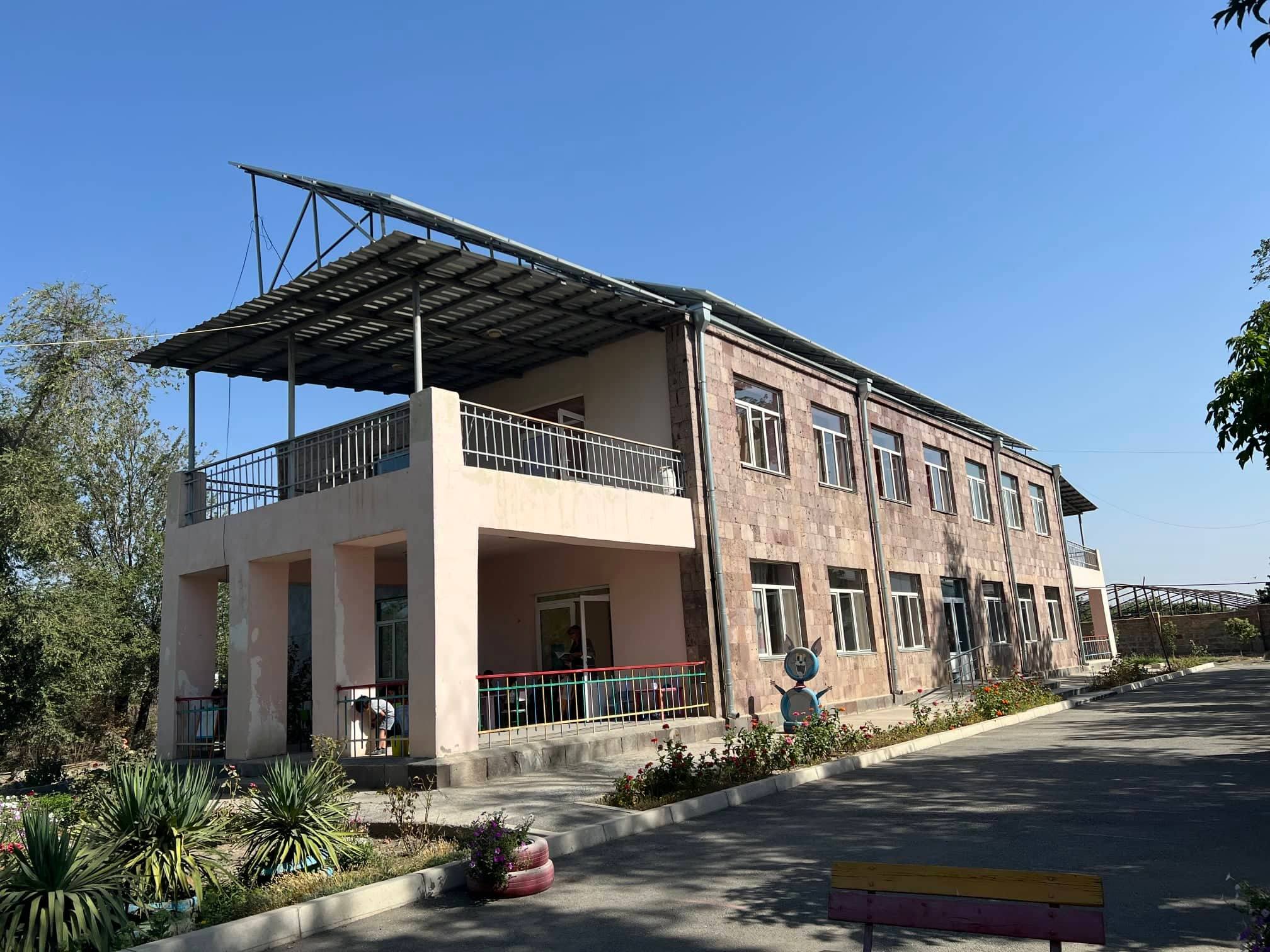 Մանկապարտեզի անվանումը` Արտիմետի<<Մանկապարտեզ>> ՀՈԱԿ  համայնքային ոչ առևտրային կազմակերպությունՄանկապարտեզի հասցեն՝ ՀՀ Արմավիրի մարզ Արաքս համայնք Արտիմետ բնակավայր, Հ.Շիրազի 1Մանկապարտեզի հեռախոսահամարը՝+231-4-76-07,տնօրեն` 093-22-31-22Էլ․ փոստ `mankapartezartimet@mail.ru Պաշտոնական կայէջ` https://www.facebook.com/artimetimankapartez1․ ՈւՍՈՒՄՆԱԿԱՆ ՀԱՍՏԱՏՈՒԹՅԱՆ ՇԵՆՔԻ ԵՎ ՏԱՐԱԾՔԻ ԱՆՎՏԱՆԳ ՇԱՀԱԳՈՐԾՈՒՄԸ1․Ուսումնական հաստատության տարծքը ցանկապատված  է, անվտանգ է սաների ազատ տեղաշարժման համար։2․Հաստատության տարածքը մեկուսացված և հեռացված է ավտոճանապարհային գոտուց,աղմուկից, օդի աղտուտման օբյեկտներից։3․Արտակարգ իրավիճակներում հատուկ ծառայությունների մեքենաները անխոչնդոտ  կարող են մոտենալ հաստատության շենքին։4․Հաստատության տարածքը մաքուր է։ Աղբը կանոնավորապես հավաքվում է  աղբարկղերում և դուրս է բերվում հաստատության տարածքից:5․Հաստատության ամբողջ տարածքում պարբերաբար միջոցառումներ են կատարվում կրծողների,վտանգավոր միջատների և այլ կենդանիների դեմ։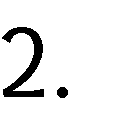 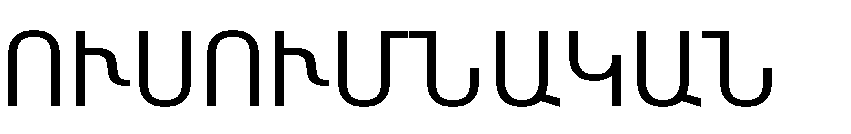 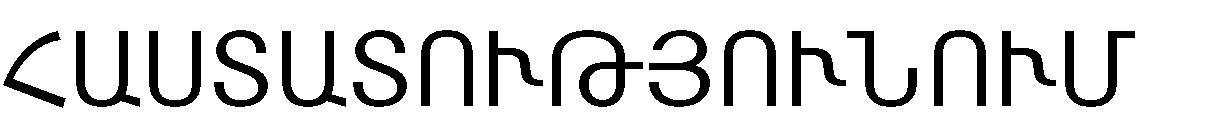 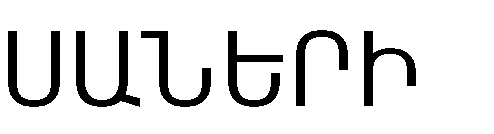 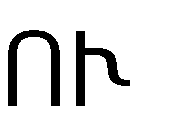 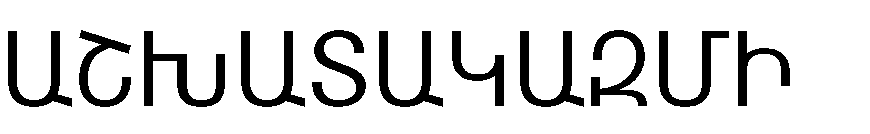 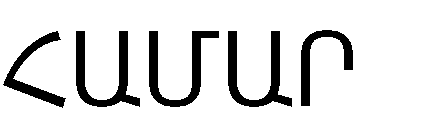 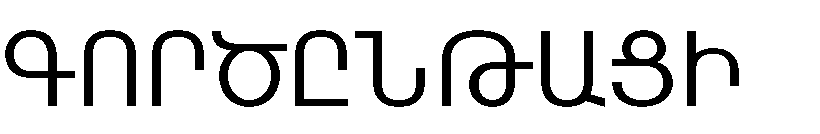 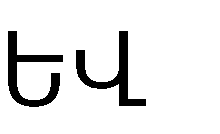 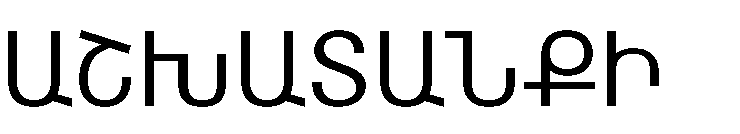 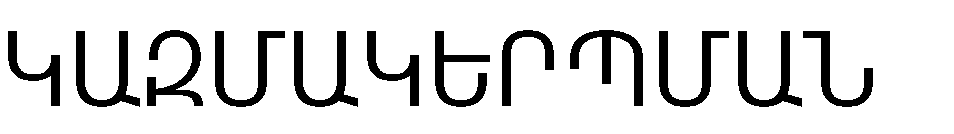 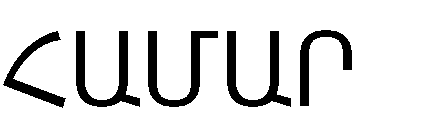 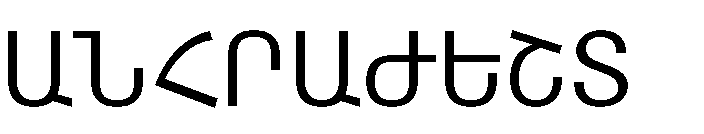 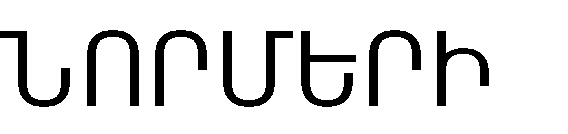 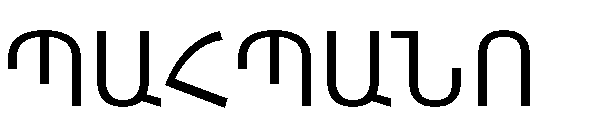 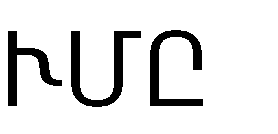 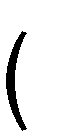 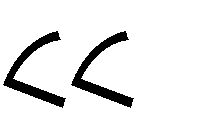 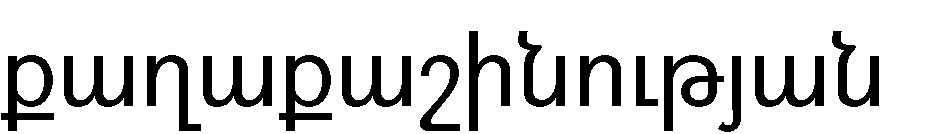 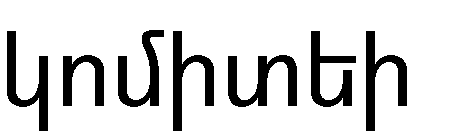 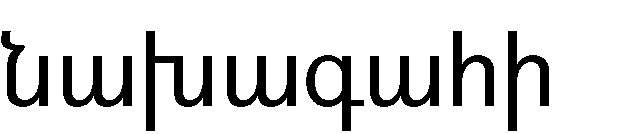 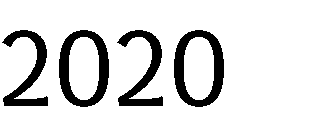 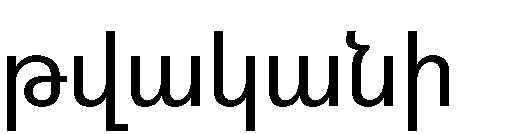 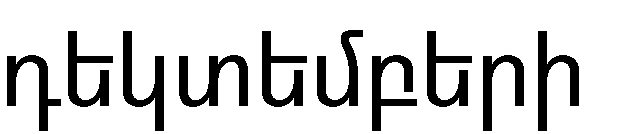 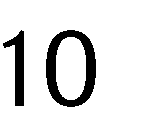 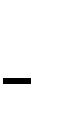 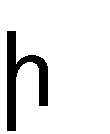 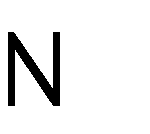 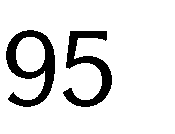 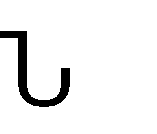 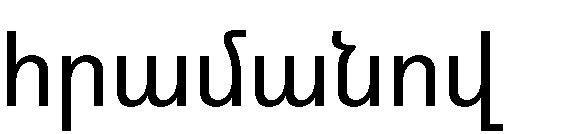 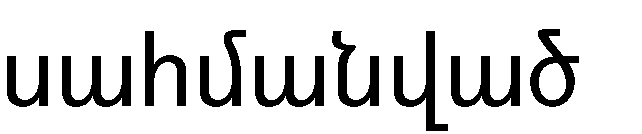 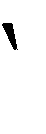 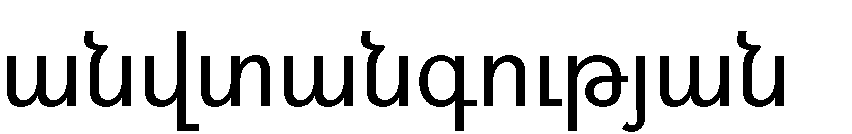 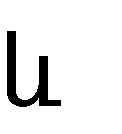 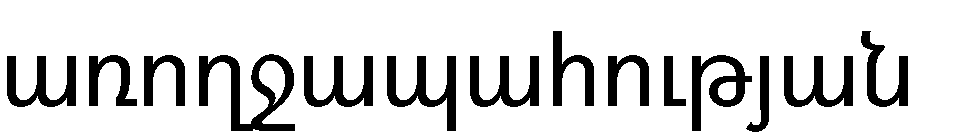 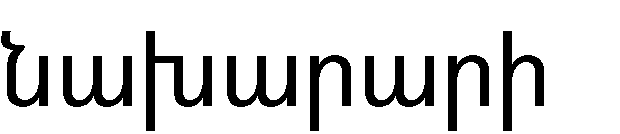 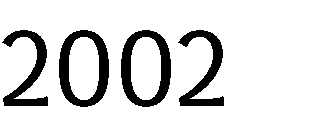 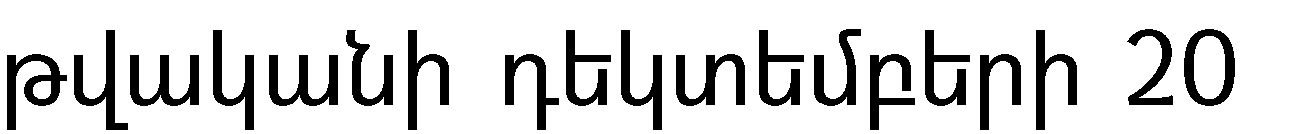 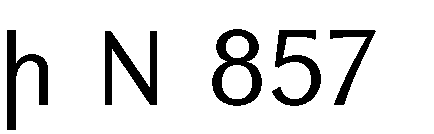 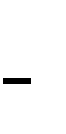 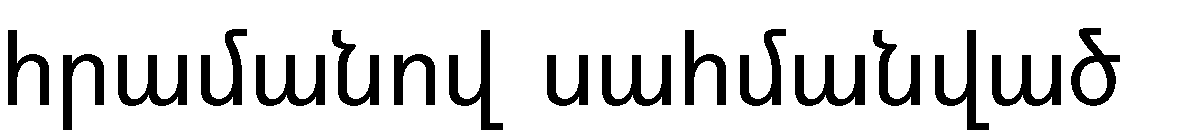 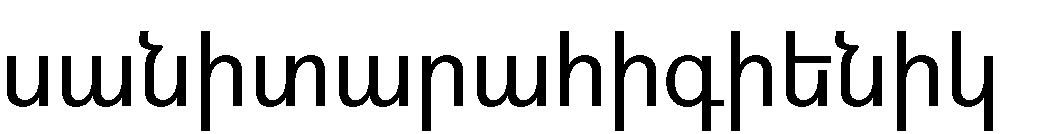 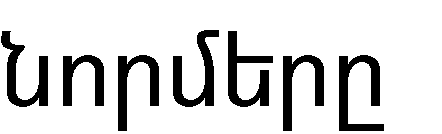 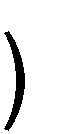 1․Հաստատության շենքը կապիտալ վերանորոգված է և համապատասխանում է շահագործման անվտանգության նորմատիվներին։2․Շենքում առկա են պահուստային դեպի դուրս բացվող երեք ելքեր։3․Հաստատությունն ապահովված  չէ արտակարգ իրավիճակների ազդարարման համակարգով;4․Շենքի մուտքը հարմարեցված է կրթության  առանձնահատուկ պայմանների կարիք ունեցող( այսուհետ՝ ԿԶԱՊԿ) սաների պահանջներին /թեքահարթակ/ 5․Դռների բացվածքը համապատասխանում է պահանջվող նորմատիվներին ։6․Հաստատությունը ապահոված է սարքին վիճակում գտնվող հակահրդեհային անվտանգության լրակազմով,տանիքը պատված է հրակայուն նյութերով։7․Հաստատությունում ոչ կառուցվածքային վտանգներ չկան։ Համակարգիչը տեղադրված է ամուր, հեռուստացույց չկա։8․Հաստատությունում առկա չեն անիվներով տեղաշարժվող ծանր իրեր։9․Հաստատության բաց դարակներից հեռացված են ծանր պարագաները։10․Միջանցքների հատակները սայթաքուն չեն ։Ստորին հարկերի պատուհանները չունեն շարժական ճաղավանդակներ։11․Հաստատության կահույքը համապատասխանում է անվտանգ կենսագործունեության պահանջներին։12․Հաստատությունում մշակված է սաների և անձնակազմի տարհանման պլան և փակցված են տարհանման-պլան սխեմաները։13․Հաստատության տարհանման ուղիներն ազատ են ավելորդ իրերից և արգելափակված չեն ծանր իրերով։14․Հաստատության սաների թիվը համապատասխանում է հաստատության լիցենզիայով սահմանված սահմանային տեղերին։15․Խմբասենյակներում սեղան աթոռների թիվը համապատասխանում է սահմանված նորմերին։     Կից ներկայացնում ենք համապատասխան փաստափղթեր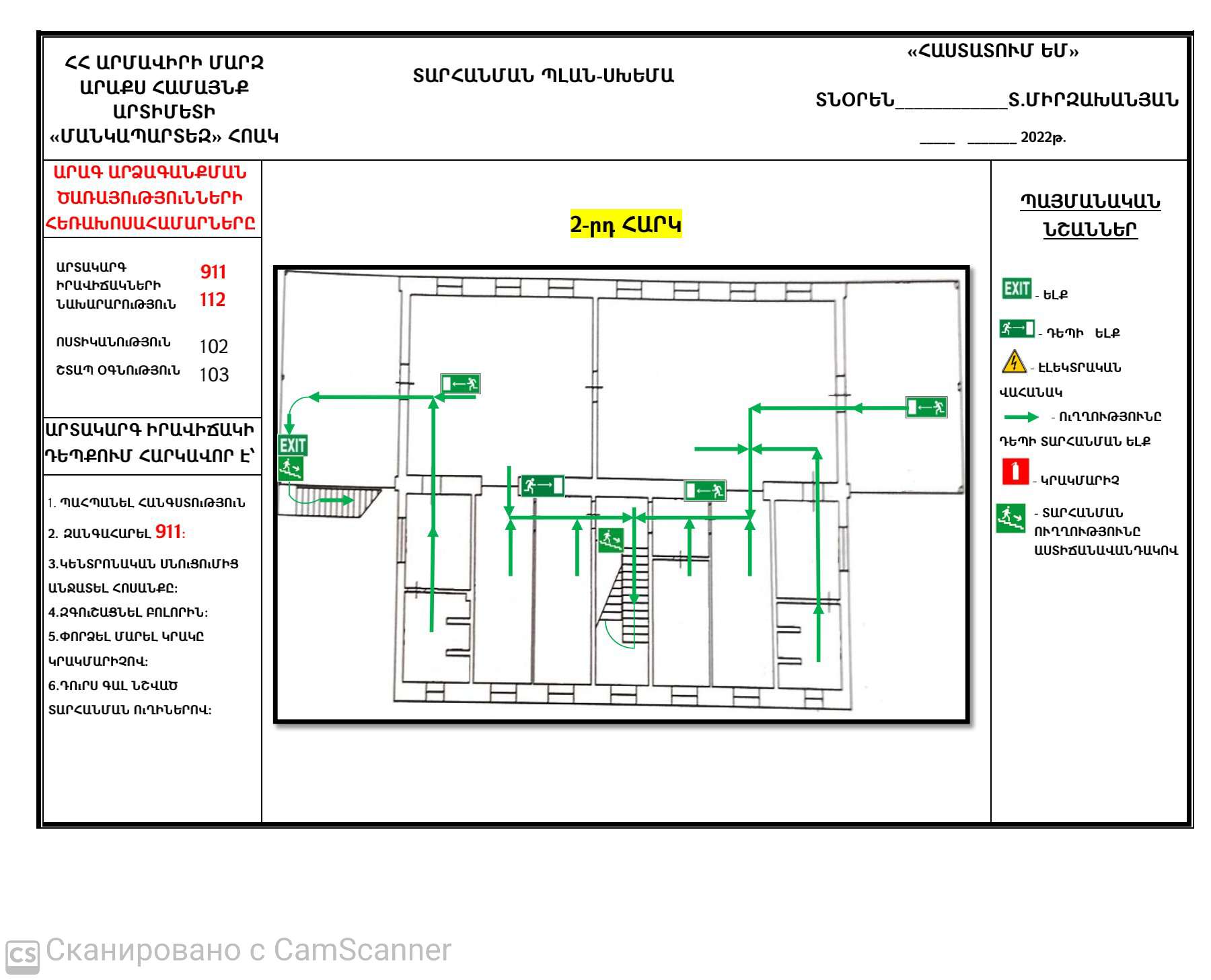 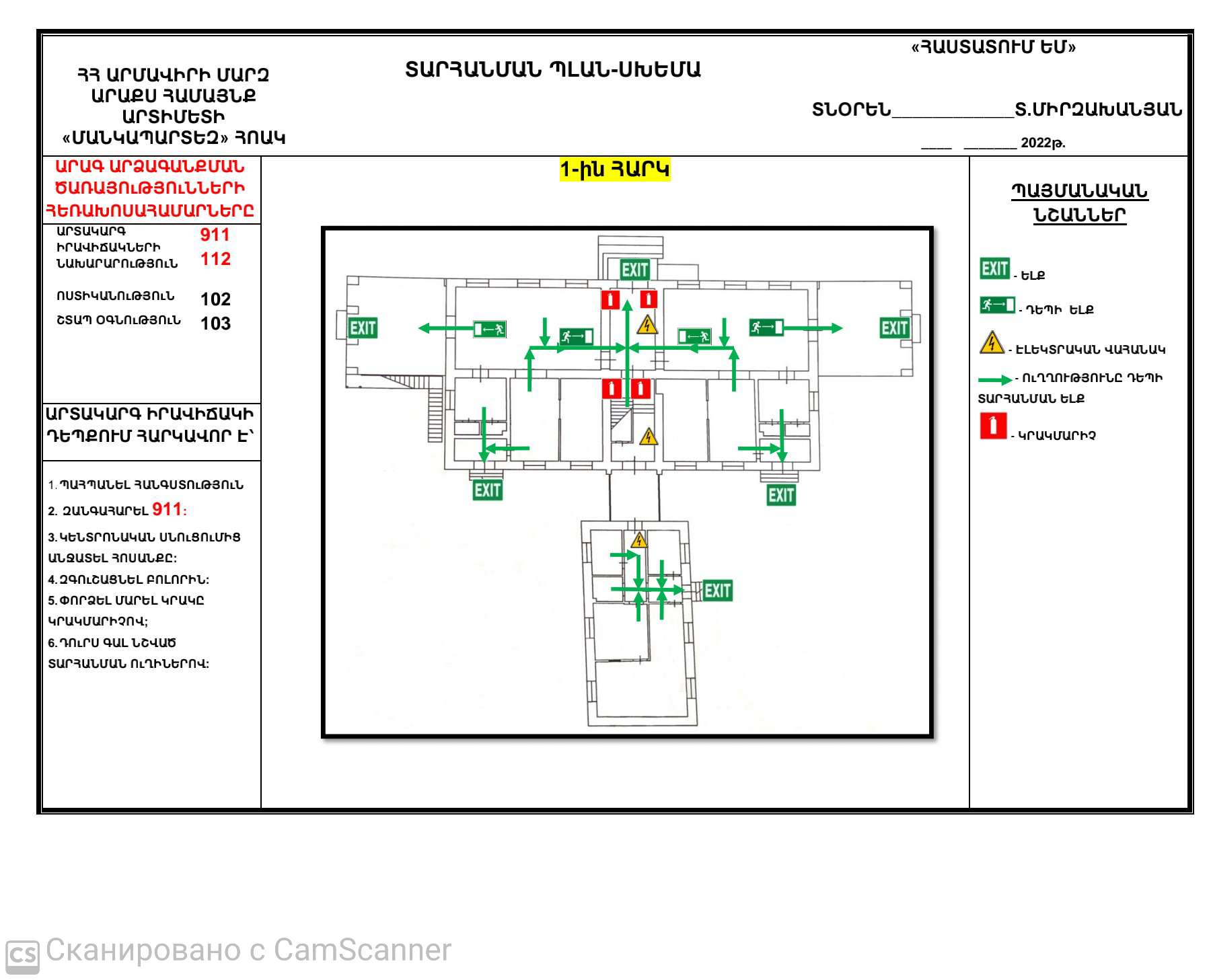 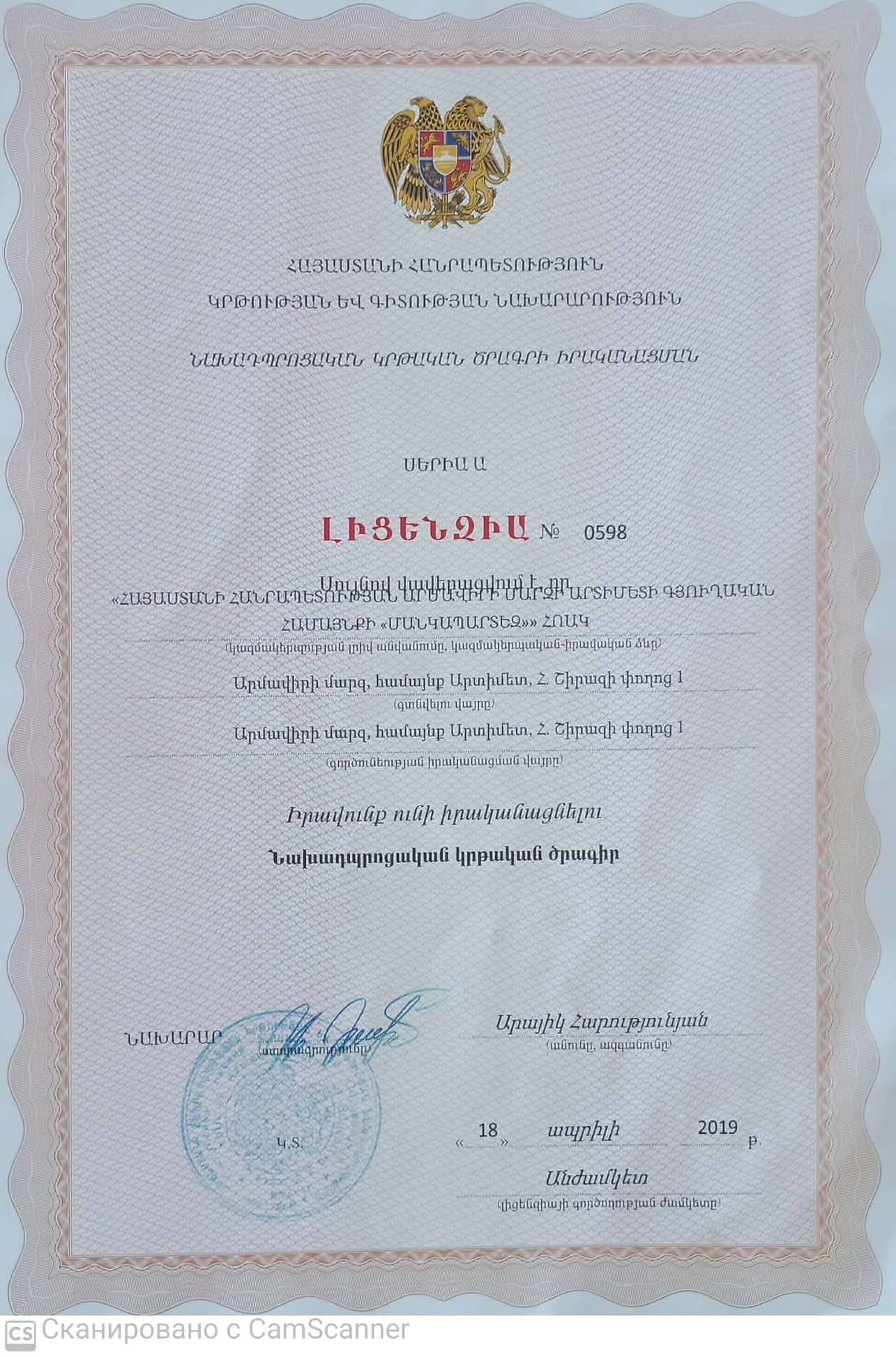 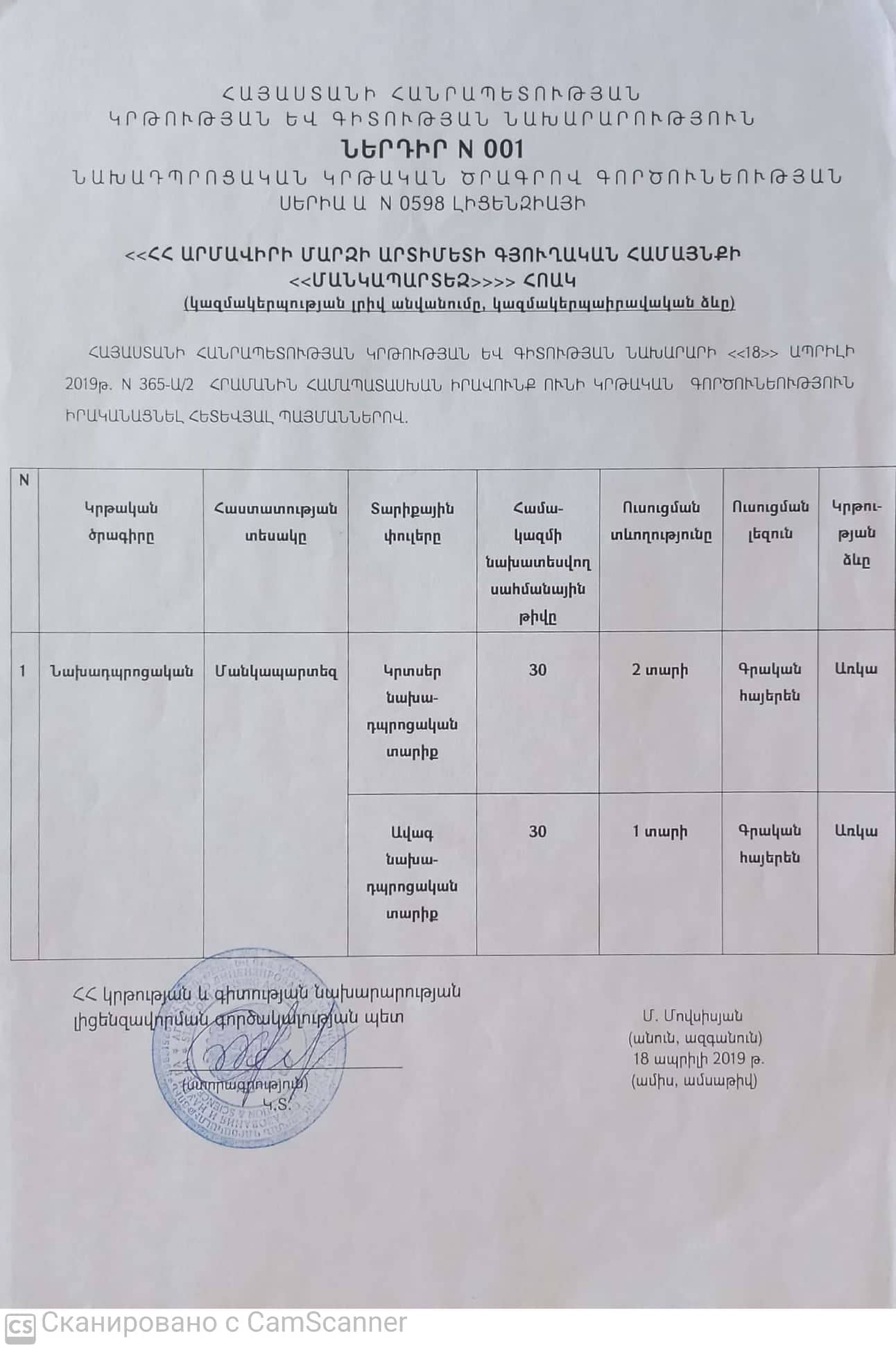                                                                          Խմբասենյակներում որպես կանոն մեկ սանին ընկնող մակերեսը նորմայի սահմաններում Է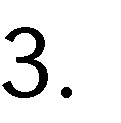 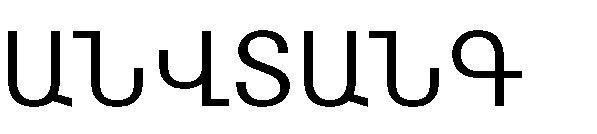 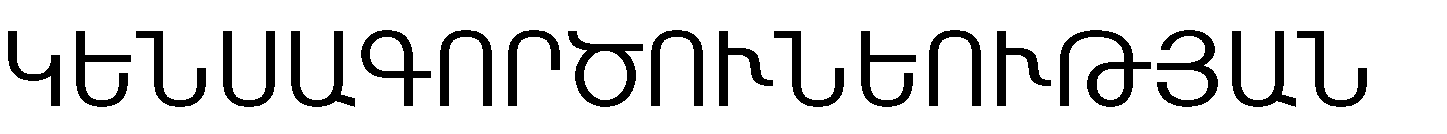 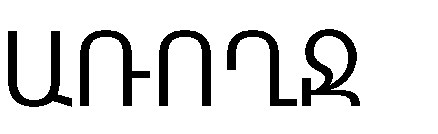 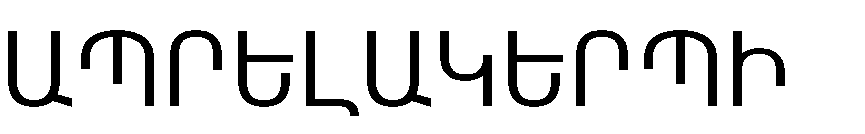 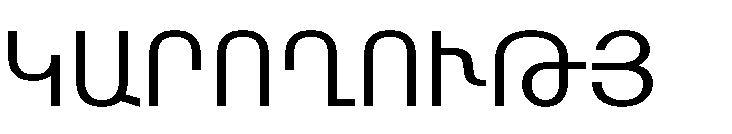 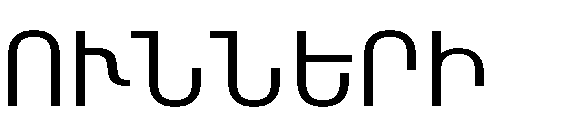 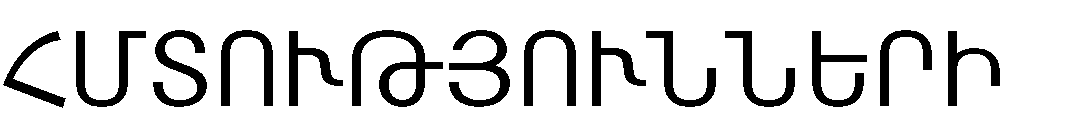 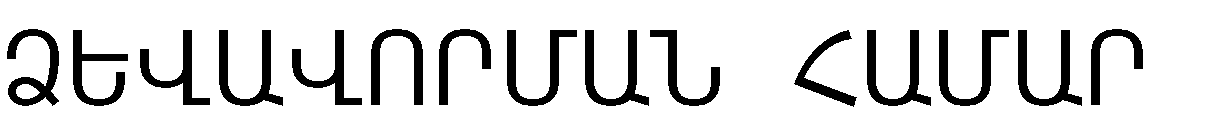 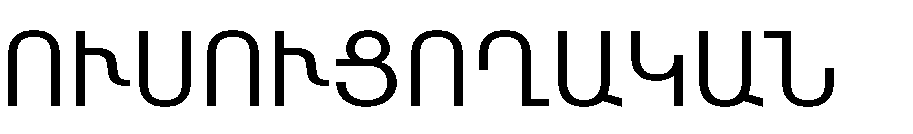 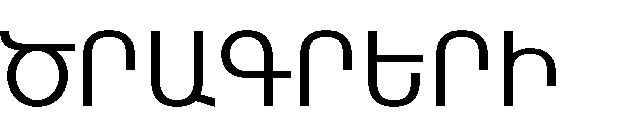 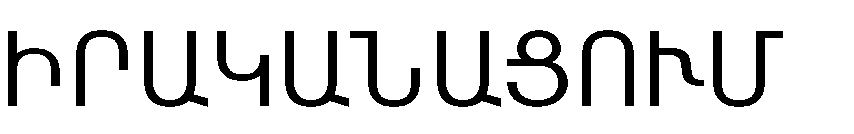 1.Հաստատուտյան անձնակազմը տիրապետում է արտակարգ իրավիճակներում գործելու վարքականոններին։2․Հաստատության անձնակազմը և սաները տեղեկացված են հաստատությունում առկա անվտանգության միջոցների /էլեկտրական վահանակ,հրշեջ- տեղեկատու,հրշեջ-ծորակ և այլն/գտնվելու տեղերի վերաբերյալ,իսկ անձնակազմը տիրապետում է դրանց օգտագործման կանոններին։3․Հաստատությունում չեն  իրականացվել են տեղական նշանակության վտանգների գնահատման և աղետներին պատրասրվածության վերաբերյալ տարաբնույթ միջոցառումներ։4․Հաստատությունում առկա չէ աղետներին պատրաստվածության,քաղաքացիական պաշտպանության պլան,և ուսումնական տարվա ընթացքում չի  գործարկվել պլանը,չեն իրականացվում վարժանքներ,չի վարվում գրանցամատյան։5Հաստատությունը ապահովված է լոկալ ջեռուցման անվտանգ համակարգով։6Հաստատության բոլոր խմբասենյակներում առկա են ջեռուցումն ապահովող մարտկոցներ,և ջեռուցման ամիսներին խմբասենյակներում ջերմաստիճանը համապատասխանում է առողջապահության նախարարի 2002 թվականի դեկտեմբերի 20-ի N 857-Ն հրամանով սահմանված սանիտարահիգենիկ նորմերին։7Հաստատությունը ապահովված է շուրջօրյա հոսող խմելու ջրով։8Հաստատության բոլոր սանհանգույցներն ապահովված են շուրջորյա հոսող ջրով և հիգենայի պարագաներով/օճառ,թուղթ և այլն/9Հաշվանդամոթյուն ունեցող անձանց համար չկա հարմարեցված սանհանգույց և առկա չէ հաշմանդամության տարբերանշանը։10․Հաստատությունում առկա է սննդի կազմակերպման կետ,որը համապատասղանում է առողջապահության նախարարի 2002 թվականի դեկտեմբերի –ի N 857-Ն հրամանով սահմանված սանիտարահիգենիկ նորմերին։11․Հաստատության սննդի կազմակերպման կետում փակցված են  առողջ սննդակարգի վերաբերյալ համապատասխան պաստառներ։12Հաստատությունում առկա է բուժկետ, և կարող է տրամադրվել առաջին բույօգնություն։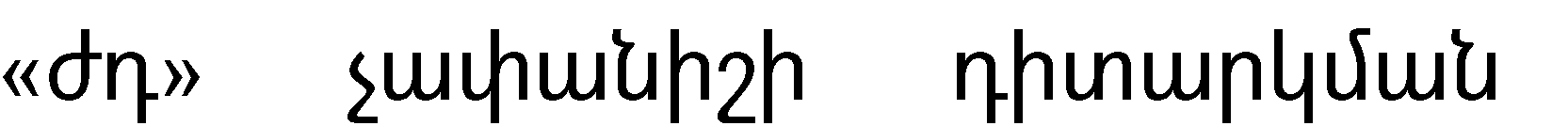 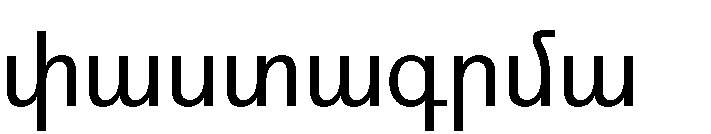 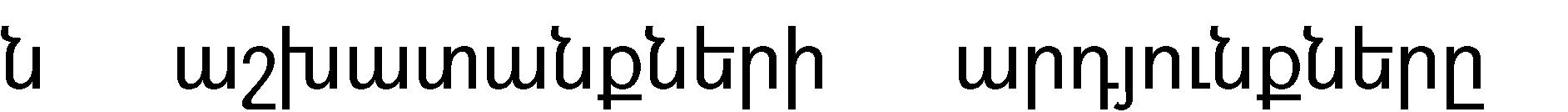 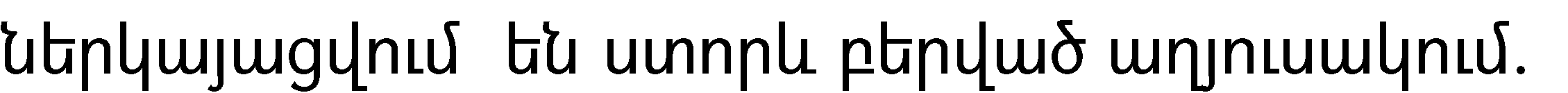      Հաստատությունը չի մշակել և հաստատել իր քաղաքացիական պաշտպանության պլանը և չի          վարում իրականացվող վարժանքների և միջոցառումների գրանցամատյան։Նախատեսված է իրականացնել 2023-2024 ուս․ տարվա համար։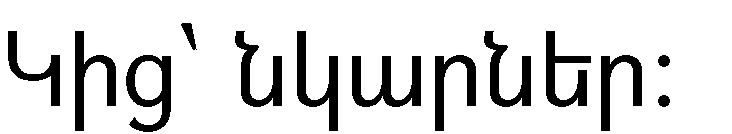 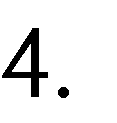 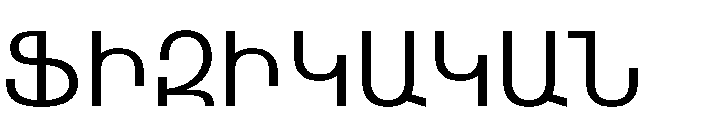 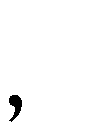 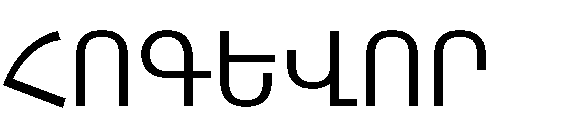 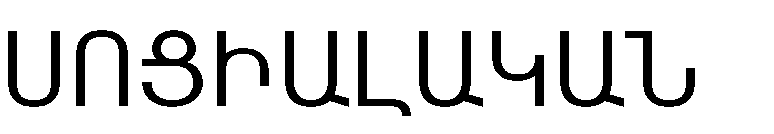 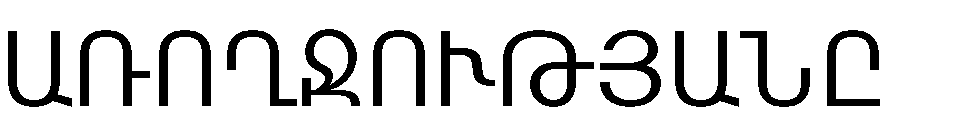 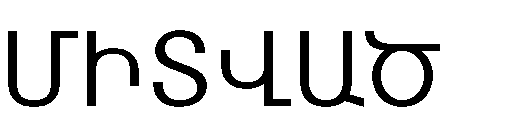 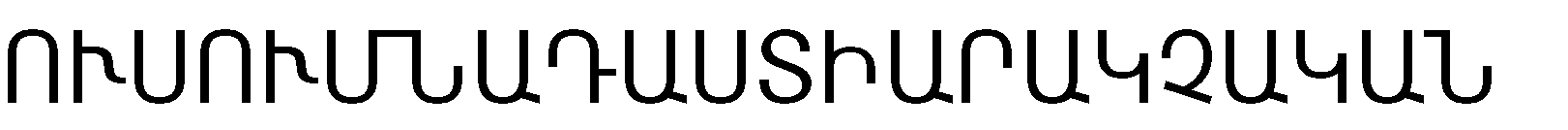 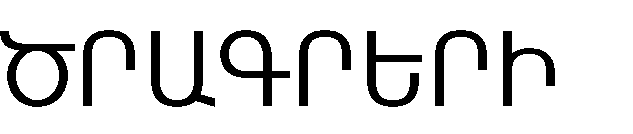 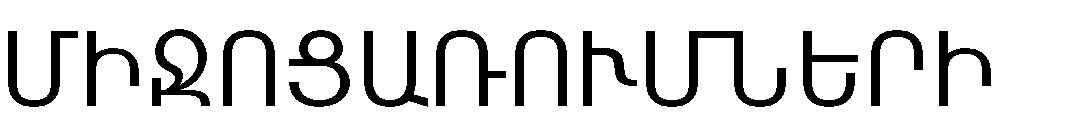 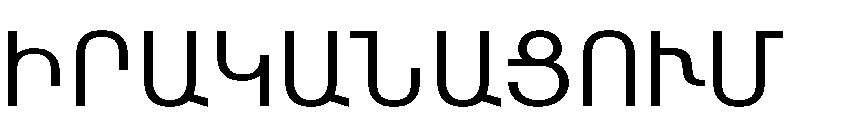 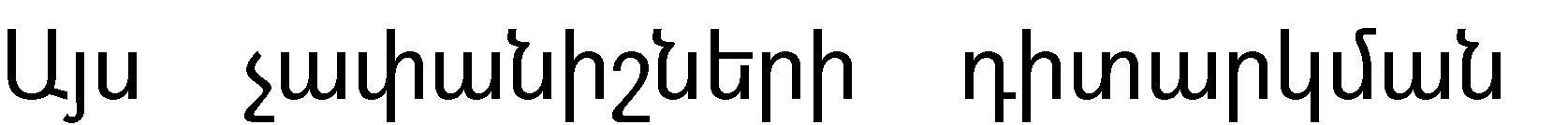 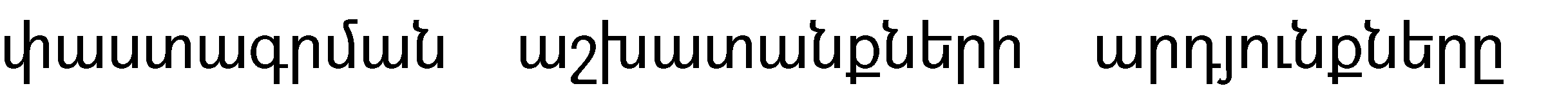 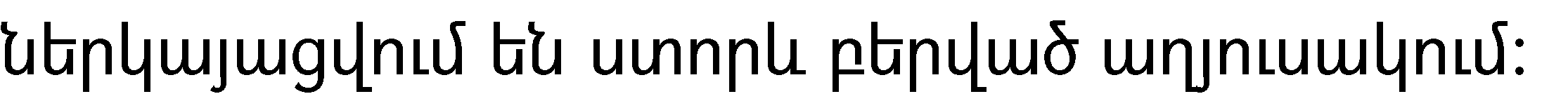 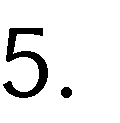 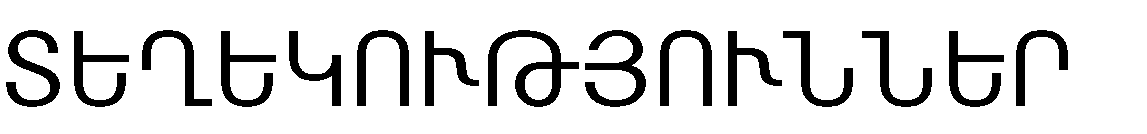 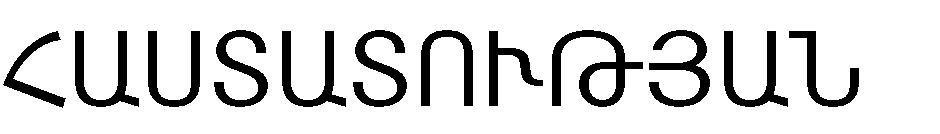 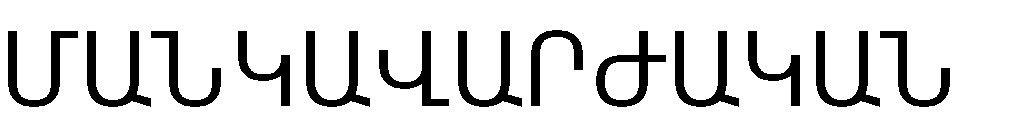 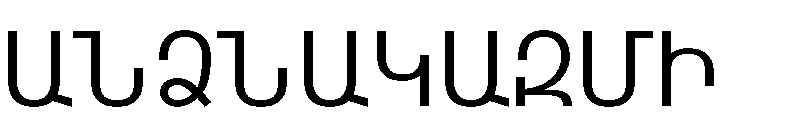 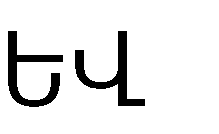 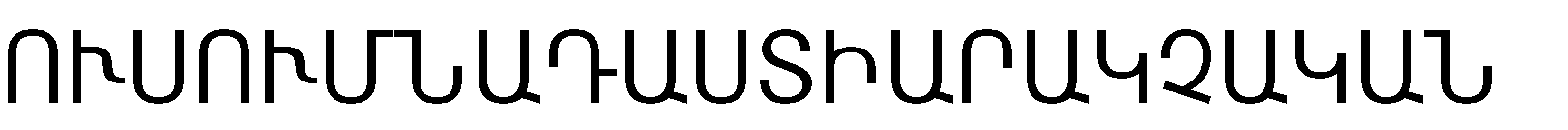 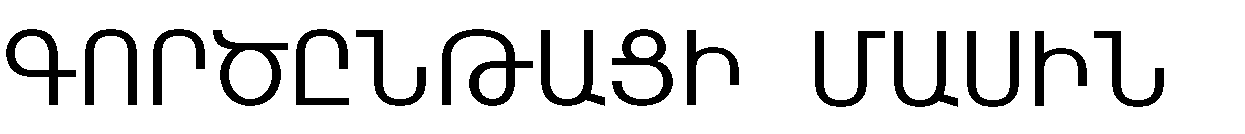 2022 թվականին մանկավարժական աշխատողների թվաքանակի մեջ տեղի է ունեցել փոփոխություն՝ հաստատությունում 1 խումբ ավելացնելու պատճառով ավելացել է նաև 1․12 դրույքով դաստիարակի հաստիք։։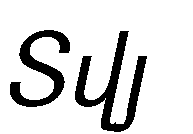 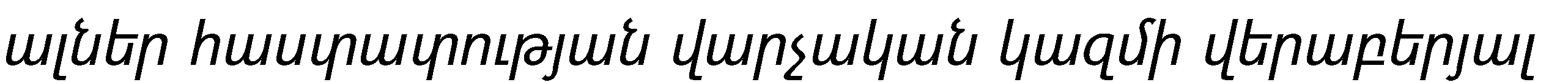 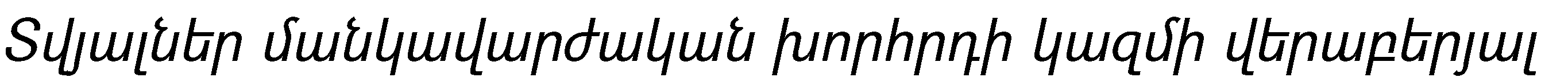 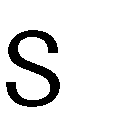 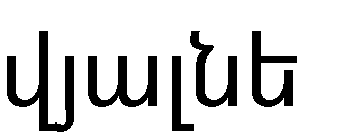 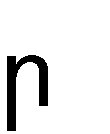 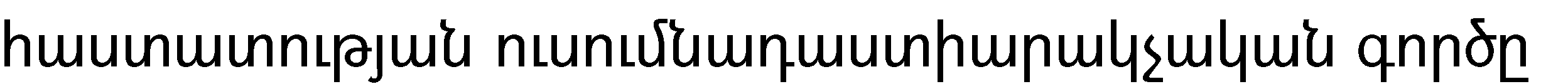 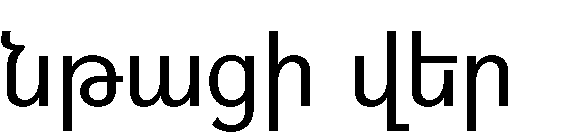 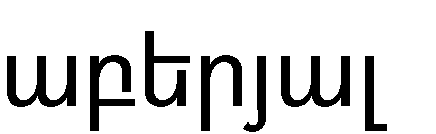 Վերջին երկու տարում դրական դինամիկա է նկատվում մանկավարժական աշխատողների ցուցանիշների վերաբերյալ։Այն մեծ աշխատանքը ,նվիրումը ՝ որն իրականացղվում է մանկապարտեզում , առանցքային նշանակություն ունի սերնդի զարգացման ճիշտ և գրագետ արժեհամակարգի ձևավորման գործում: Ուստի անչափ կարևոր է դաստիարակների մերթընդմերթ վերապատրաստումները և նոր մարտահրավերների ընդունման  պատրաստակամությունը։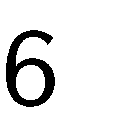 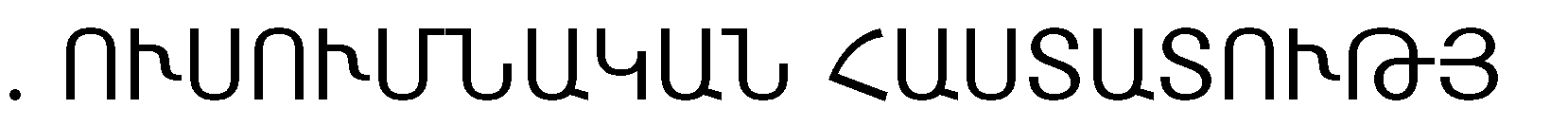 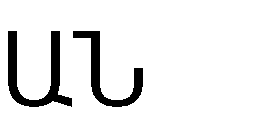 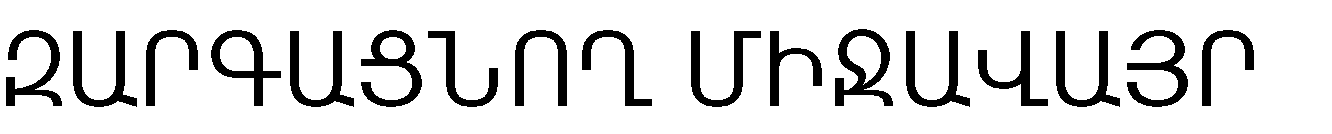 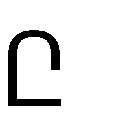 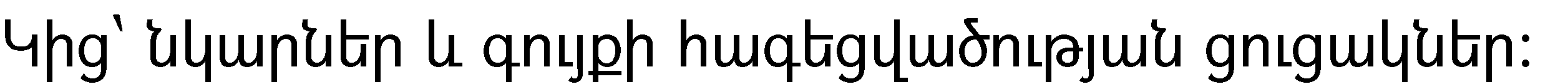 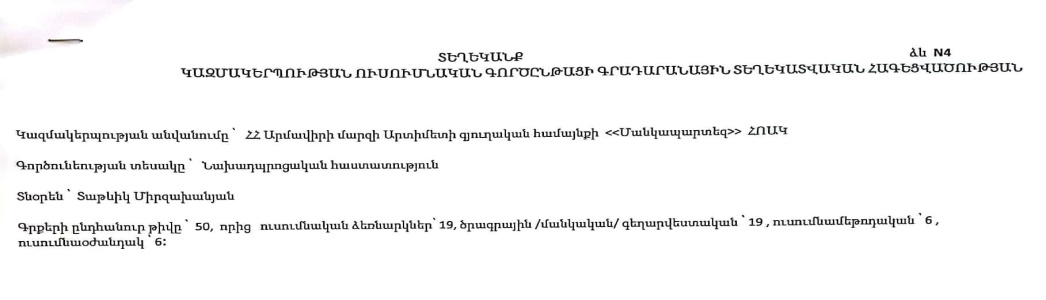 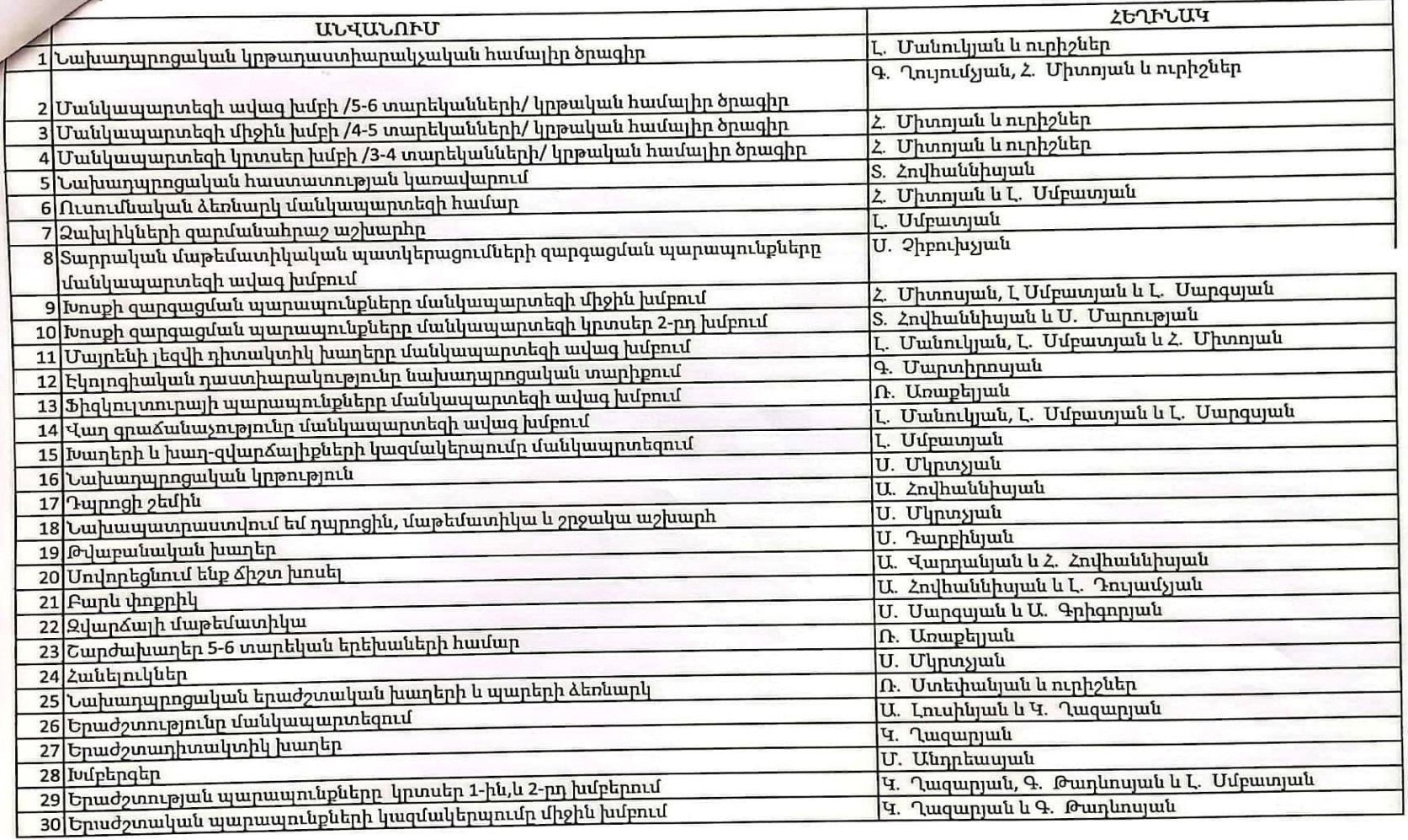 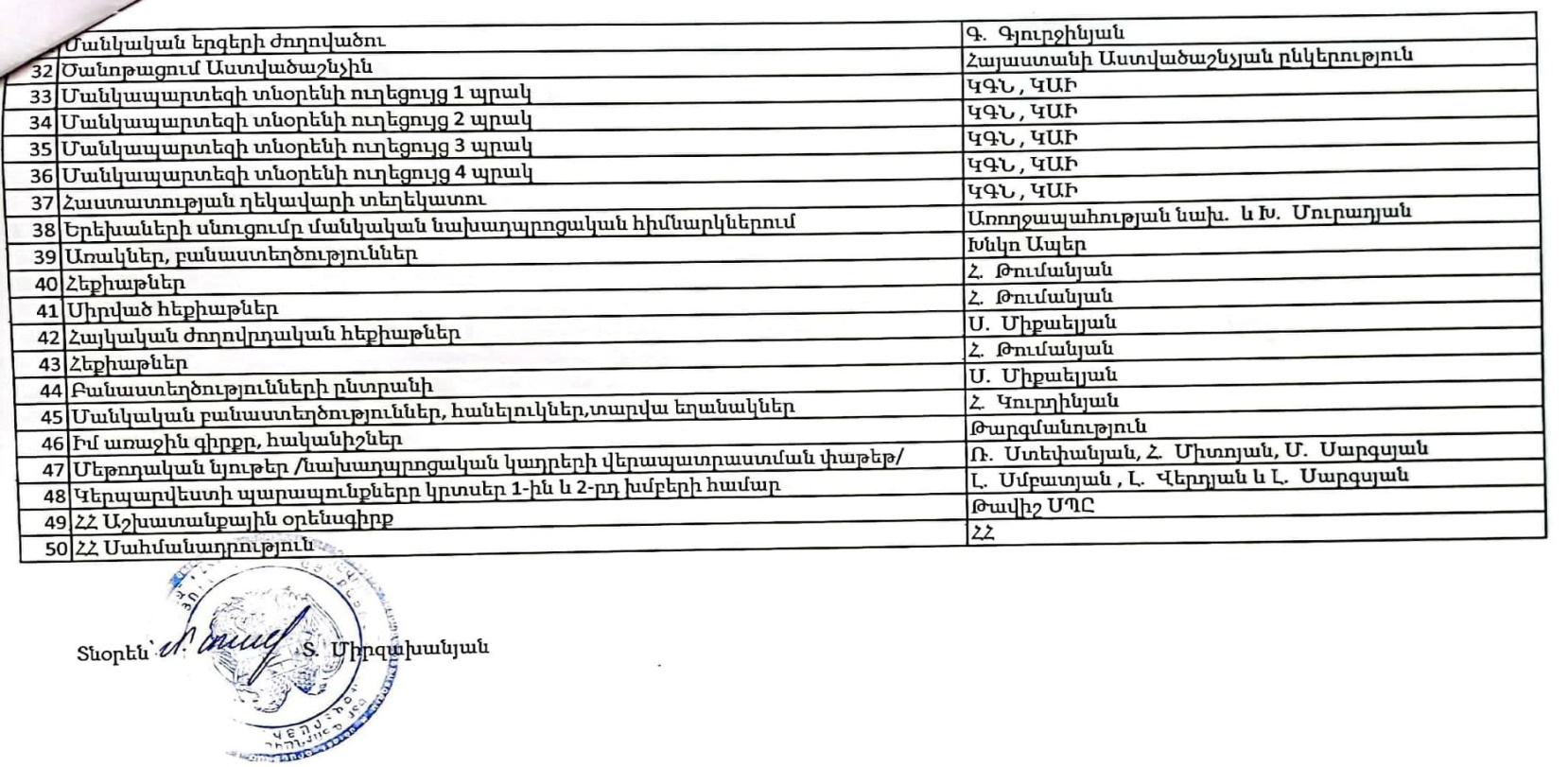 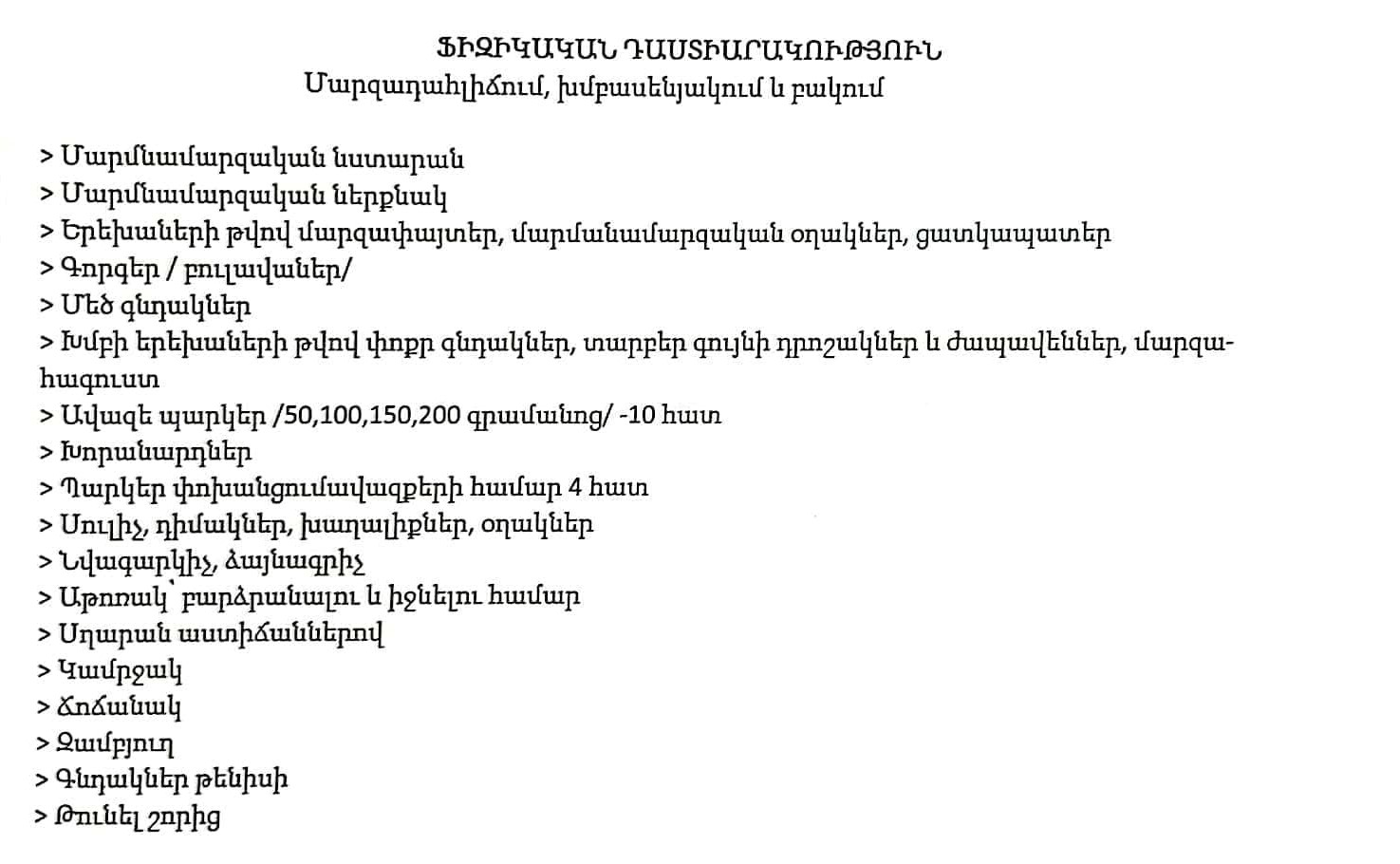 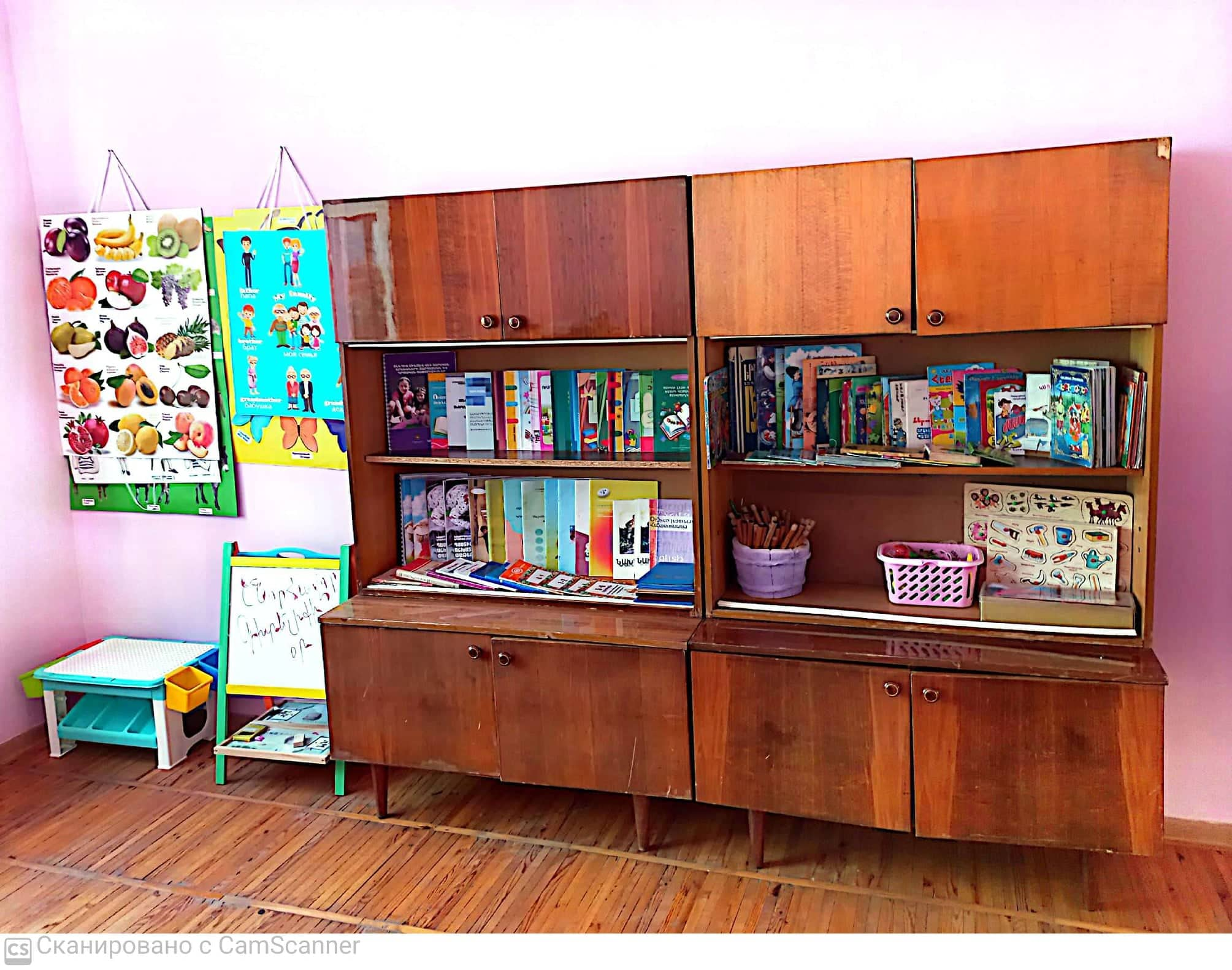 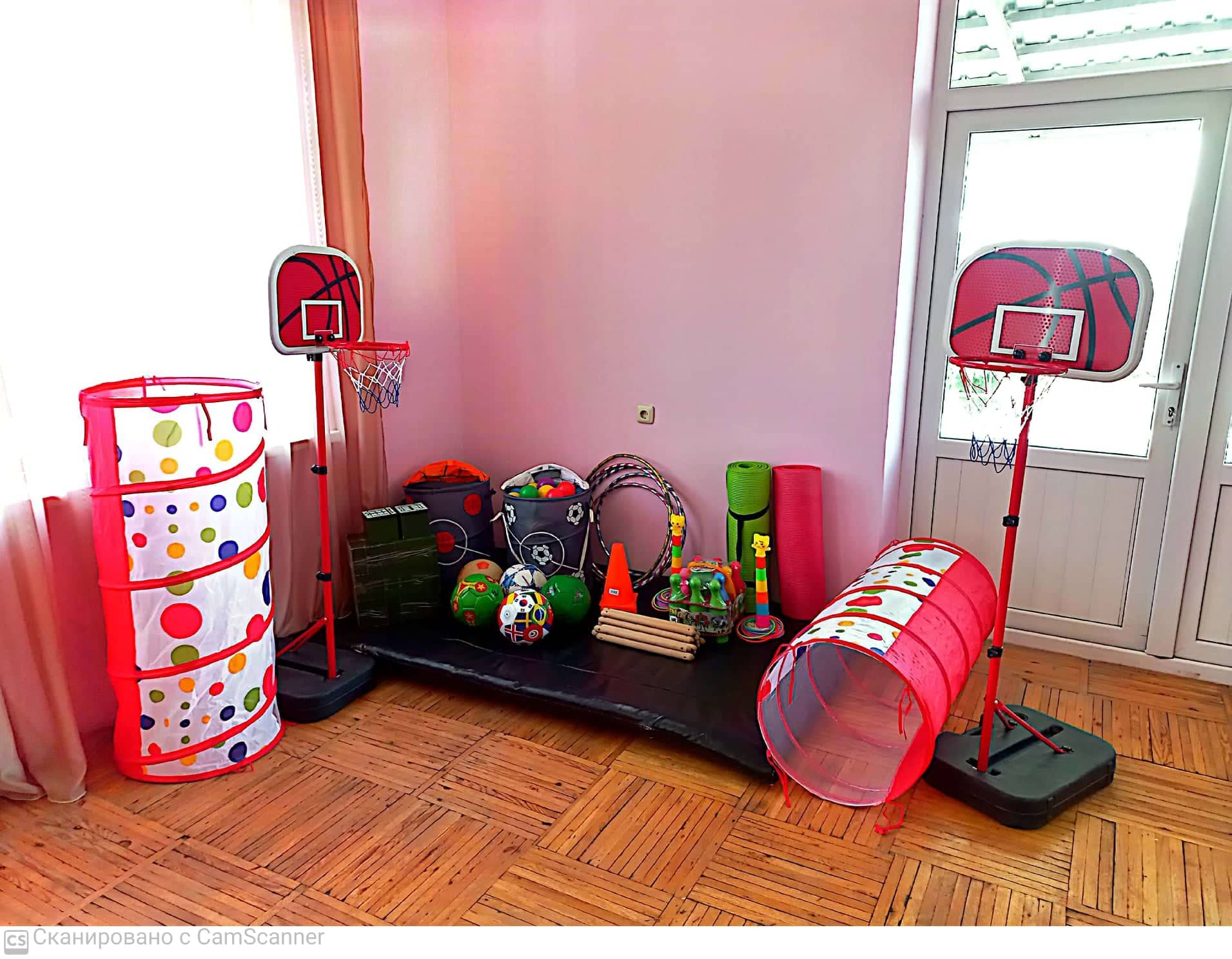 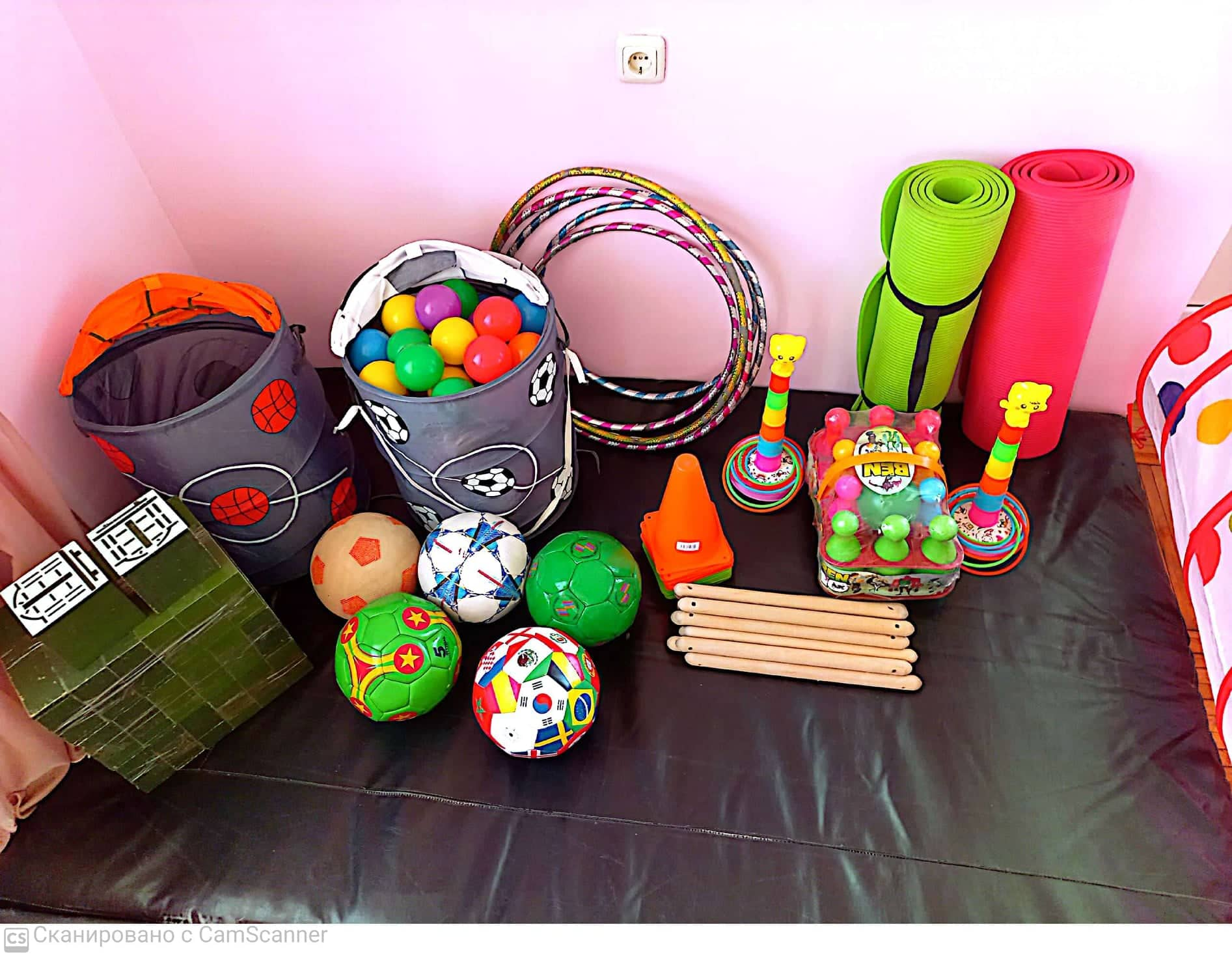 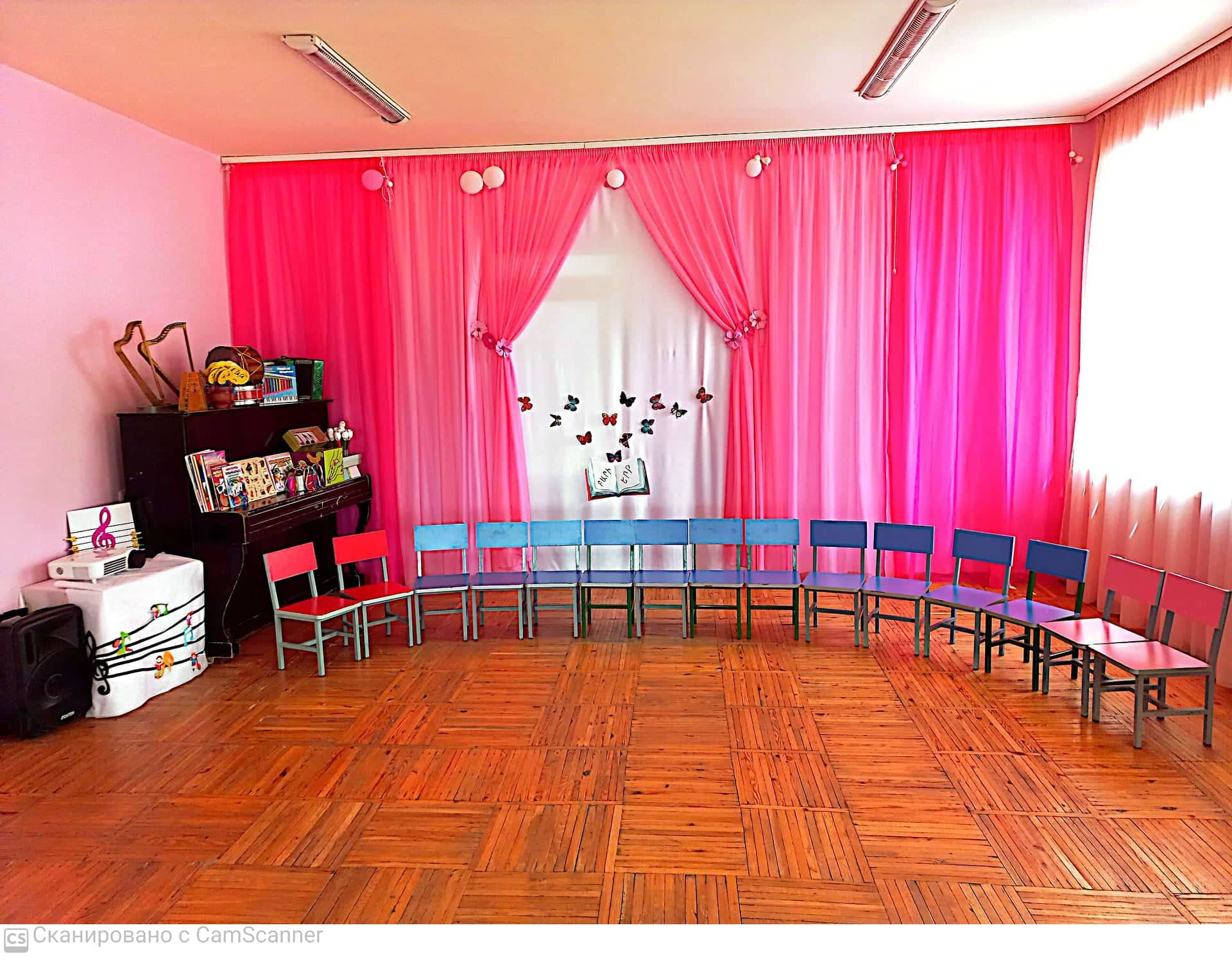 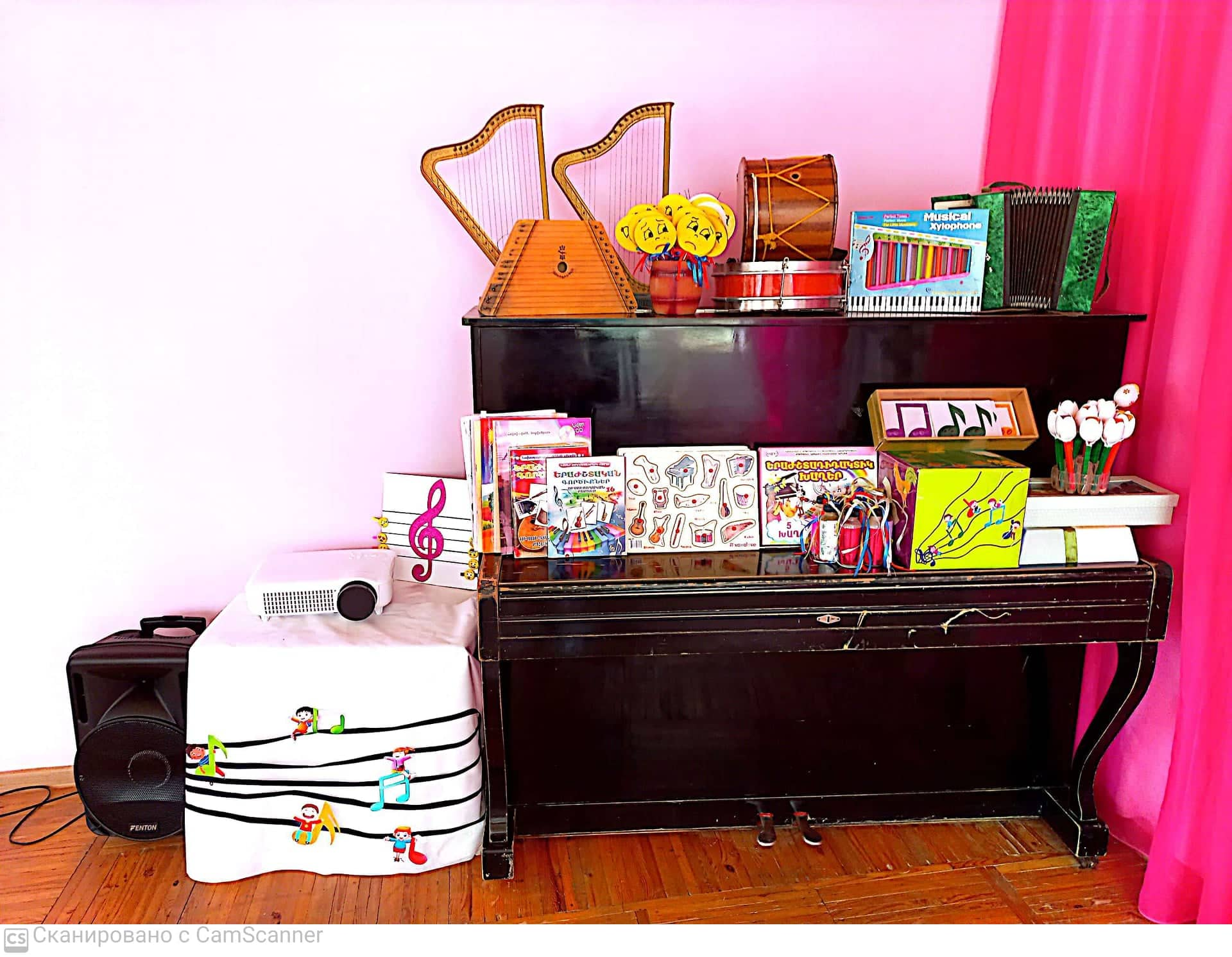 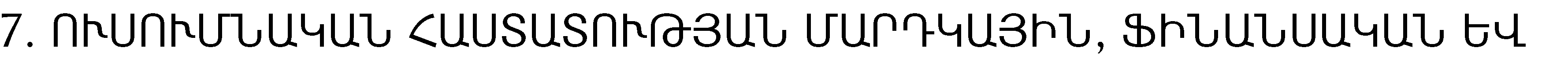 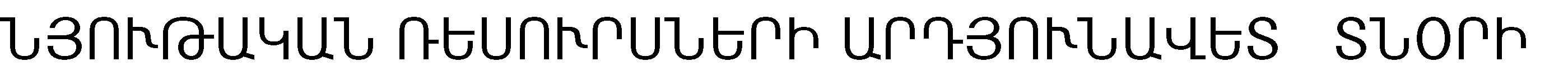 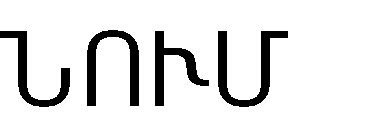 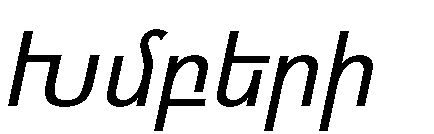 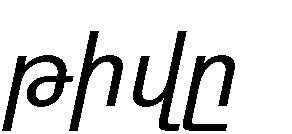 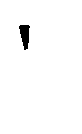 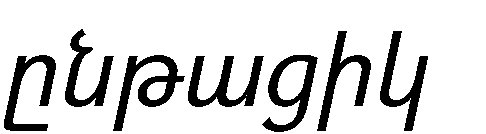 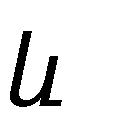 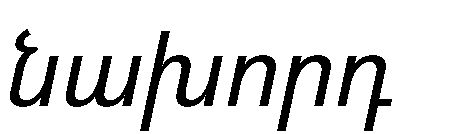 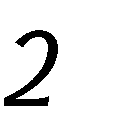 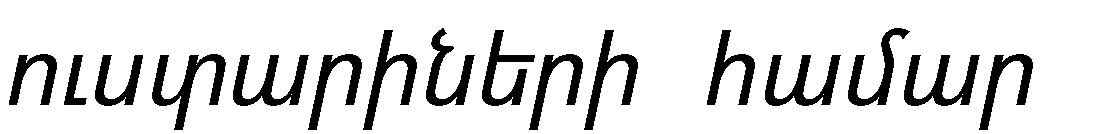 Երեխաների թվի աճը ավելացել է  միջին խումբ բացելու հետ կապված ,իսկ նվազման պատճառները ընտանիքների արտերկիր մեկնելն է։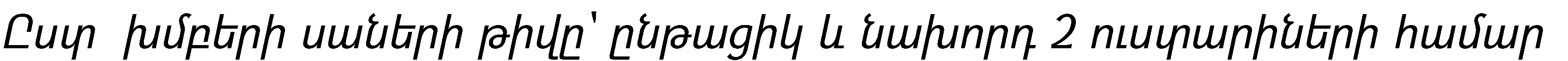 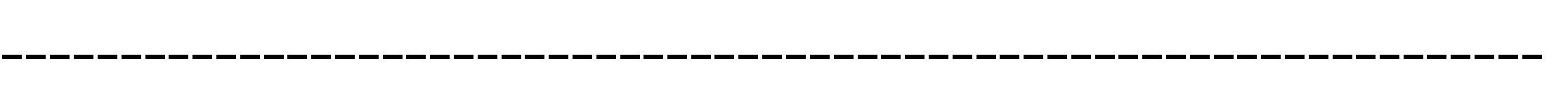 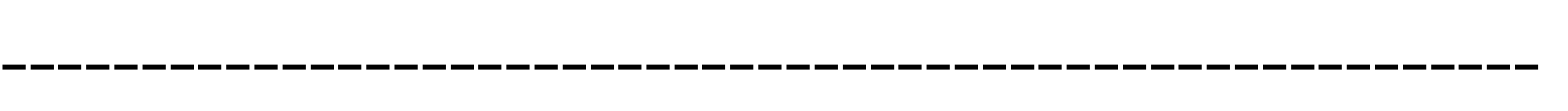 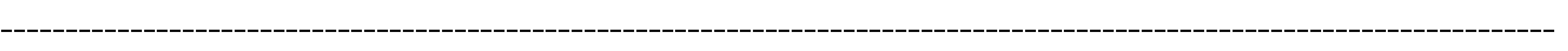 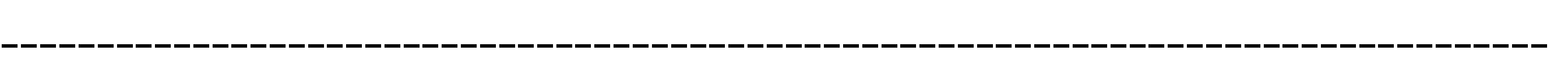 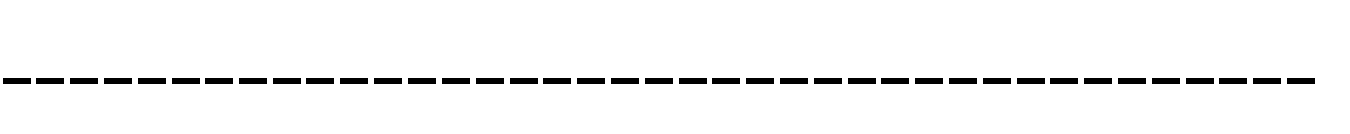 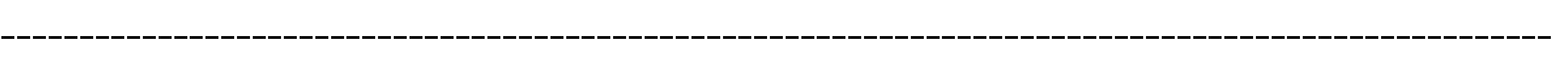 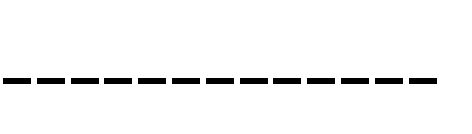 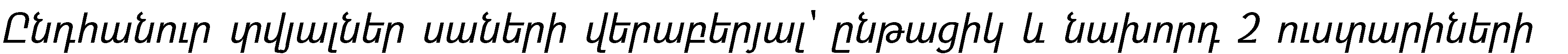 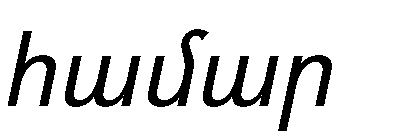         Երեխաների թվի  փոփոխությունը  պայմանավորված է  հաստատությունում միջին խումբ բացելու հետ։ 2022-2023 ուս տարվա  սկզբին գրանցված է եղել 66 սան,իսկ 2023թ-ի հ ունիս ամսից 90 սան։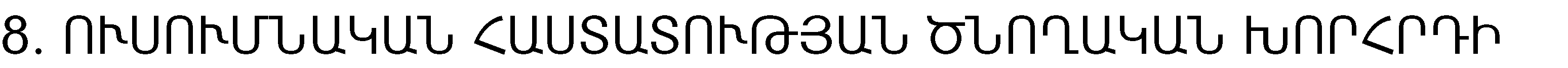 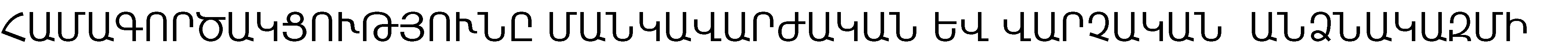 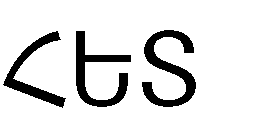 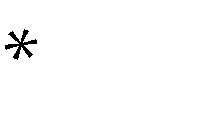 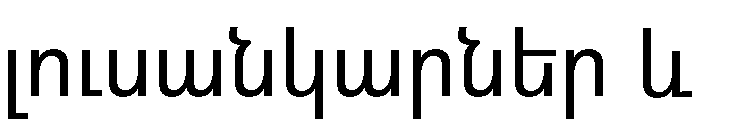 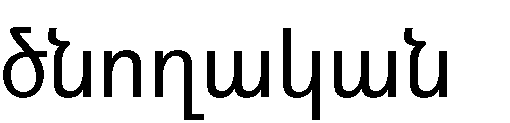 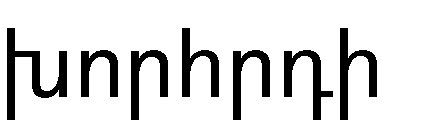 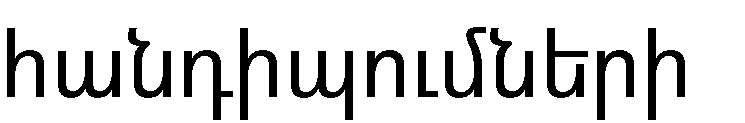 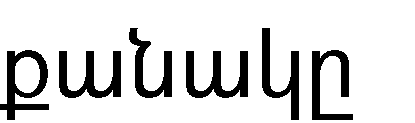 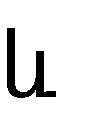 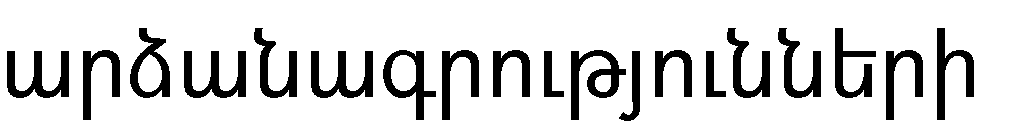 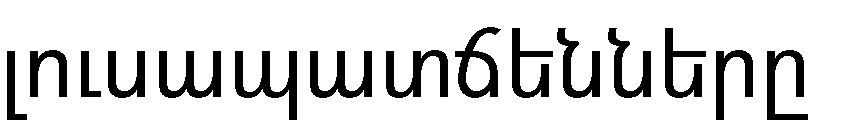 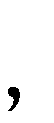 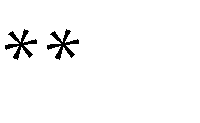 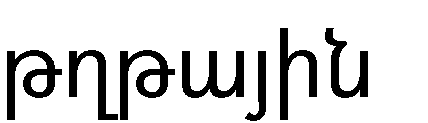 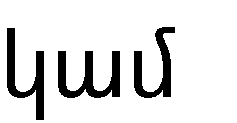 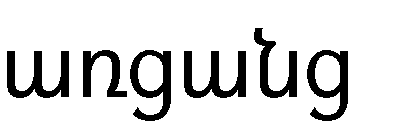 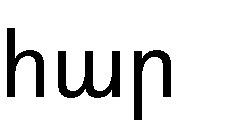 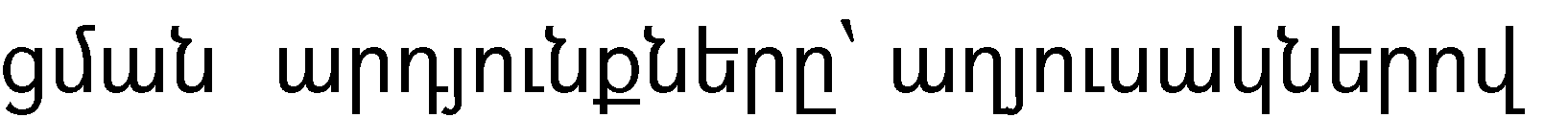 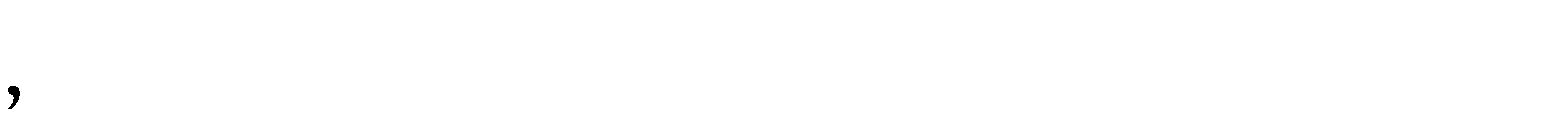 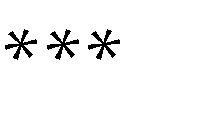 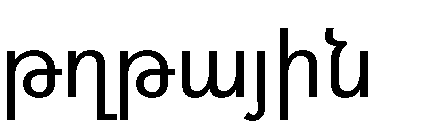 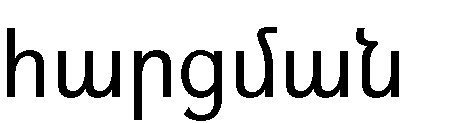 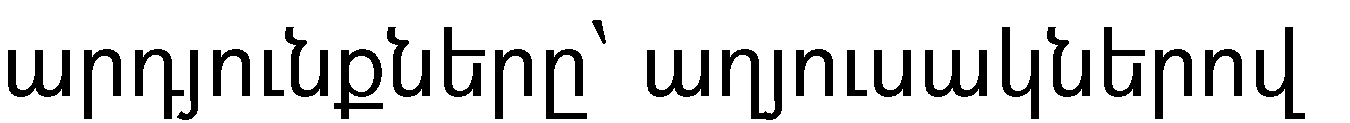 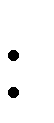 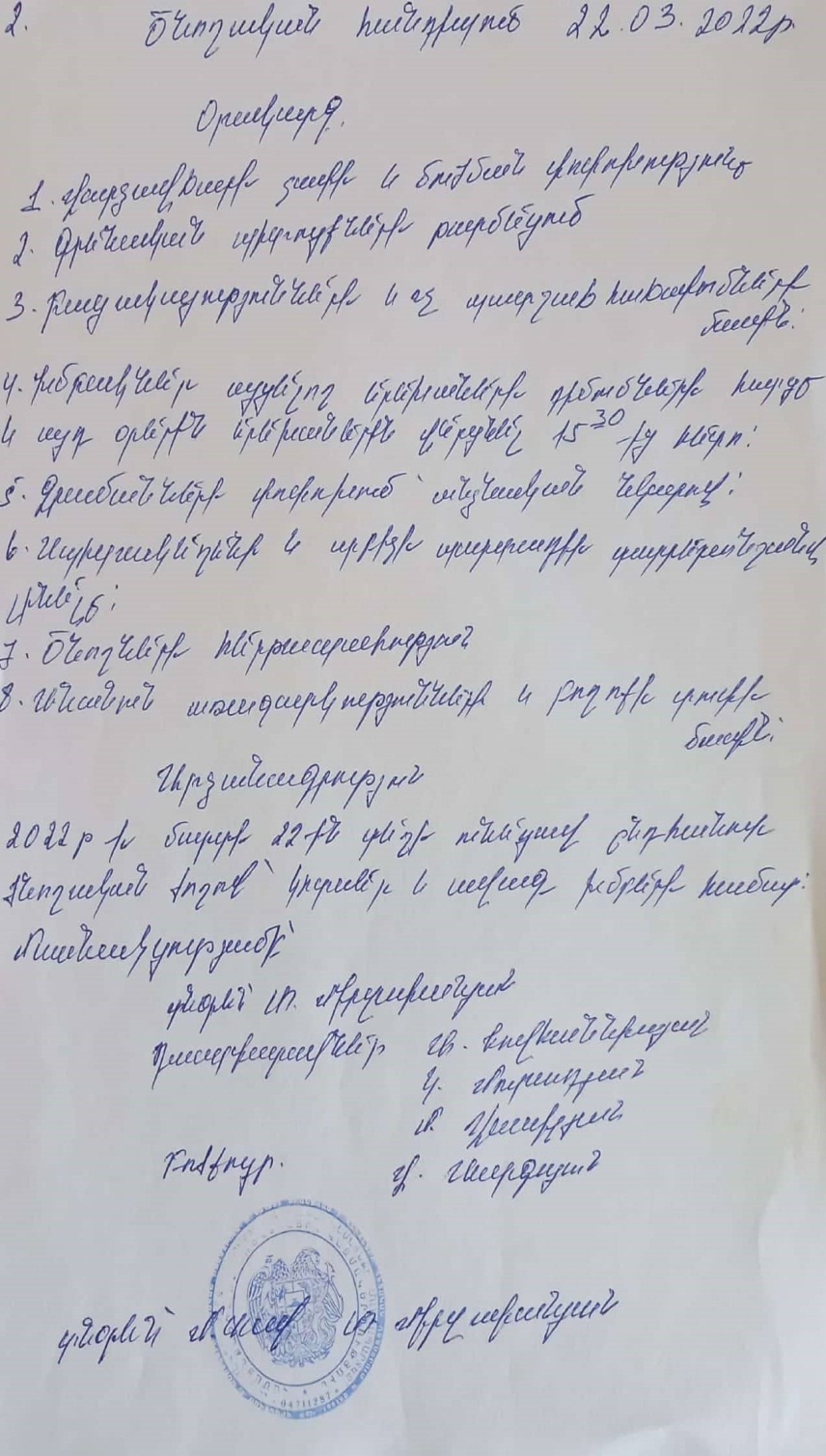 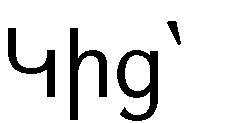 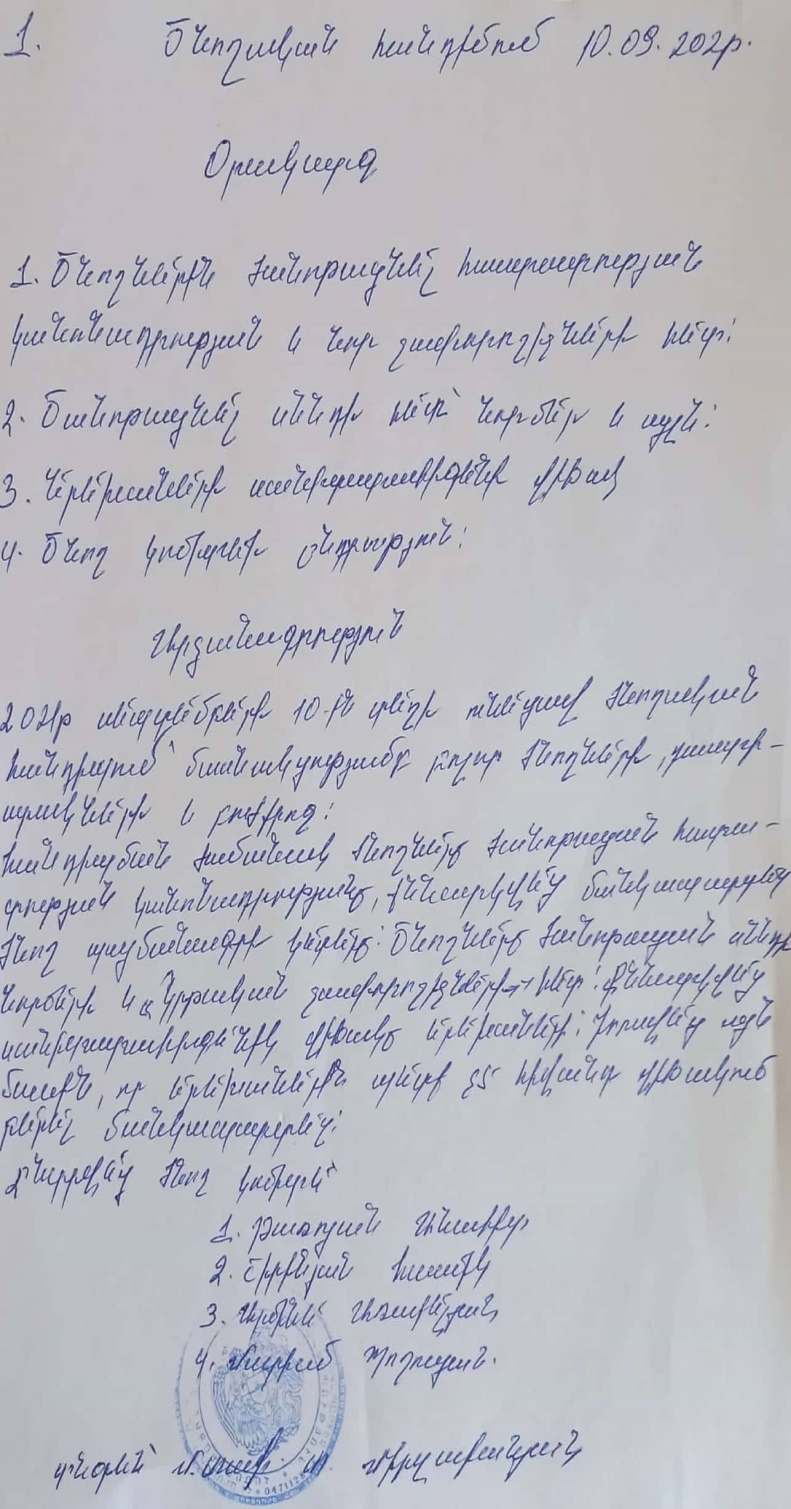 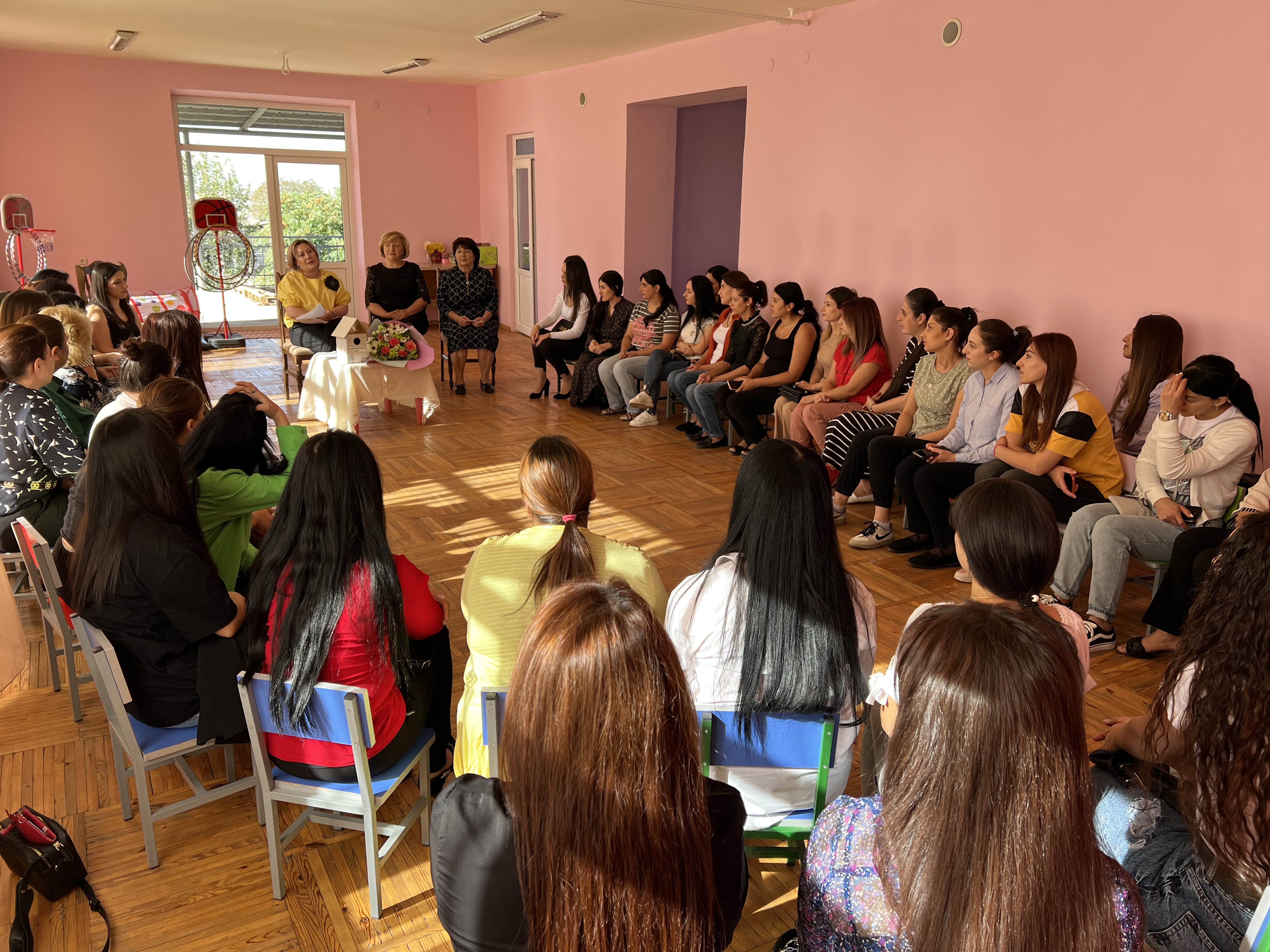 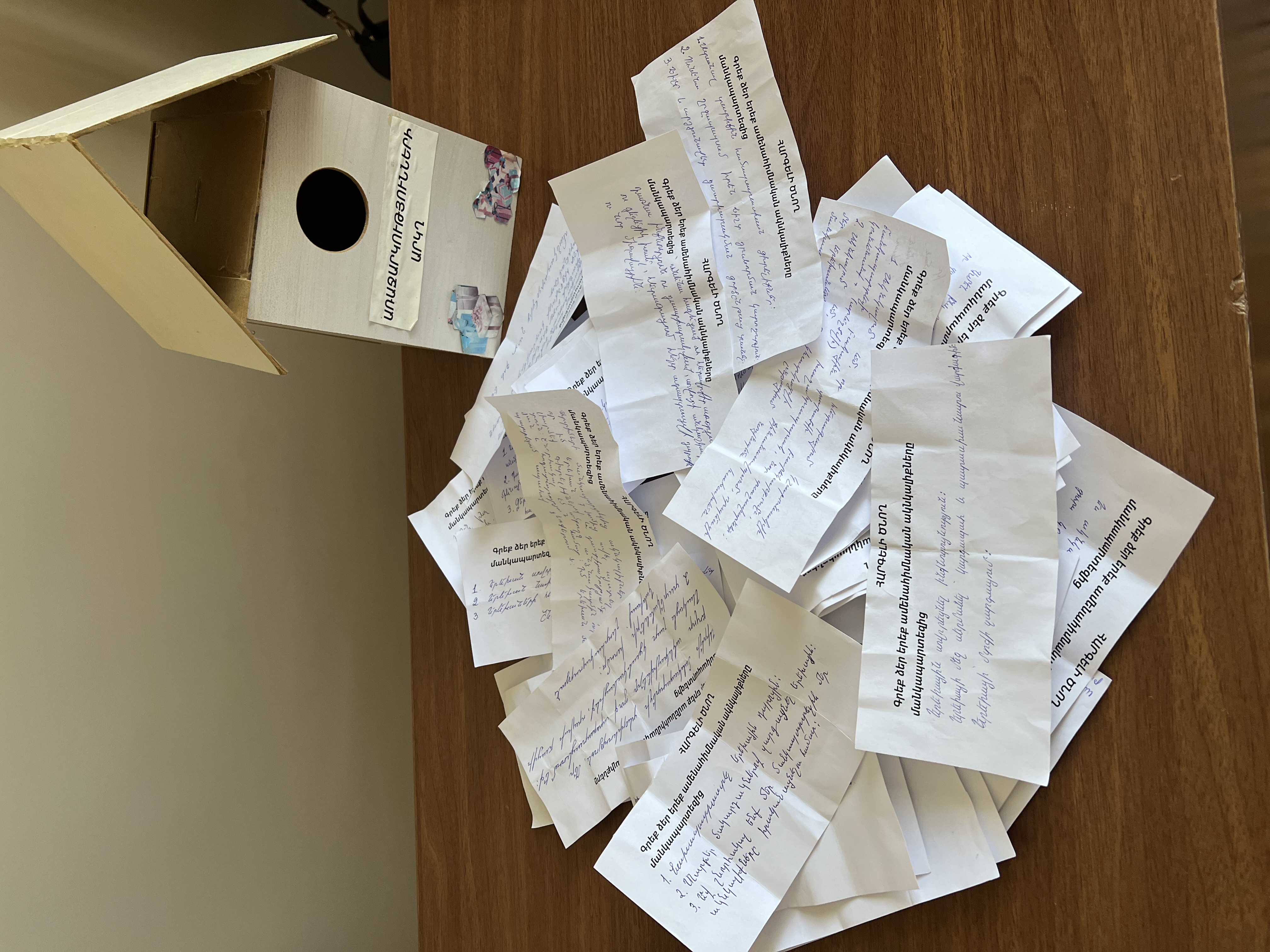 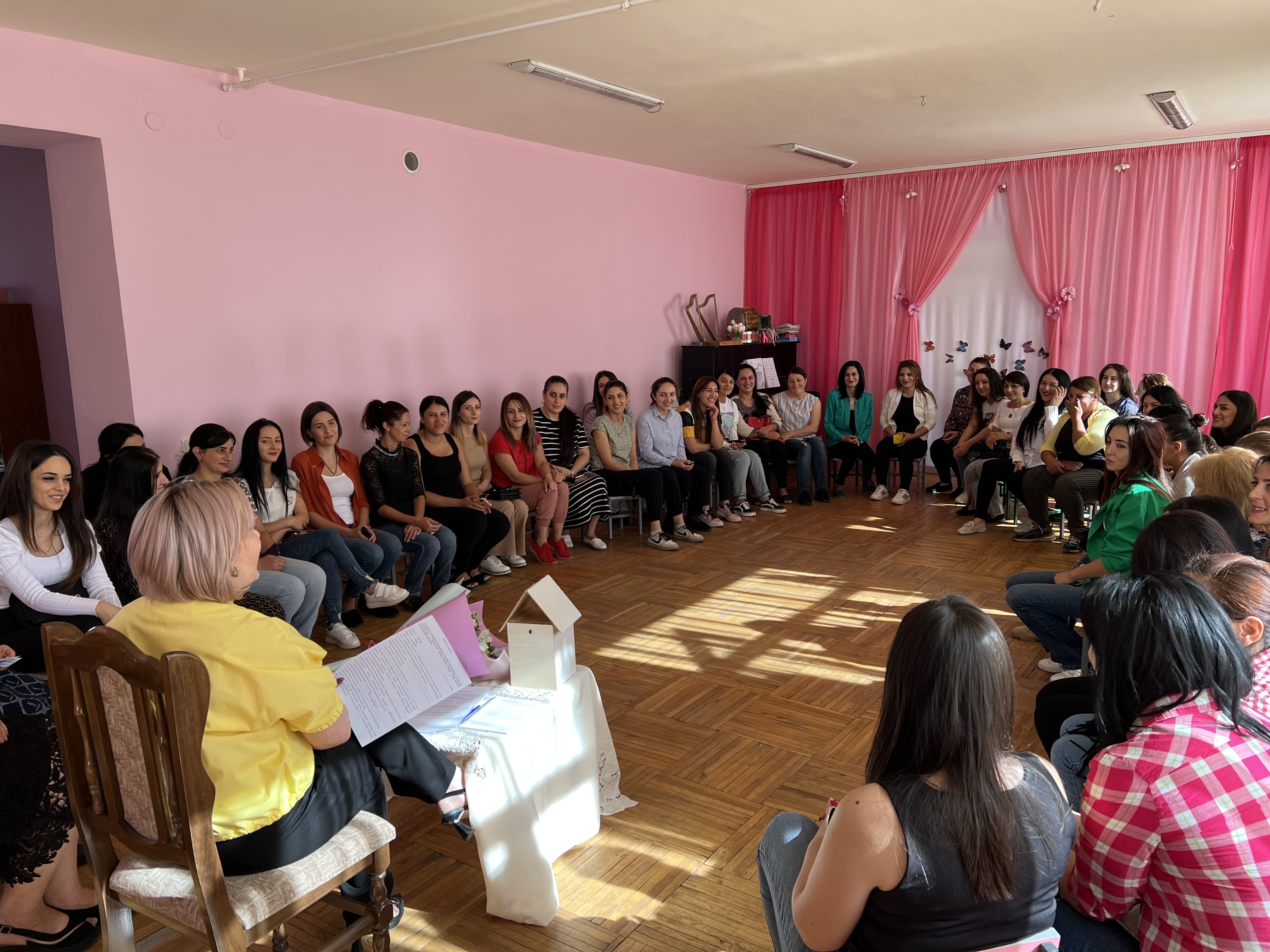 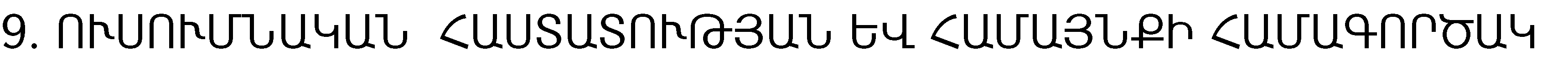 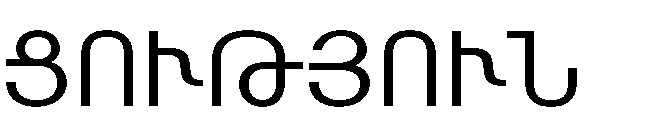 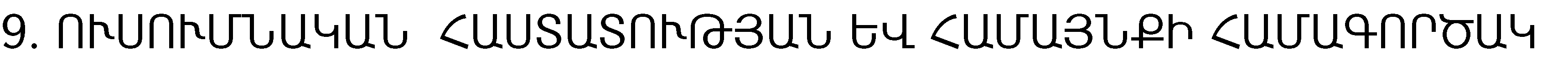 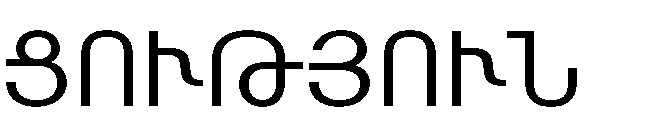 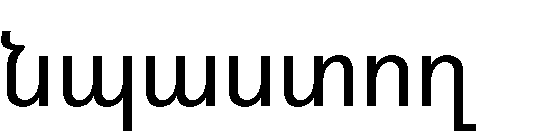 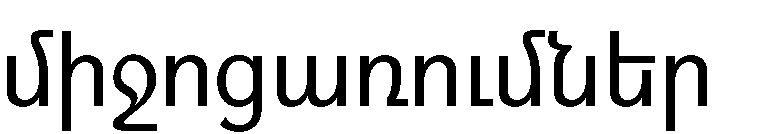 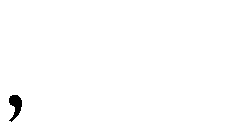 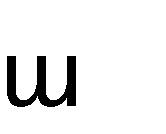 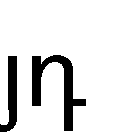 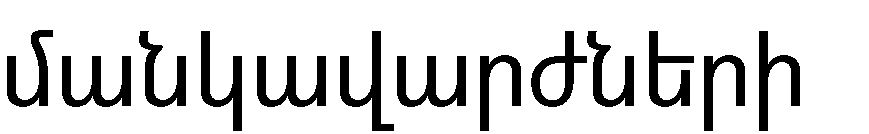 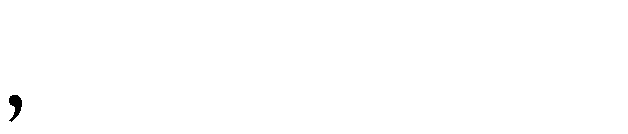 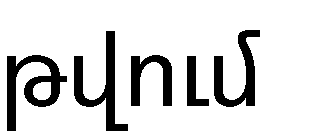 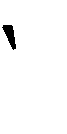 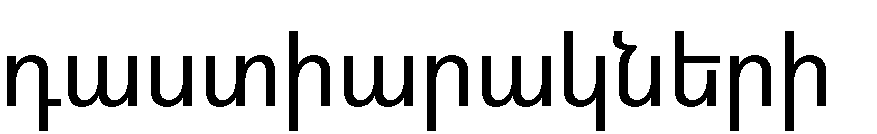 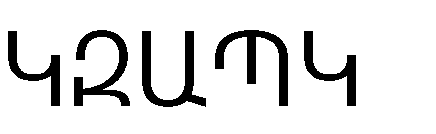 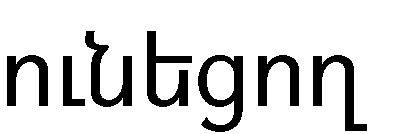 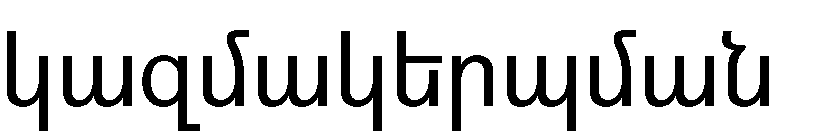 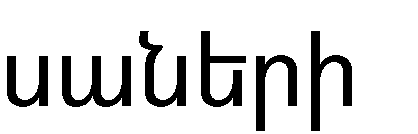 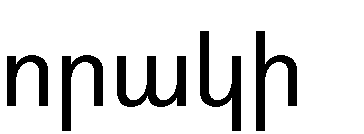 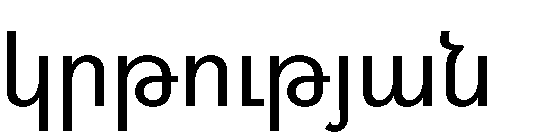 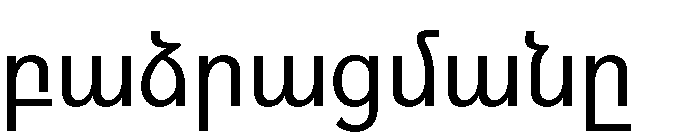 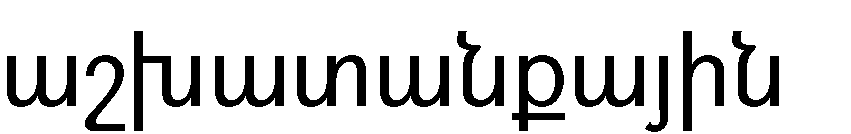 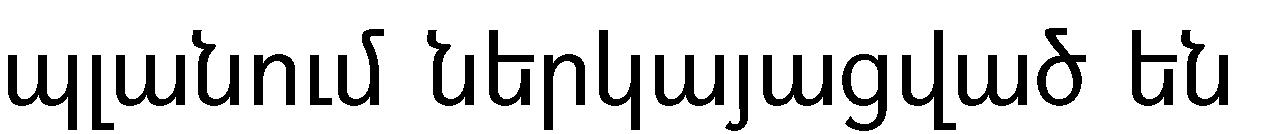 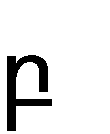 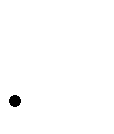 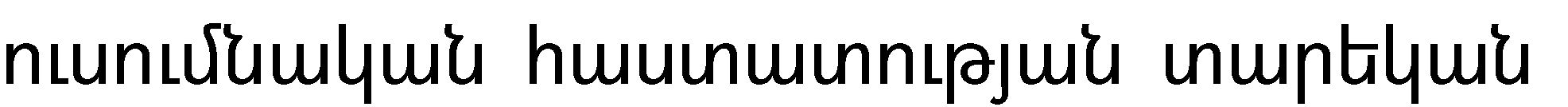 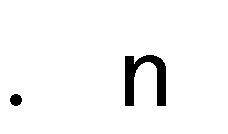 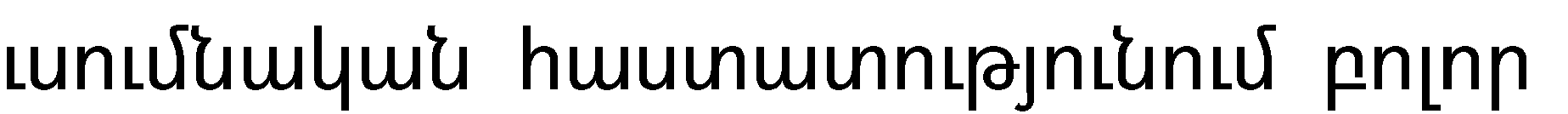 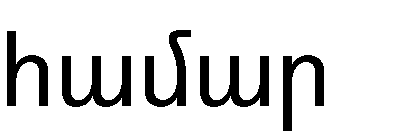 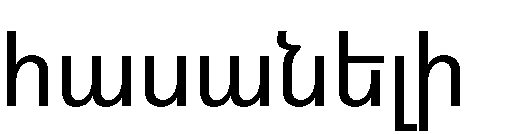 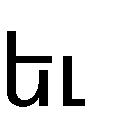 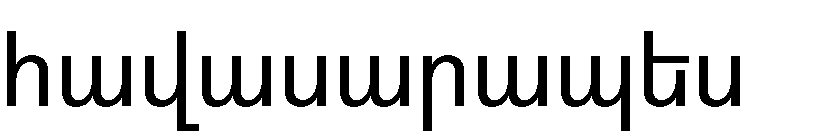 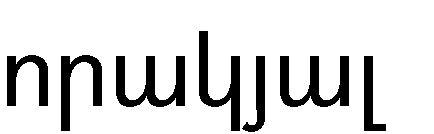 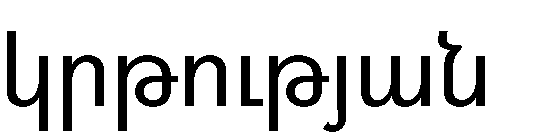 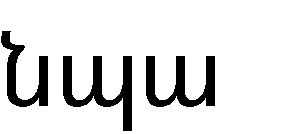 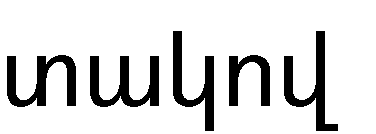 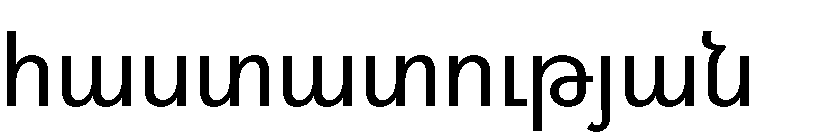 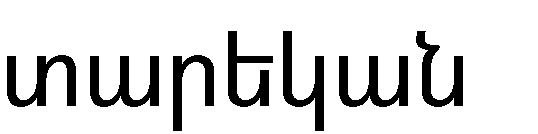 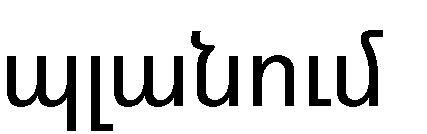 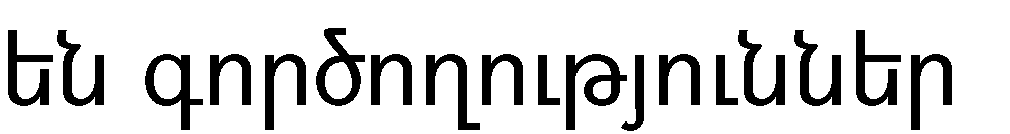 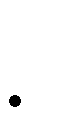 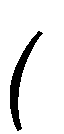 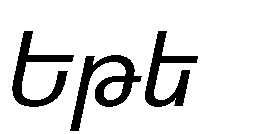 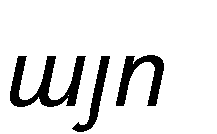 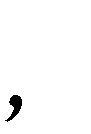 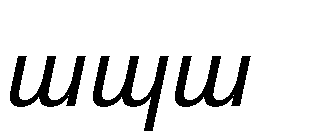 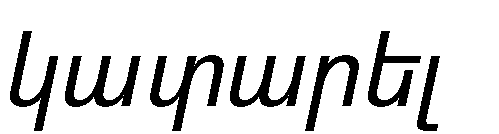 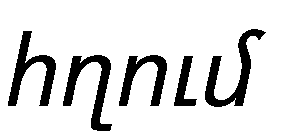 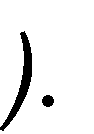 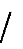 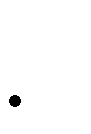 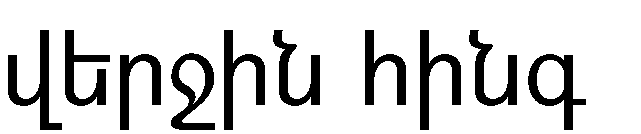 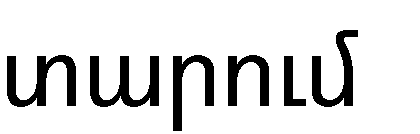 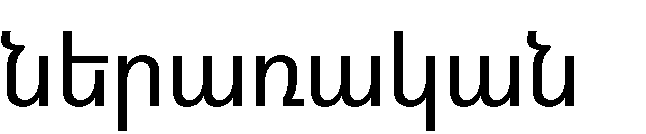 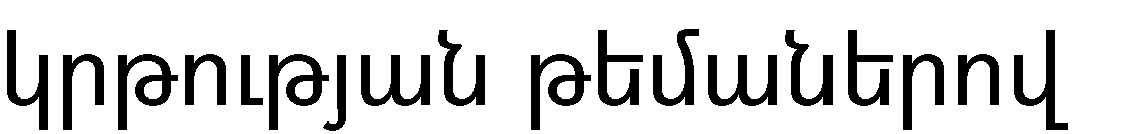 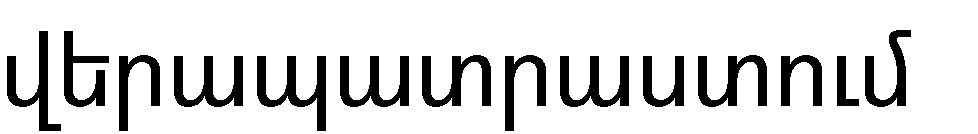 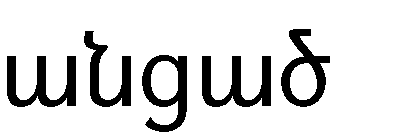 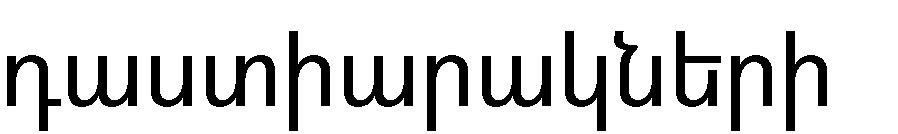 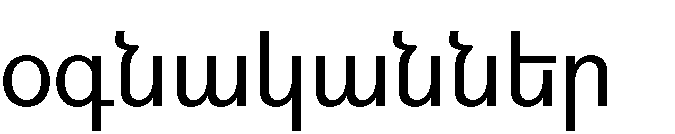 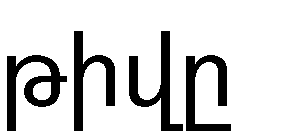 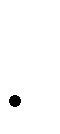 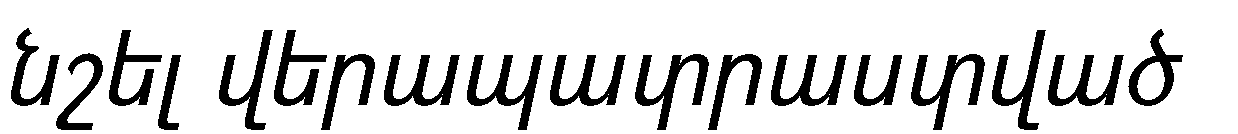 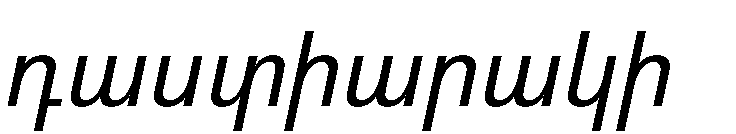 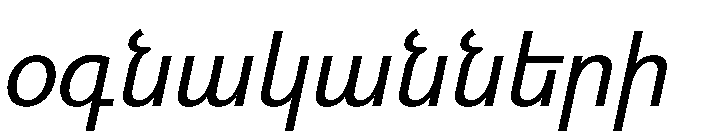 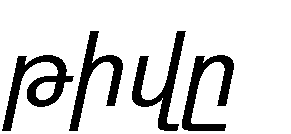 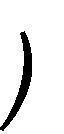 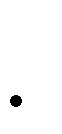 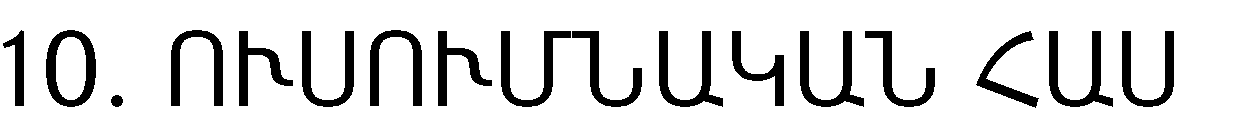 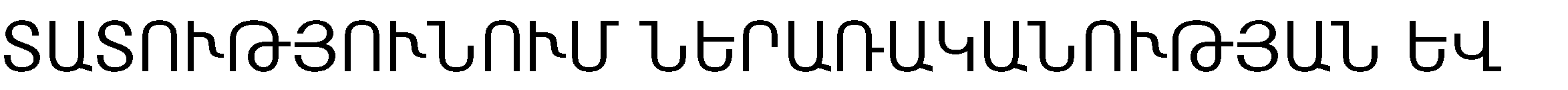 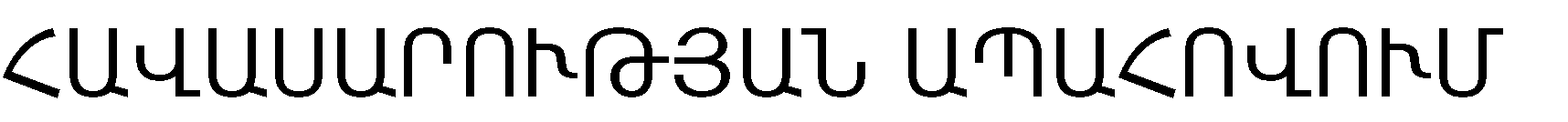 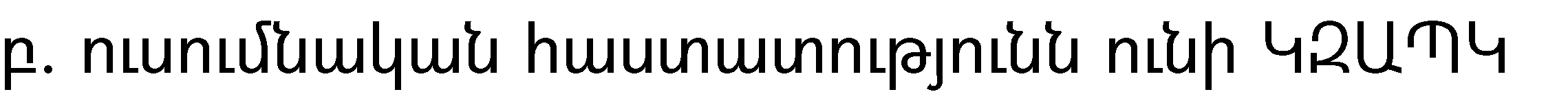 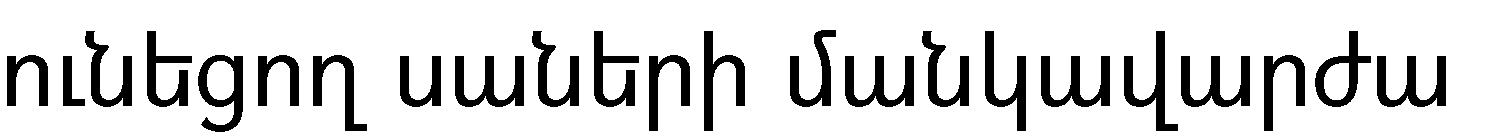 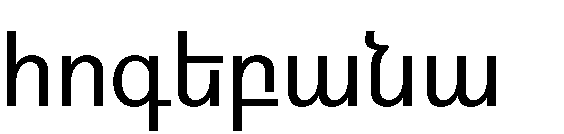 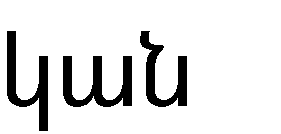 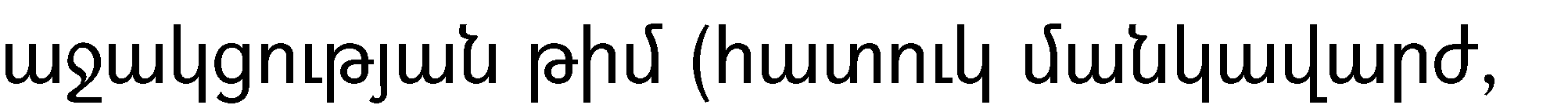 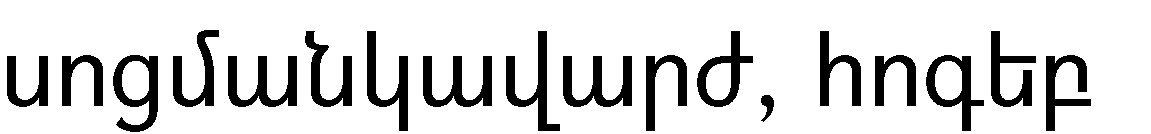 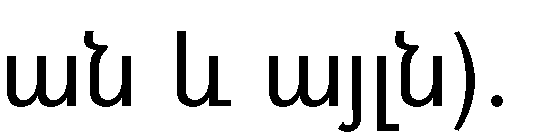 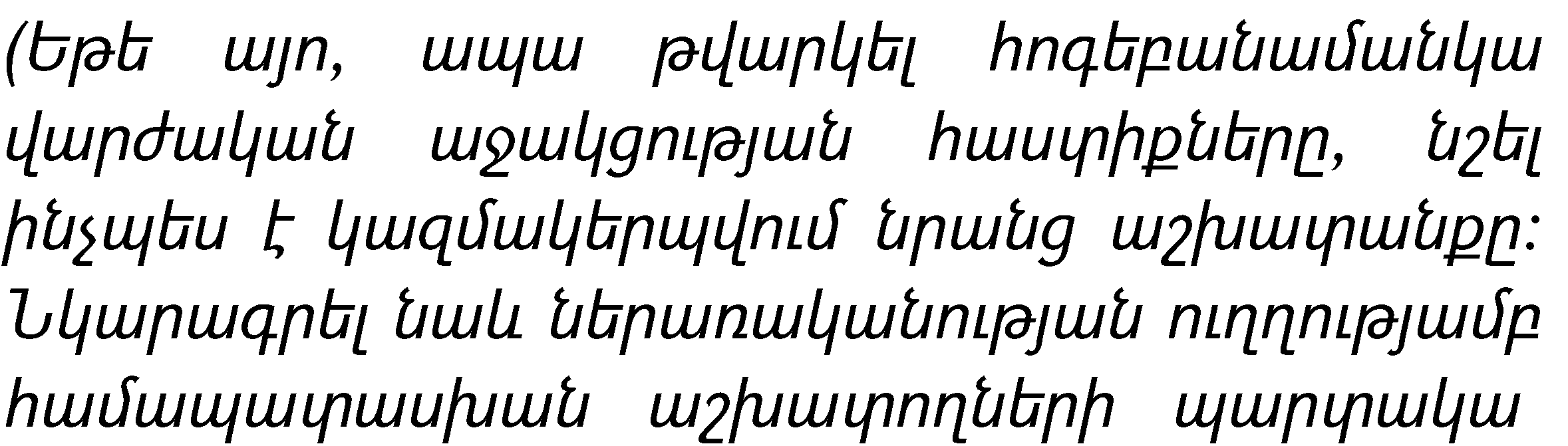 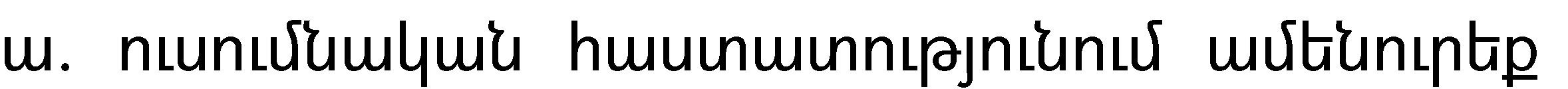 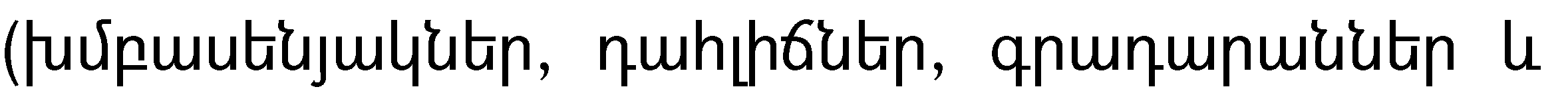 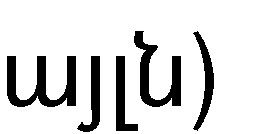 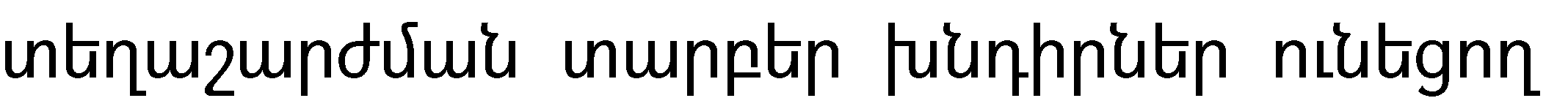 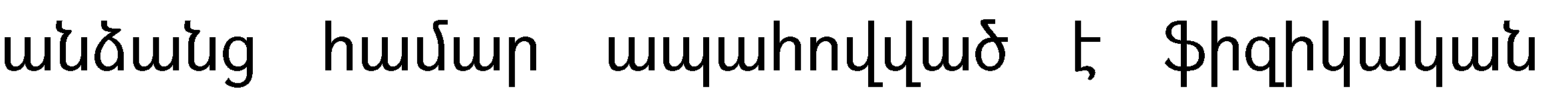 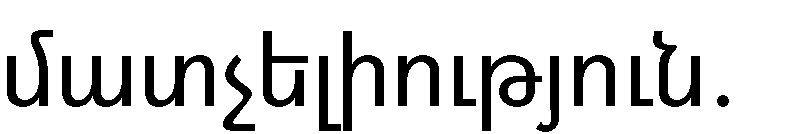 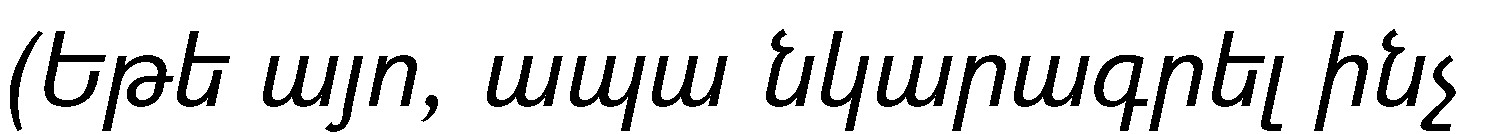 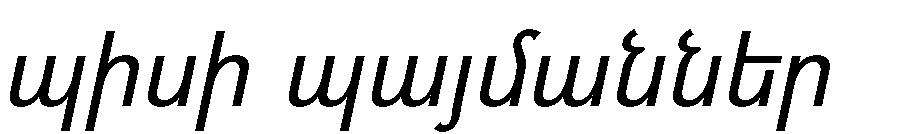 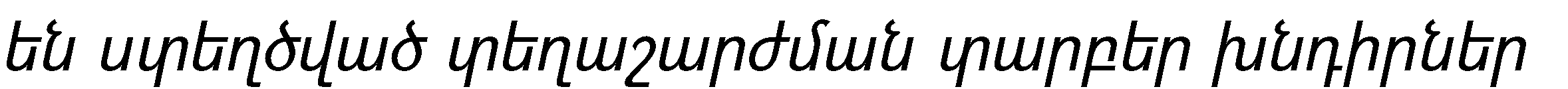 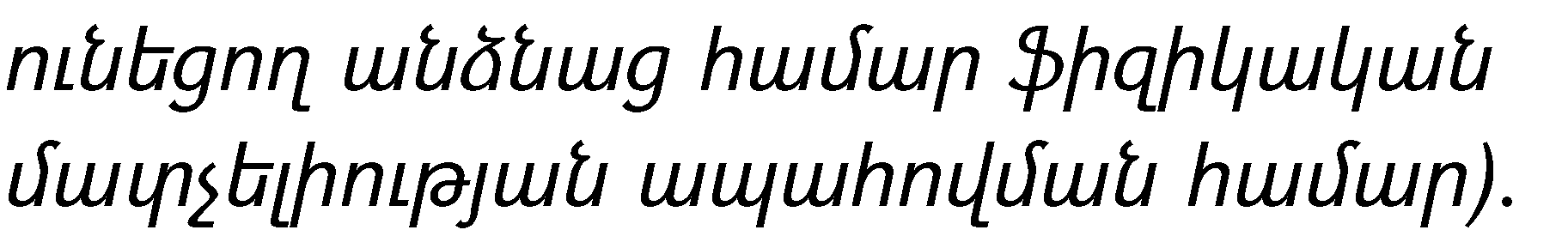 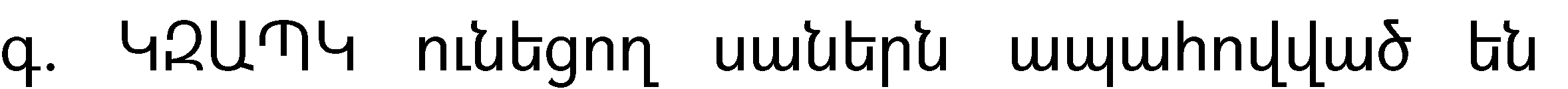 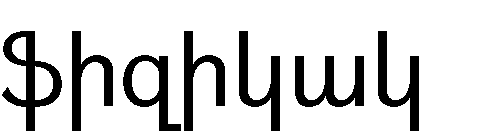 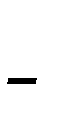 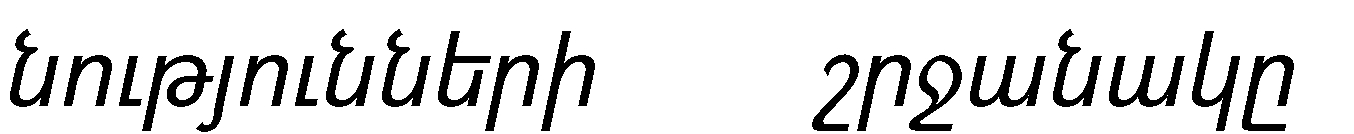 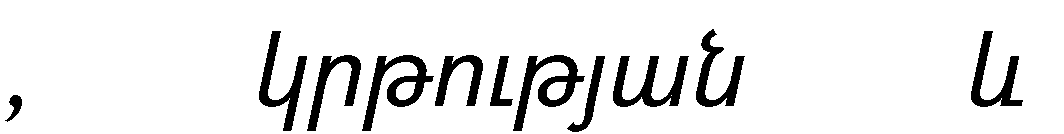 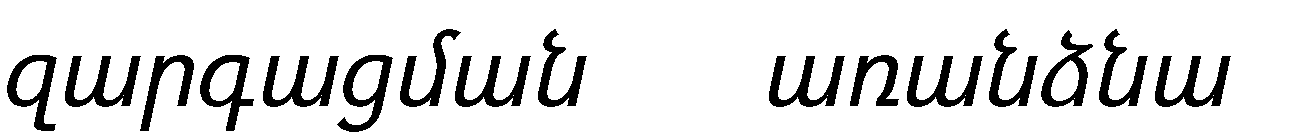 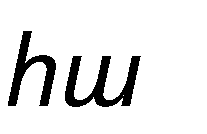 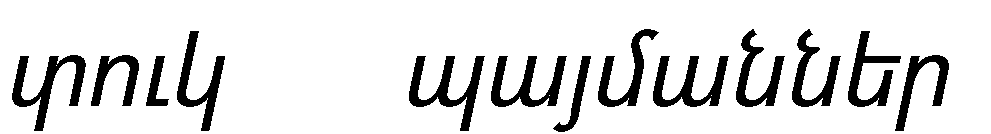 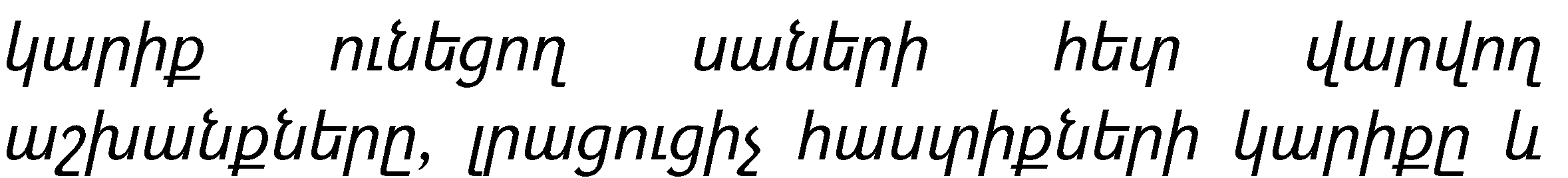 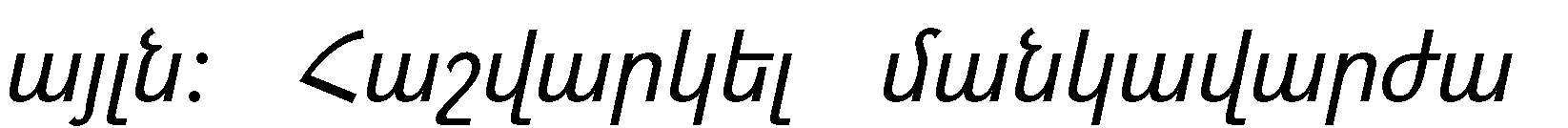 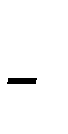 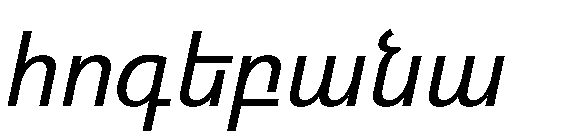 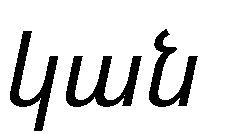 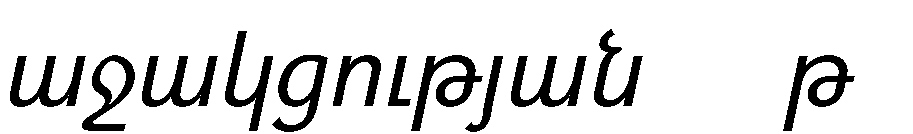 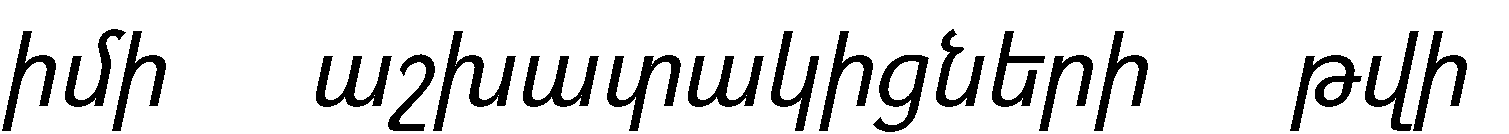 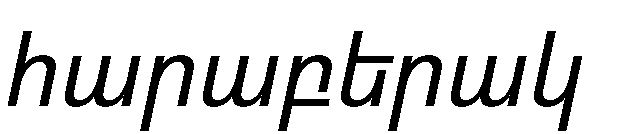 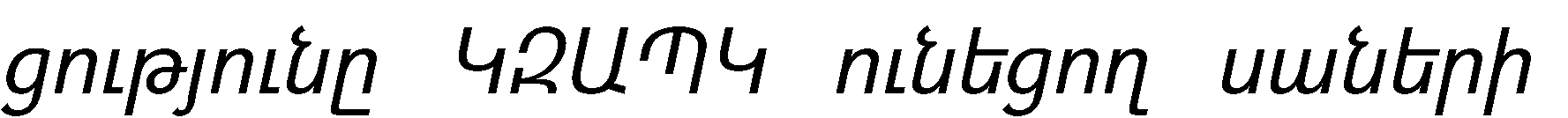 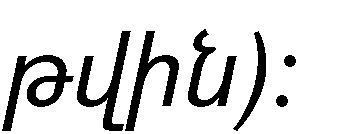 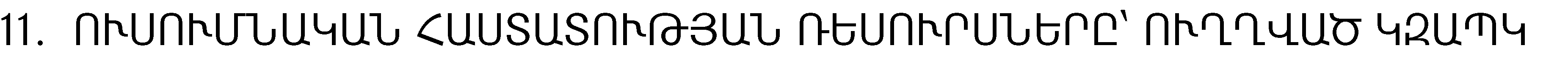 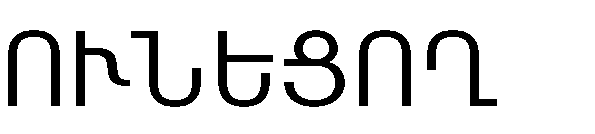 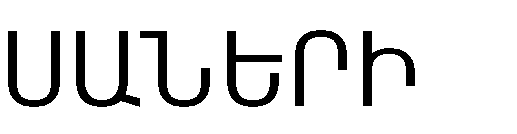 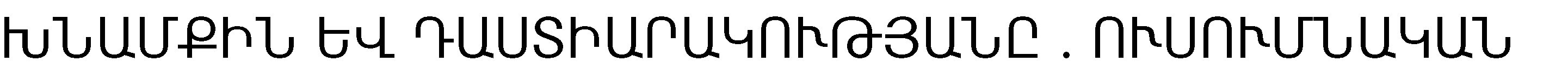 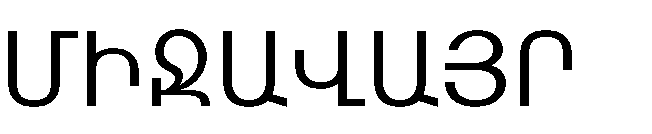 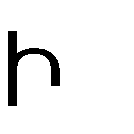 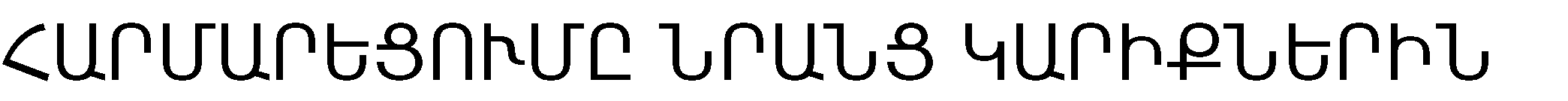 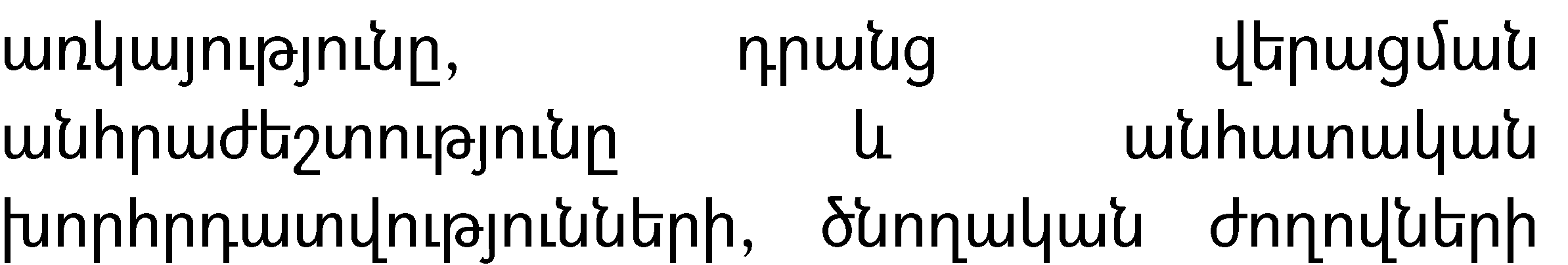 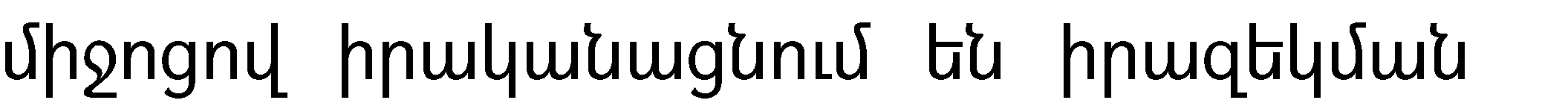 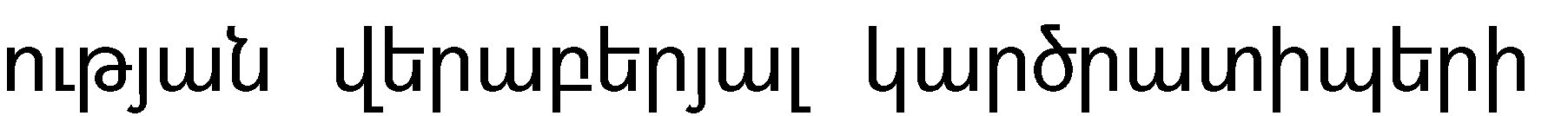 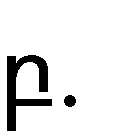 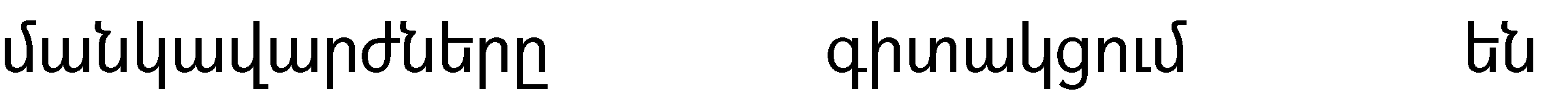 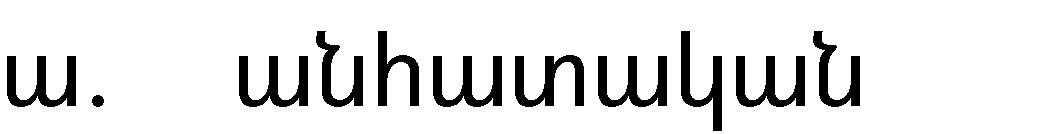 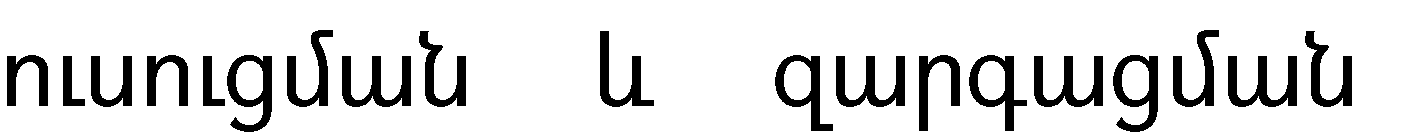 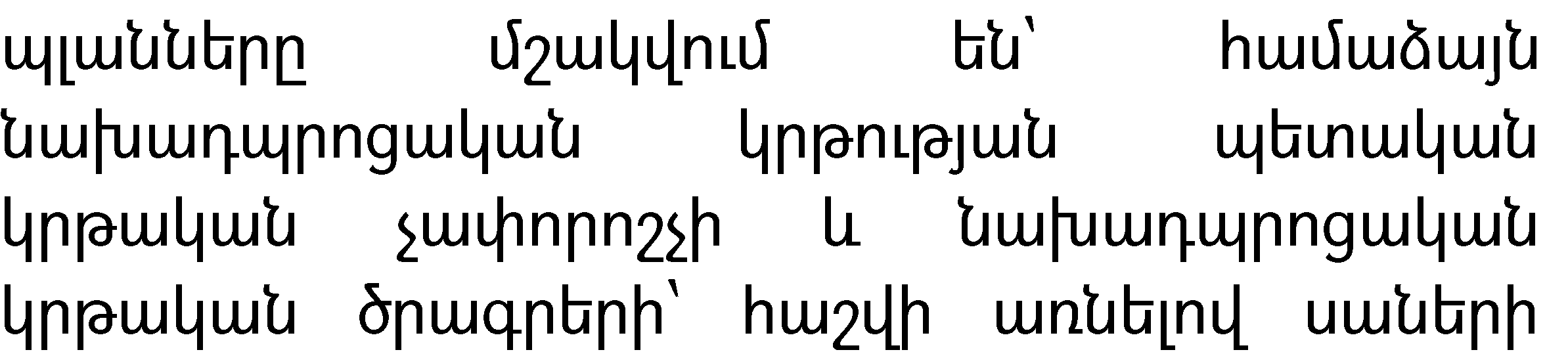 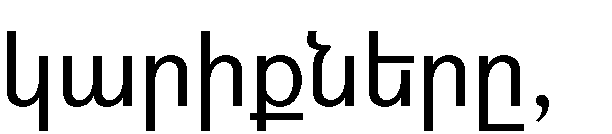 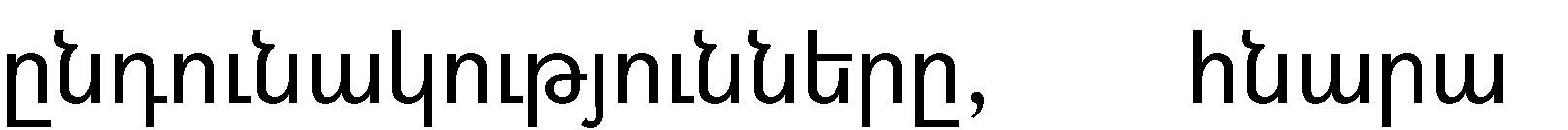 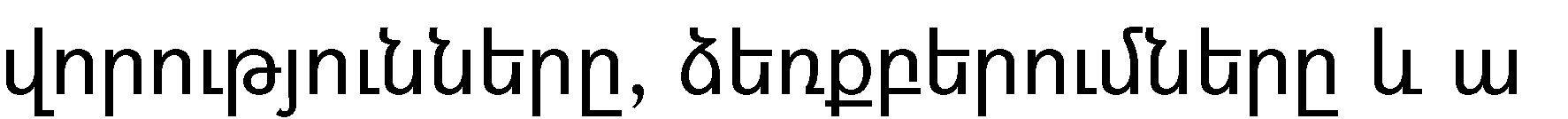 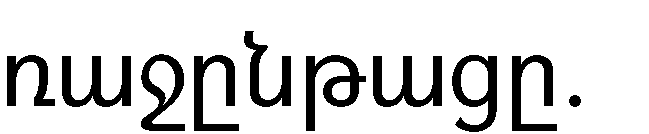 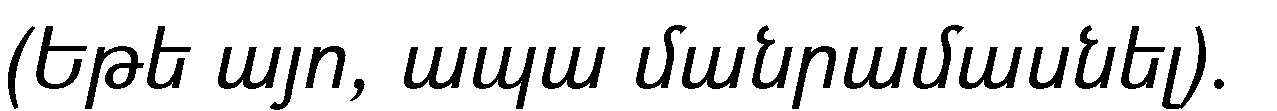 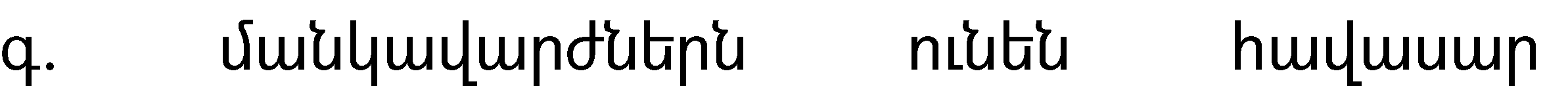 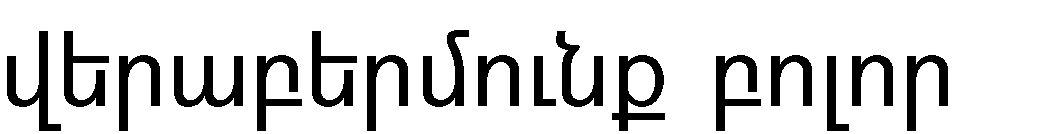 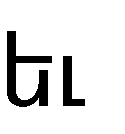 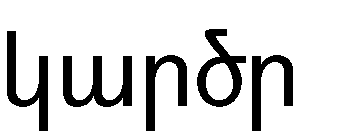 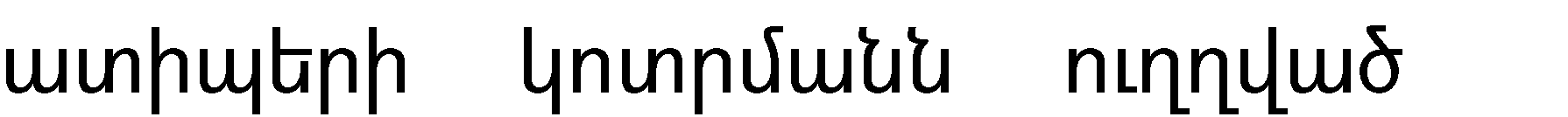 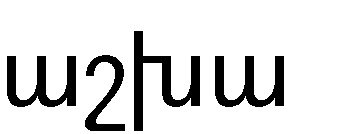 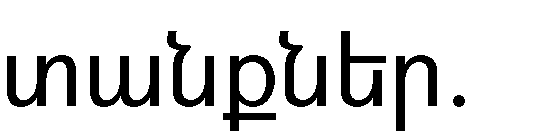 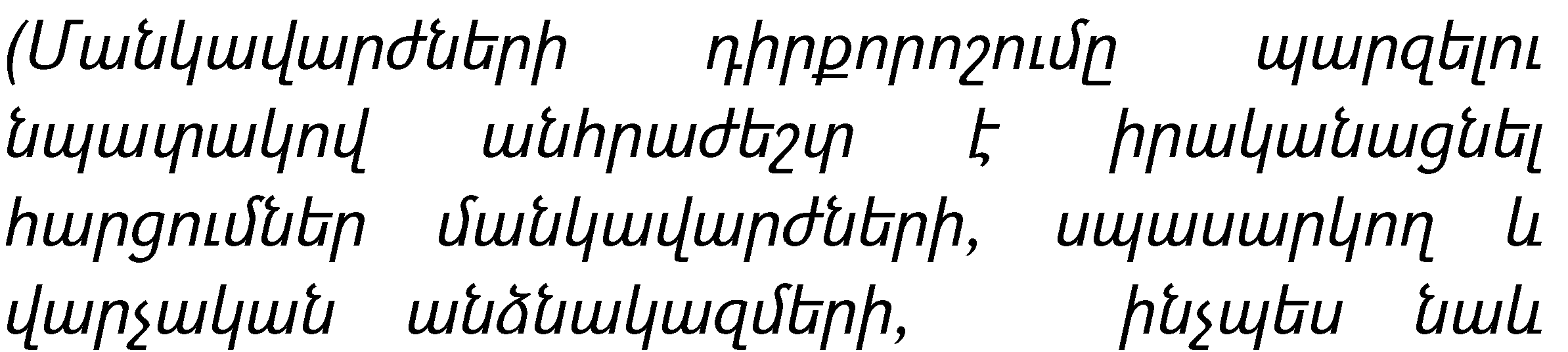 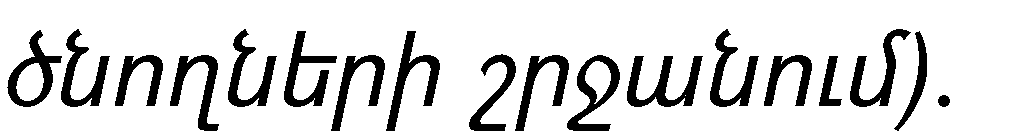 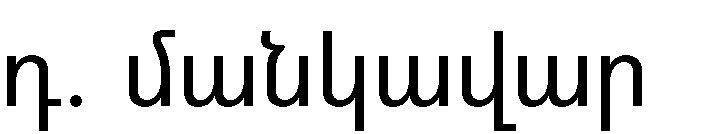 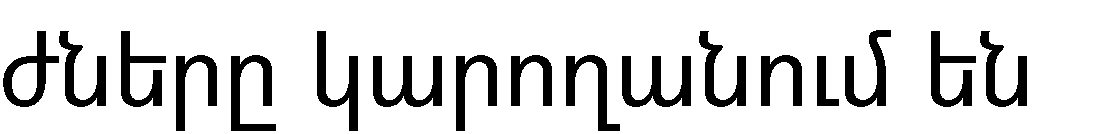 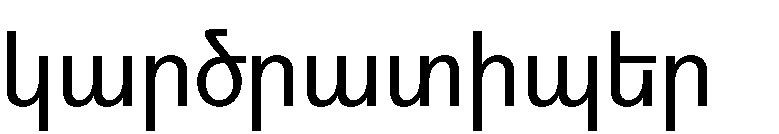 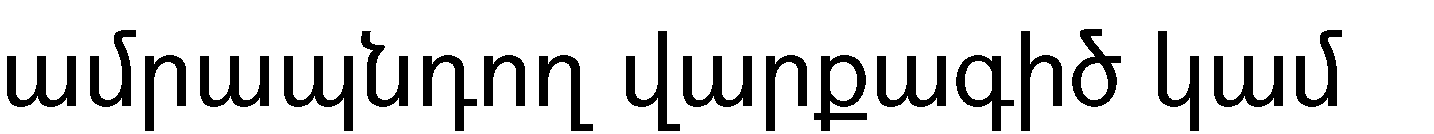 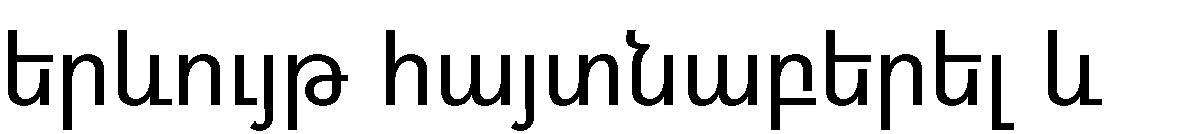 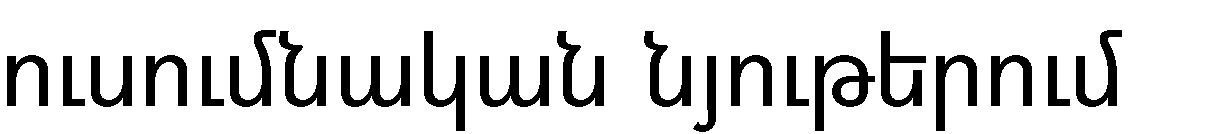 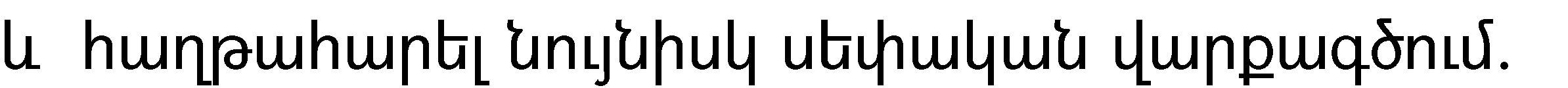 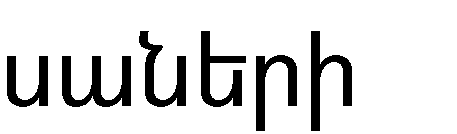 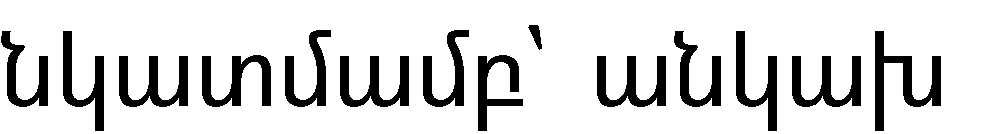 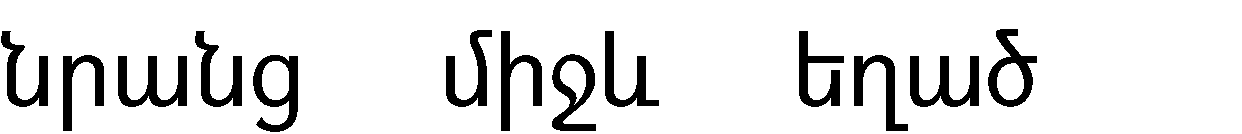 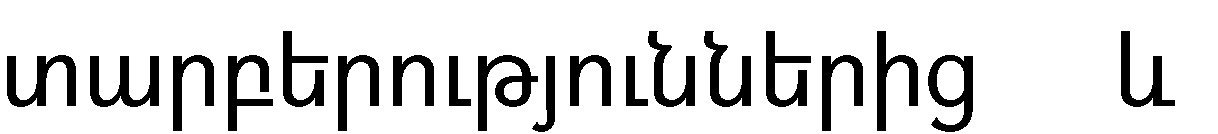 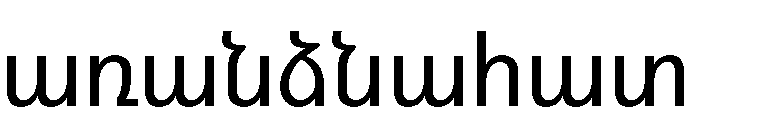 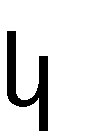 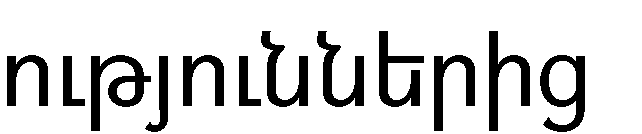 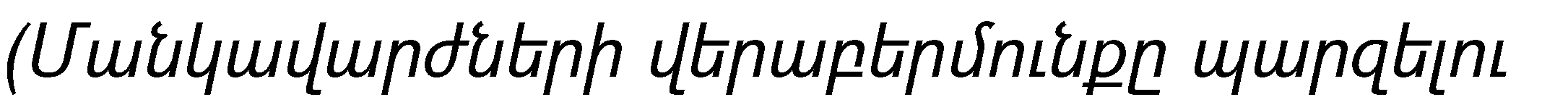 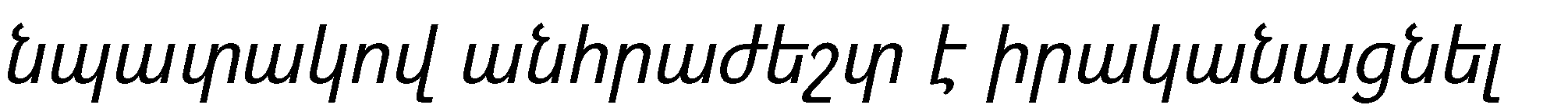 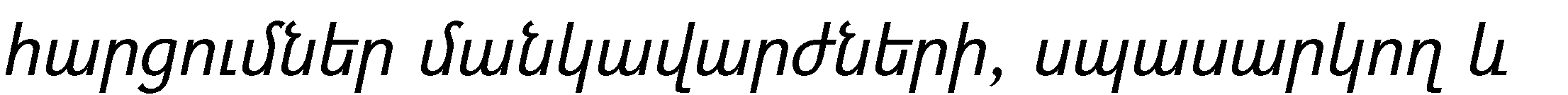 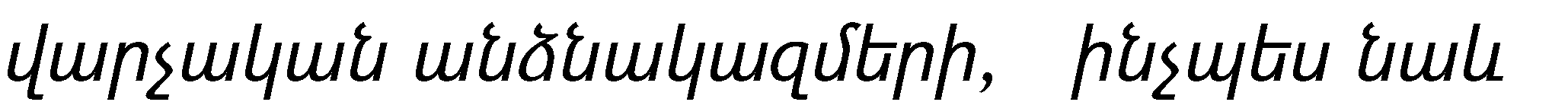 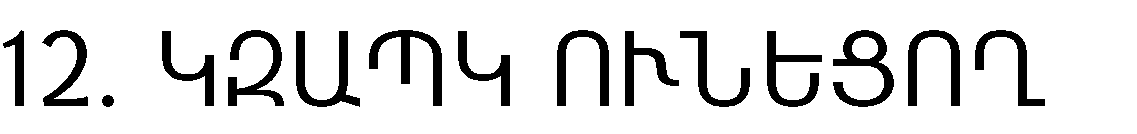 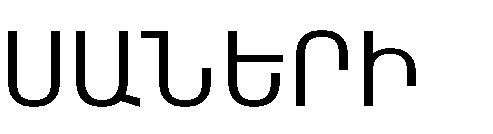 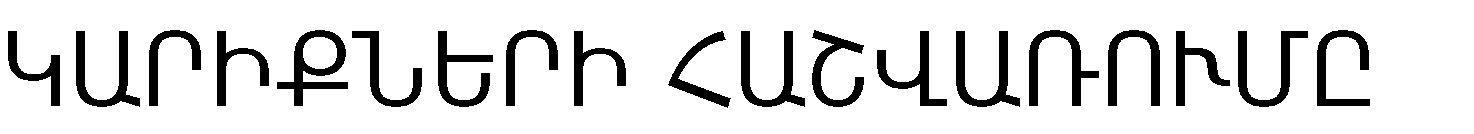 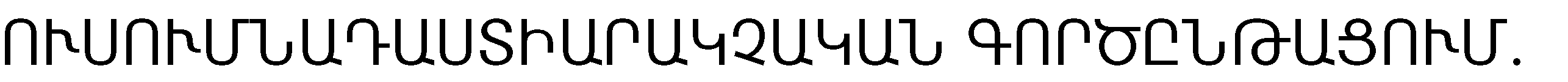 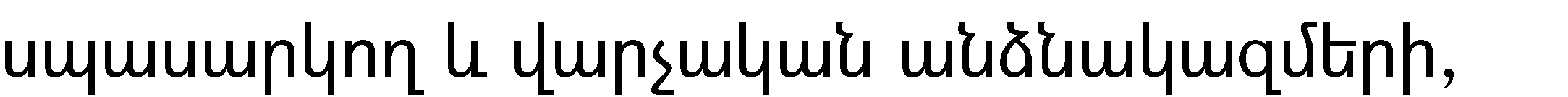 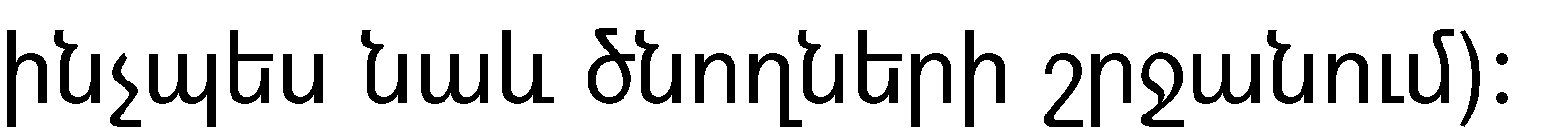 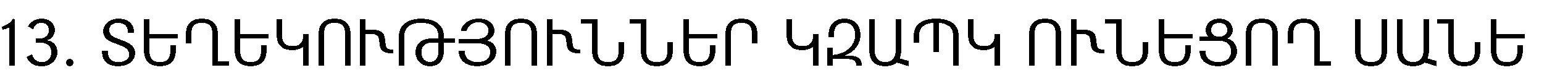 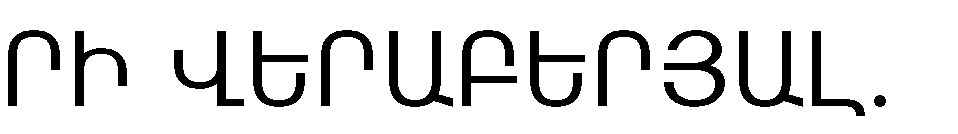 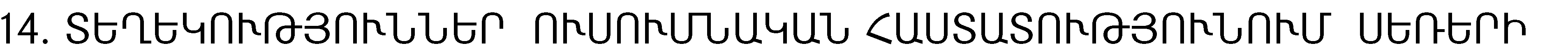 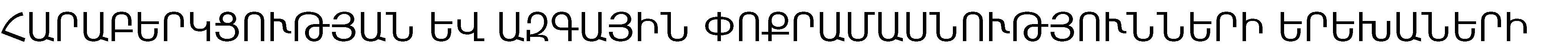 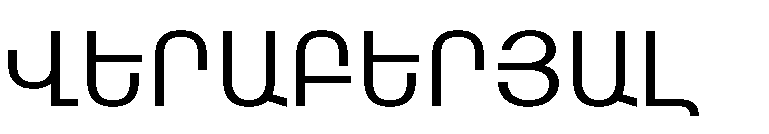 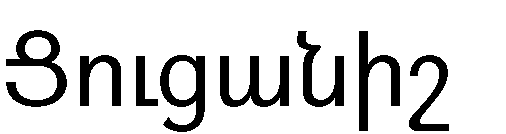 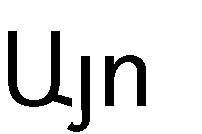 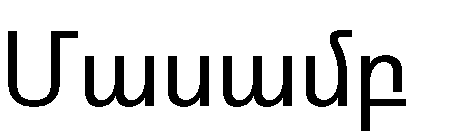 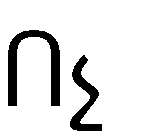 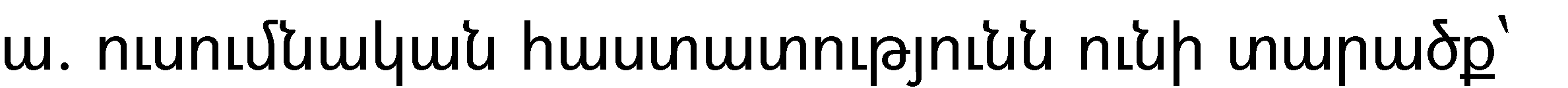 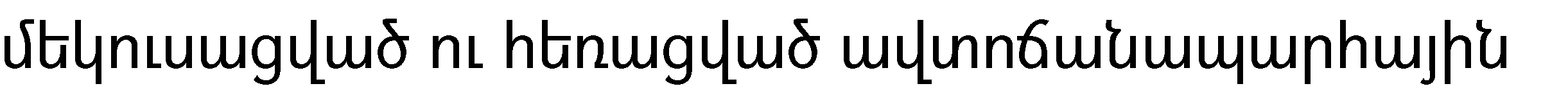 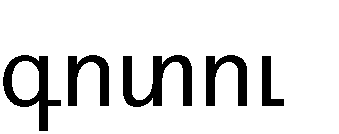 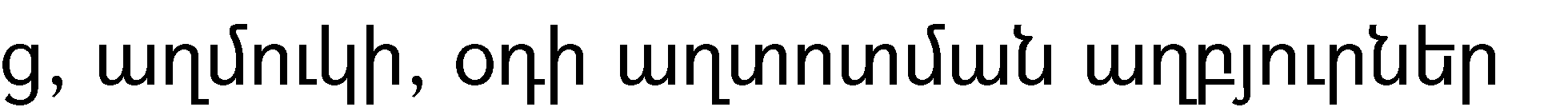 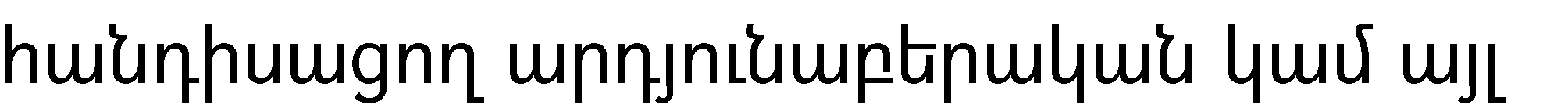 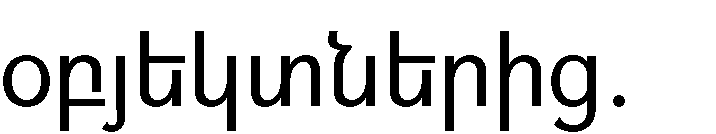 աաայո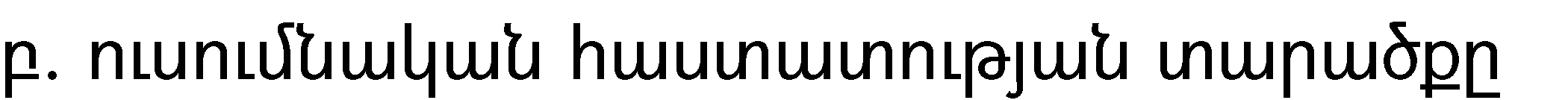 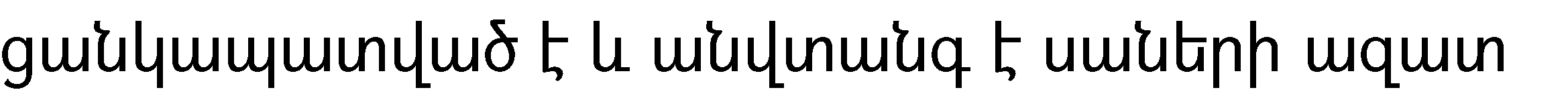 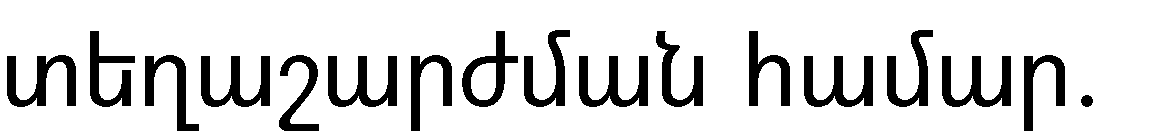 այո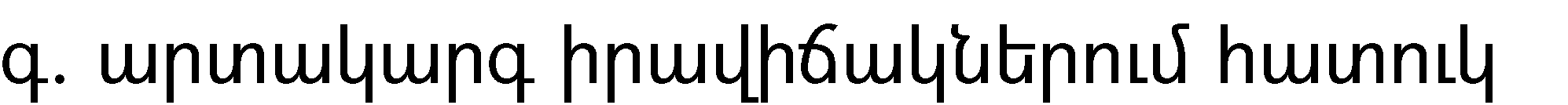 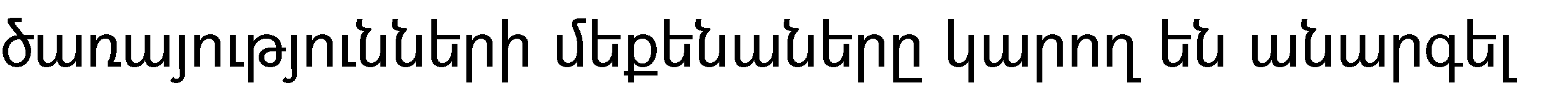 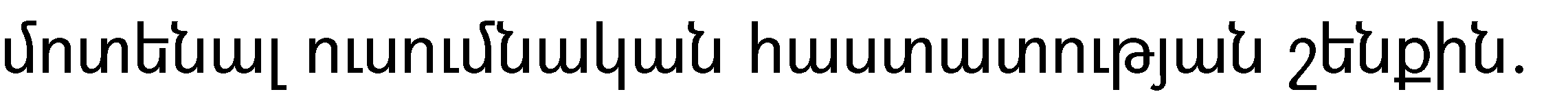 այո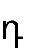 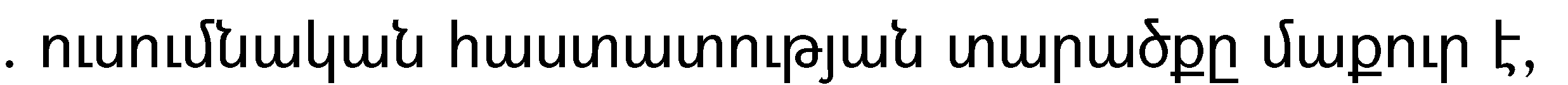 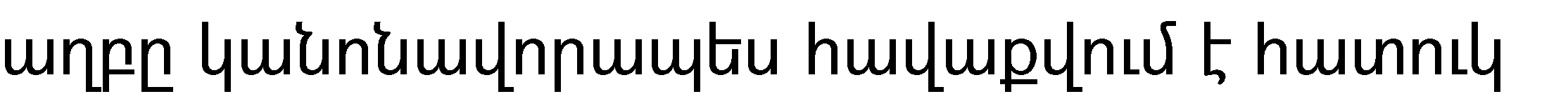 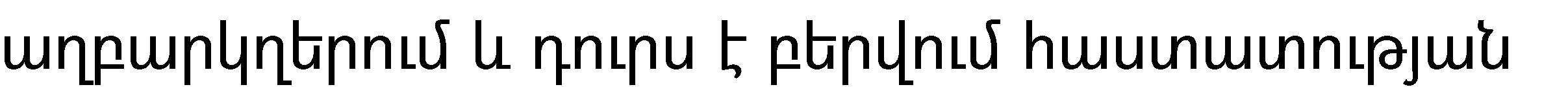 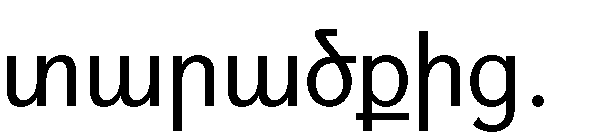 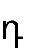 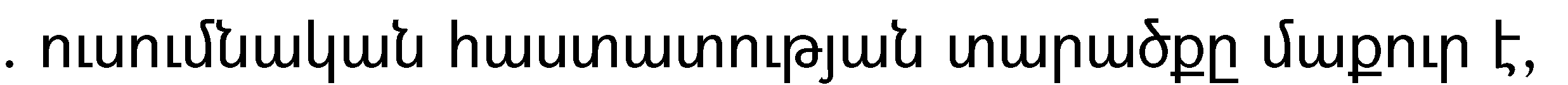 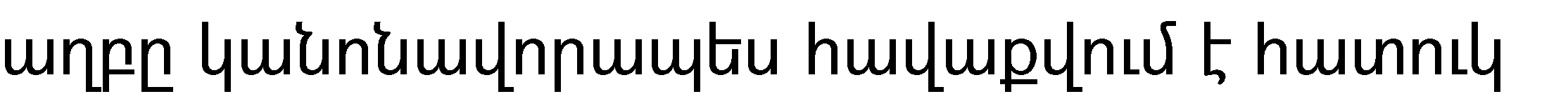 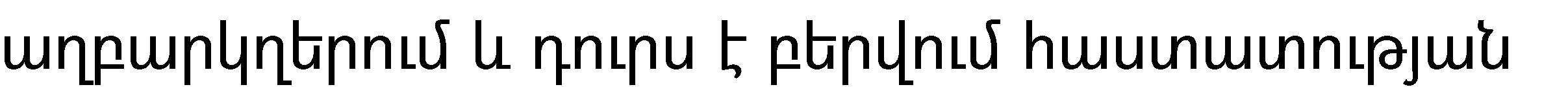 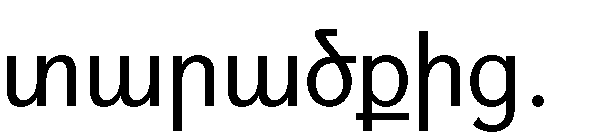 այո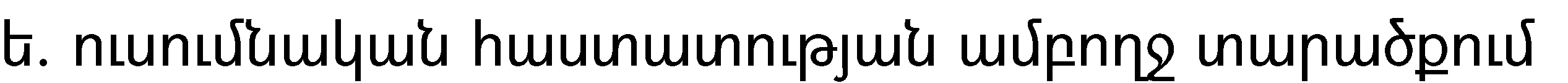 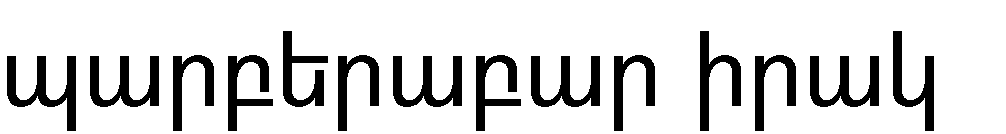 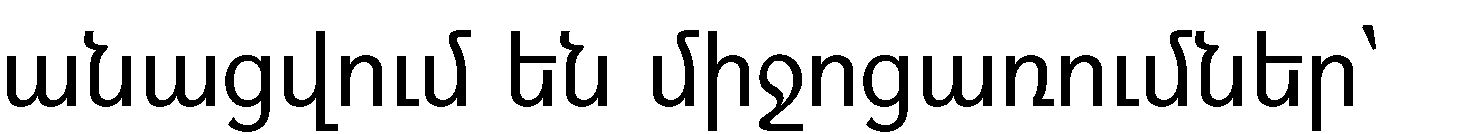 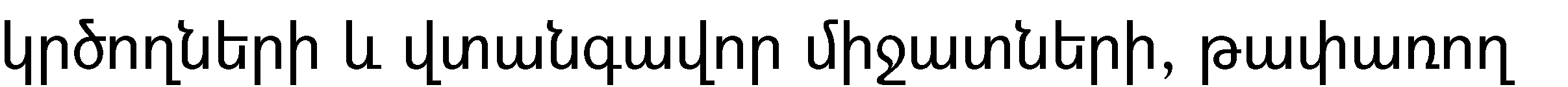 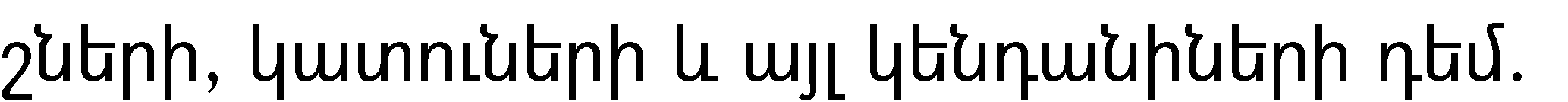 այո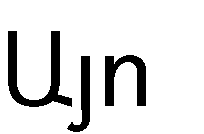 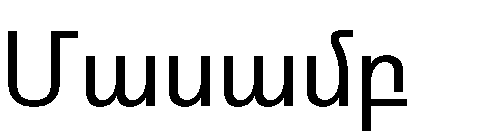 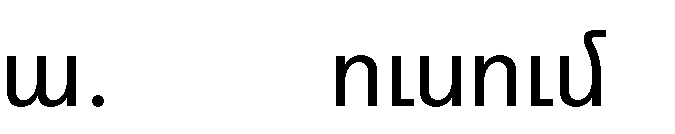 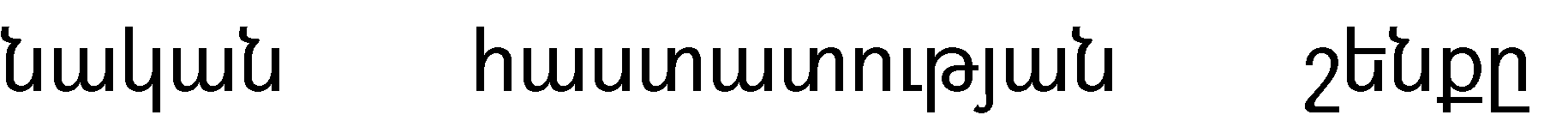 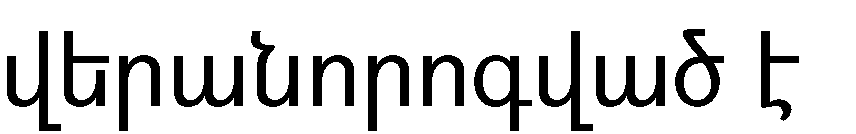 այո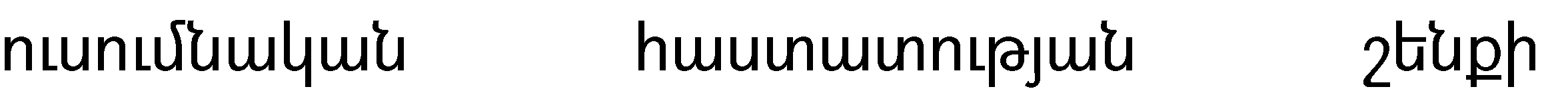 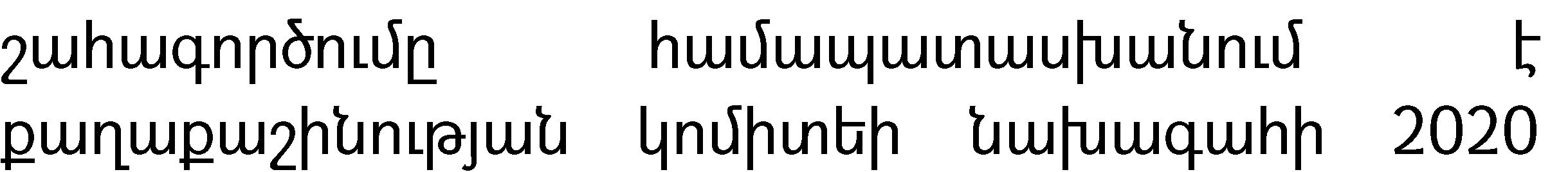 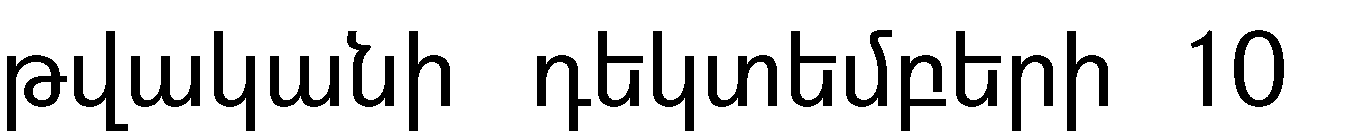 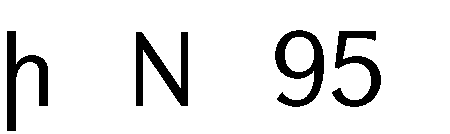 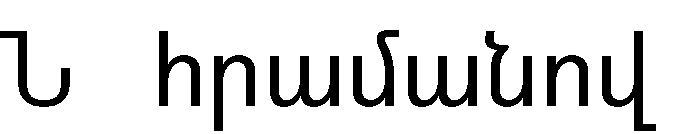 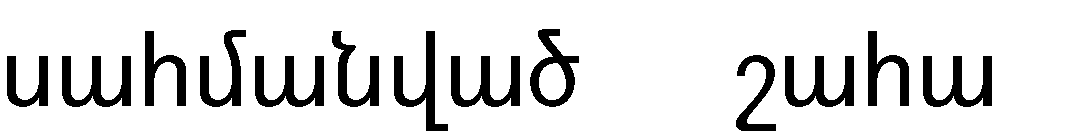 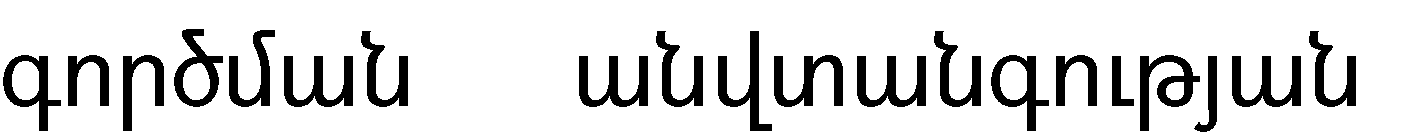 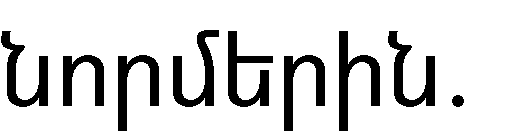 այո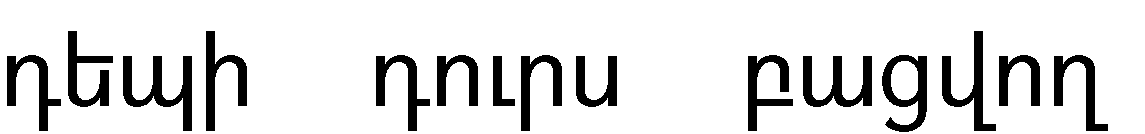 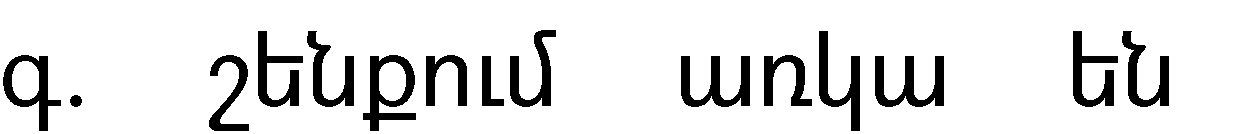 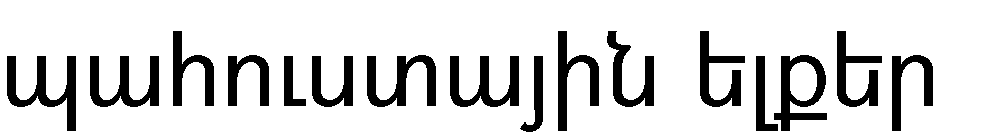 այո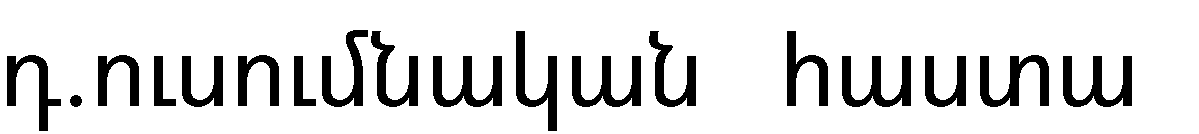 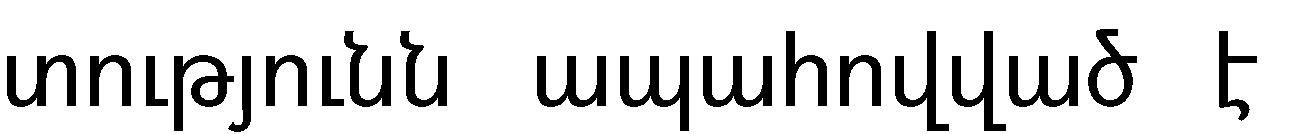 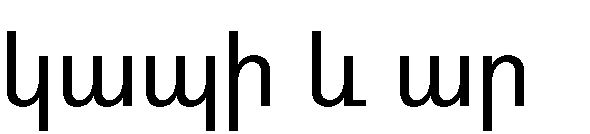 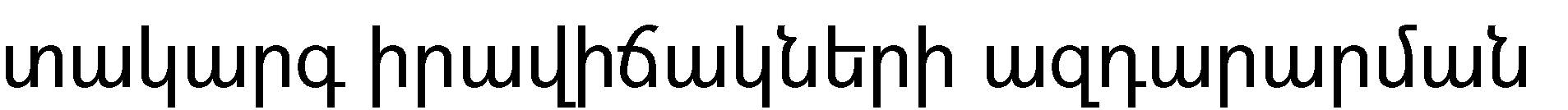 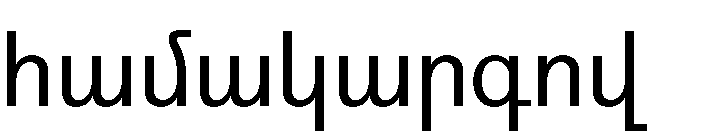 Ոչ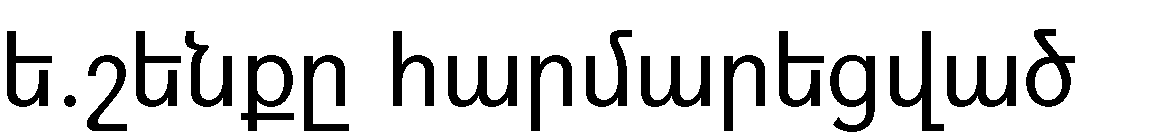 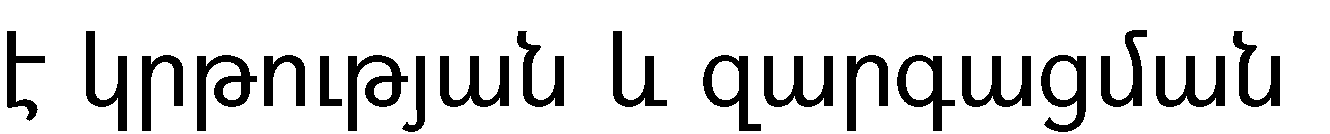 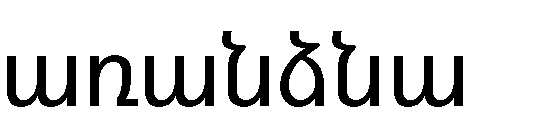 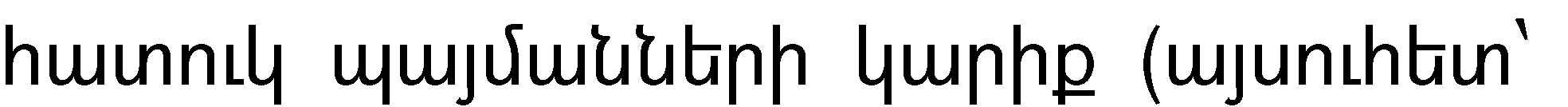 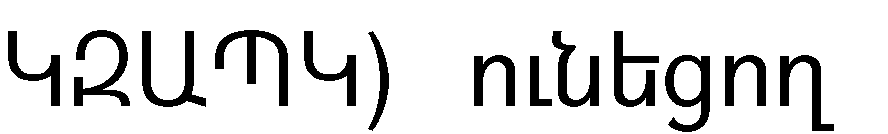 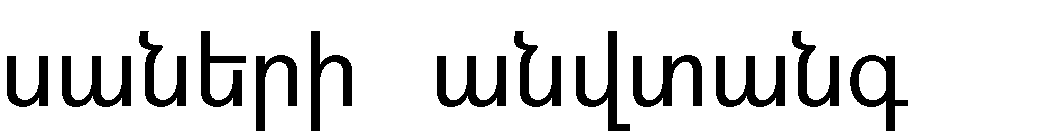 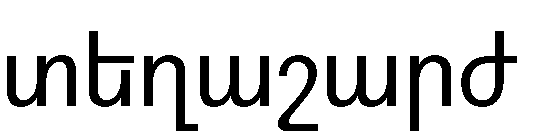 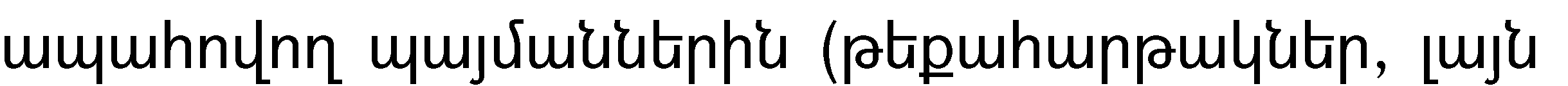 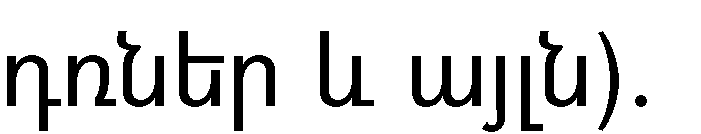 մմմասամբ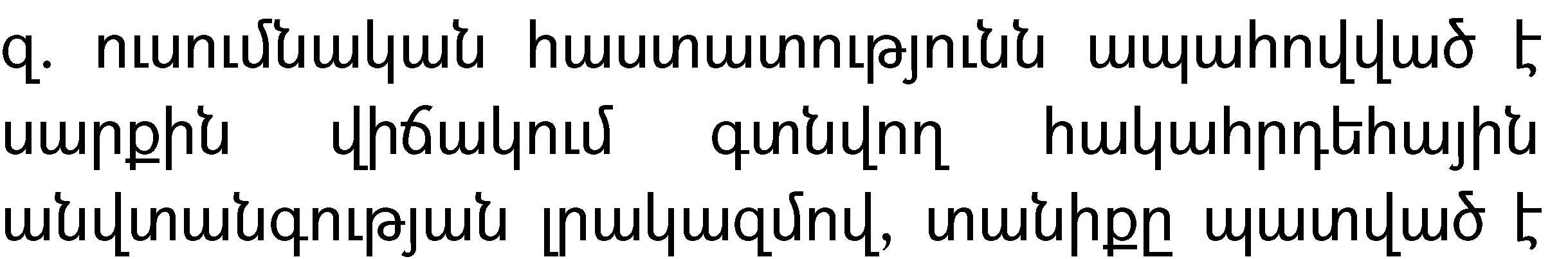 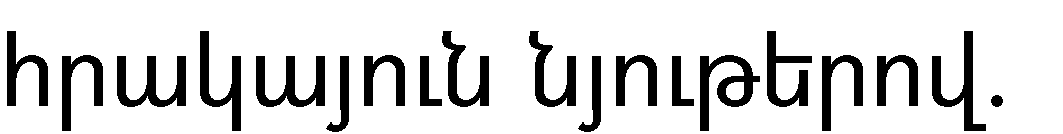 այո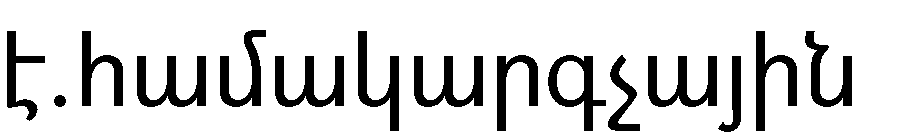 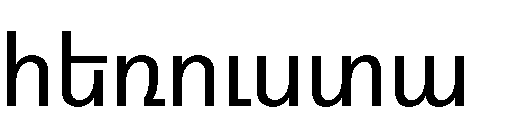 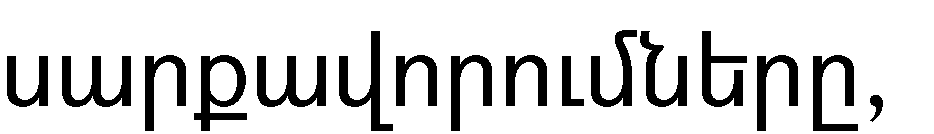 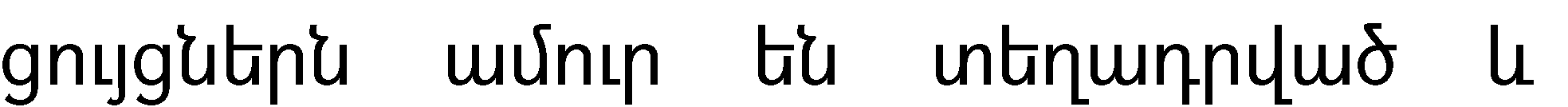 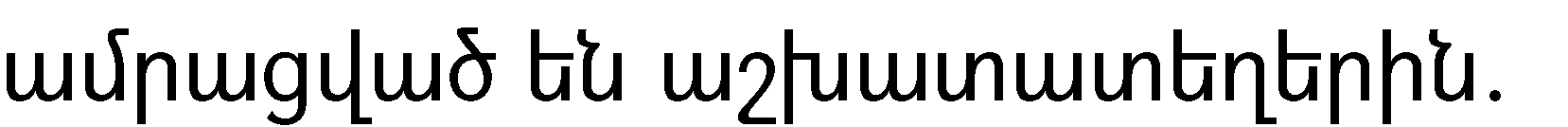 այո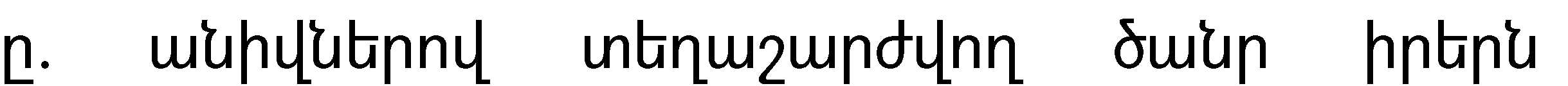 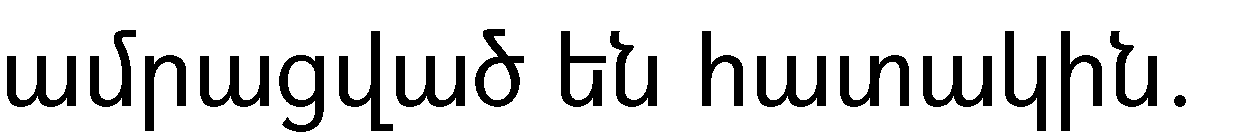 Առկա չէ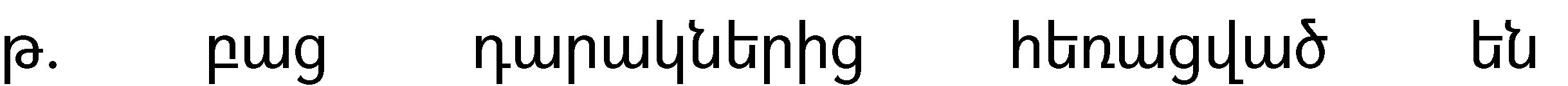 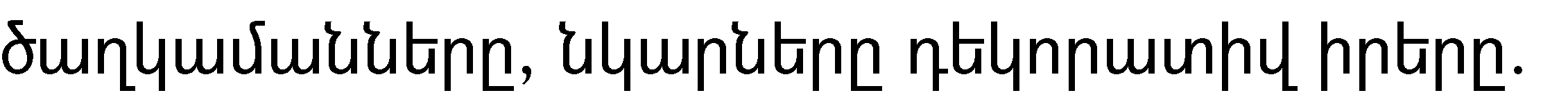 այո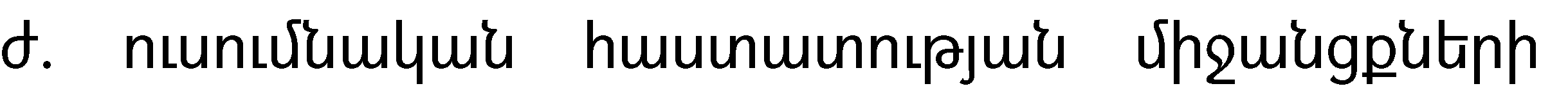 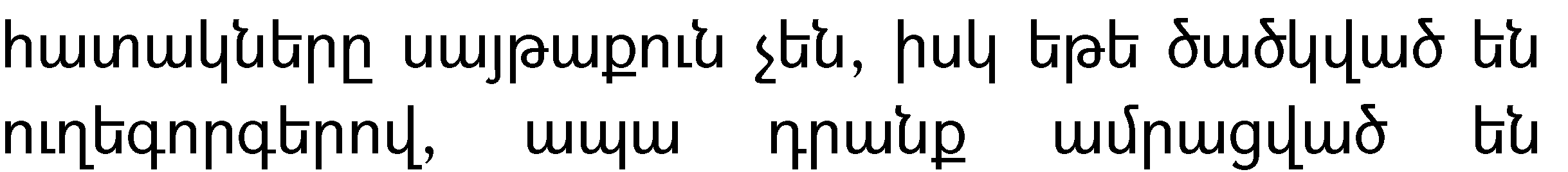 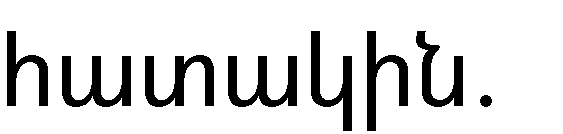 այո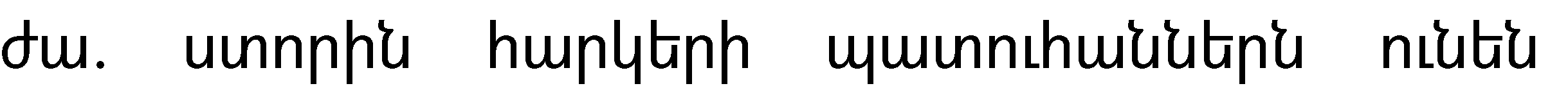 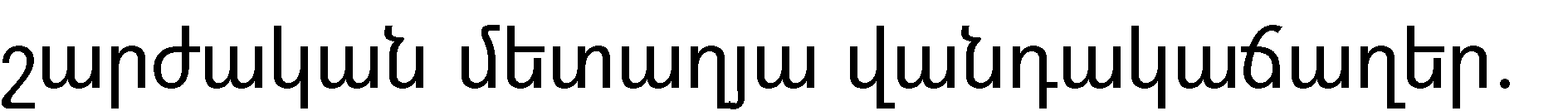 Ոչ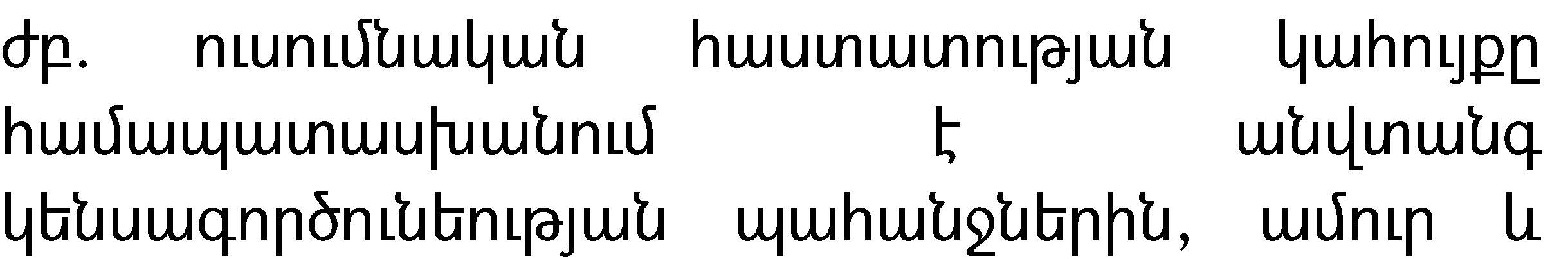 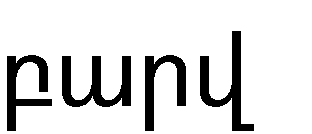 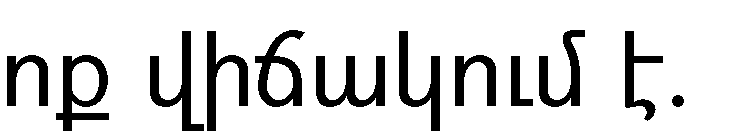 այո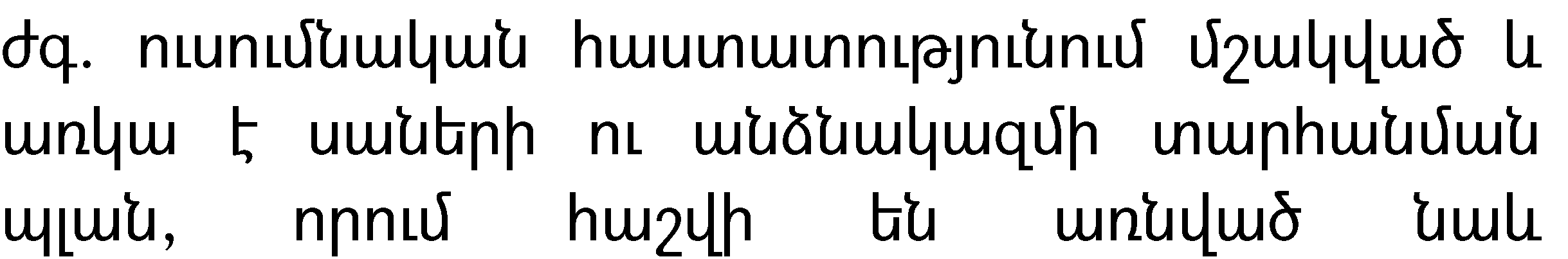 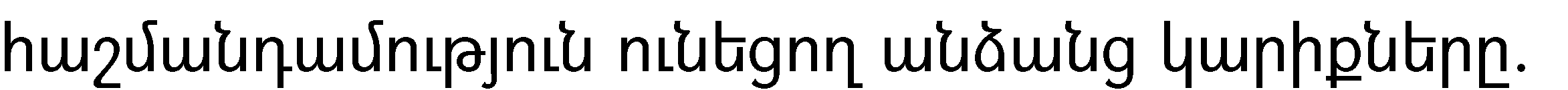 այո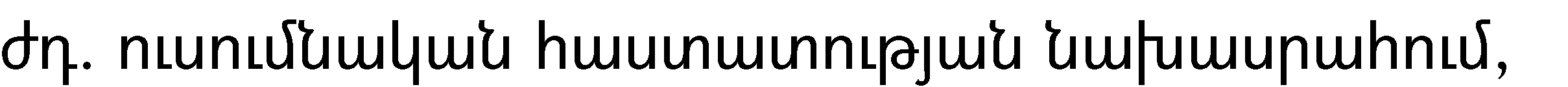 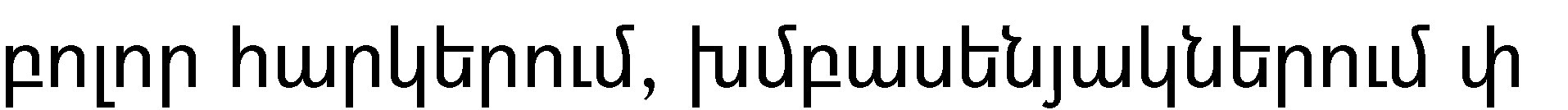 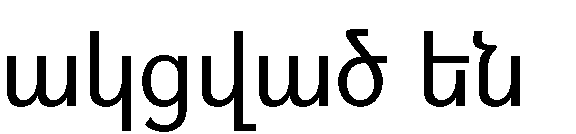 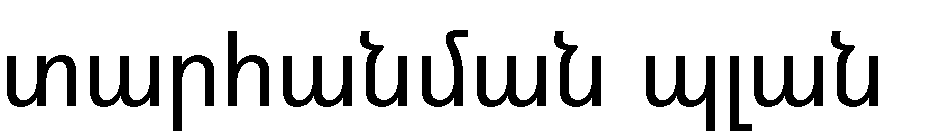 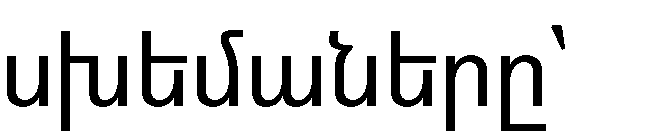 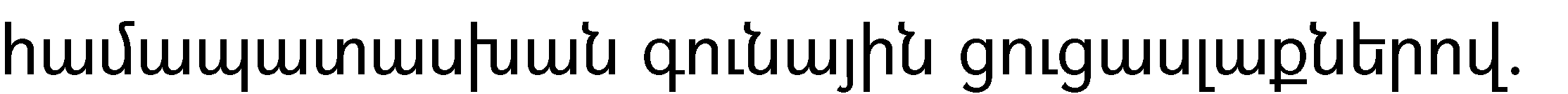 այո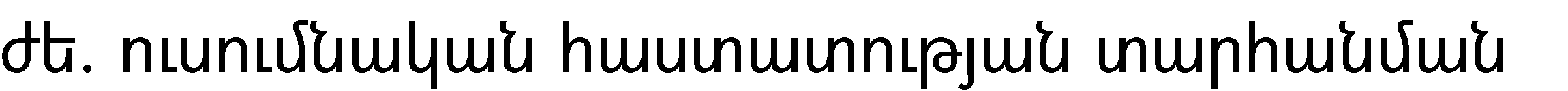 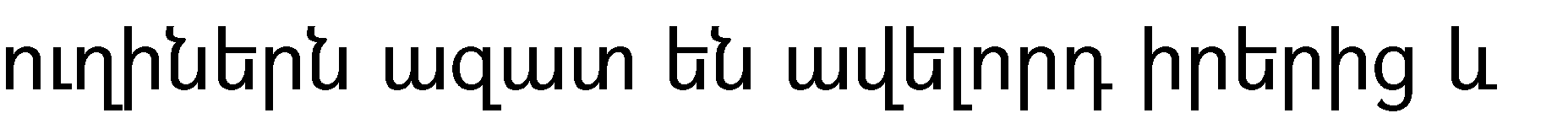 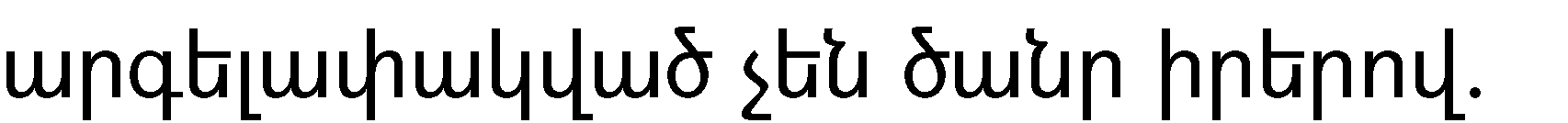 այո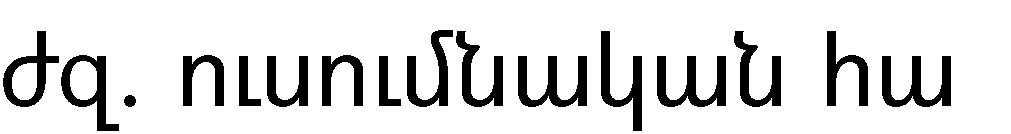 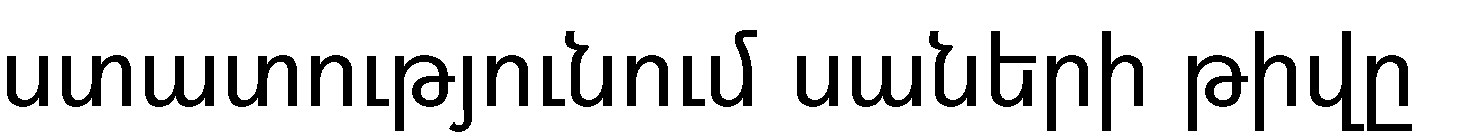 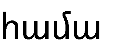 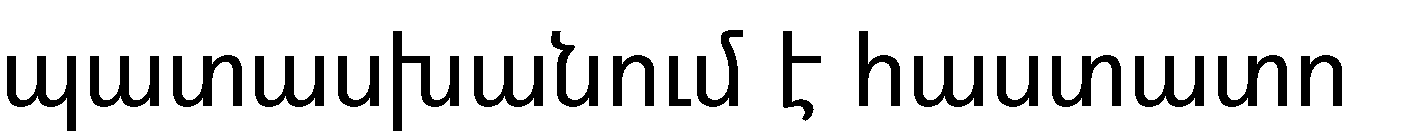 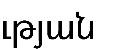 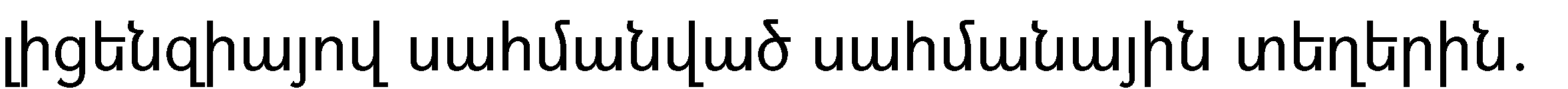 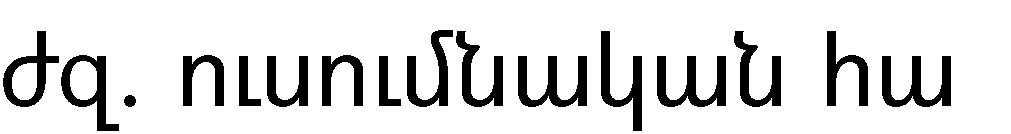 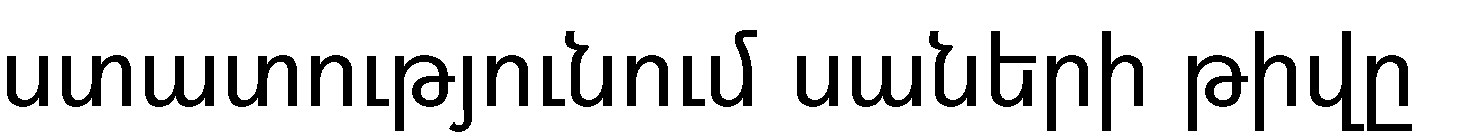 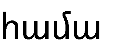 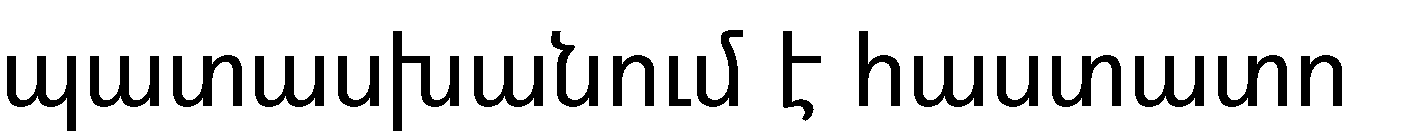 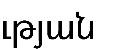 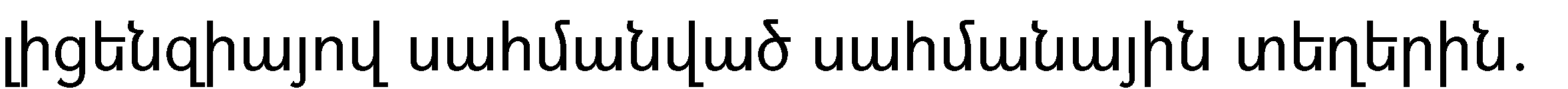 այո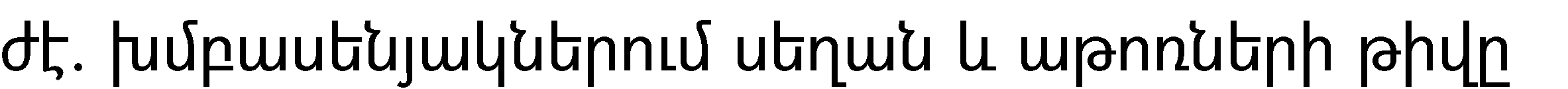 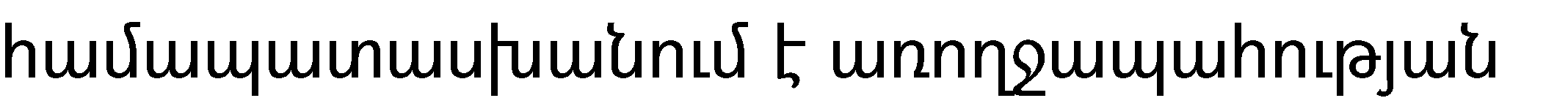 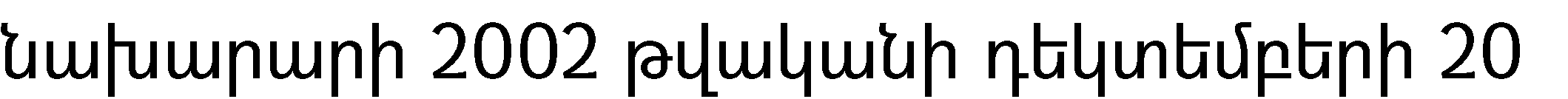 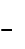 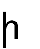 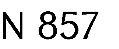 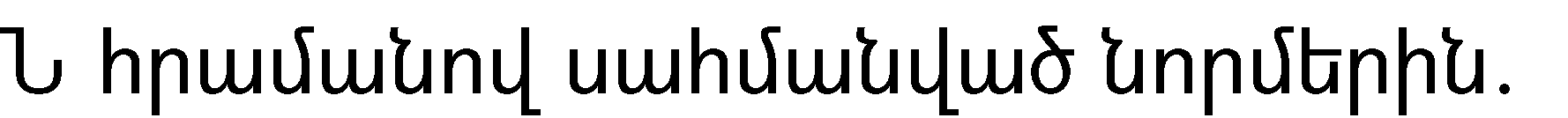 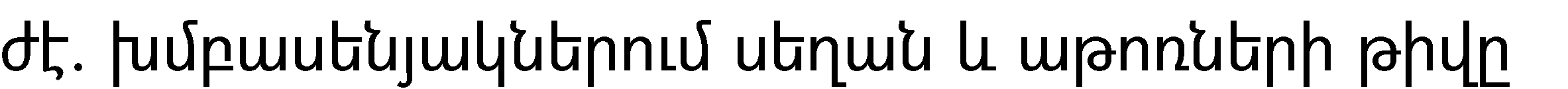 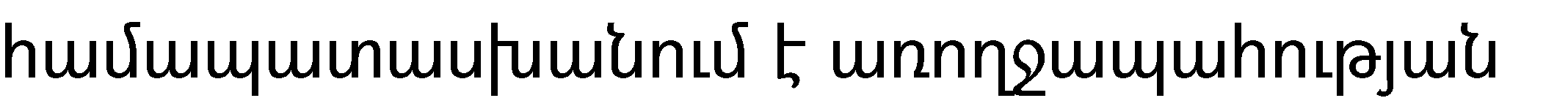 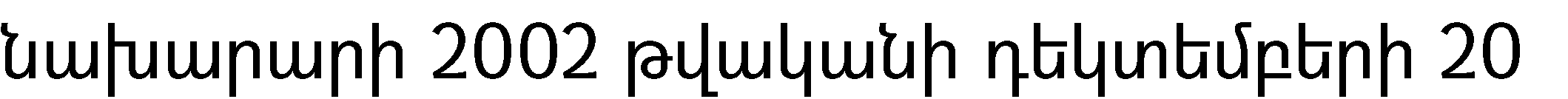 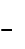 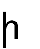 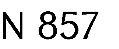 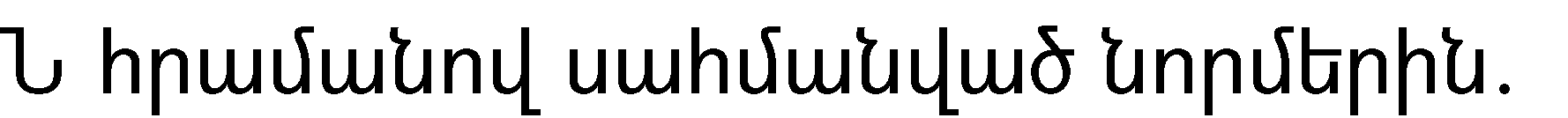 այո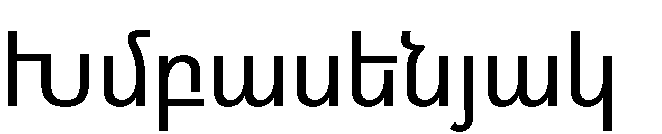 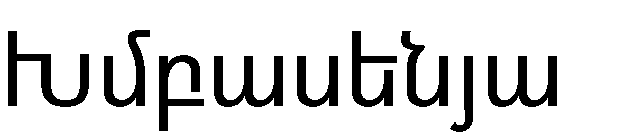 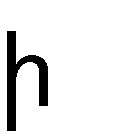 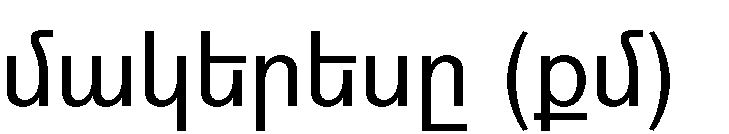 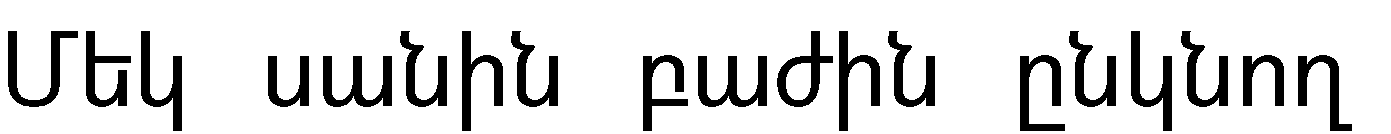 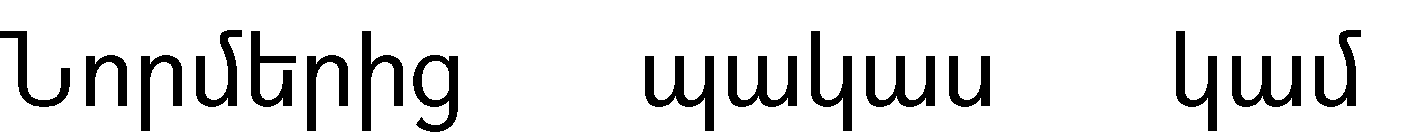 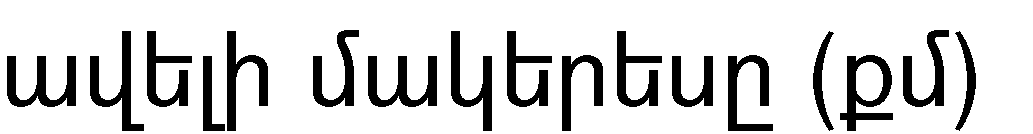 Ավագ խումբ47,8 ք․մ․1,57ք․մ․	-Կրտսեր II խումբ48,1ք․մ․1,6ք․մ․-mmՄիջին  խումբ46ք․մ1․5ք․մ-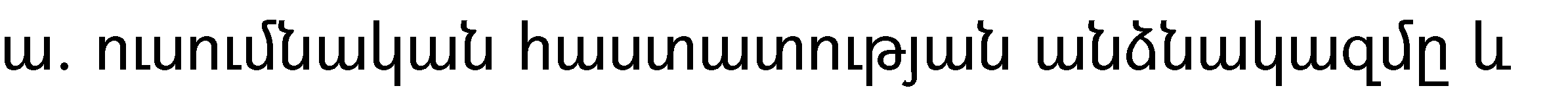 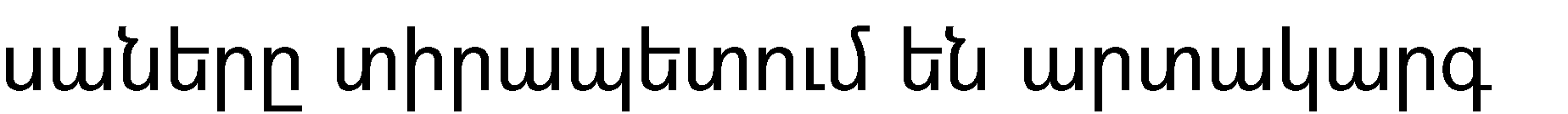 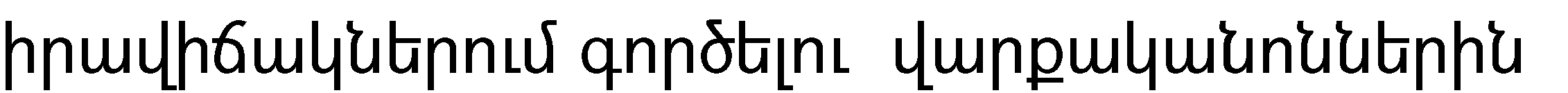 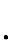 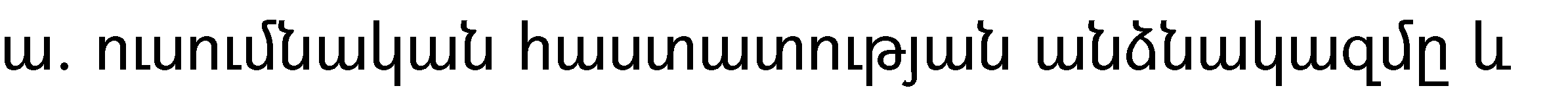 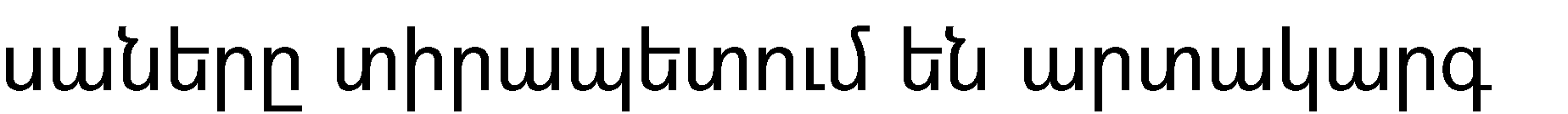 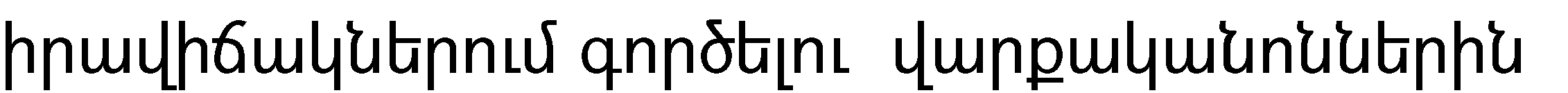 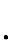 այո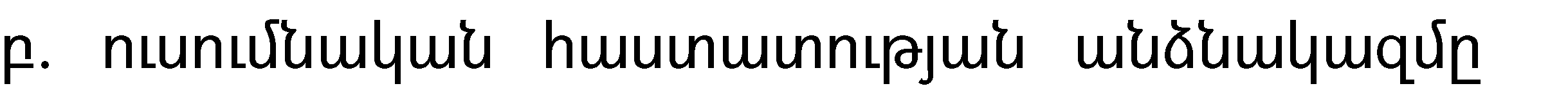 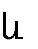 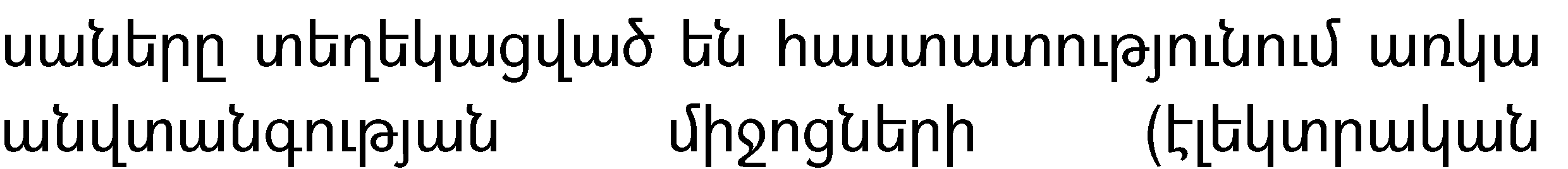 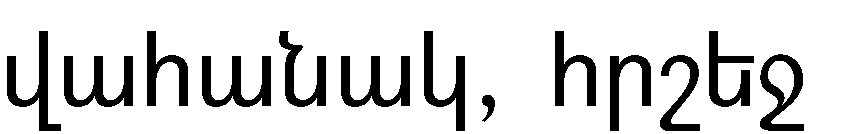 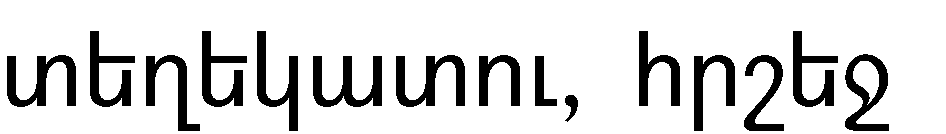 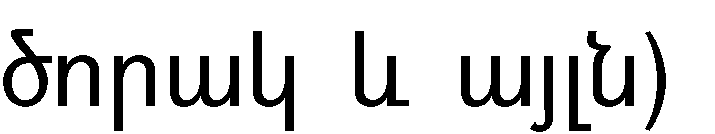 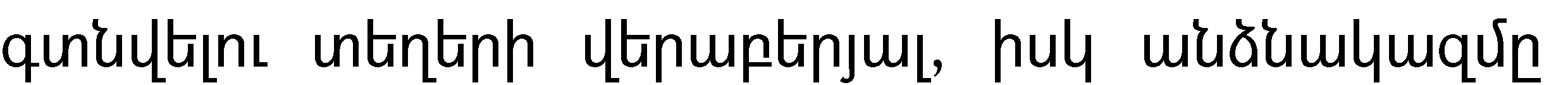 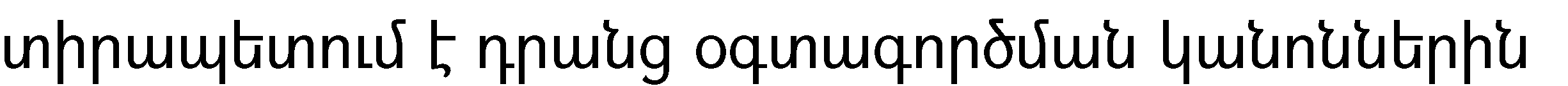 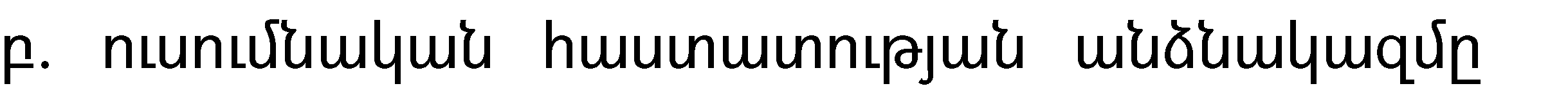 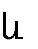 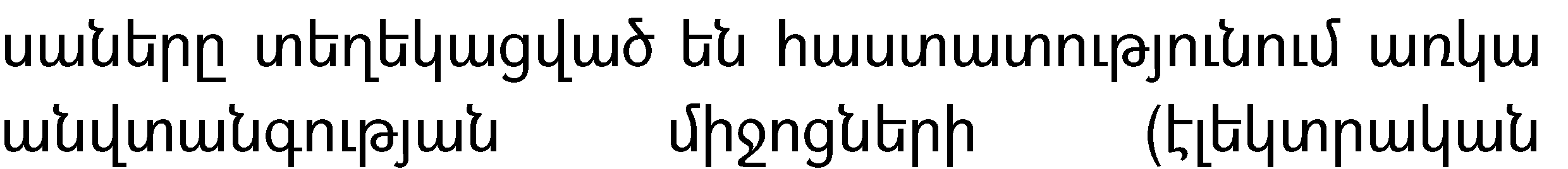 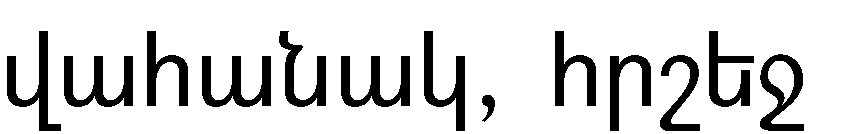 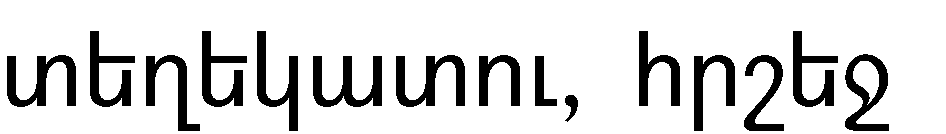 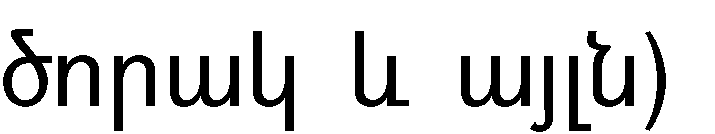 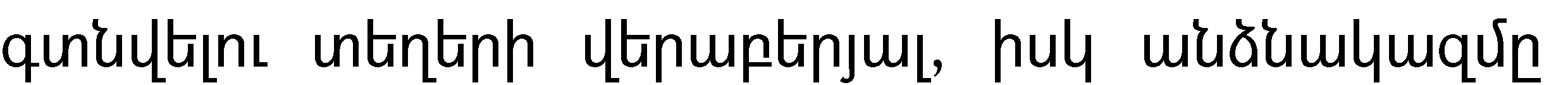 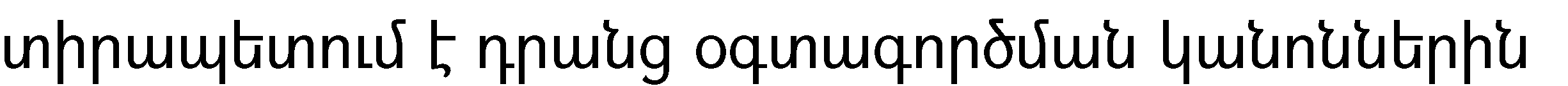 այո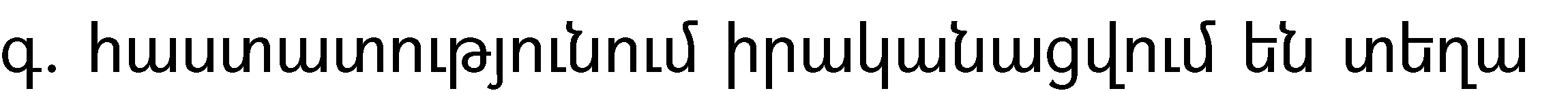 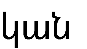 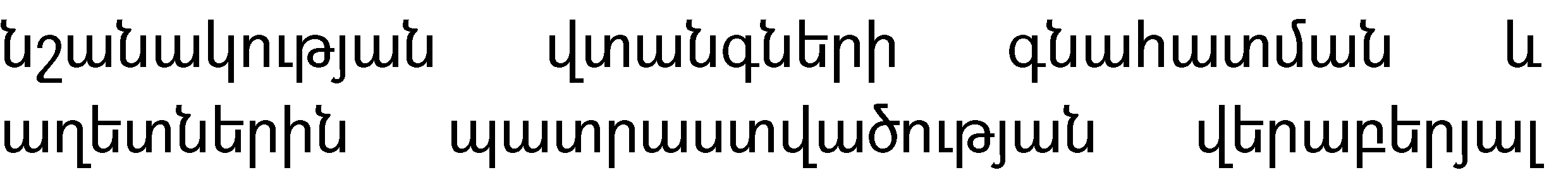 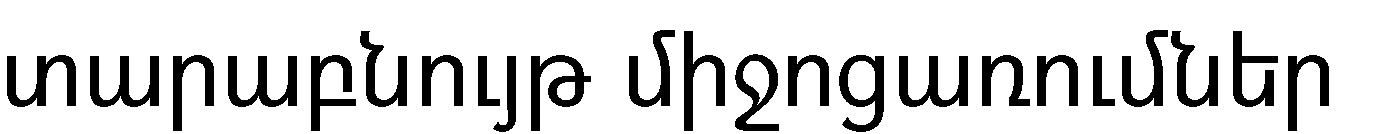 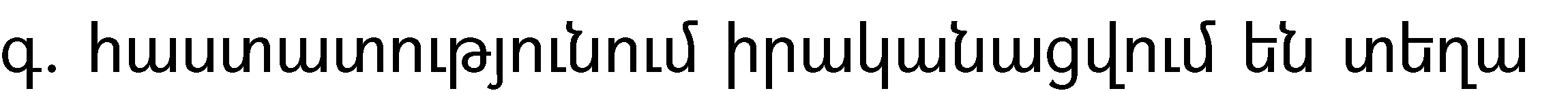 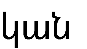 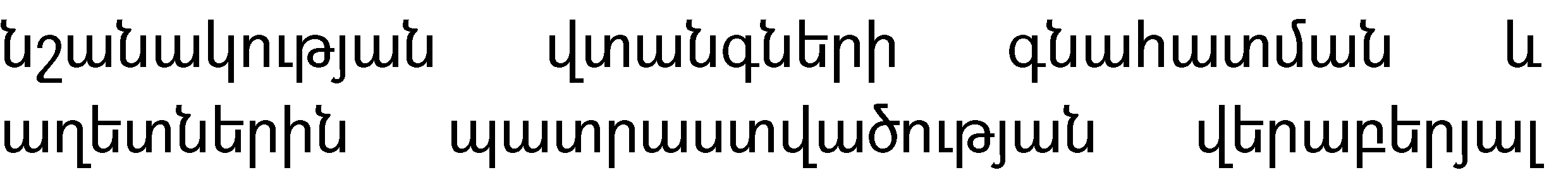 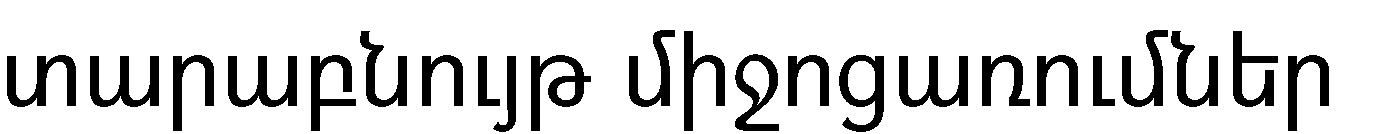 այո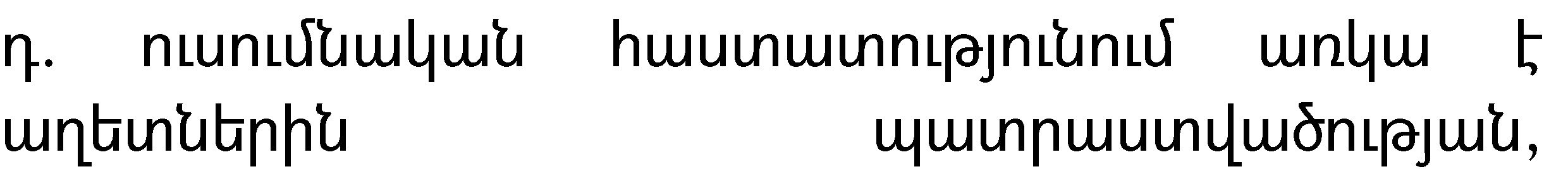 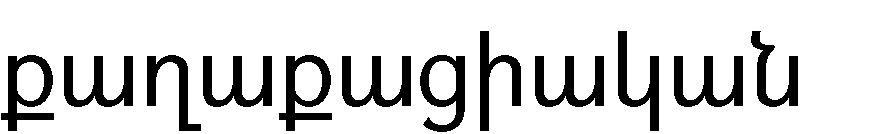 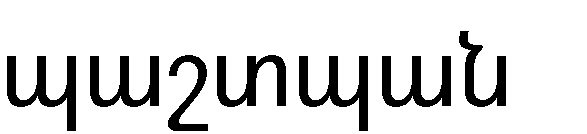 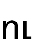 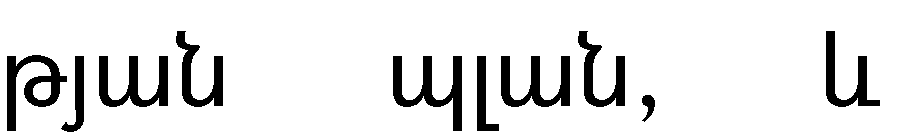 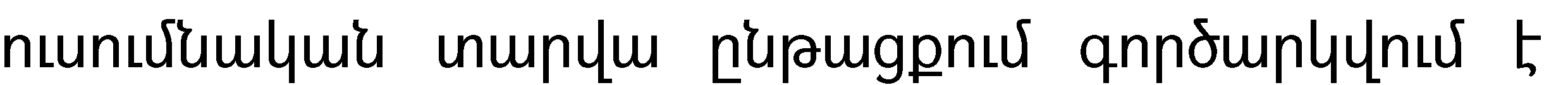 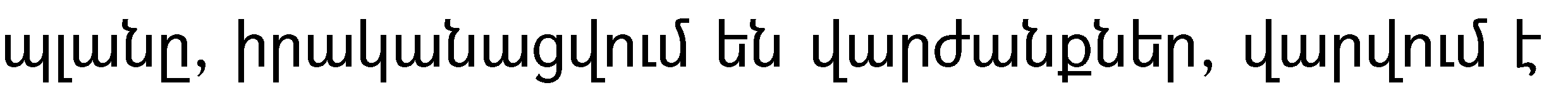 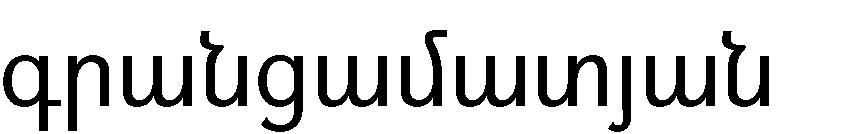 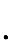 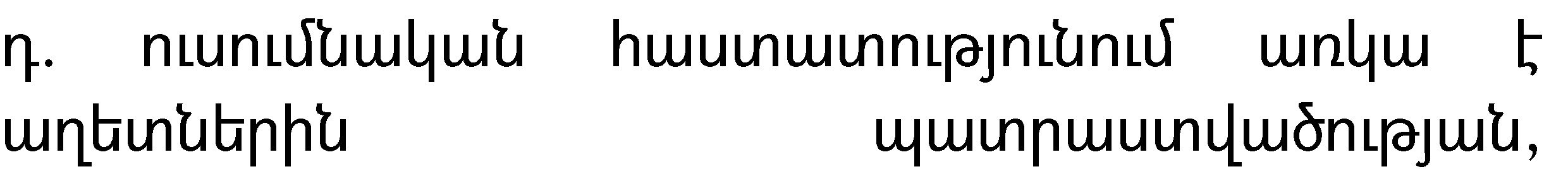 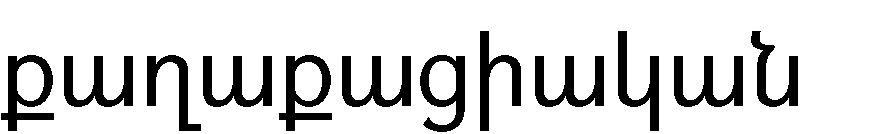 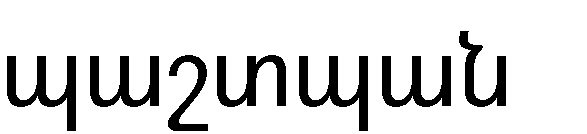 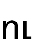 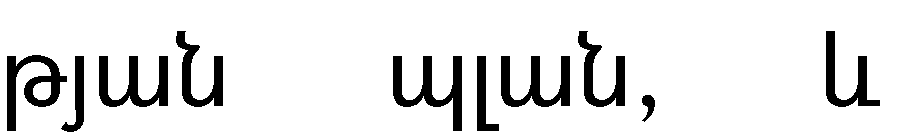 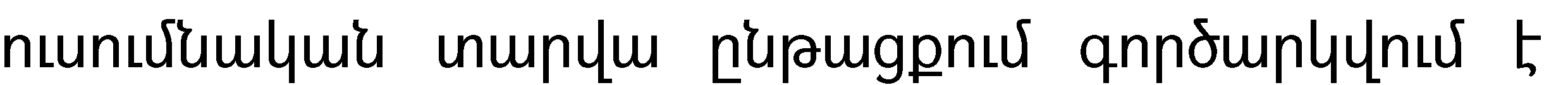 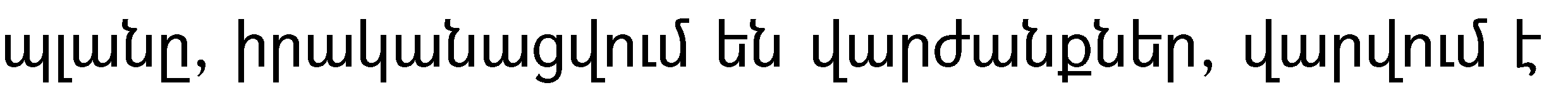 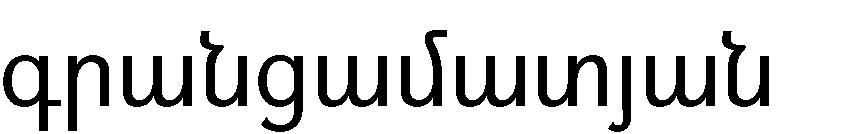 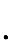 Ոչ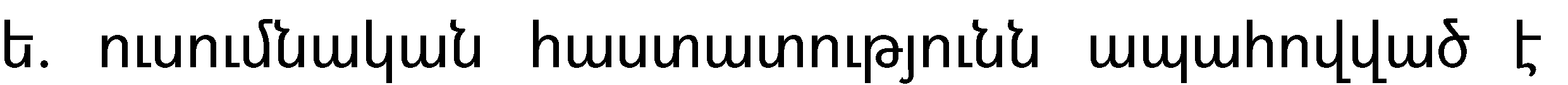 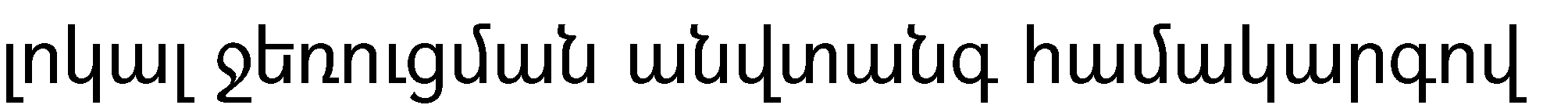 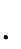 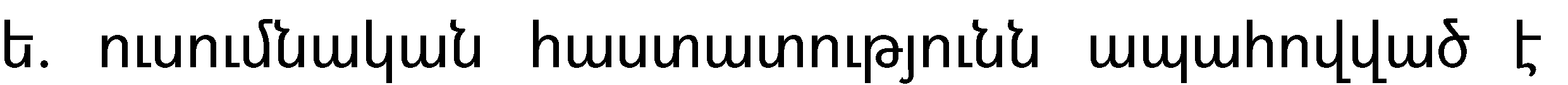 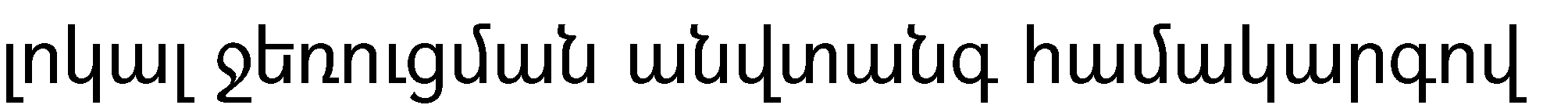 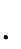 այո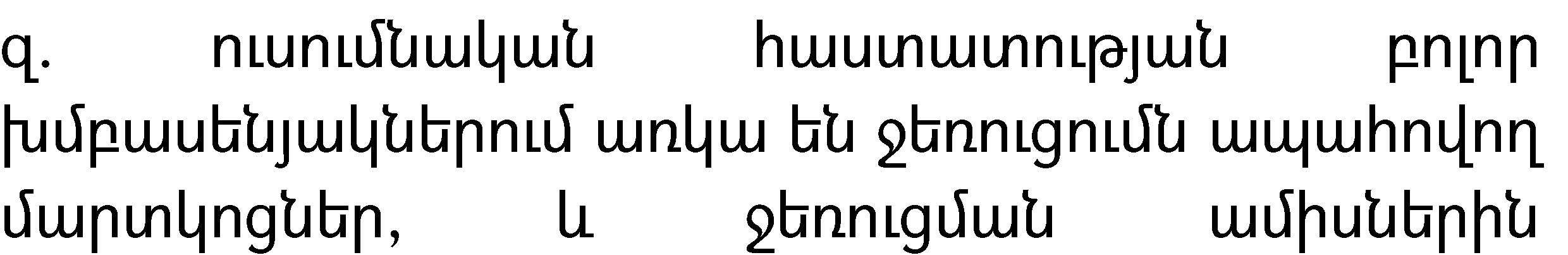 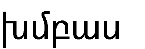 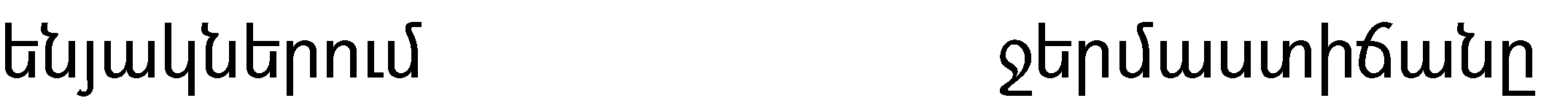 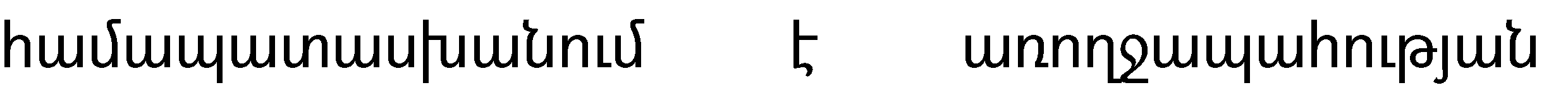 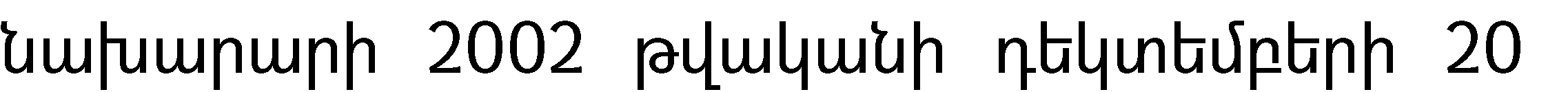 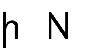 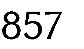 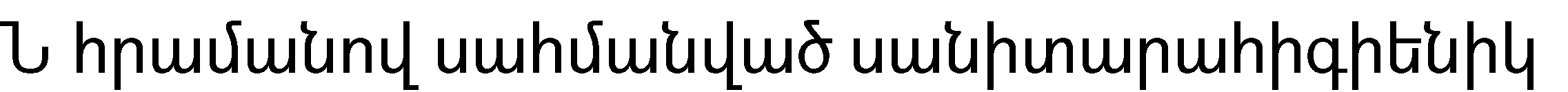 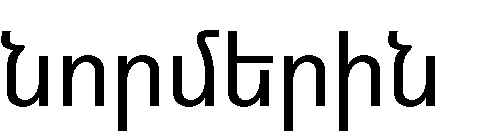 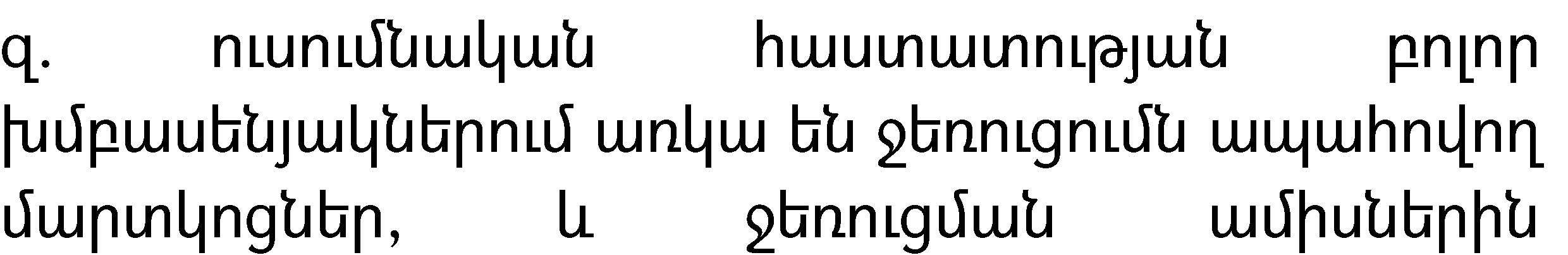 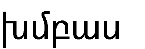 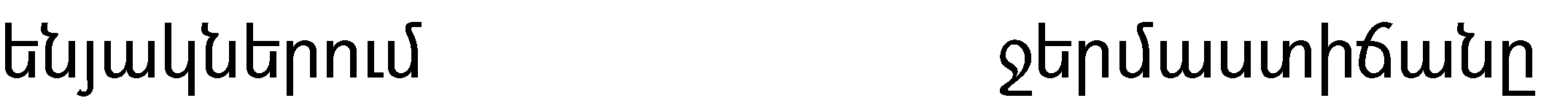 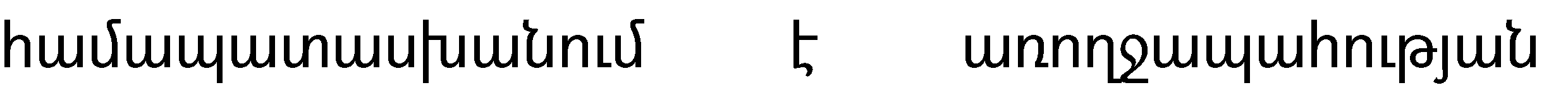 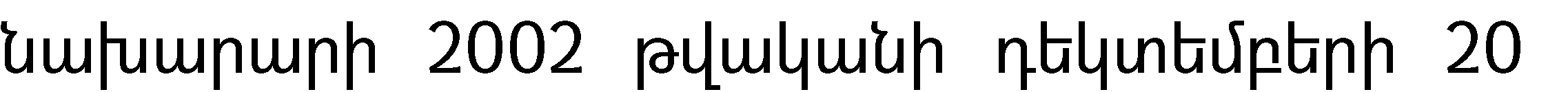 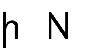 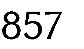 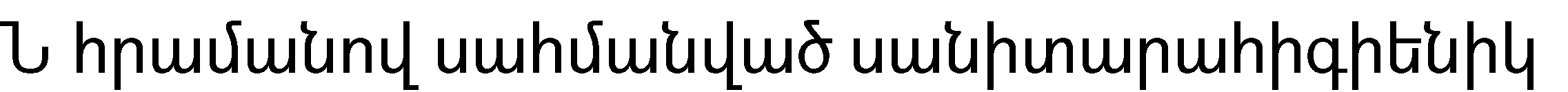 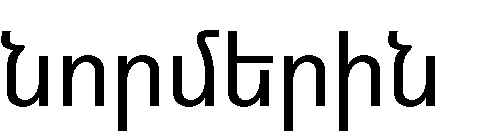 այո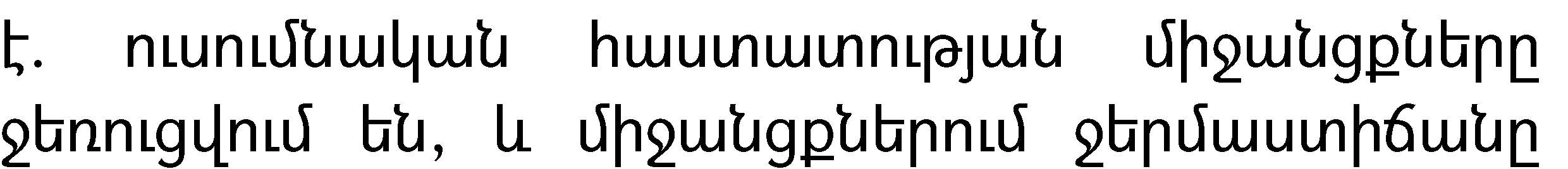 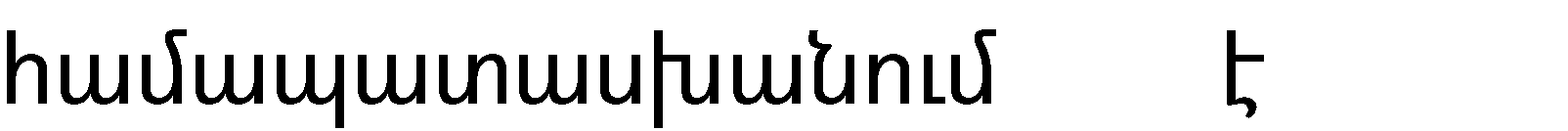 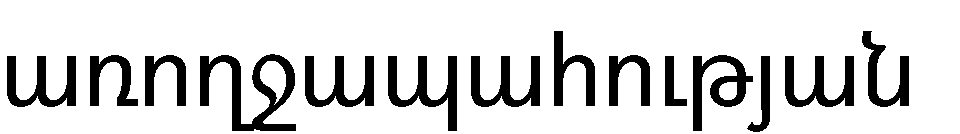 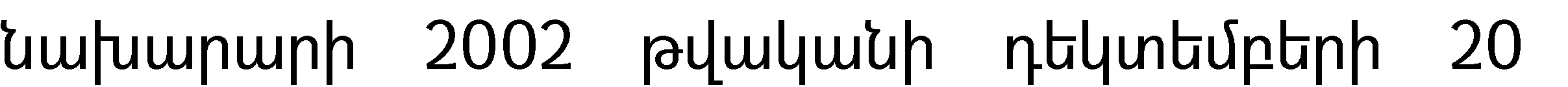 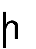 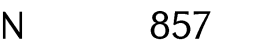 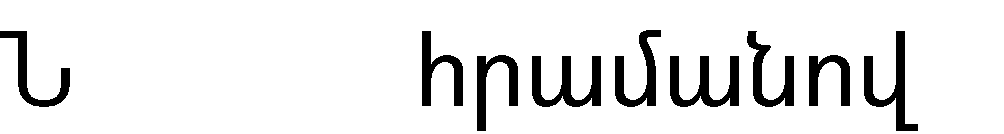 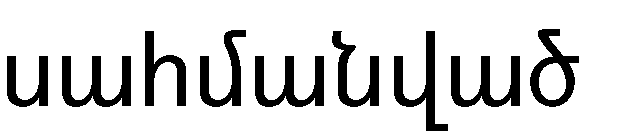 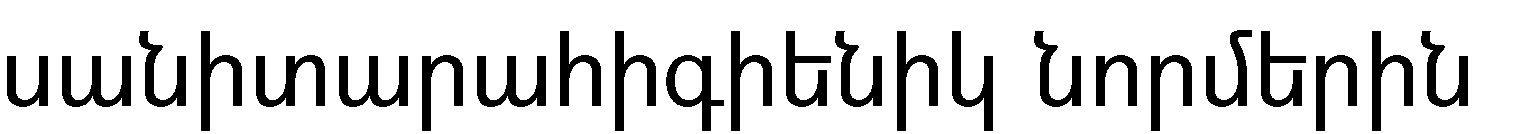 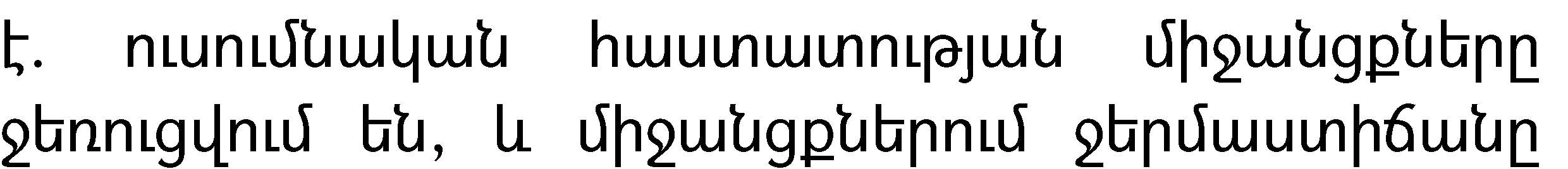 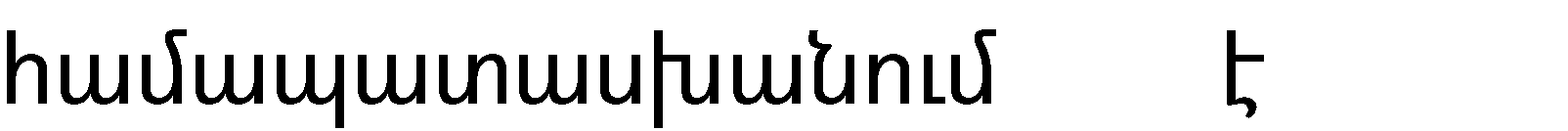 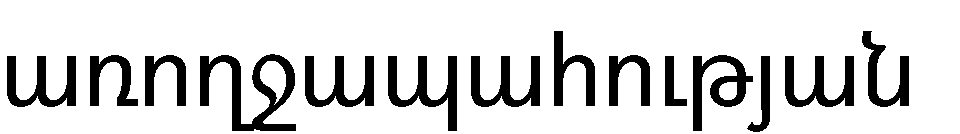 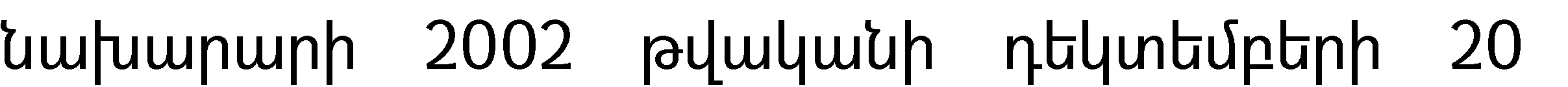 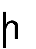 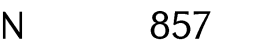 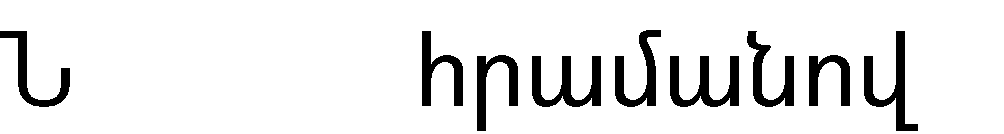 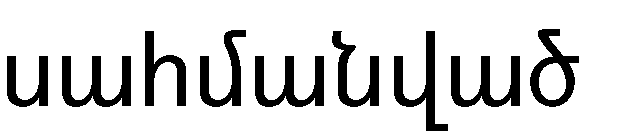 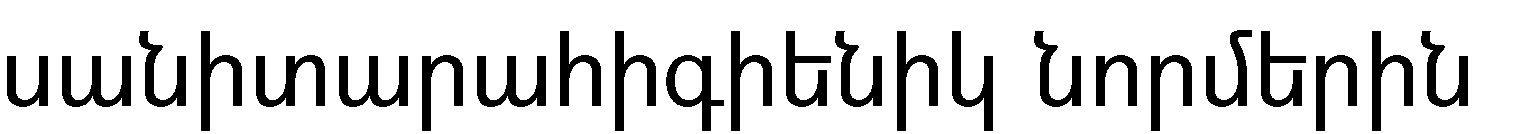 այո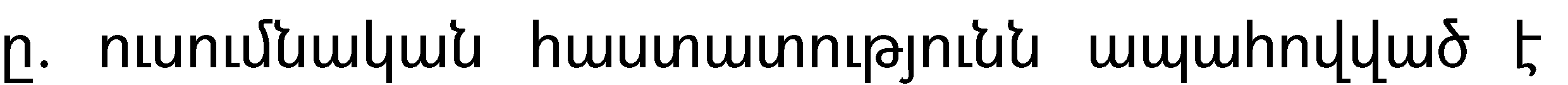 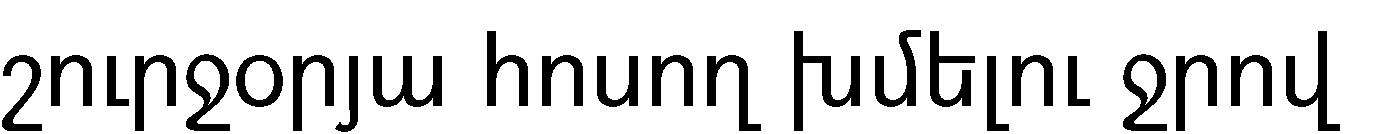 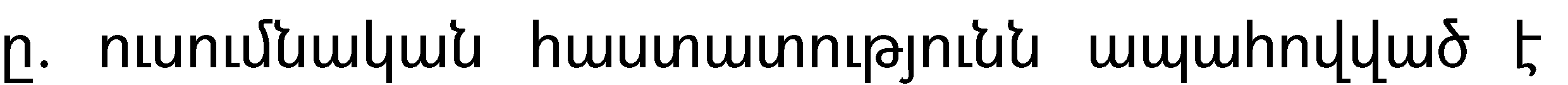 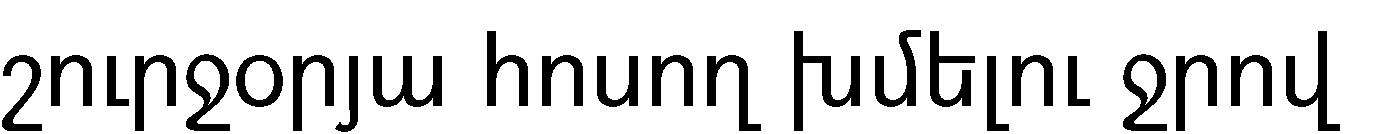 այո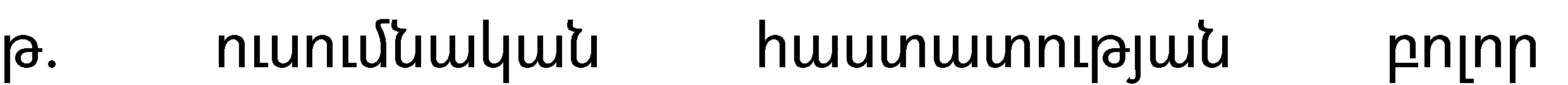 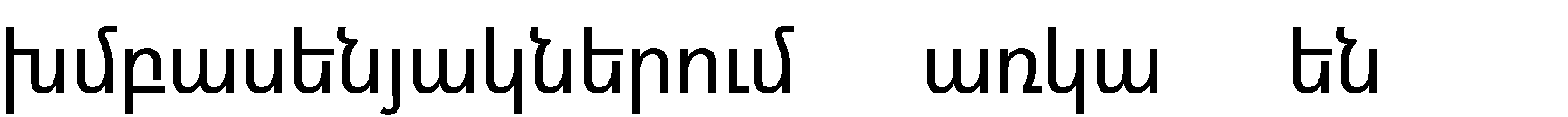 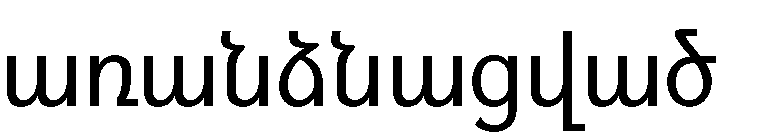 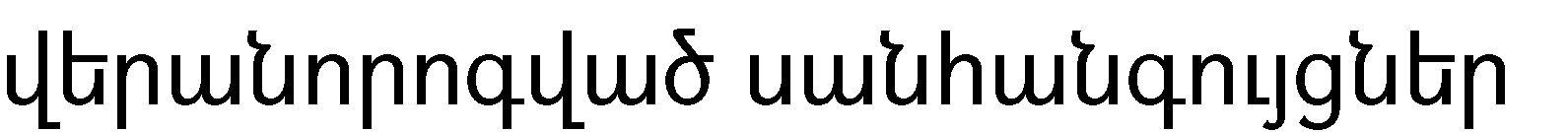 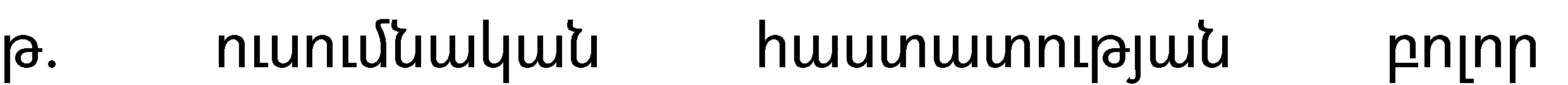 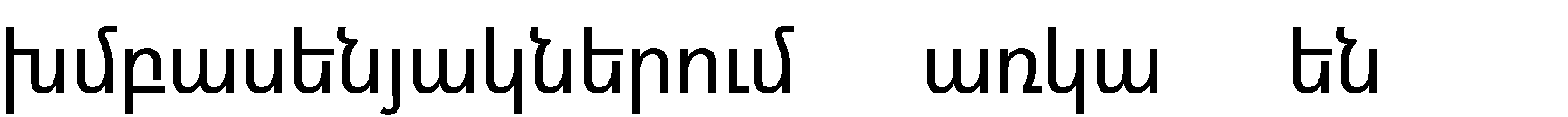 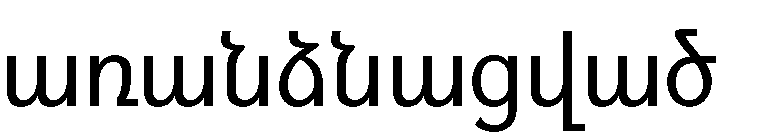 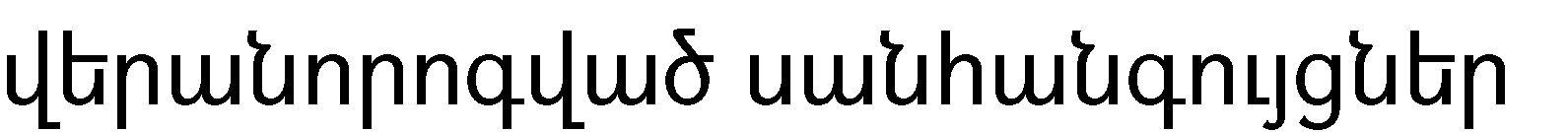 այո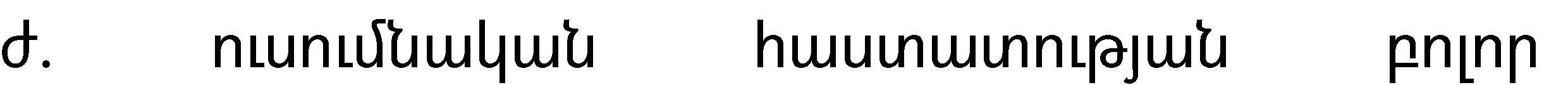 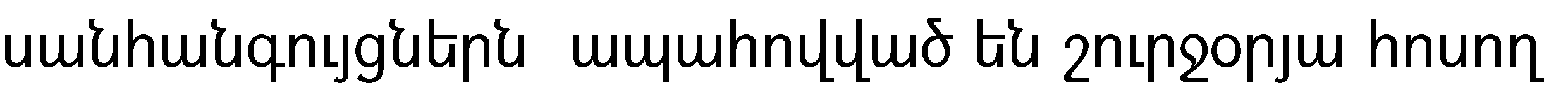 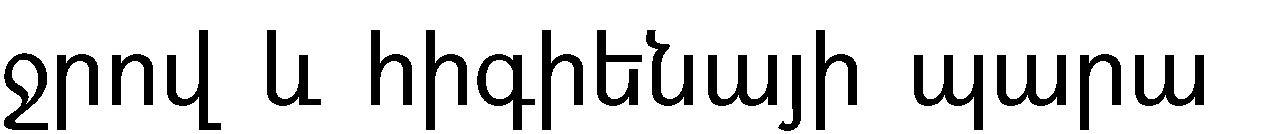 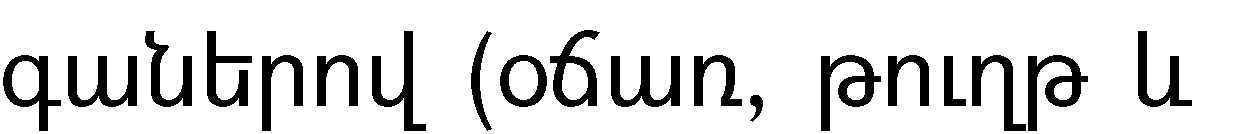 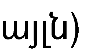 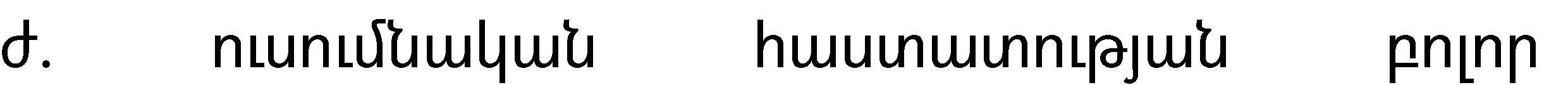 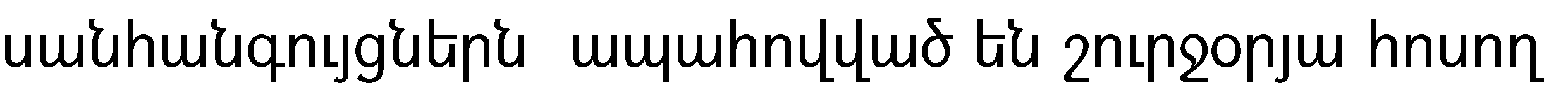 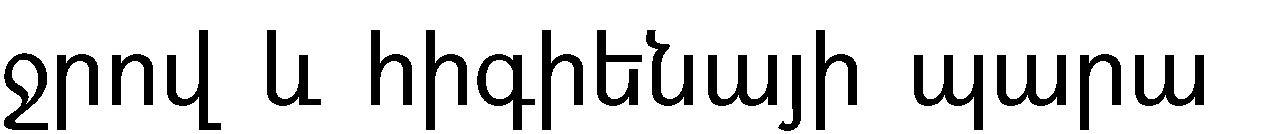 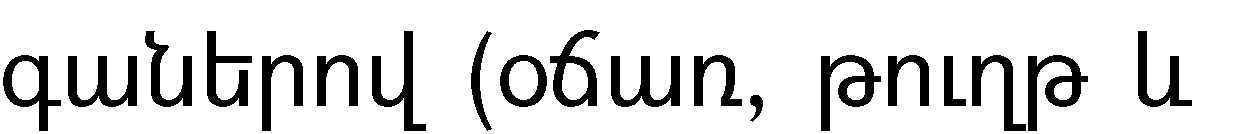 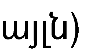 այո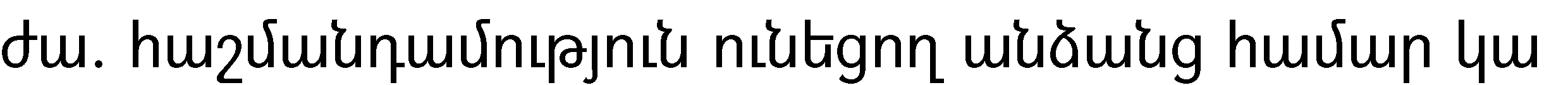 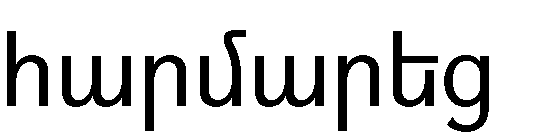 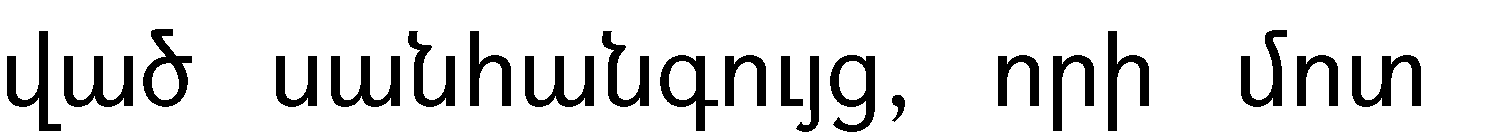 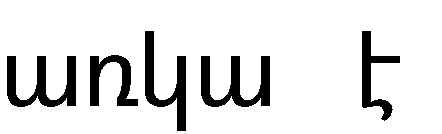 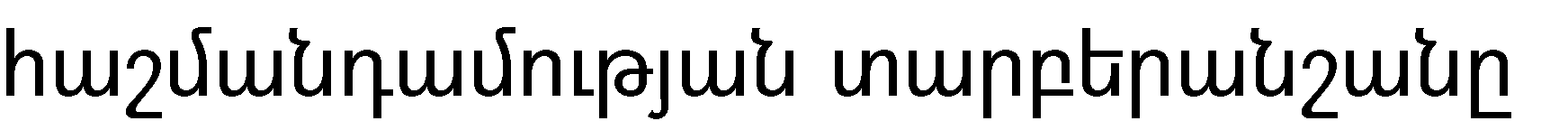 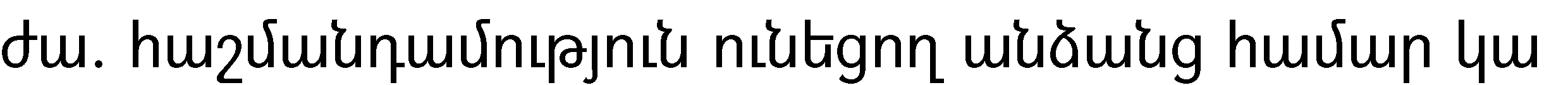 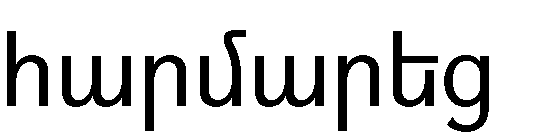 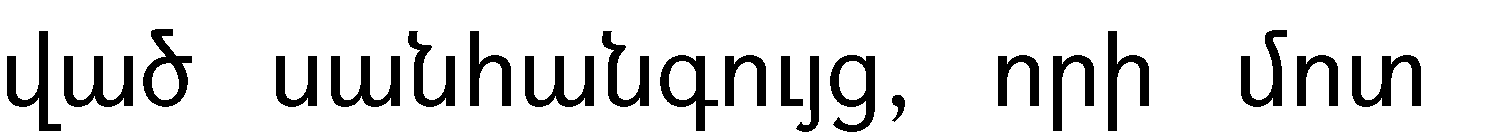 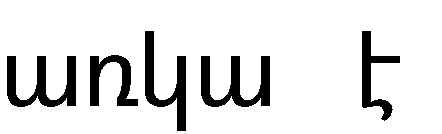 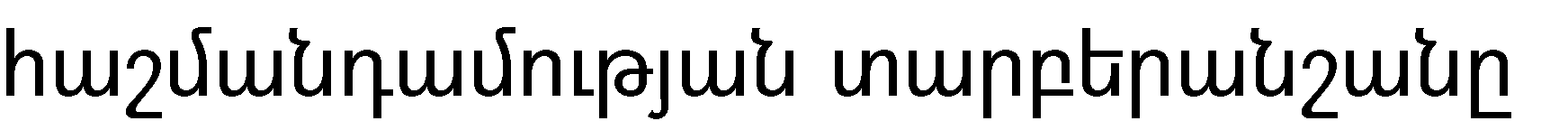 Ոչ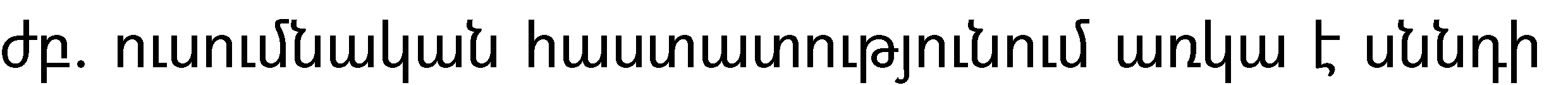 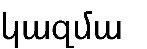 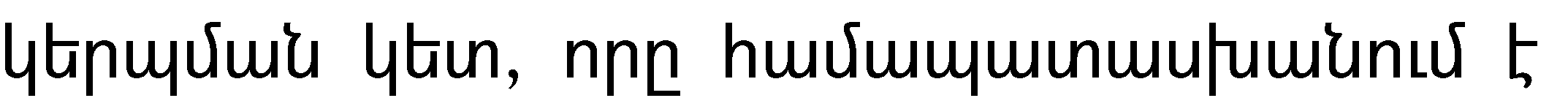 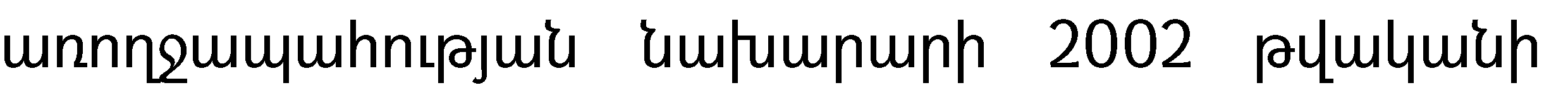 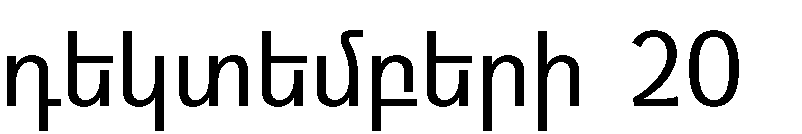 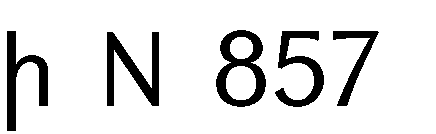 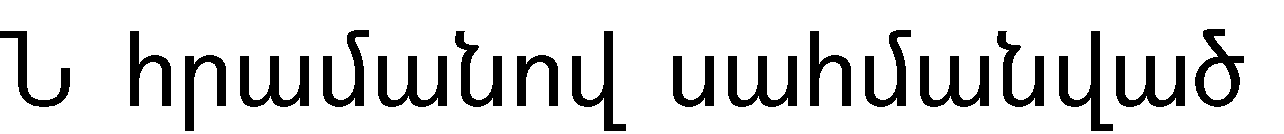 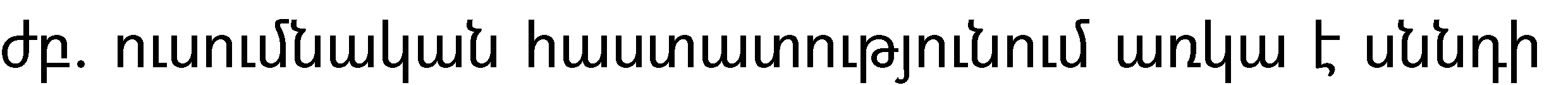 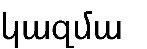 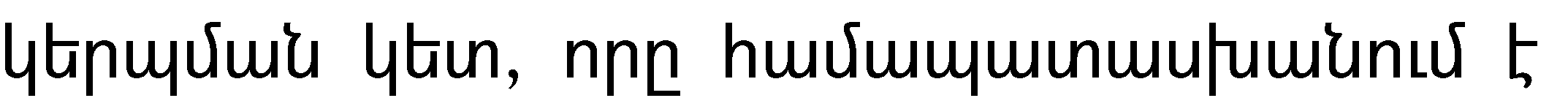 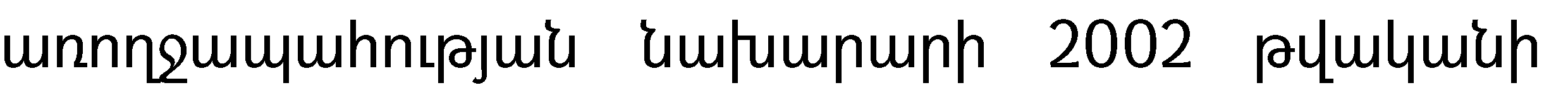 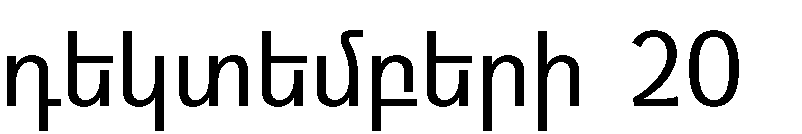 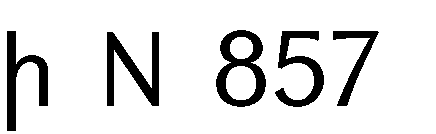 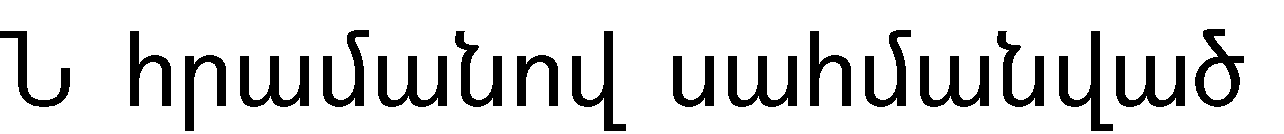 այո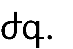 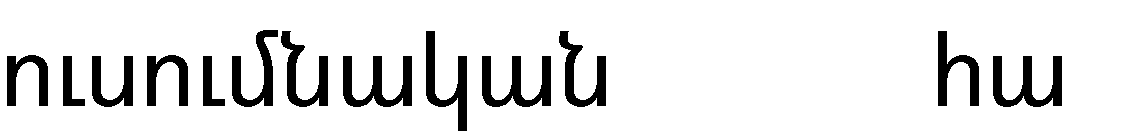 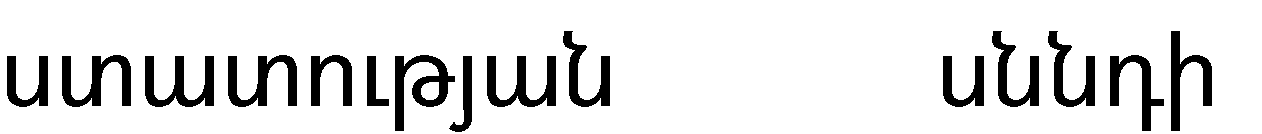 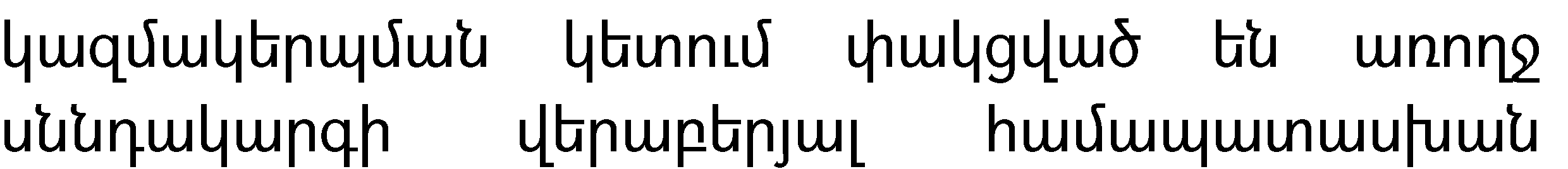 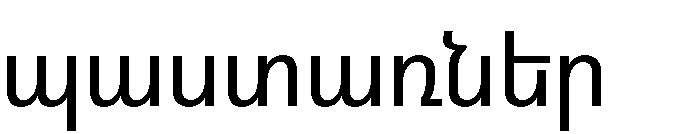 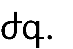 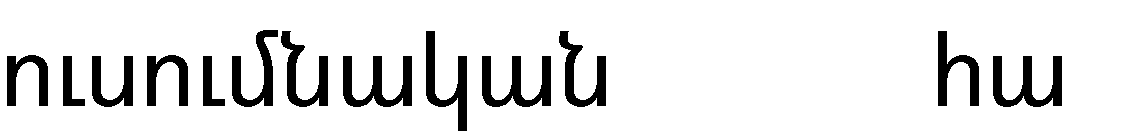 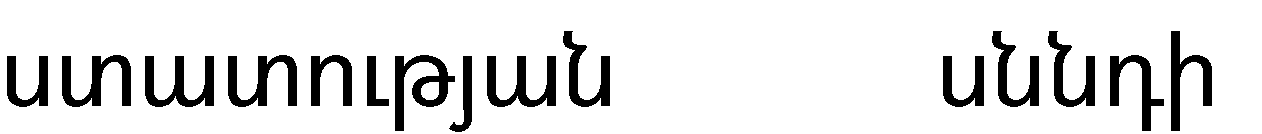 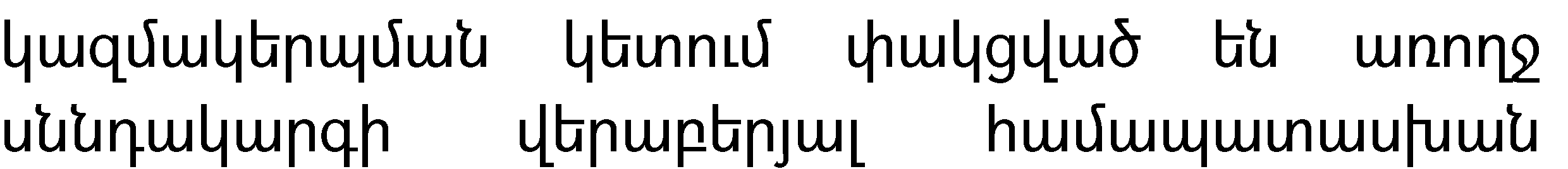 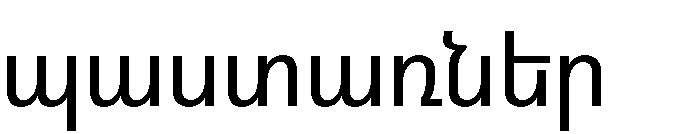 այո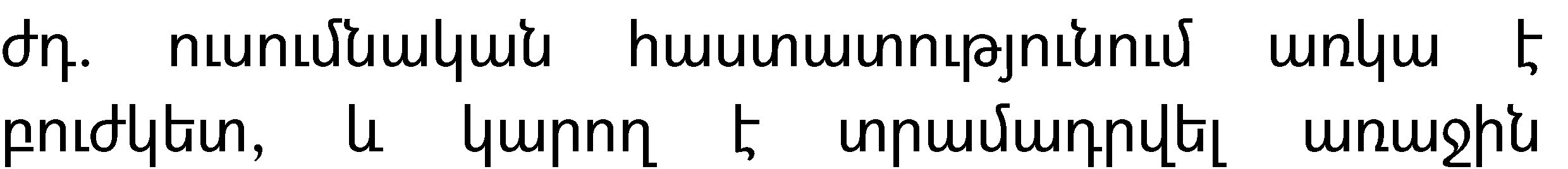 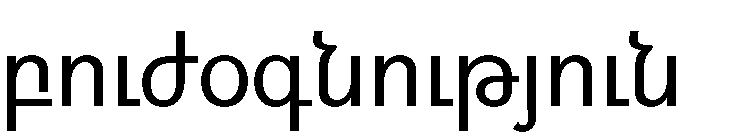 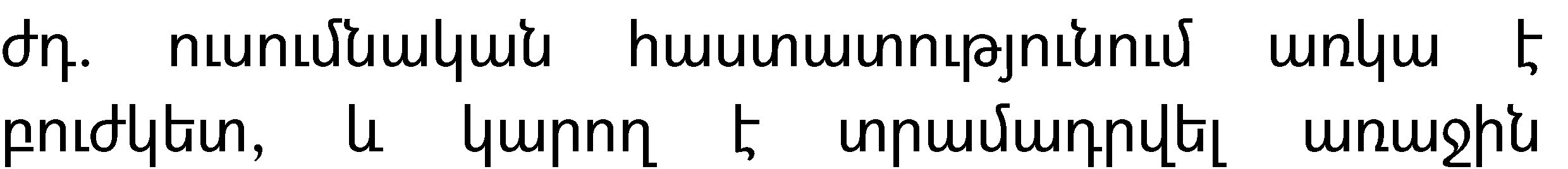 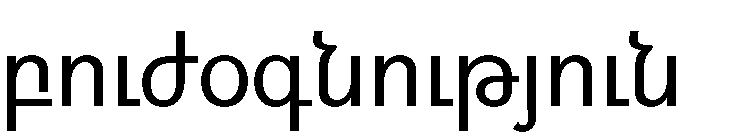 այո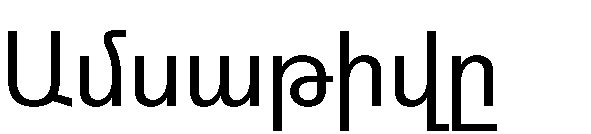 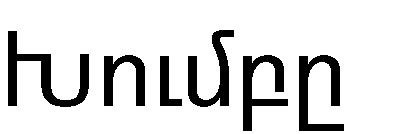 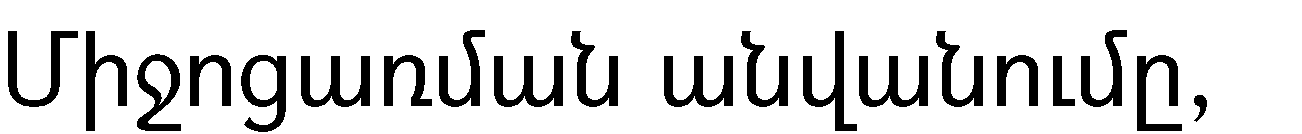 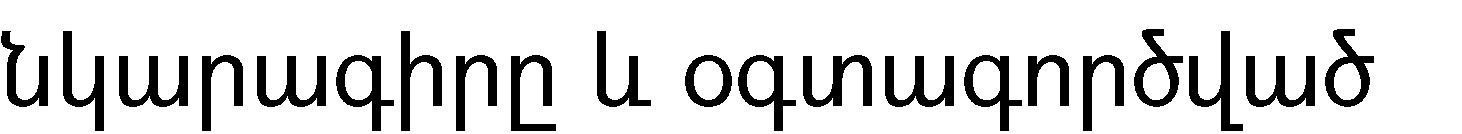 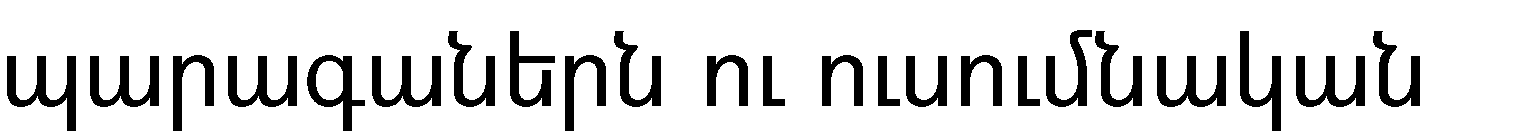 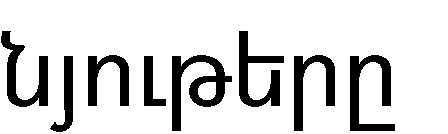 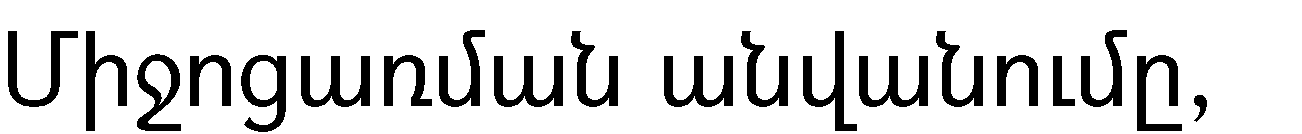 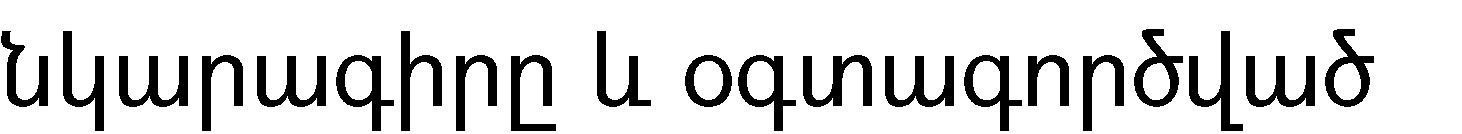 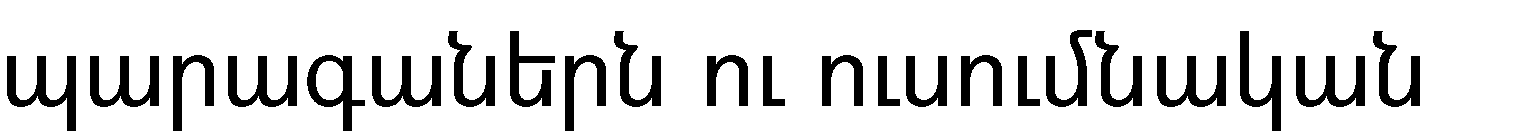 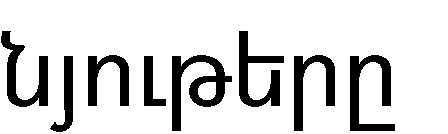 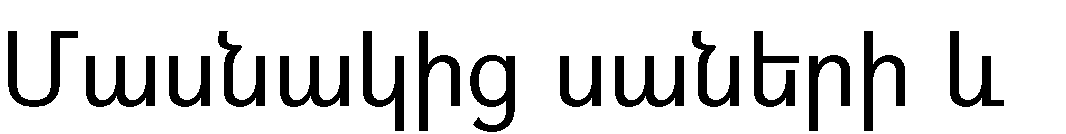 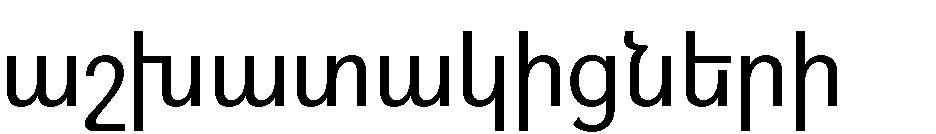 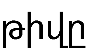 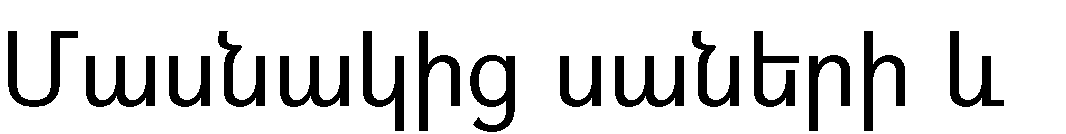 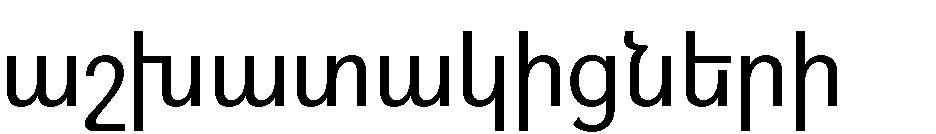 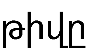 000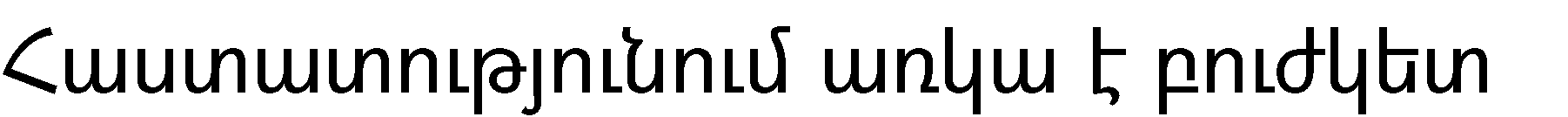 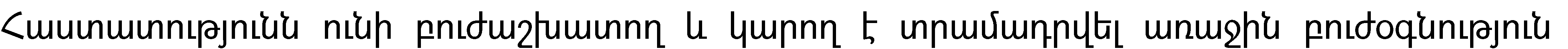 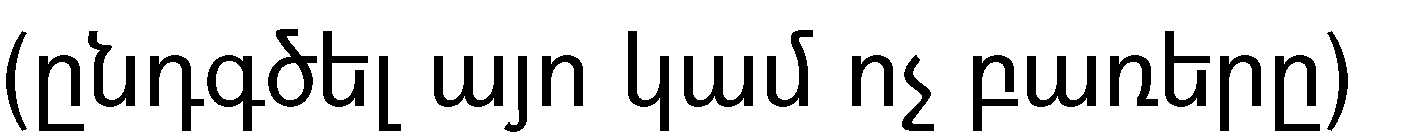 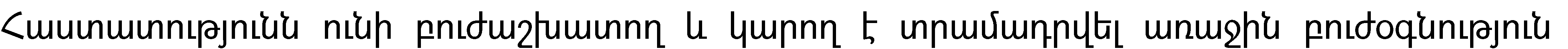 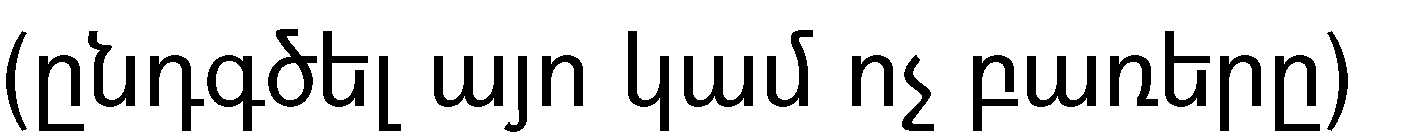 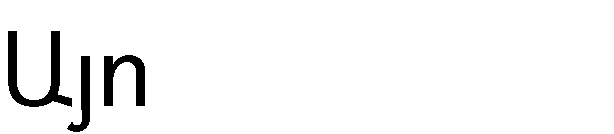 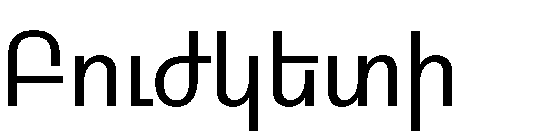 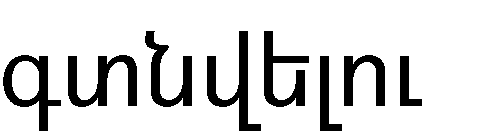 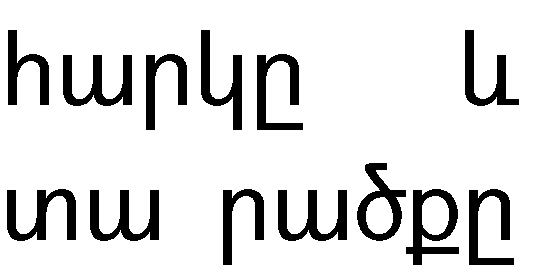 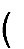 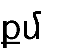 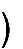 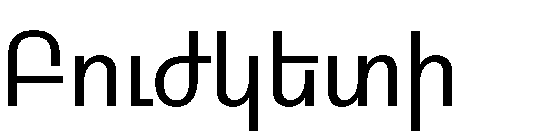 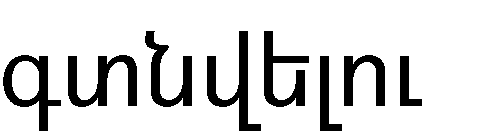 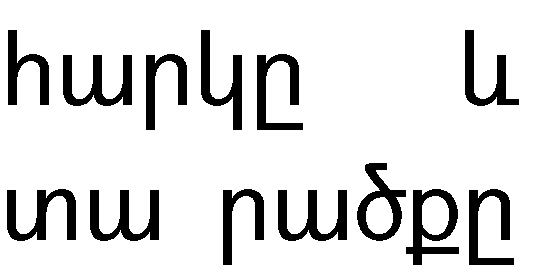 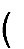 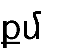 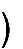 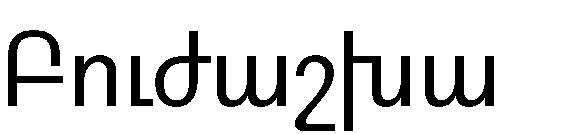 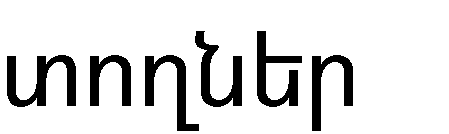 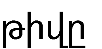 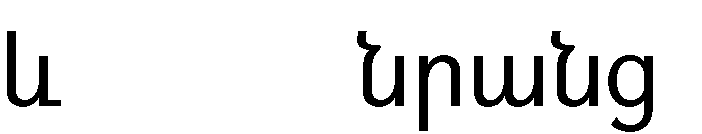 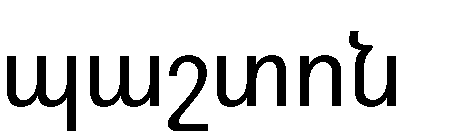 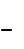 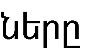 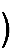 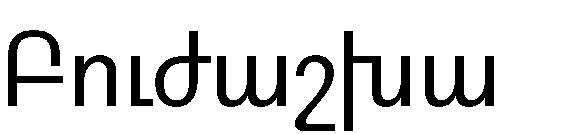 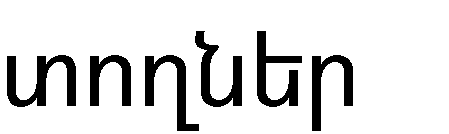 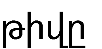 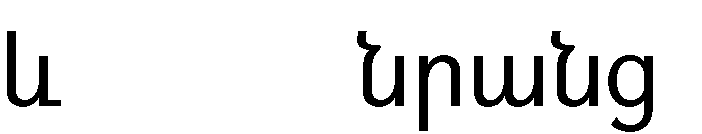 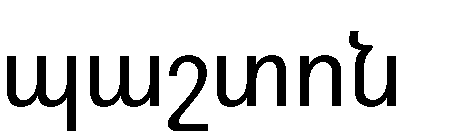 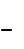 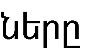 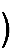 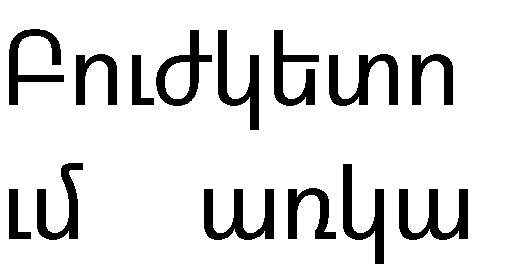 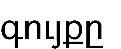 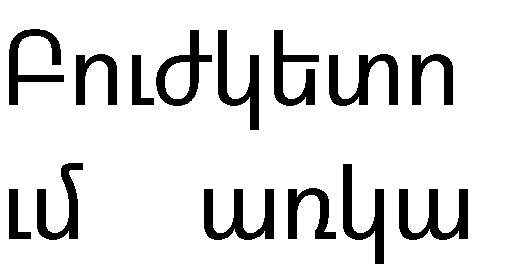 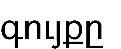 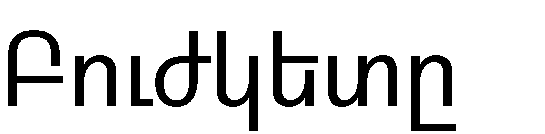 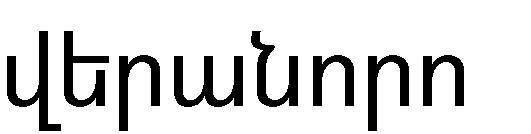 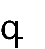 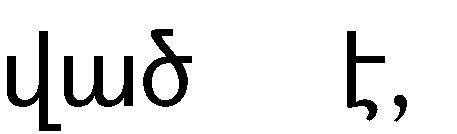 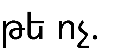 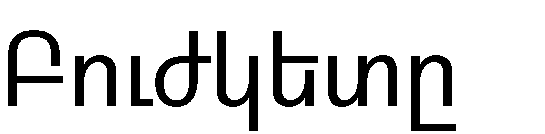 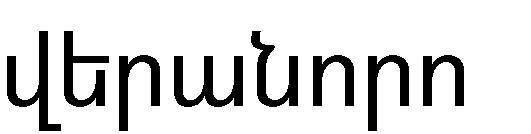 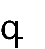 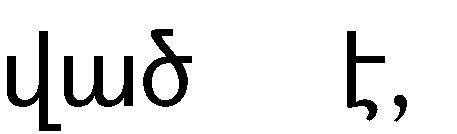 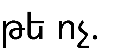 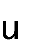 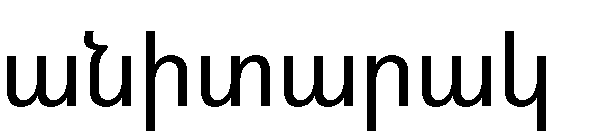 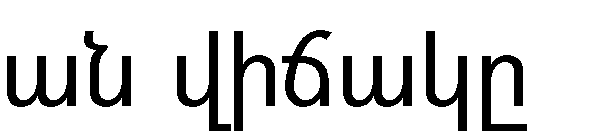 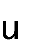 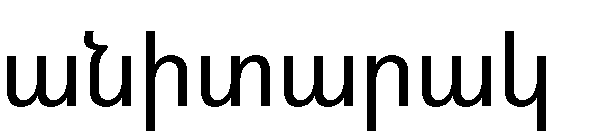 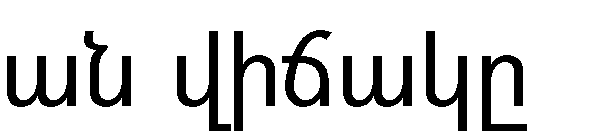 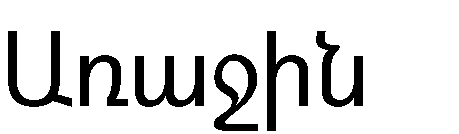 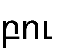 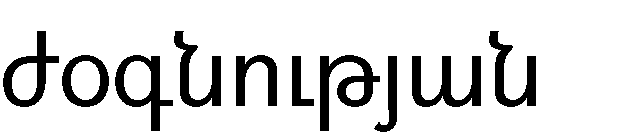 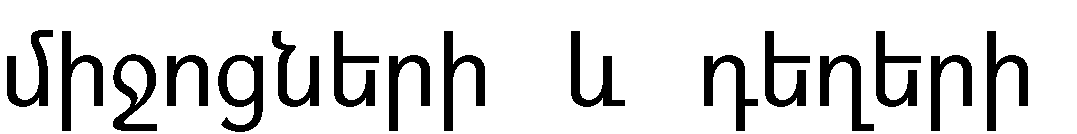 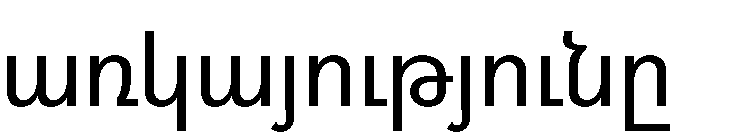 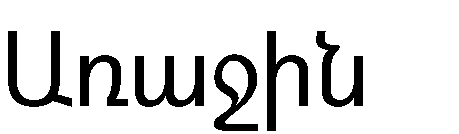 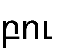 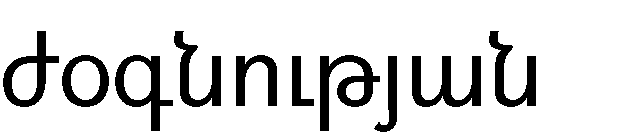 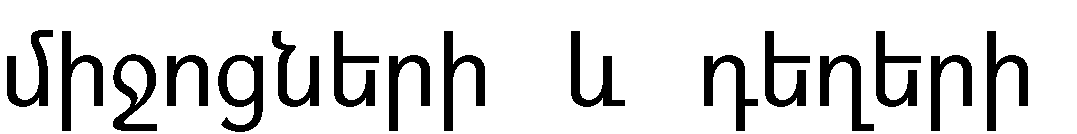 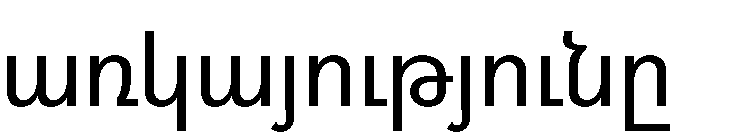 Առաջինհարկ1 անձ բուժաշխատողԱռկա էմասամբգերազանցԱռկա է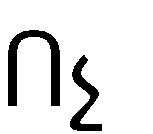 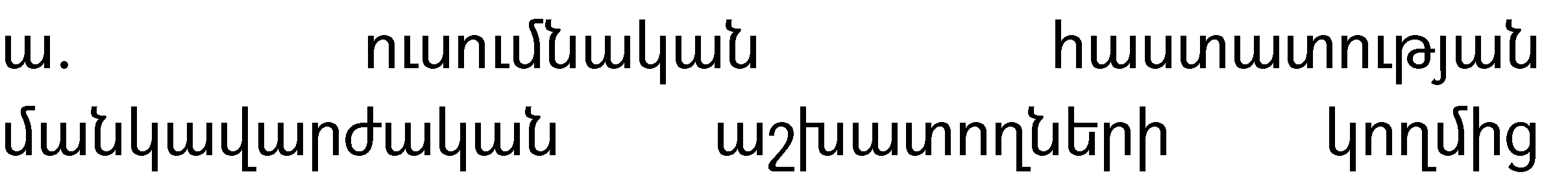 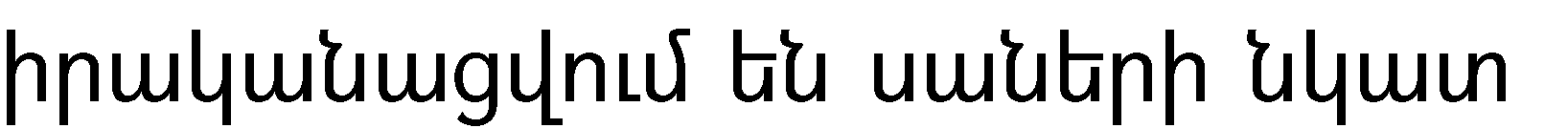 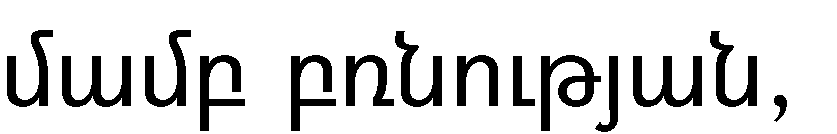 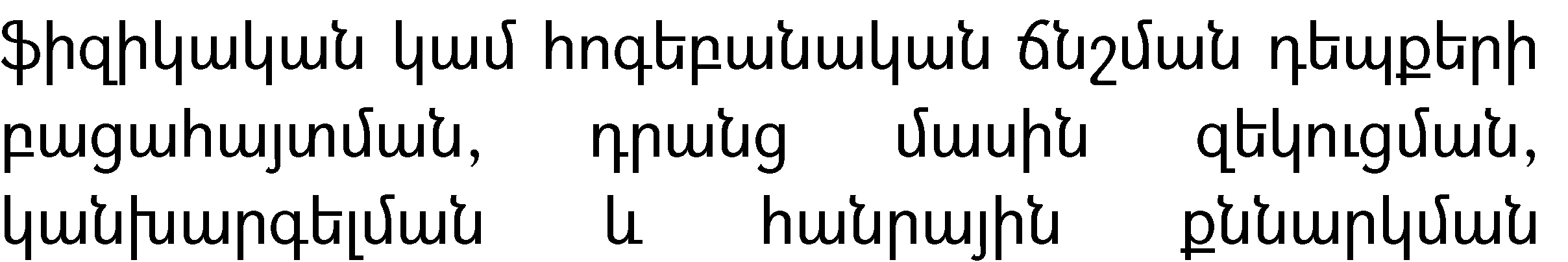 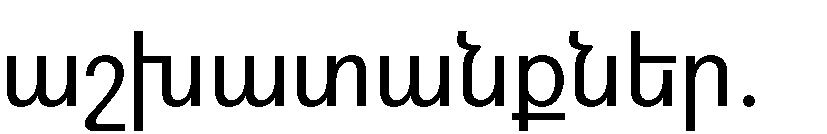 աաայո+++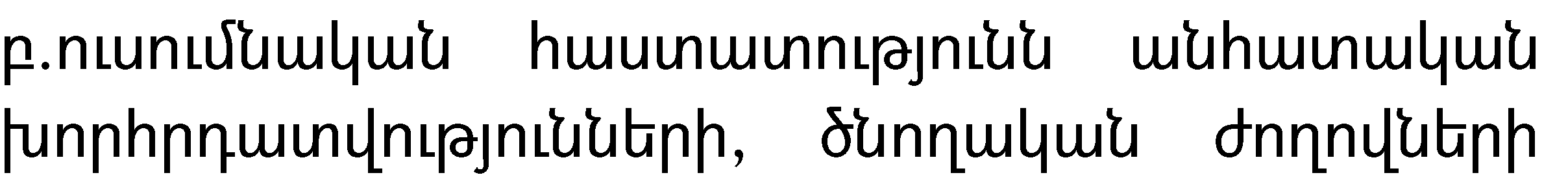 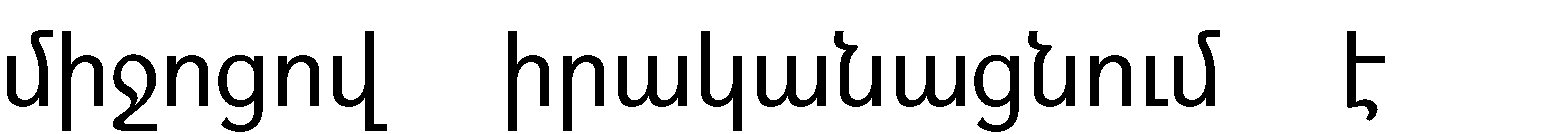 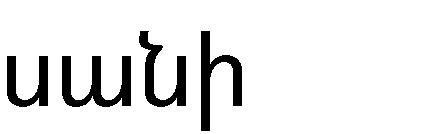 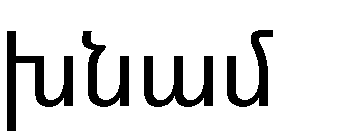 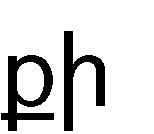 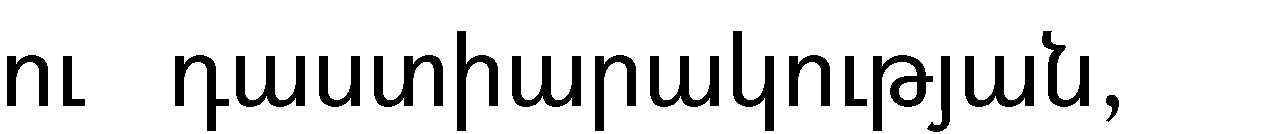 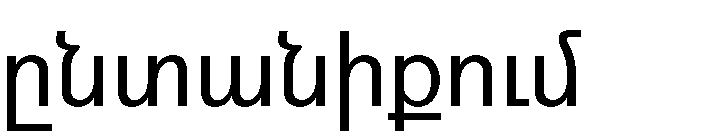 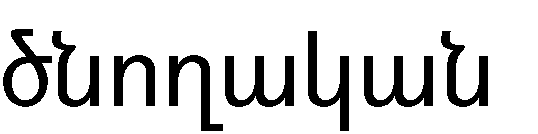 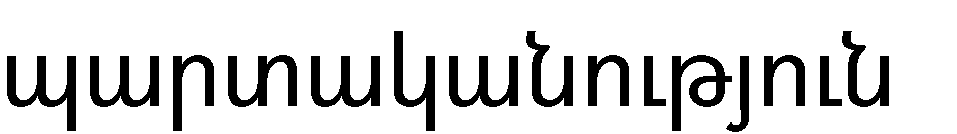 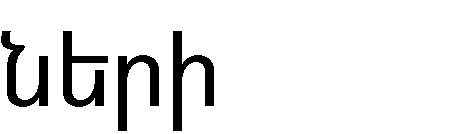 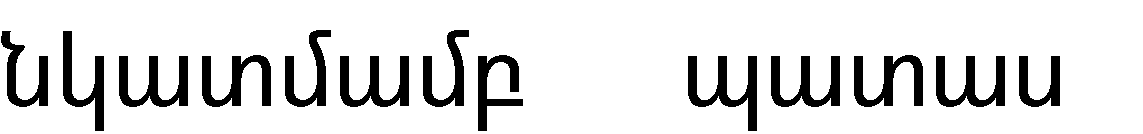 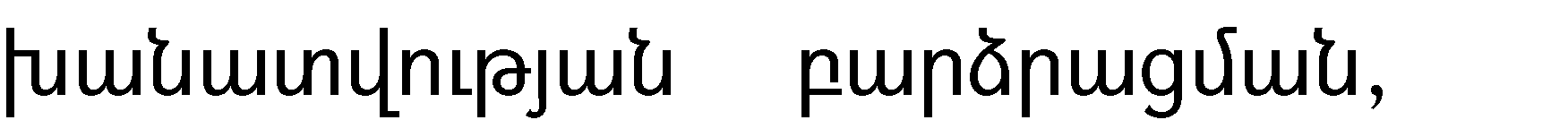 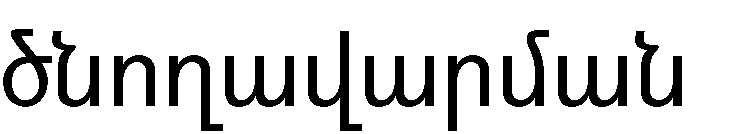 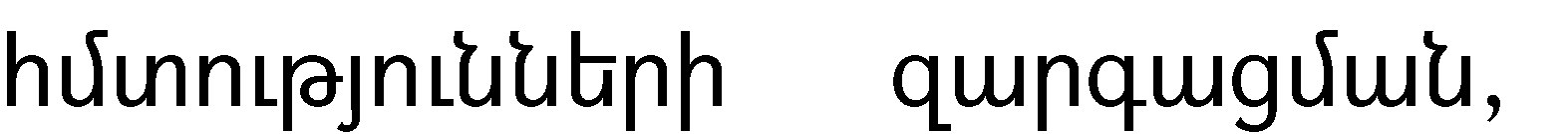 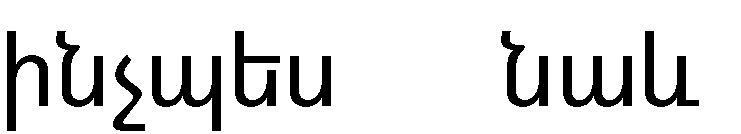 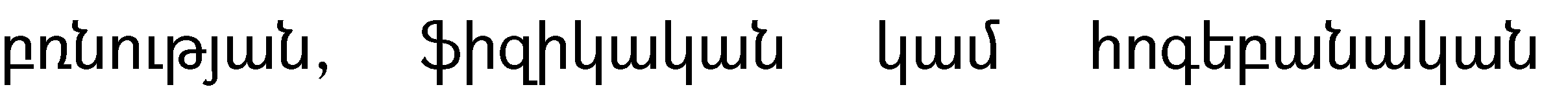 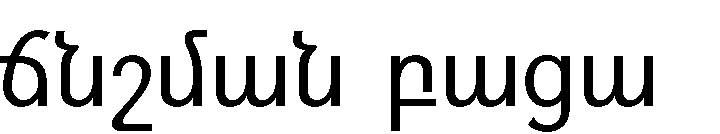 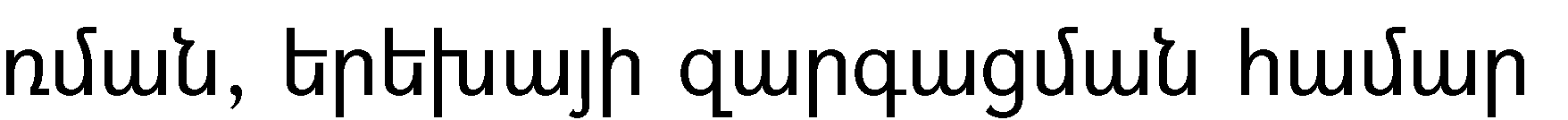 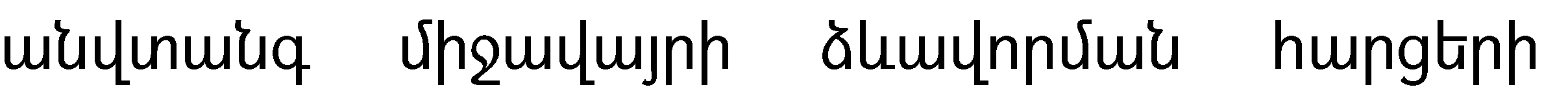 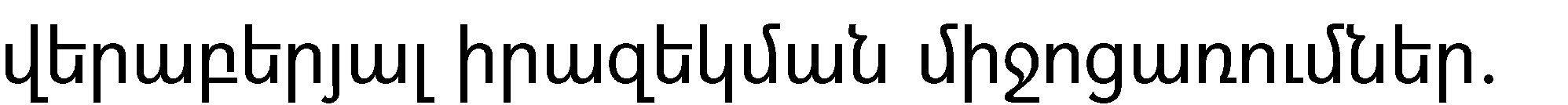 այո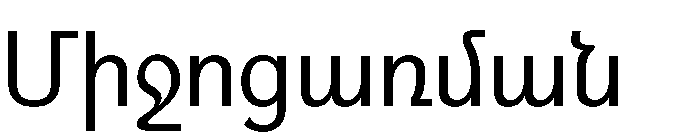 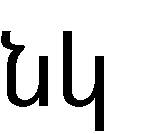 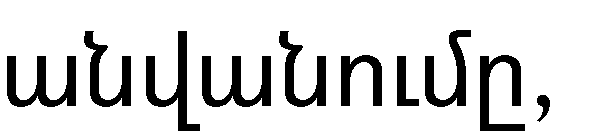 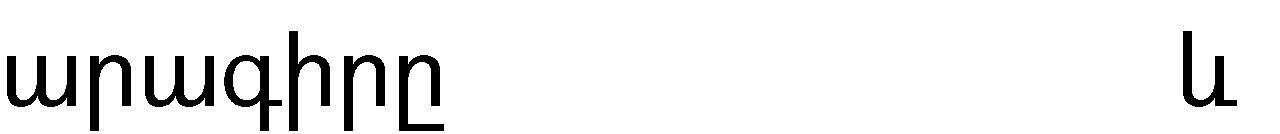 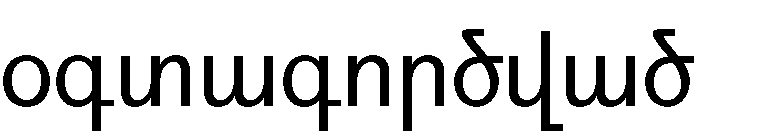 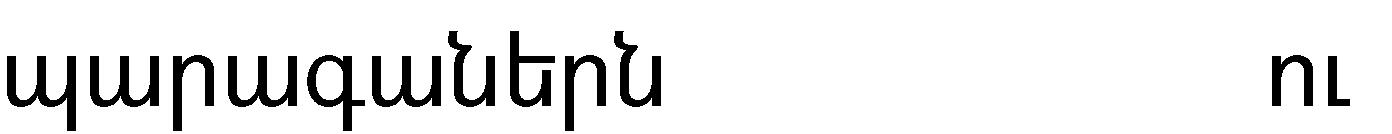 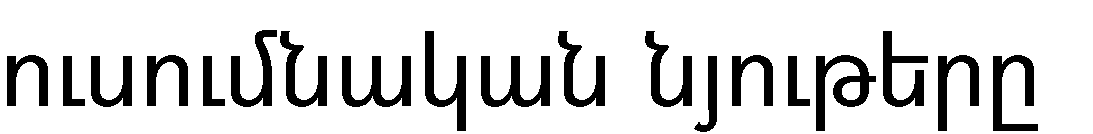 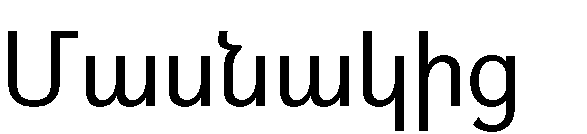 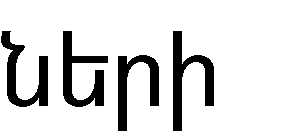 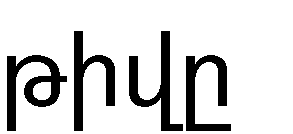 05․10․2022թՄիջին խումբ<<Ընտանեկան կոնֆլիկտ>>37 ծնող13․09․2022թԵրկու խումբ<<Առաջին բուժոգնություն>>48 ծնող,4 աշխատակիցԿրտսեր խումբ<<<3-4 տարեկանի ճգնաժամը և դրա դրսևորումը>>2522.09.2022թԱվագ խումբ<<Մանկական ագրեսիայի պատճառները և հաղթահարման ուղիները 20 ծնող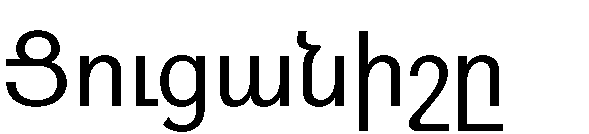 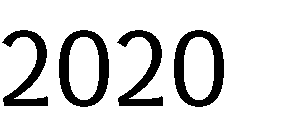 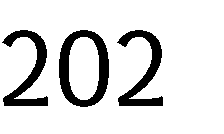 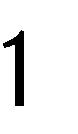 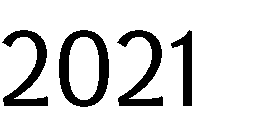 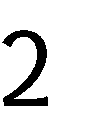 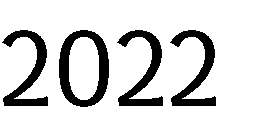 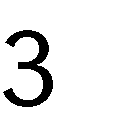 2022-2023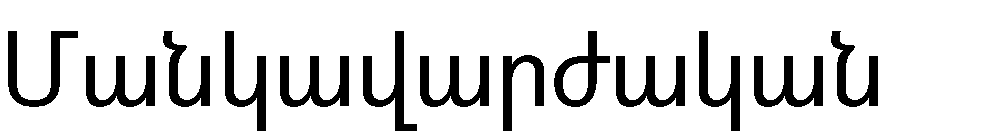 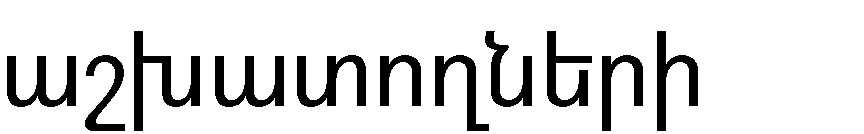 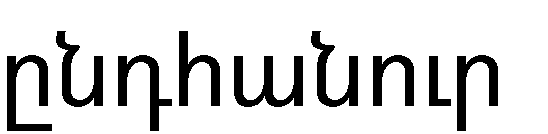 5445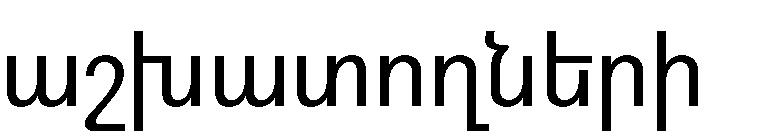 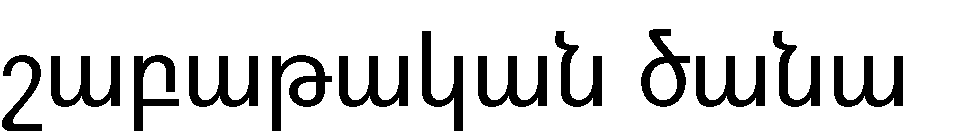 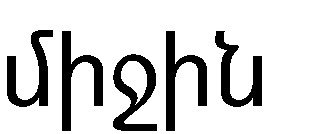 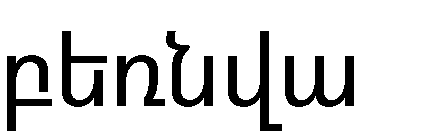 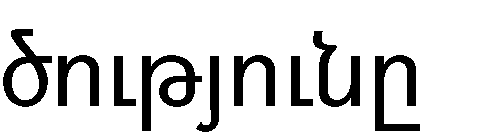 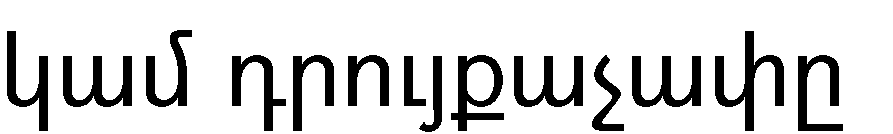 Դաստիարակ օտար լեզու4ժամ,0,5 դրույքԴաստիարակ 2,         8 ժամ1․12 դրույքՏնօրեն 8 ժամ1դրույքԵրաժ․դաստ․4ժամ0․5շդրույքՏնօրեն 8 ժամ1 դրույքԴաստիարակ2, 8 ժամ1,12 դրույքԵրաժ․դաստ․4 ժամ0․5 դրույքՄեթոդիստ 4 ժամ0․25 դրույքՏնօրեն 8 ժամ1 դրույքԴաստիարակ 2,8 ժամ1․12 դրույքԵրաժ/դաստ․4 ժամ0․5 դրույքՏնօրեն 8 ժամ1 դրույքԴաստիարակ38 ժամ1․12 դրույքԵրաժշտությանԴաստիարակ3․5 ժամ0,75 դրույք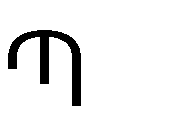 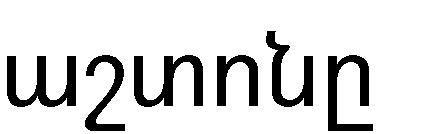 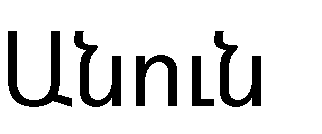 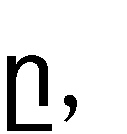 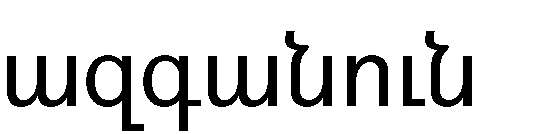 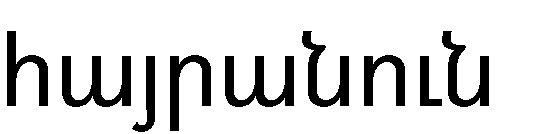 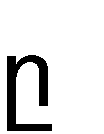 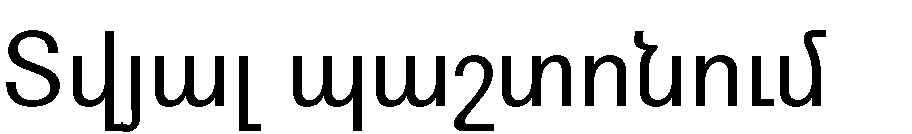 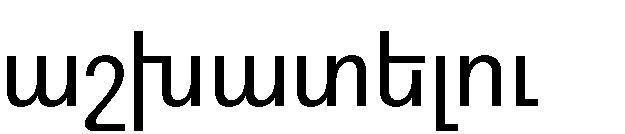 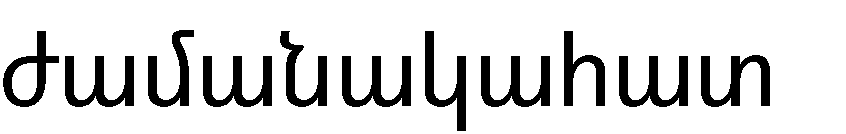 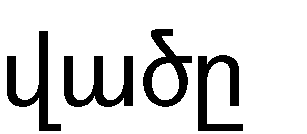 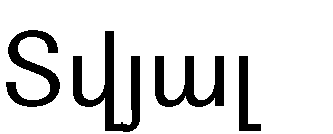 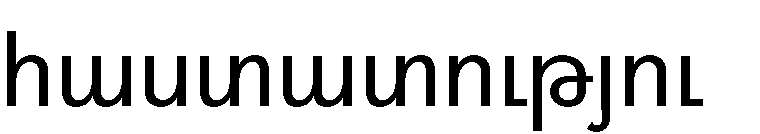 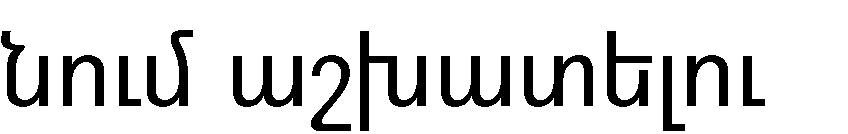 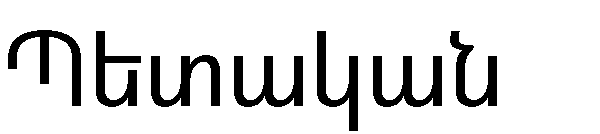 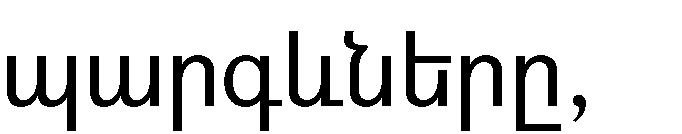 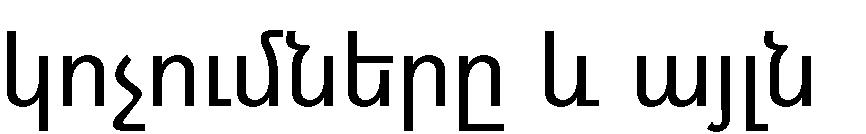 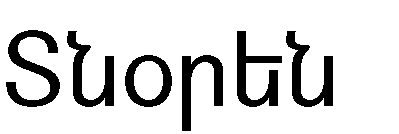 Տ․Միրզախանյան   11 տարի   18 տարի-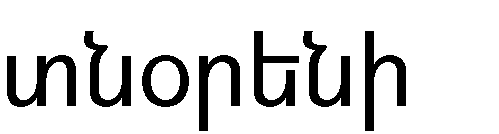 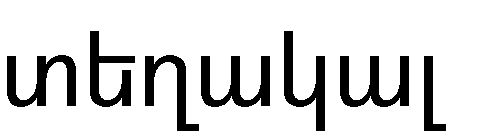 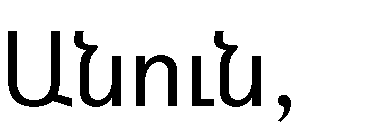 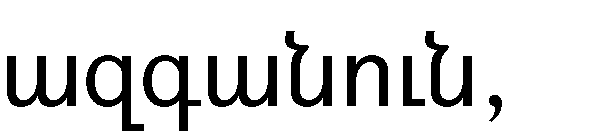 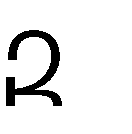 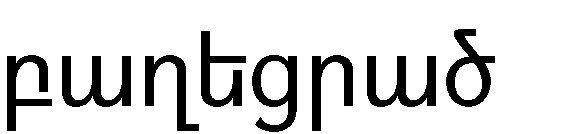 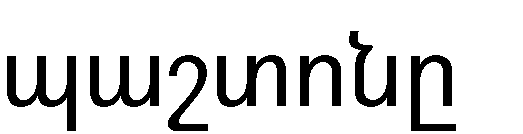 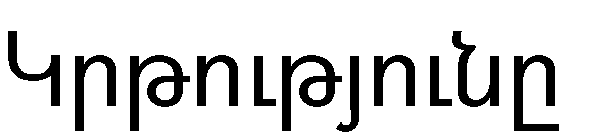 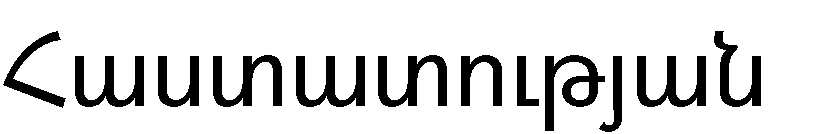 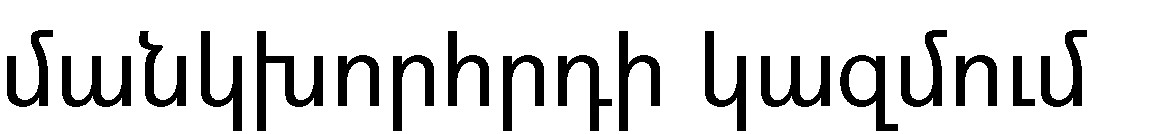 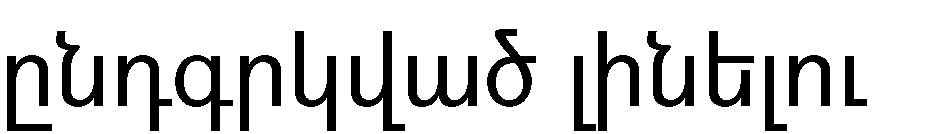 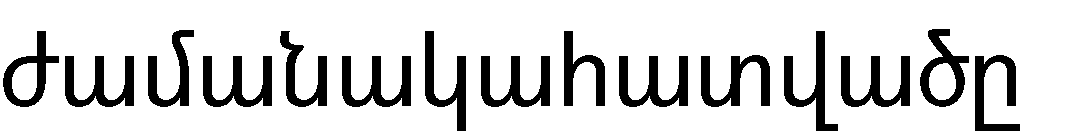 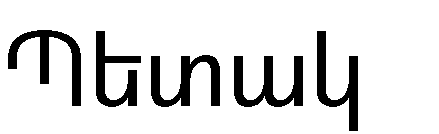 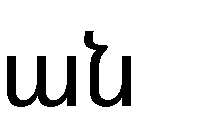  ՏաթևիկՄիրզախանյան տնօրենբարձրագույն12 ամիս-Տաթևիկ Միրզախանյանդաստիարակբարձագույն12 ամիս--ԿարինեՄուրադյանդաստիարակՄիջին մասնագիտական12 ամիս-ՄարիամՎասիլյանԵրաժշտությանդաստիարակբարփբարձրագույն12 ամիս-Աննա ՍահակյանդաստիարակդաստիարակՄիջին մասնագիտական	12 ամիս -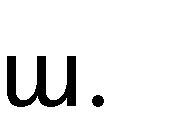 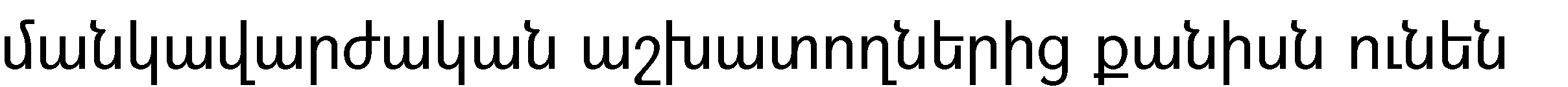 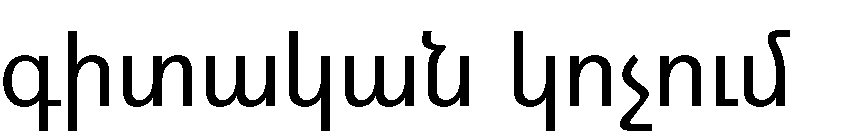 0-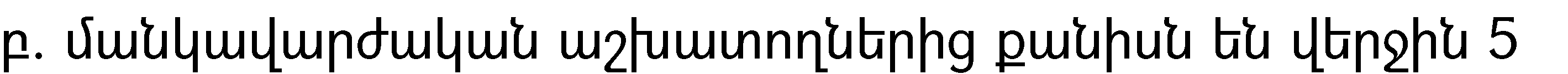 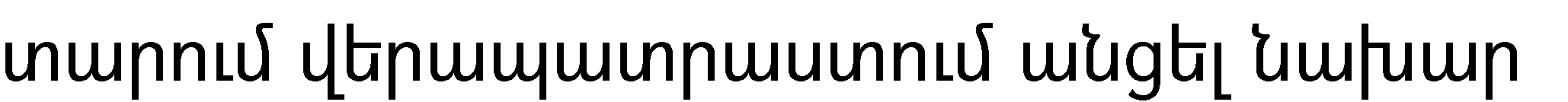 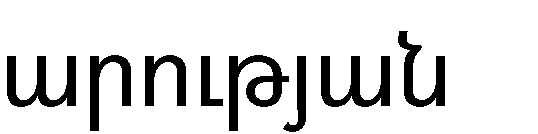 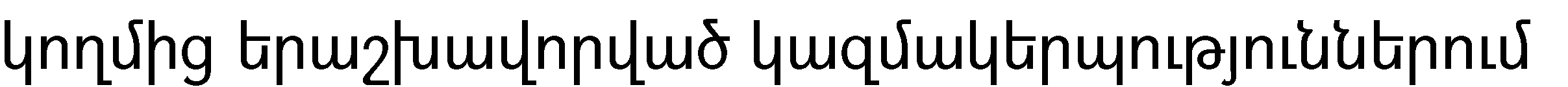 4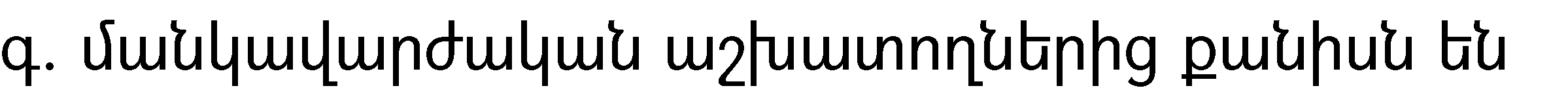 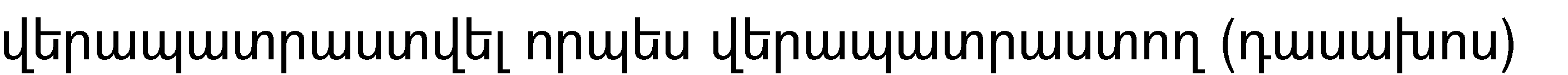 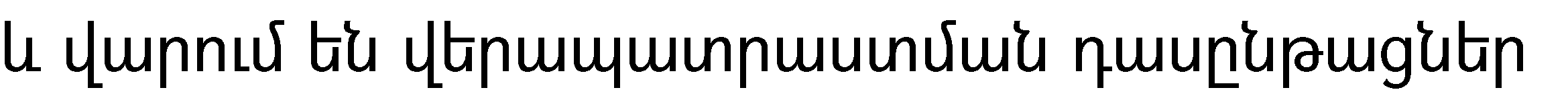 -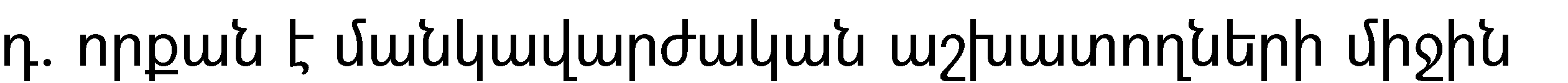 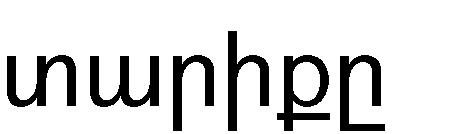 44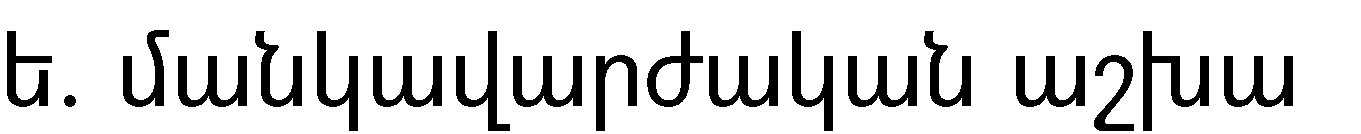 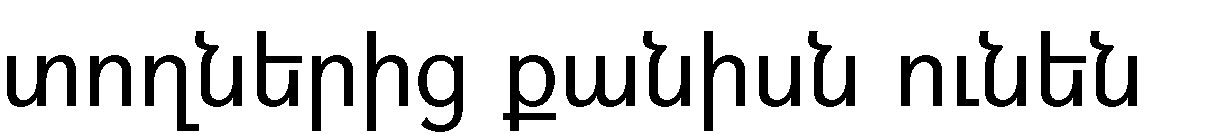 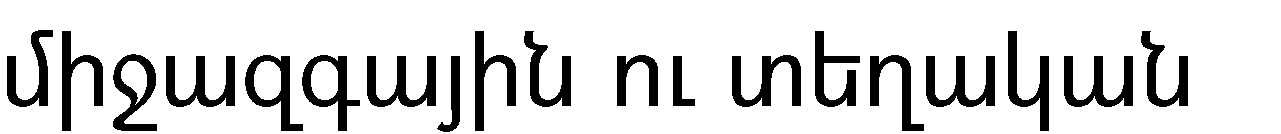 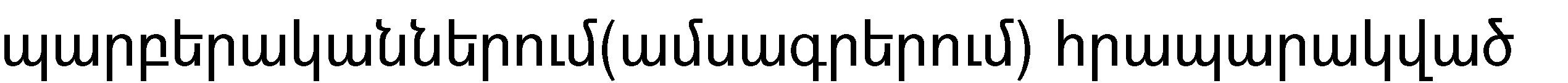 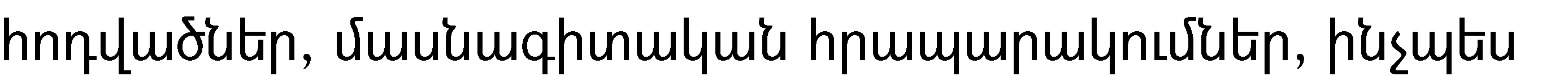 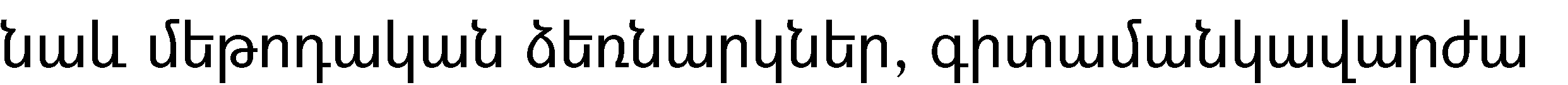 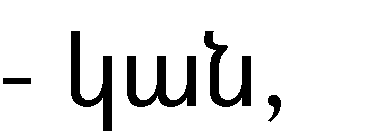 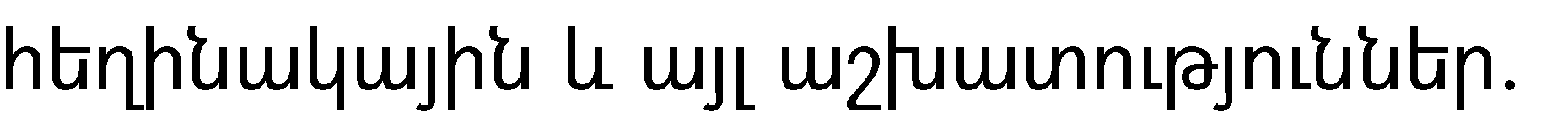 -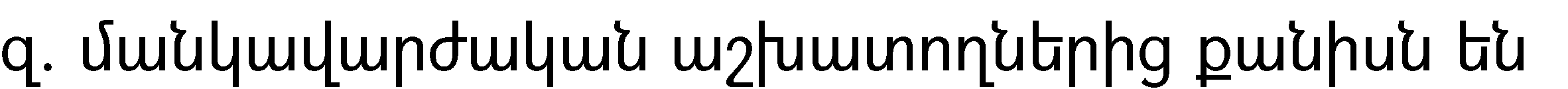 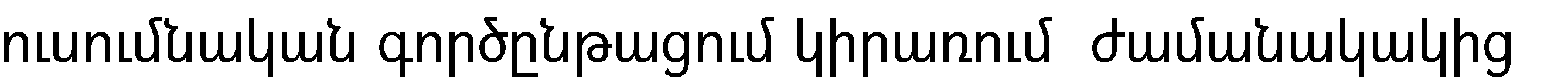 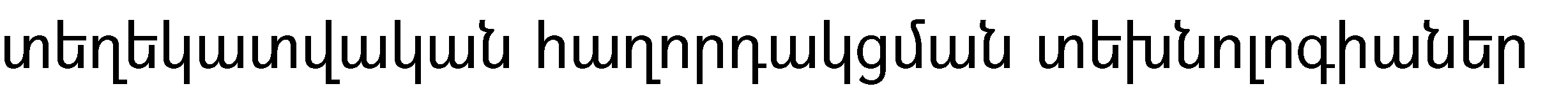 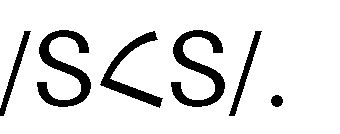 3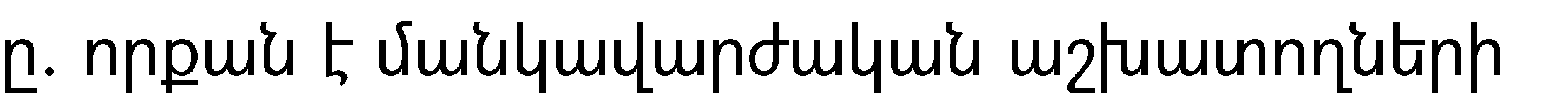 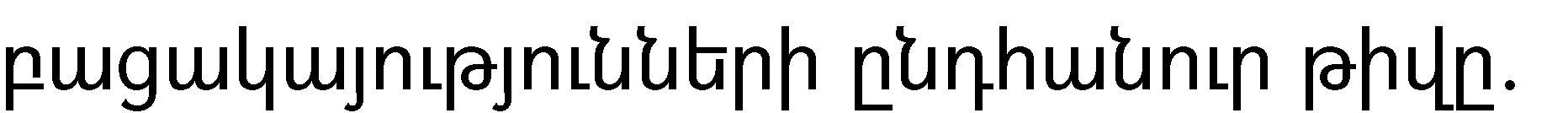 0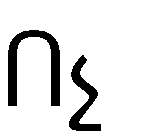 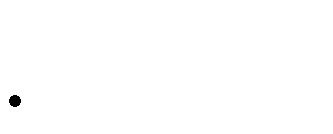 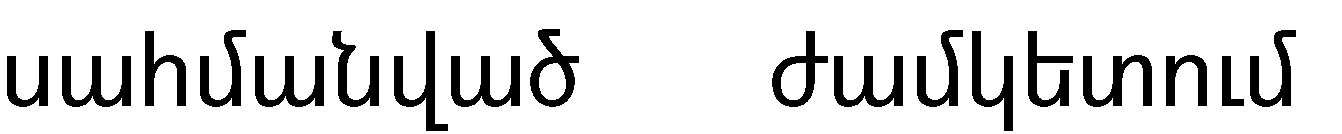 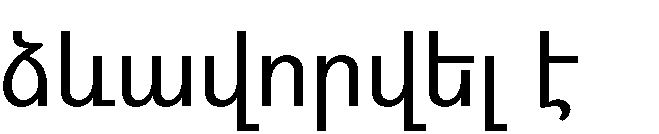 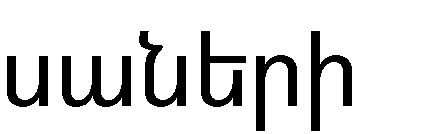 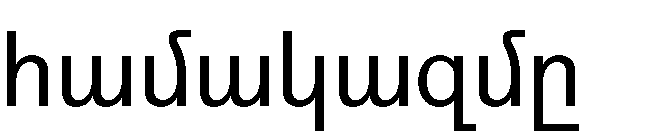 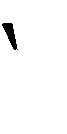 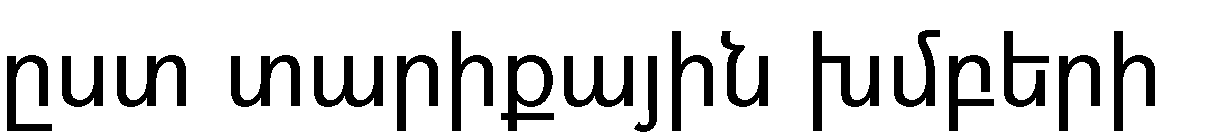 այո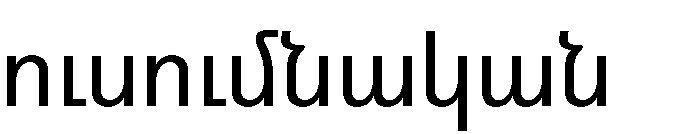 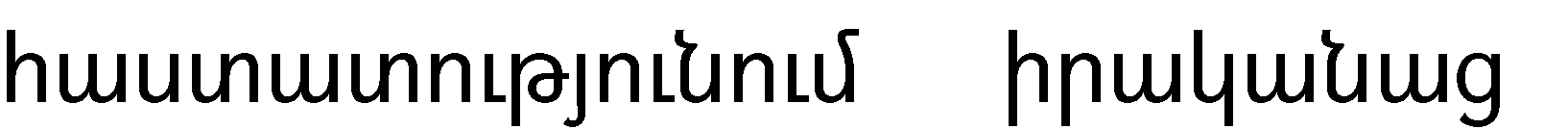 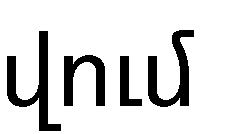 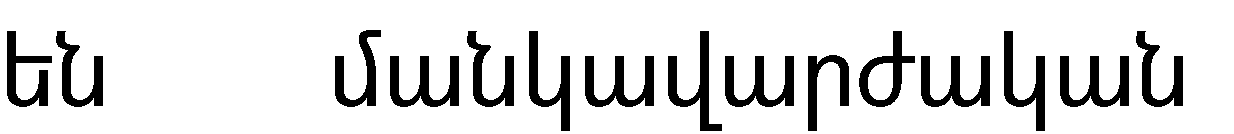 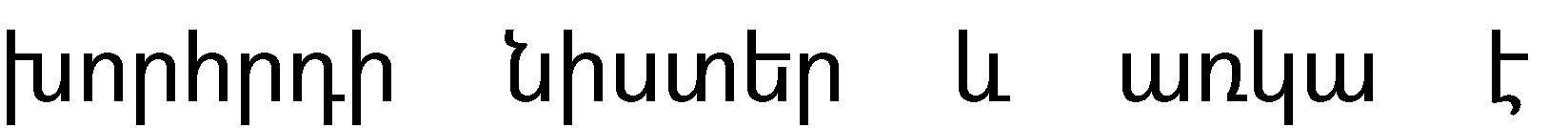 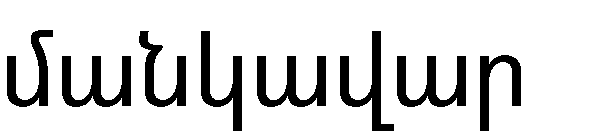 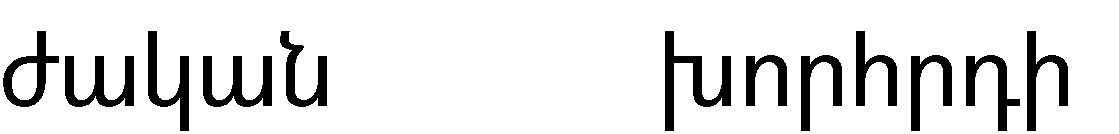 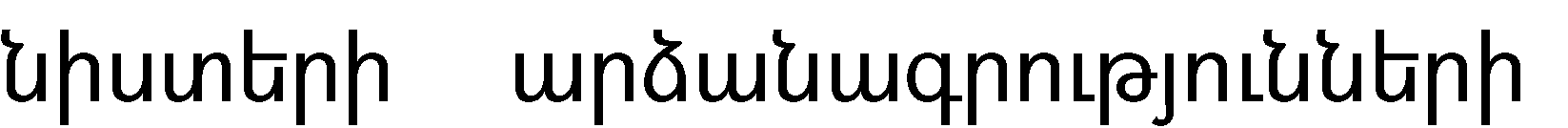 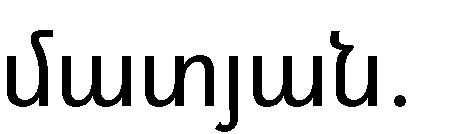 այո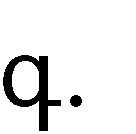 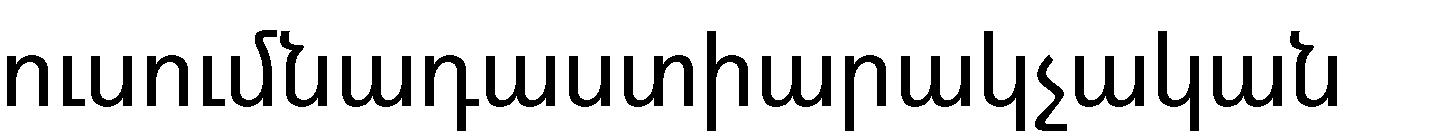 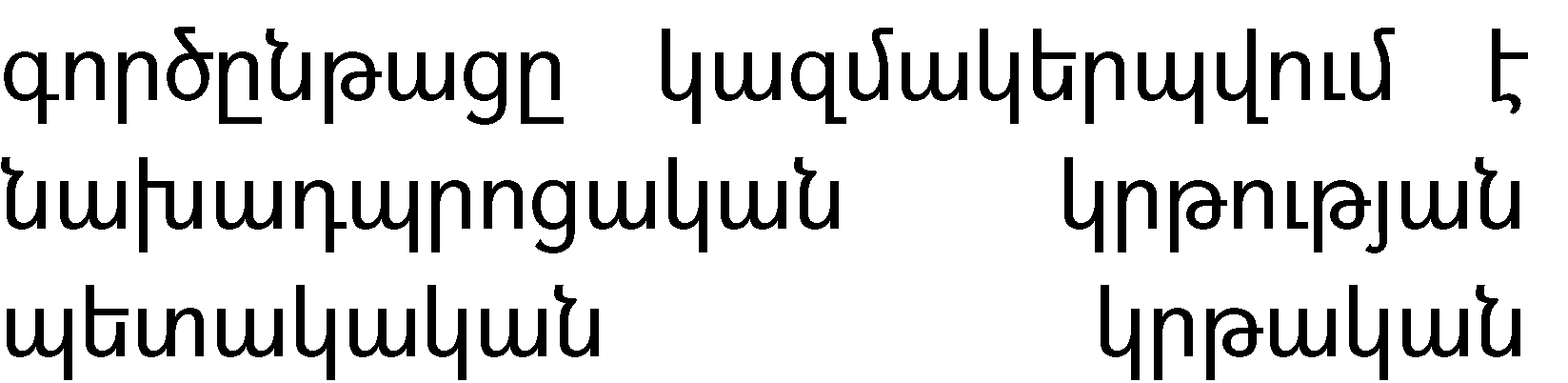 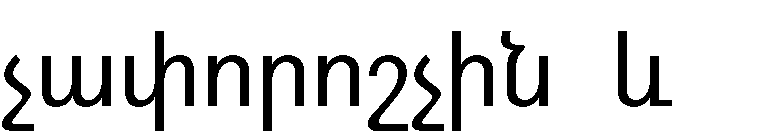 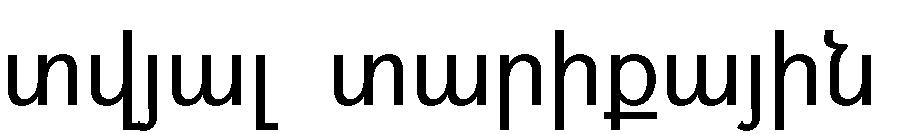 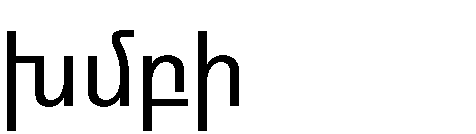 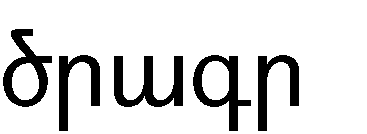 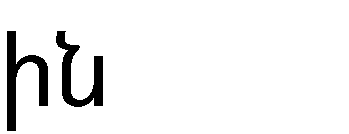 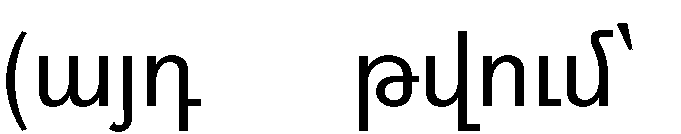 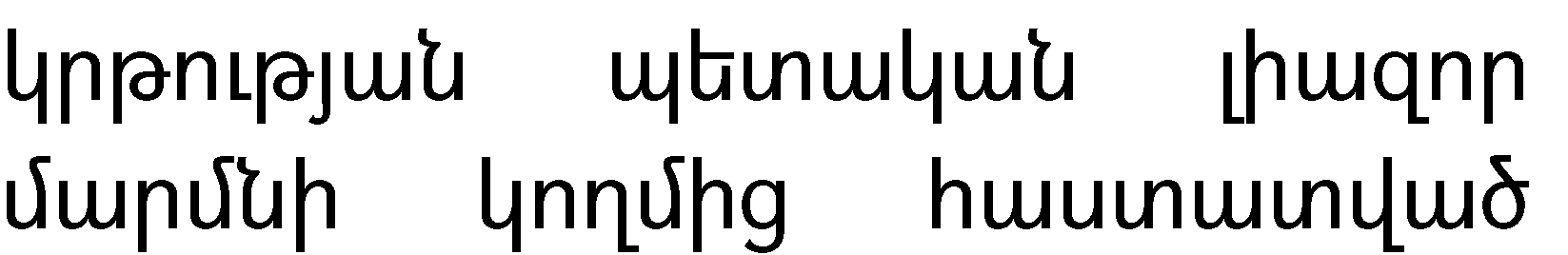 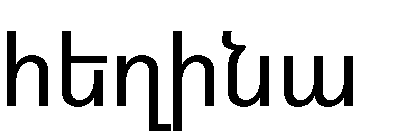 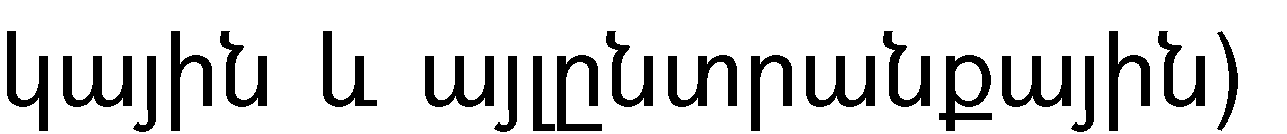 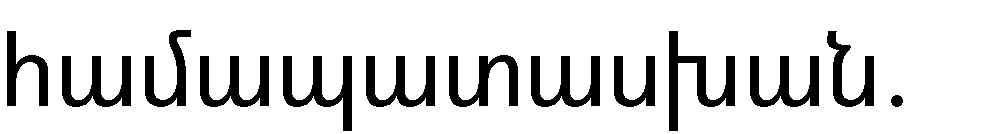 այո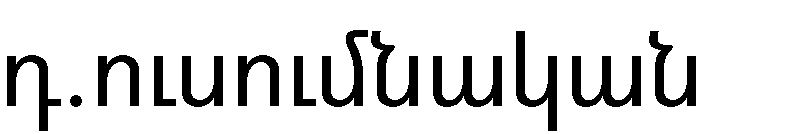 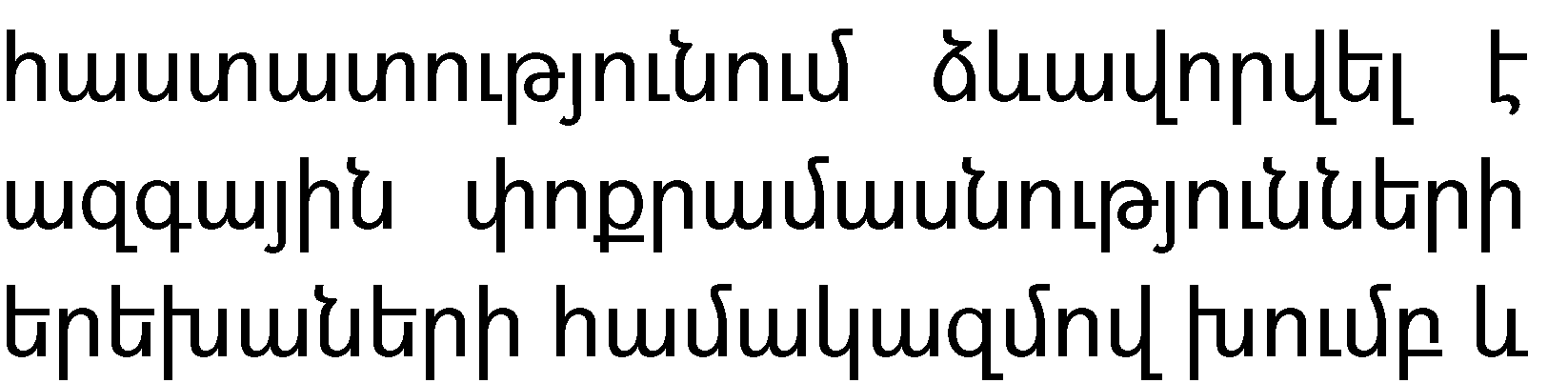 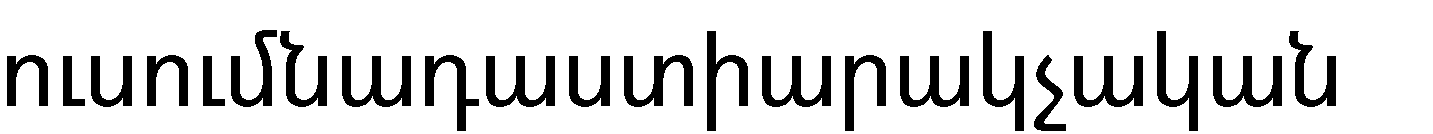 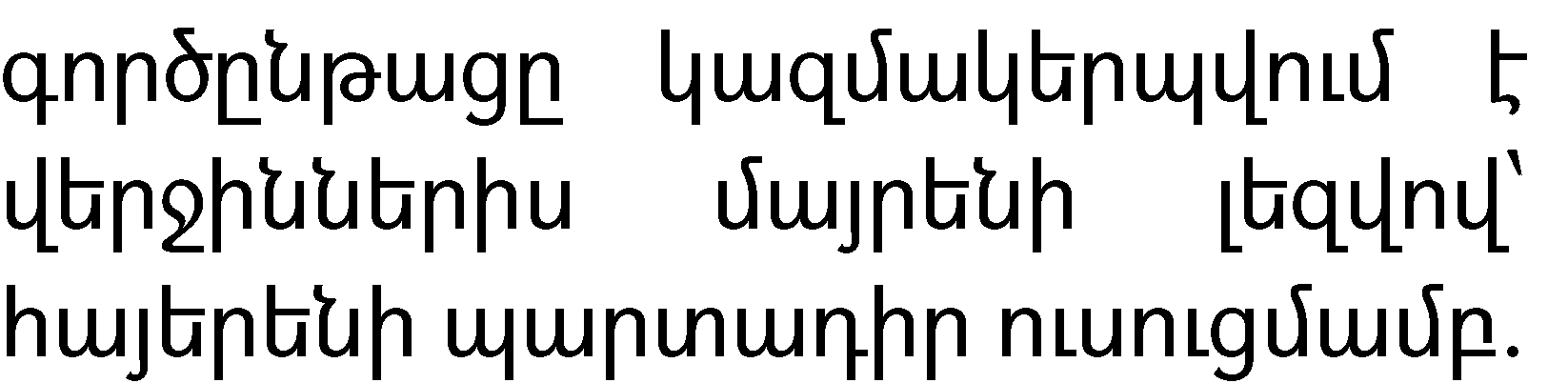 ՈչՈչ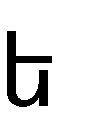 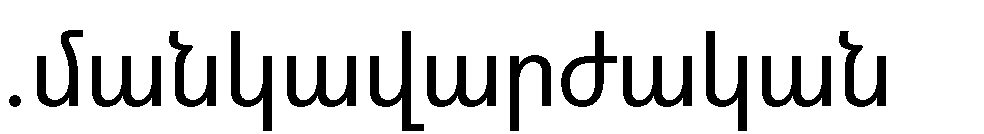 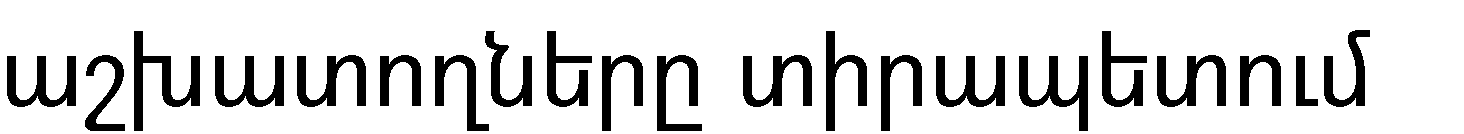 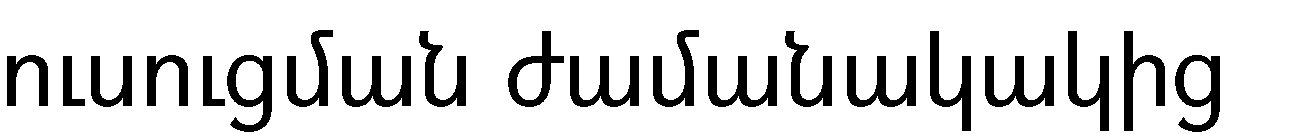 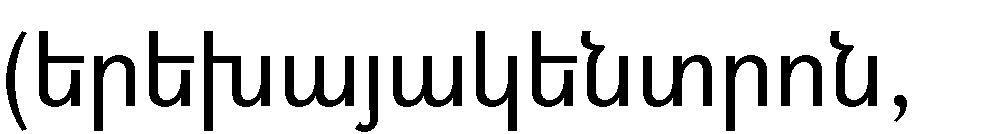 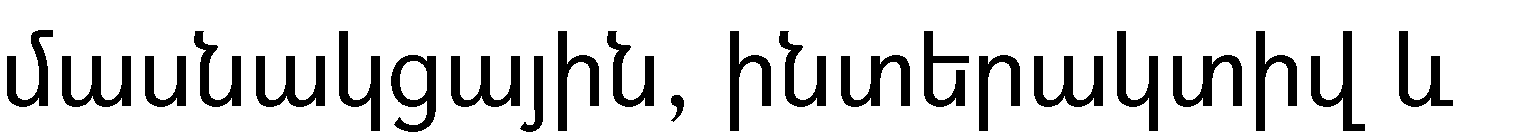 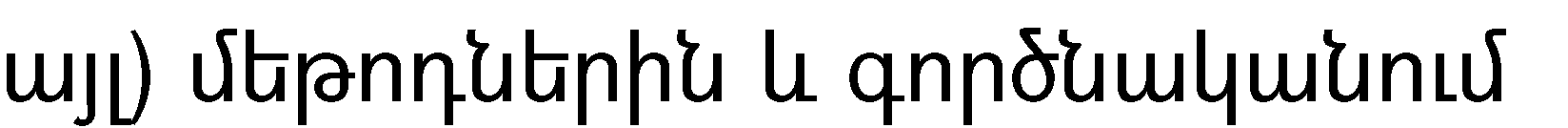 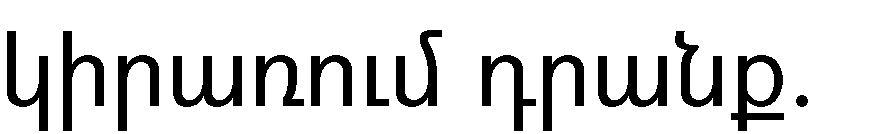 այո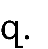 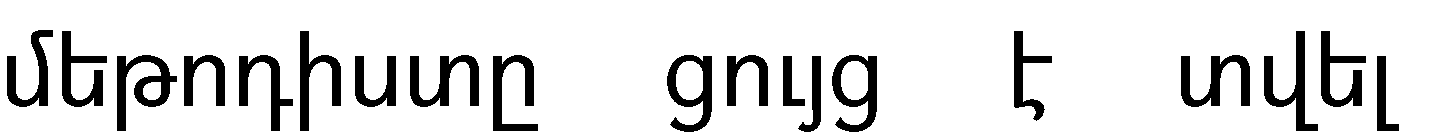 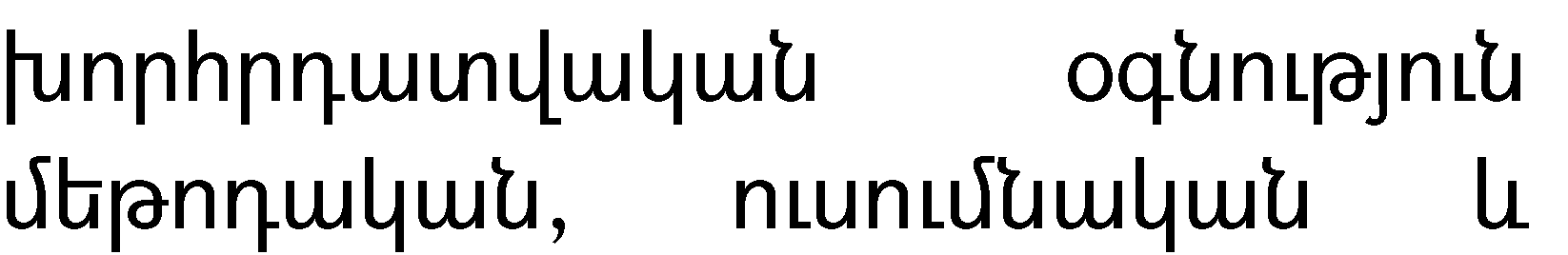 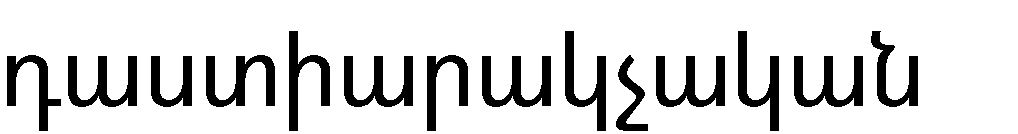 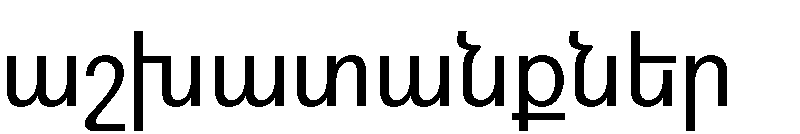 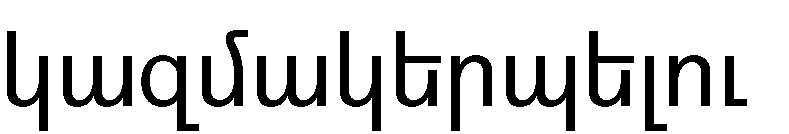 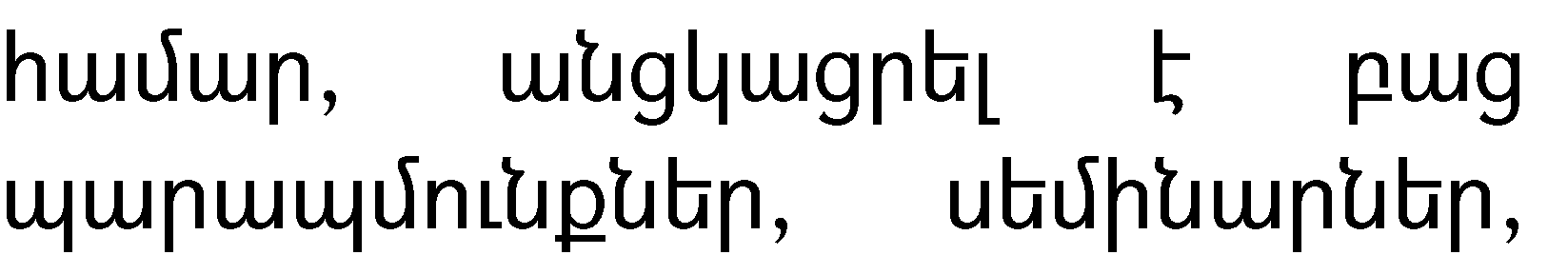 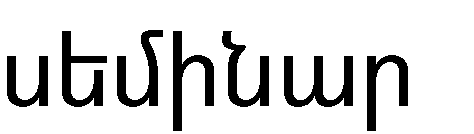 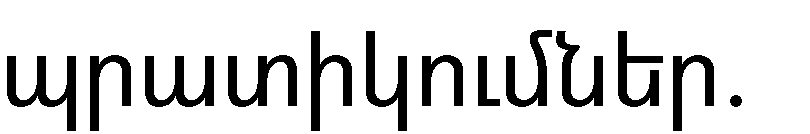 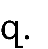 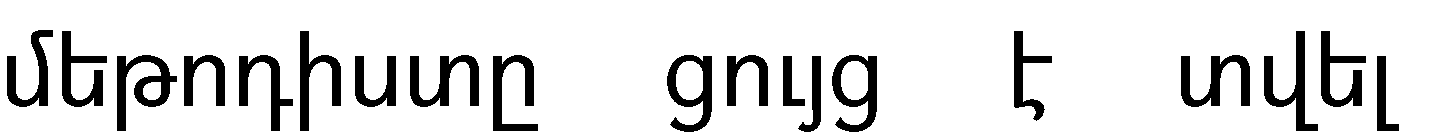 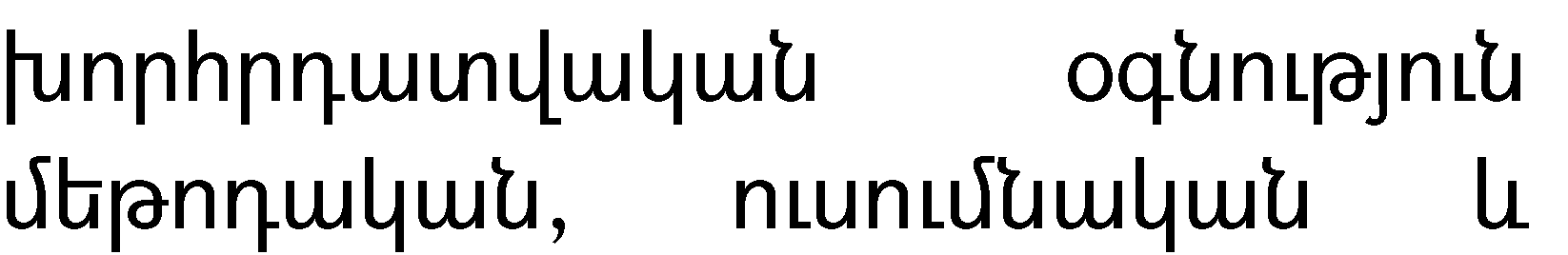 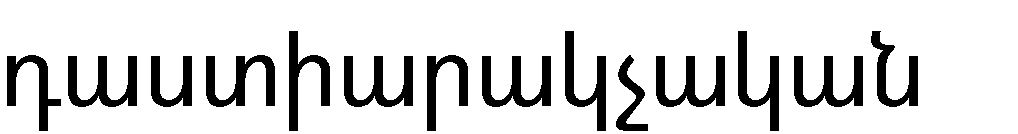 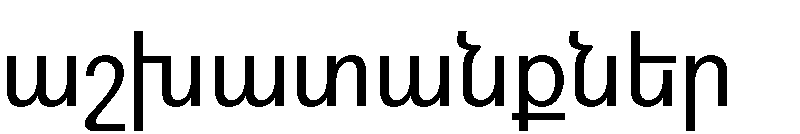 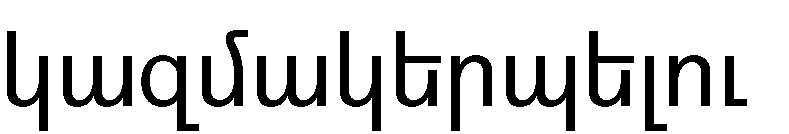 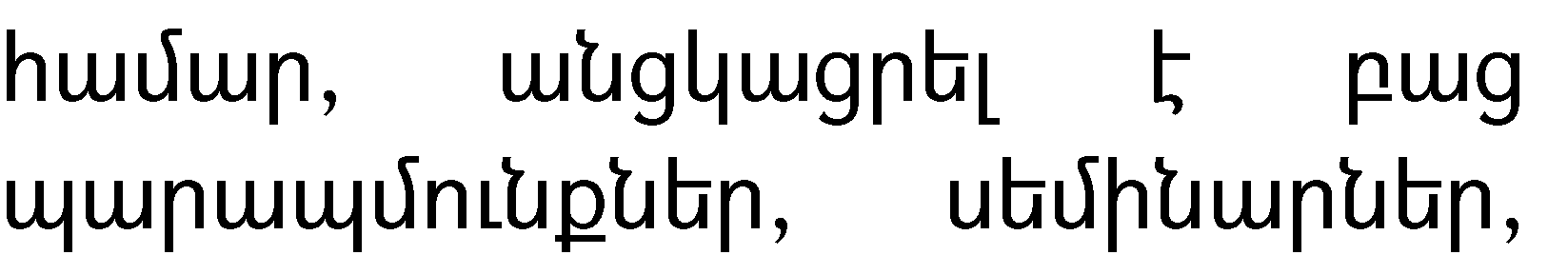 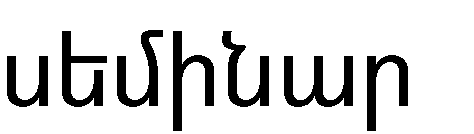 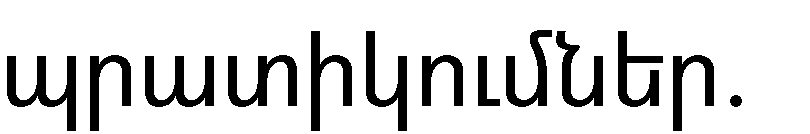 ----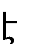 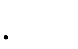 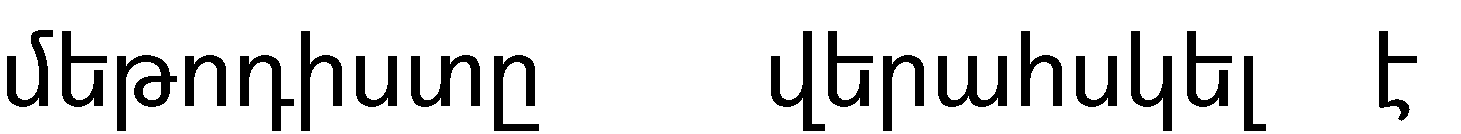 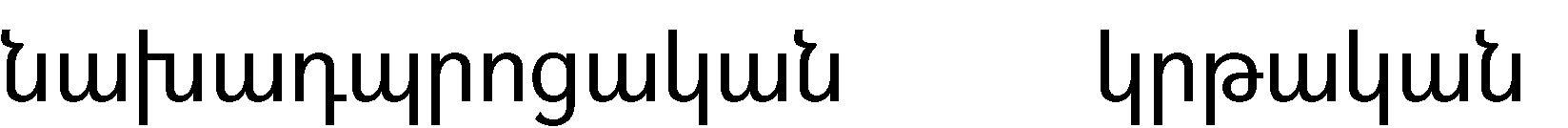 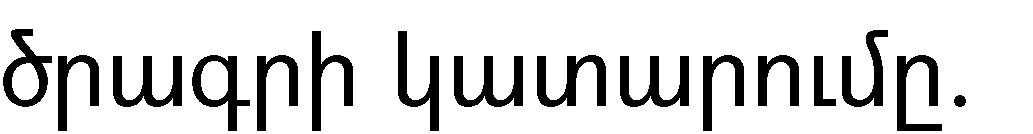 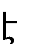 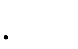 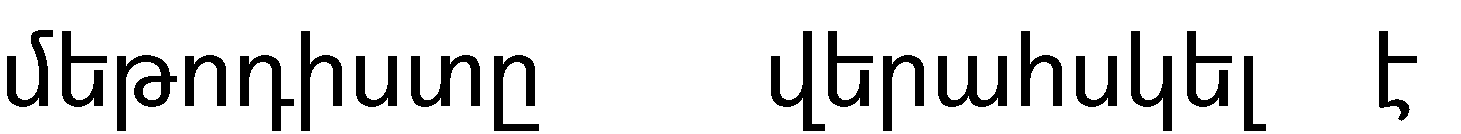 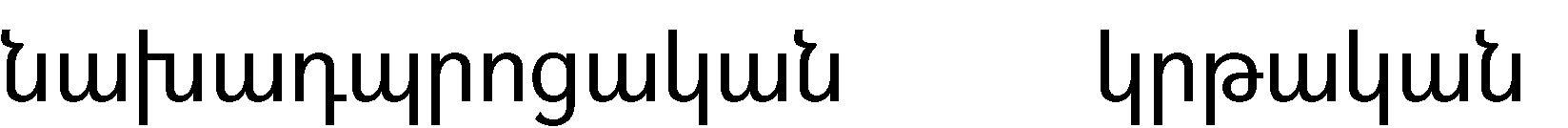 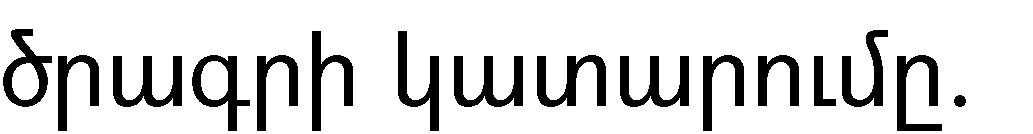 -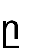 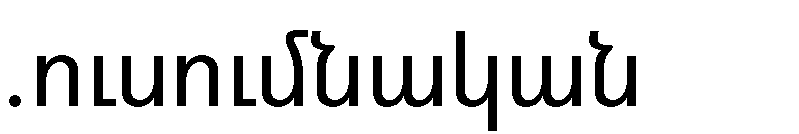 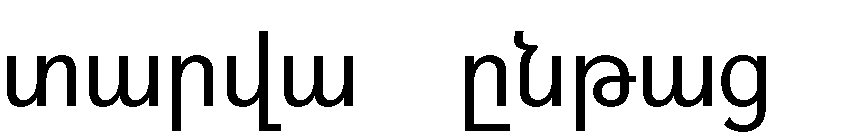 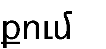 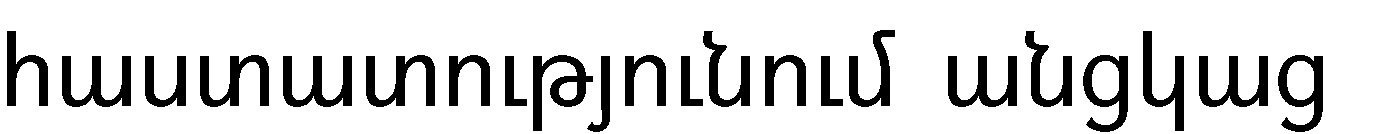 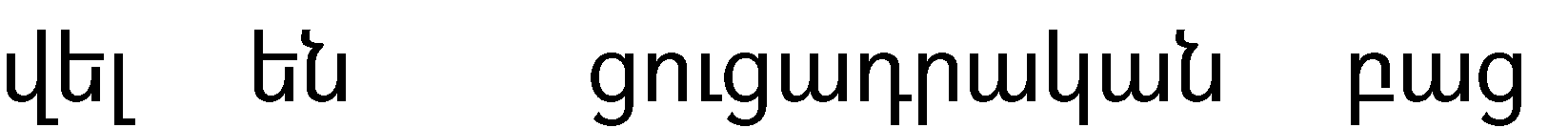 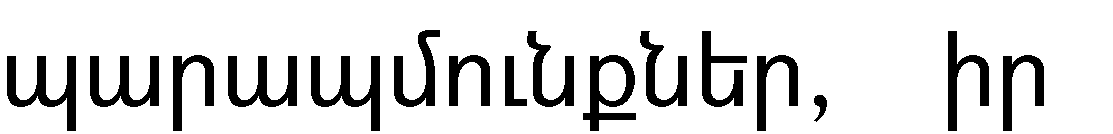 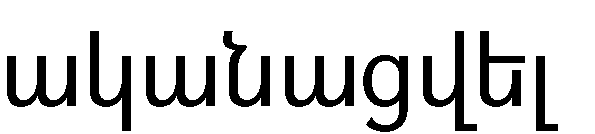 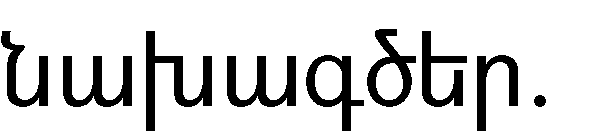 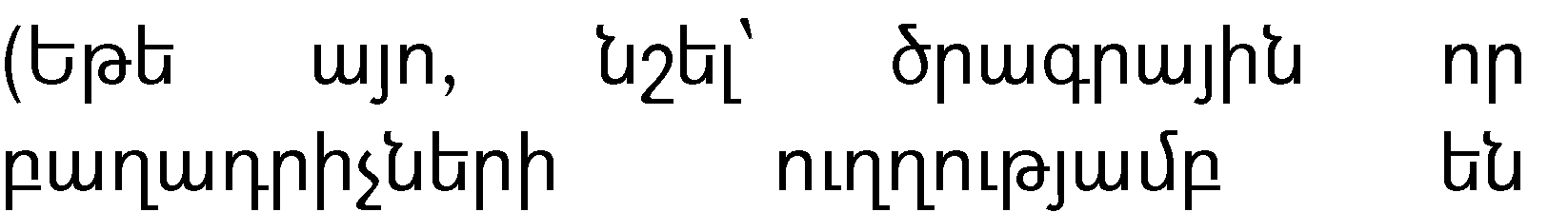 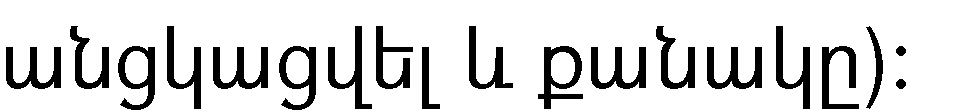 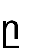 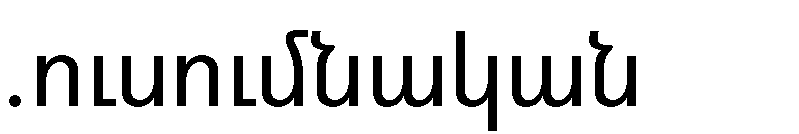 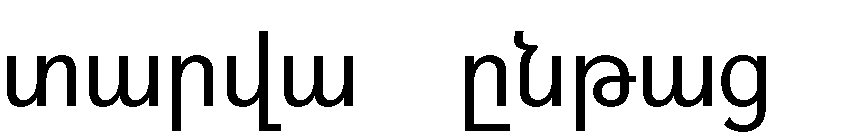 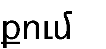 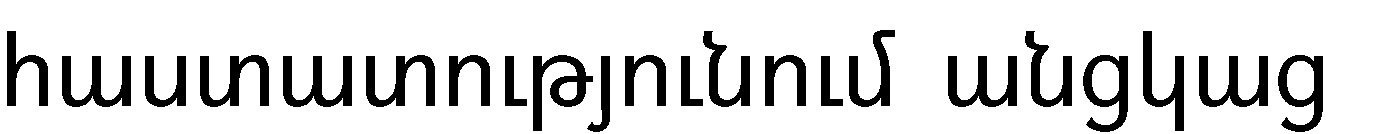 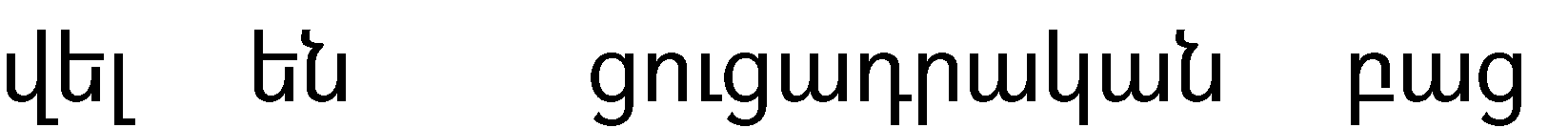 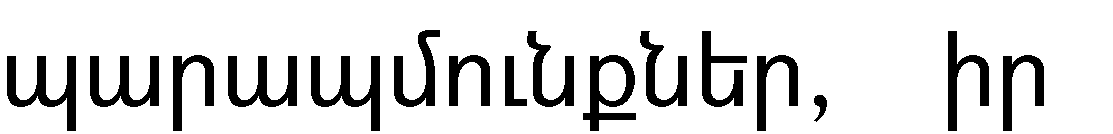 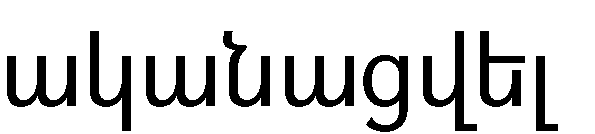 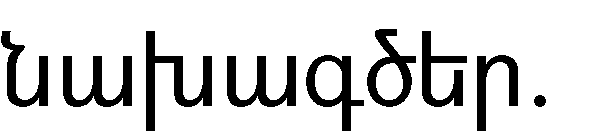 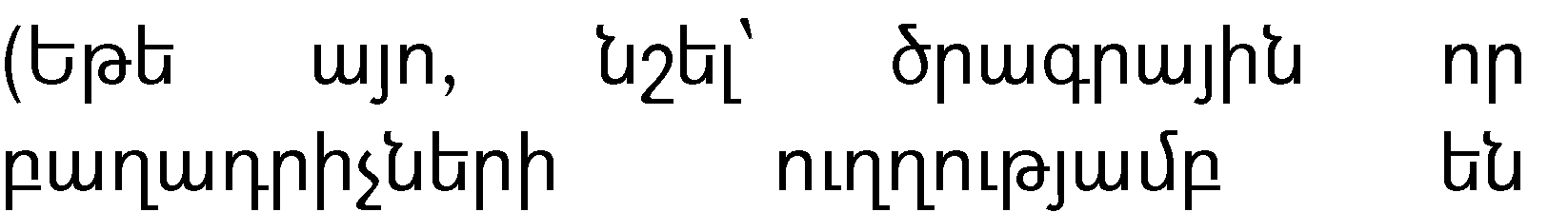 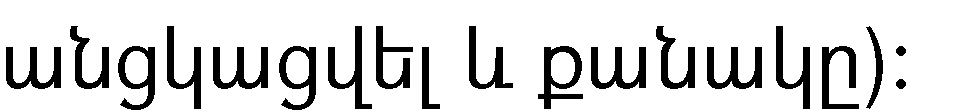 այո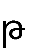 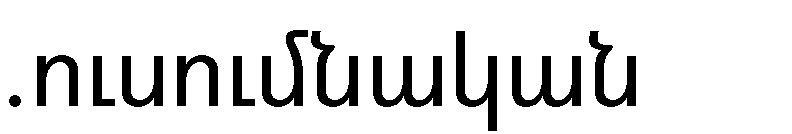 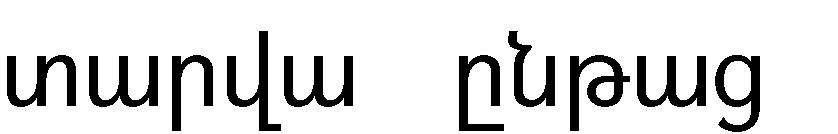 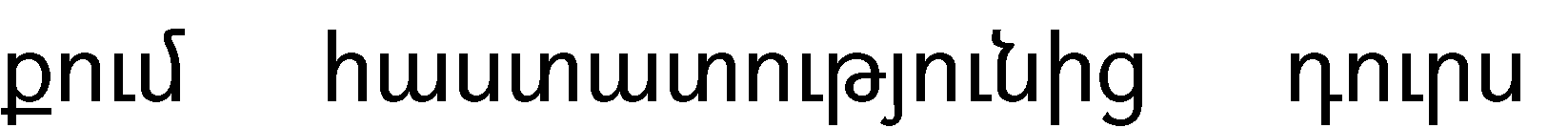 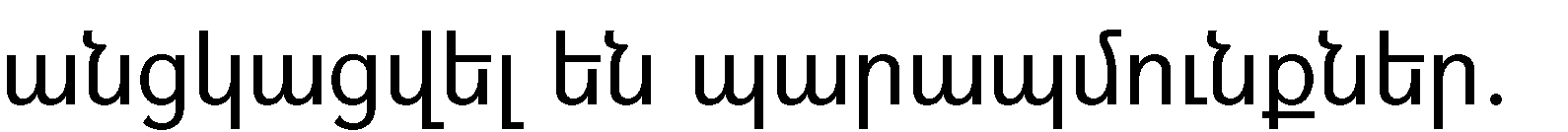 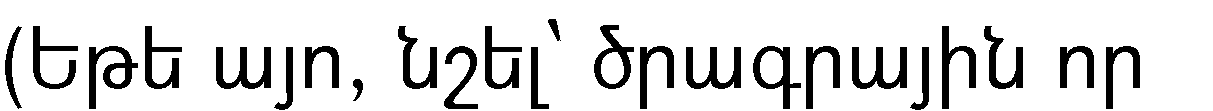 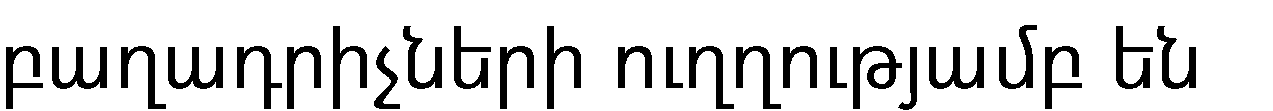 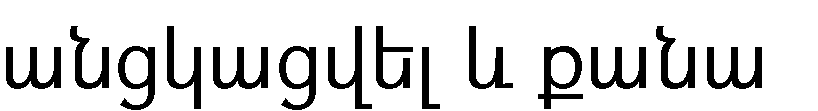 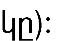 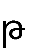 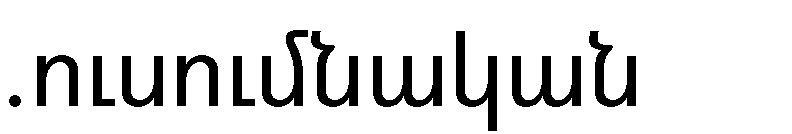 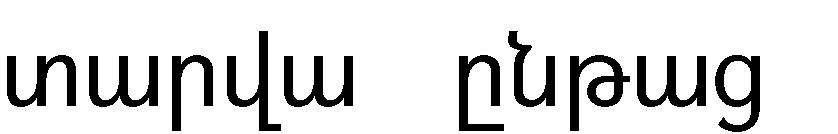 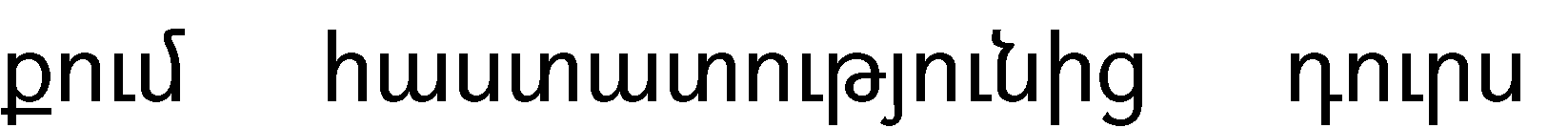 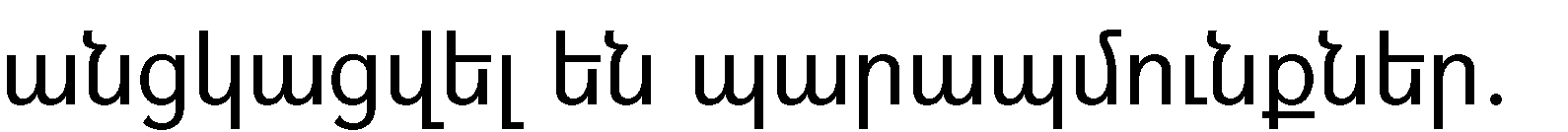 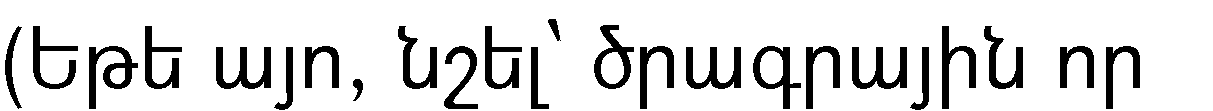 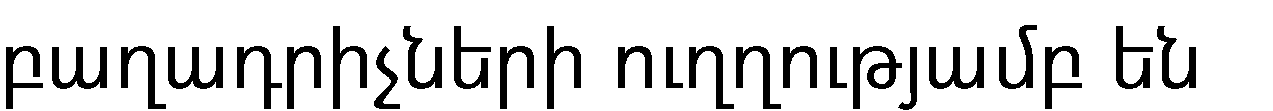 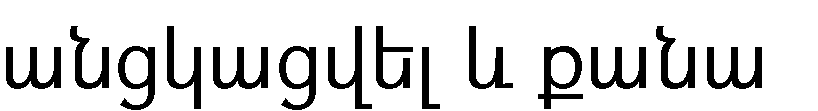 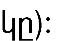 Ոչ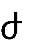 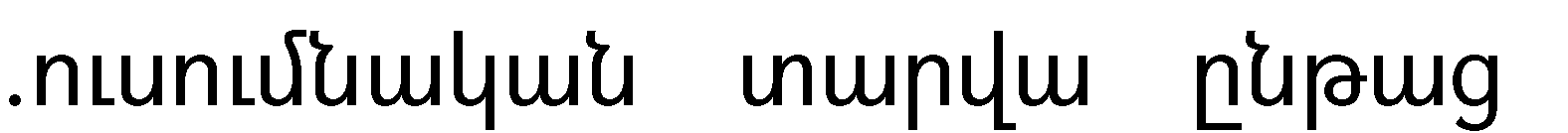 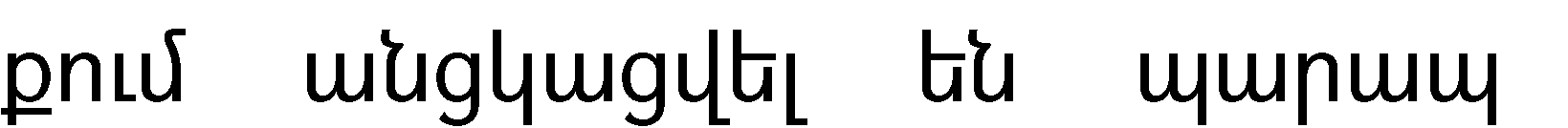 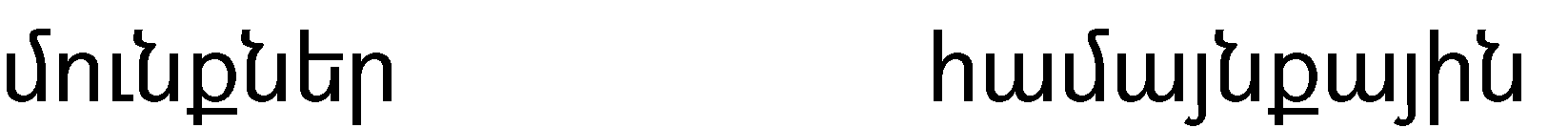 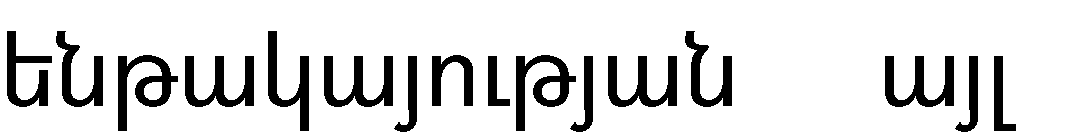 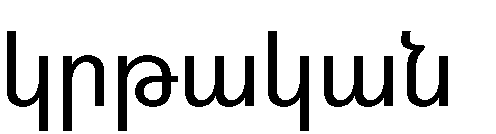 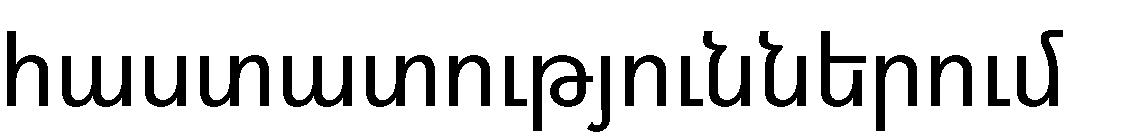 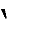 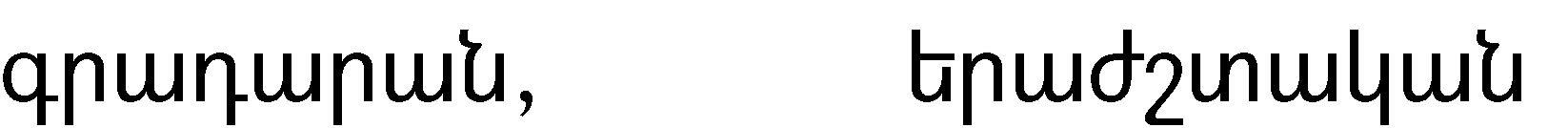 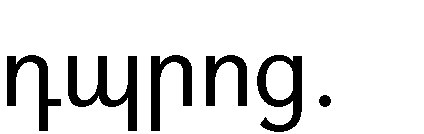 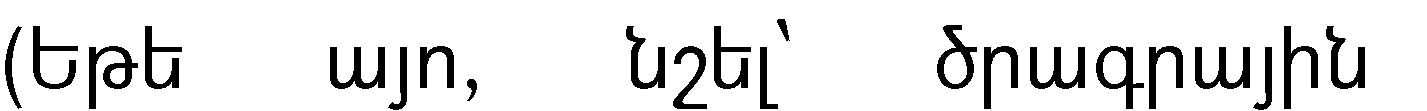 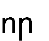 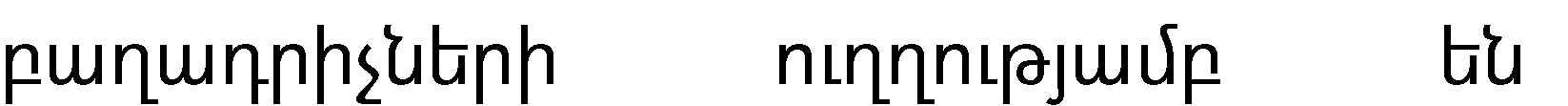 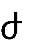 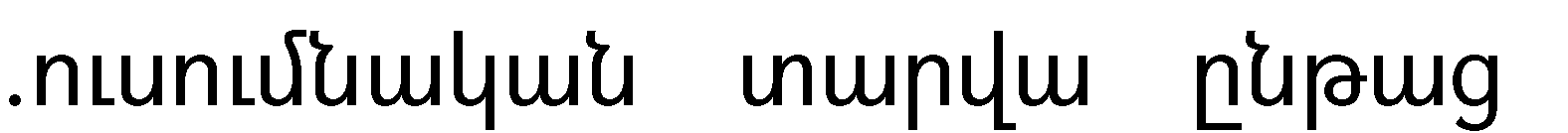 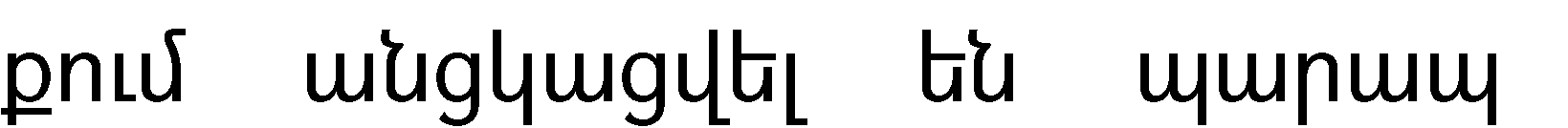 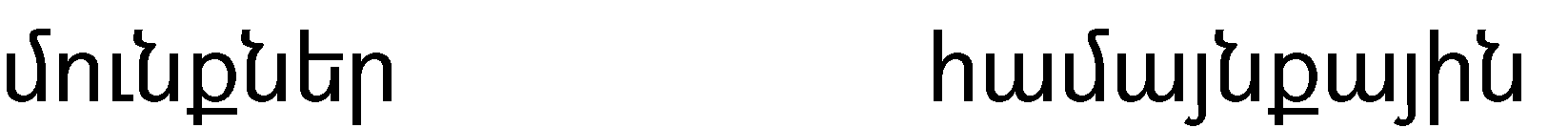 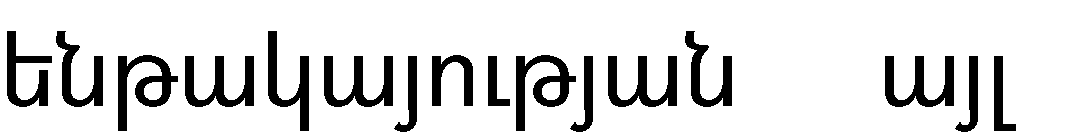 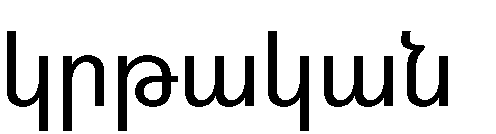 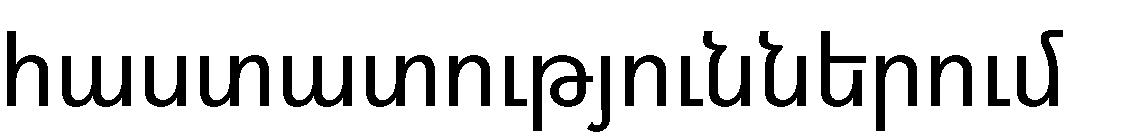 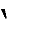 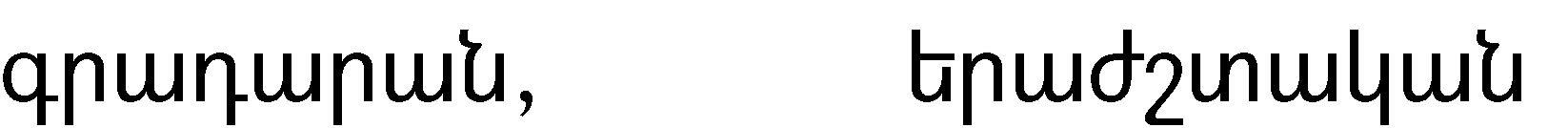 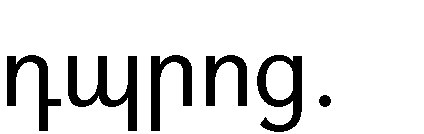 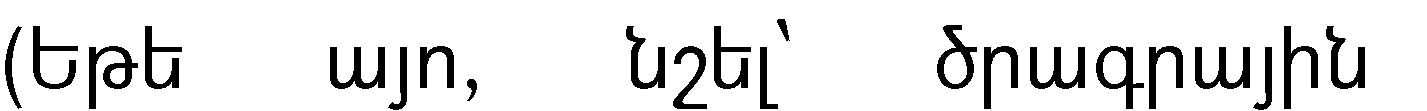 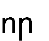 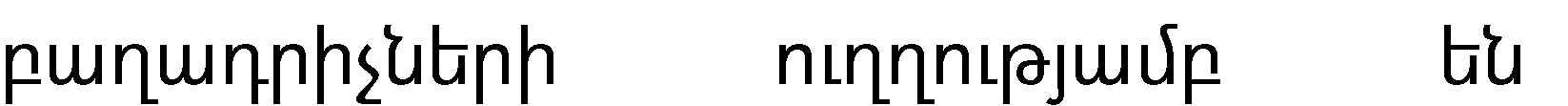 	Ոչ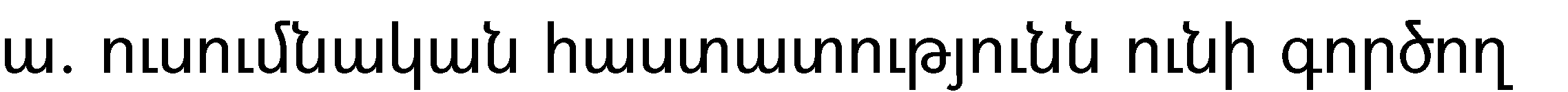 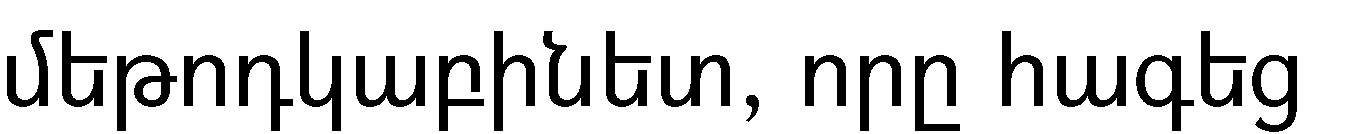 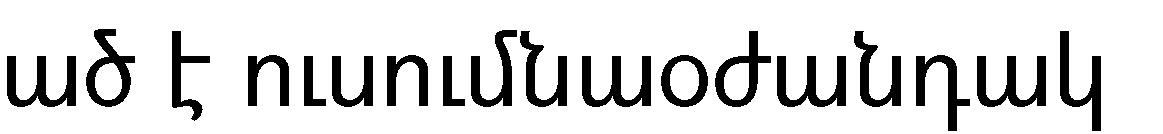 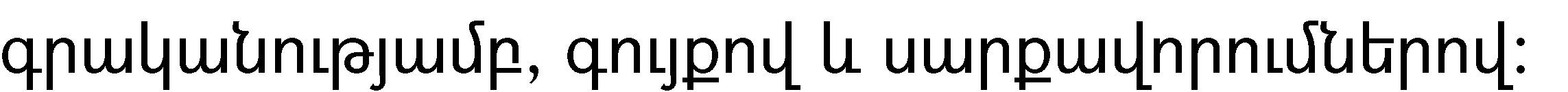 այո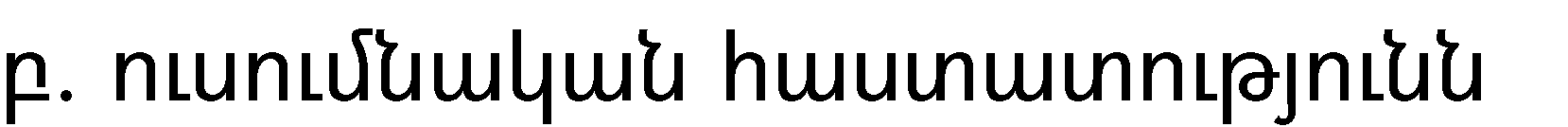 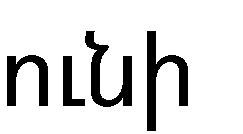 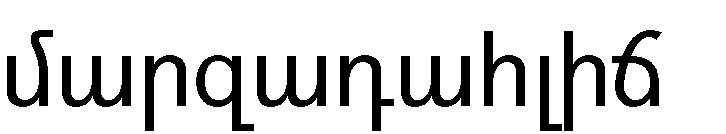 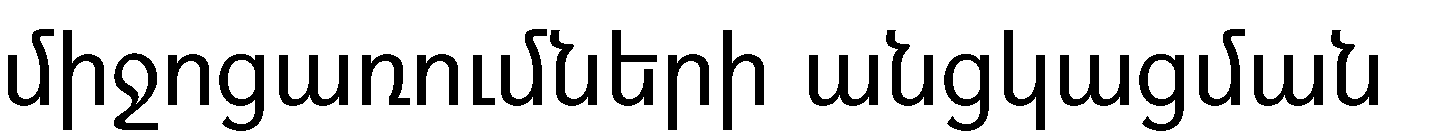 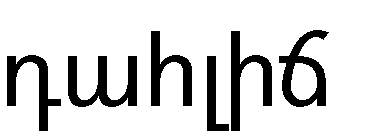 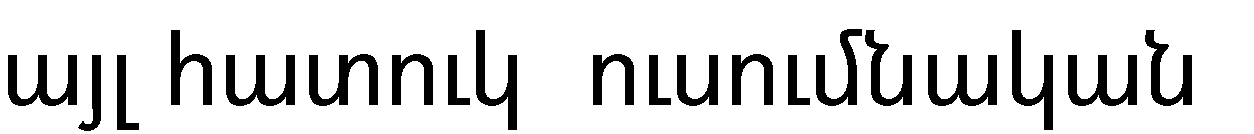 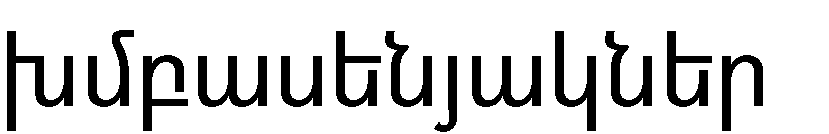 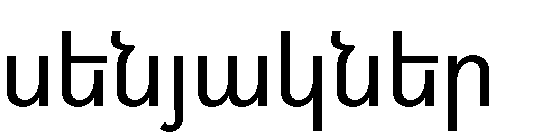 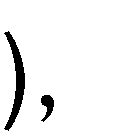 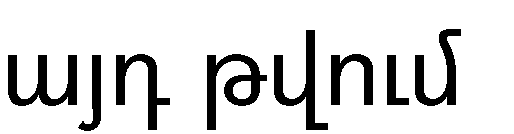 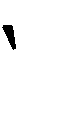 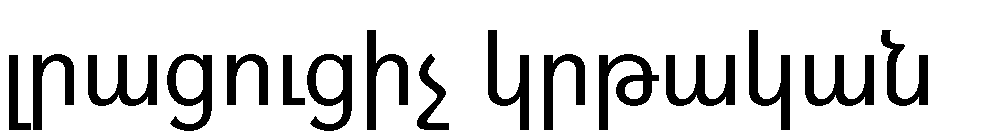 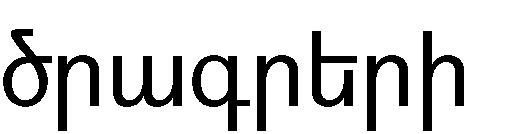 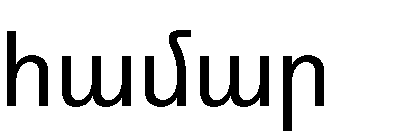 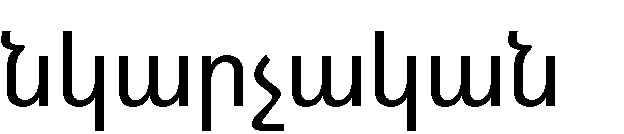 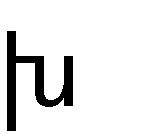 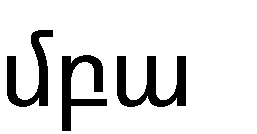 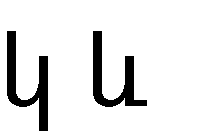 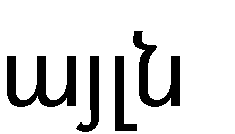 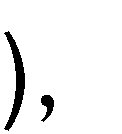 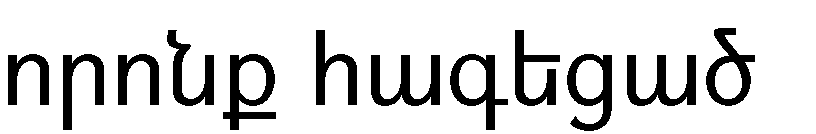 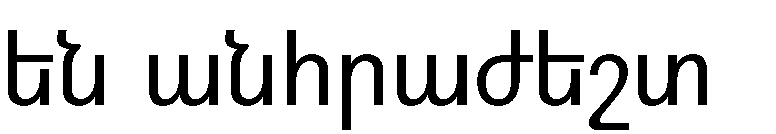 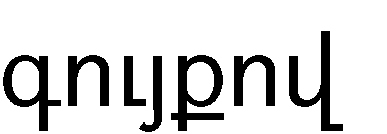 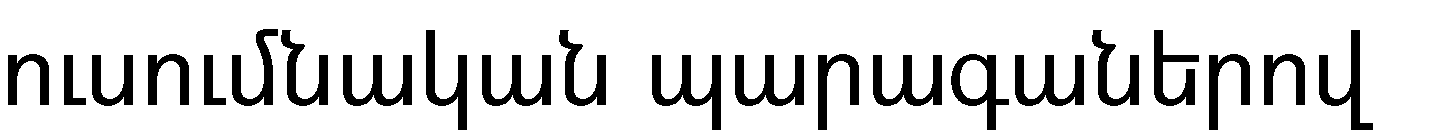 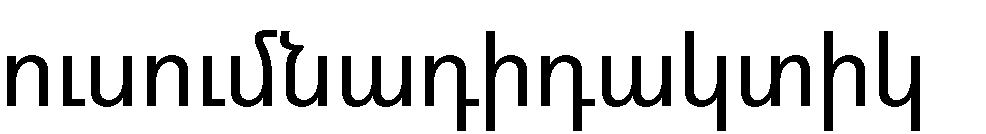 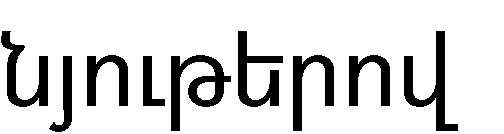 այո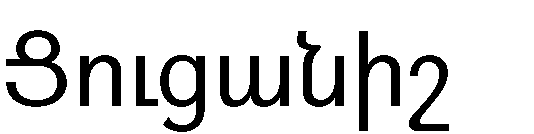 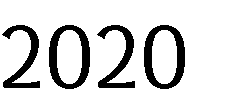 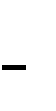 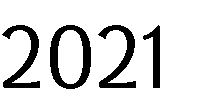 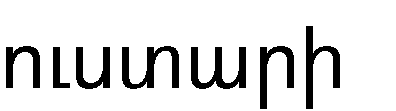 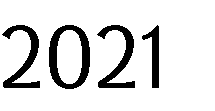 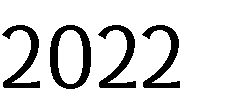 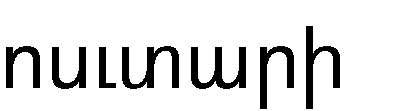 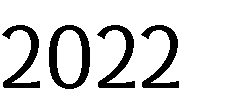 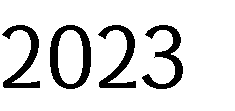 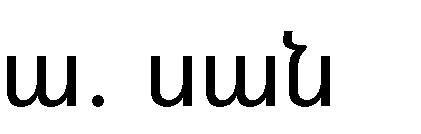 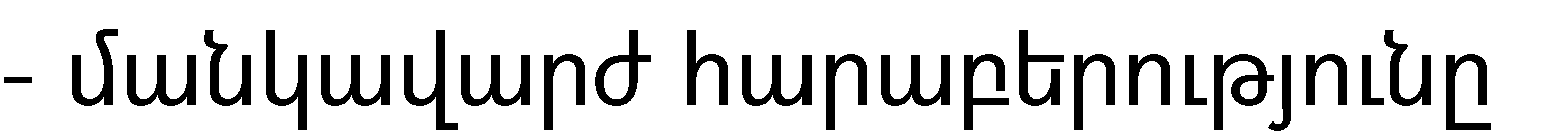 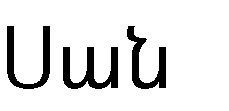 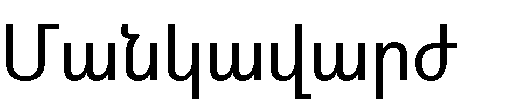 49559	5905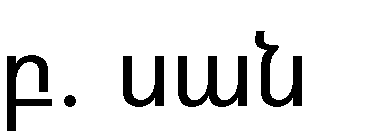 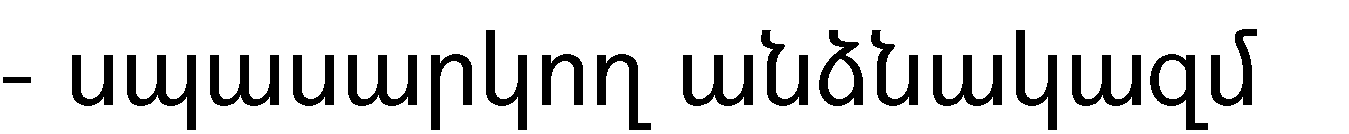 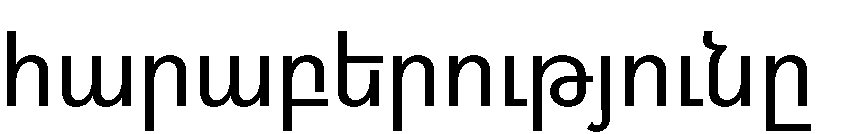 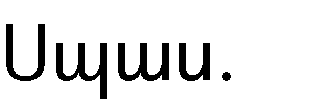 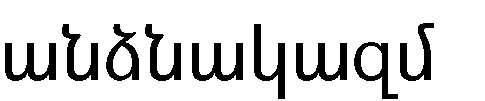 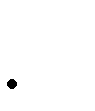 498598909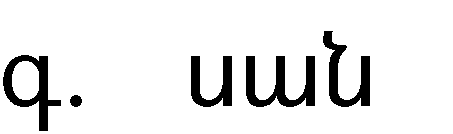 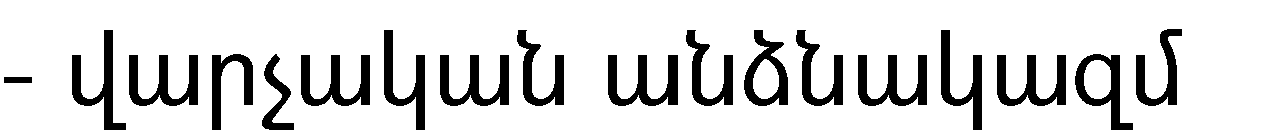 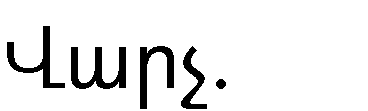 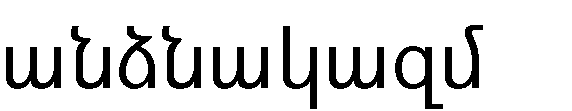 49159	190	1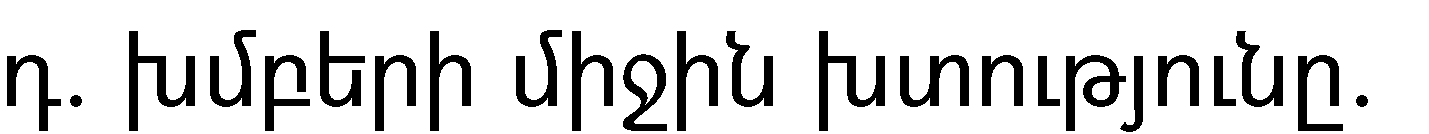 252525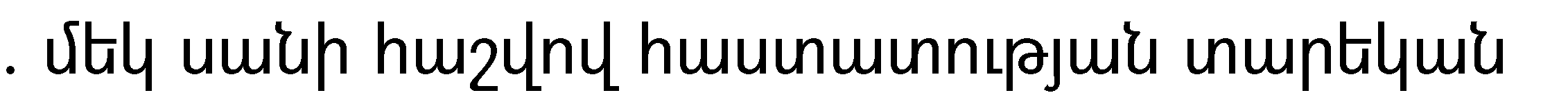 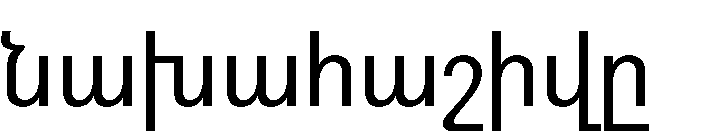 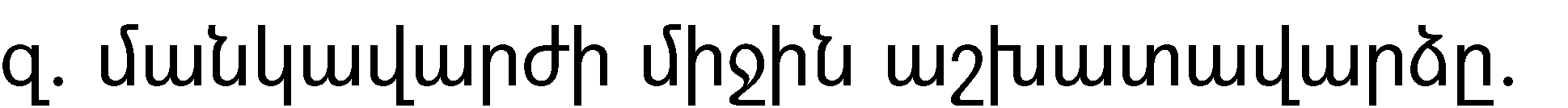 12320012320069․106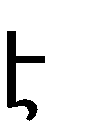 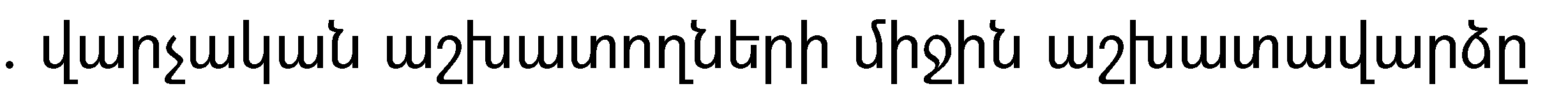 1250012500012500133․75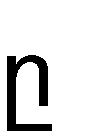 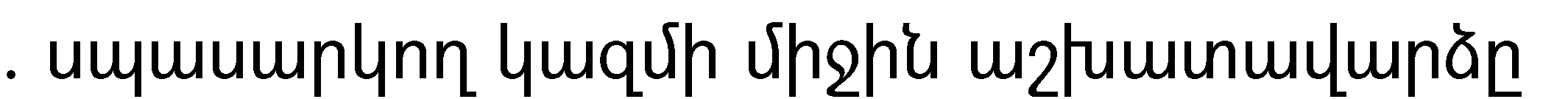 933009330052․491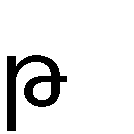 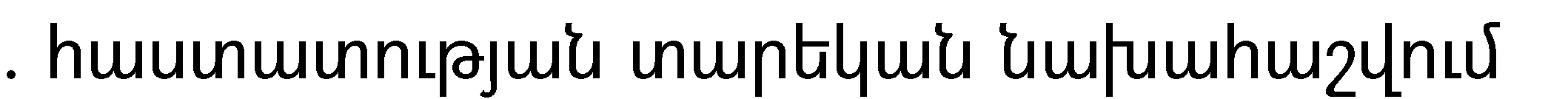 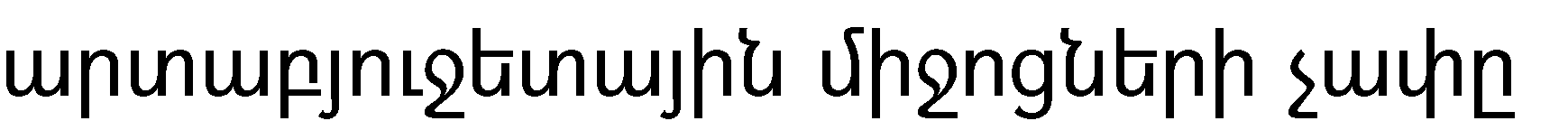 000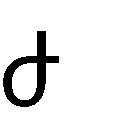 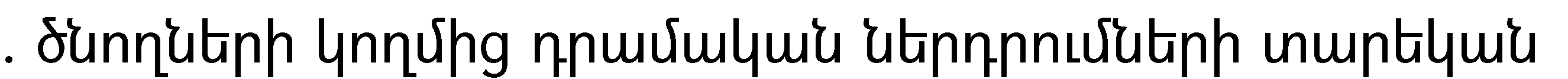 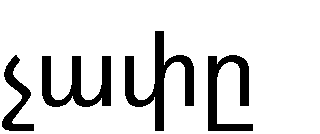 60․000 դրամ70․000 դրամ88․000 դրամ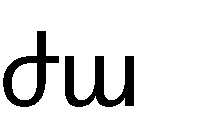 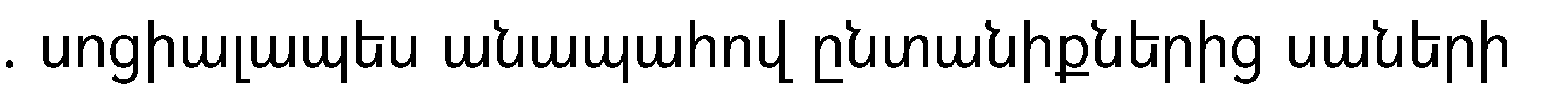 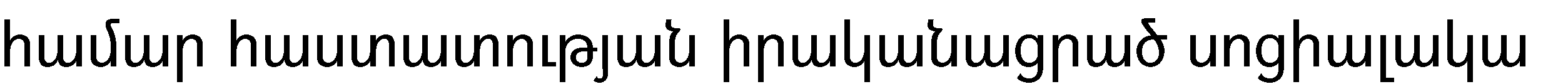 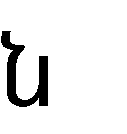 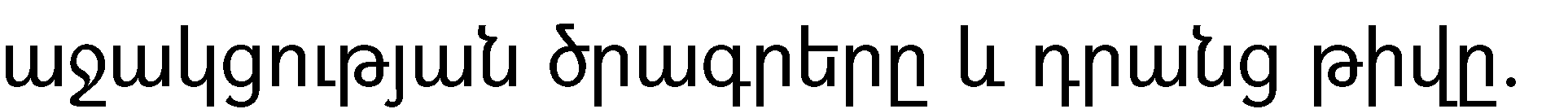 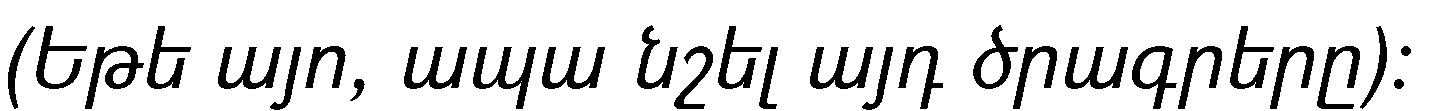 Վարձավճարի զեխչ 50 տոկոսի չափովՎարձավճարիԶեխչ90տոկոսի չափով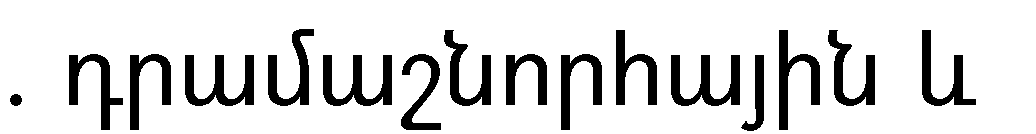 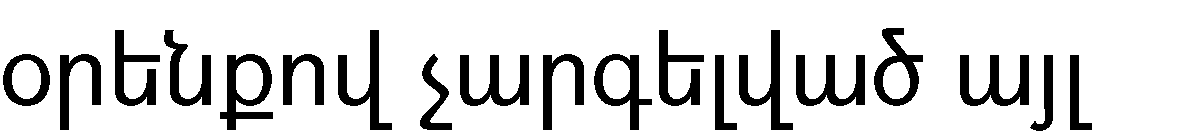 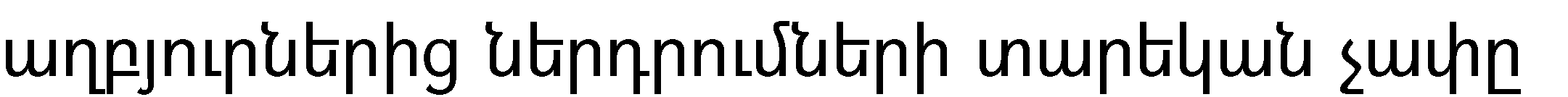 0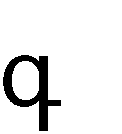 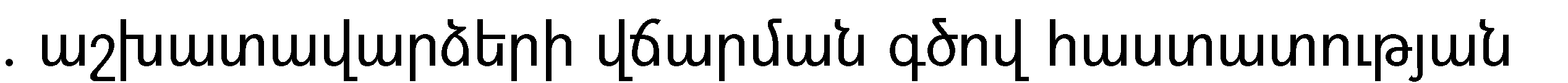 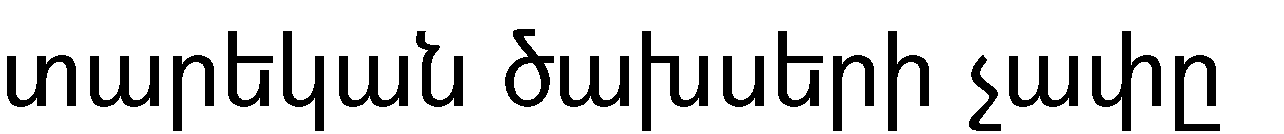 14040,114040130940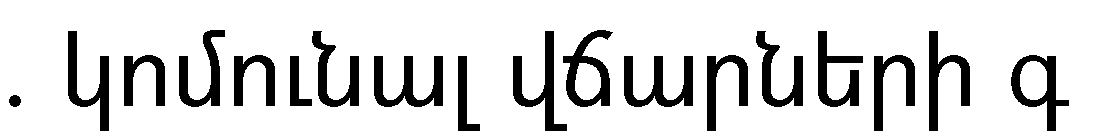 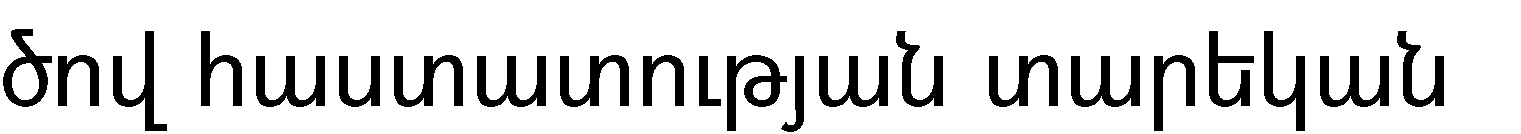 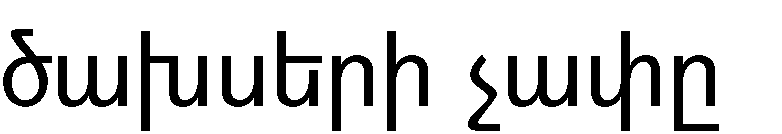 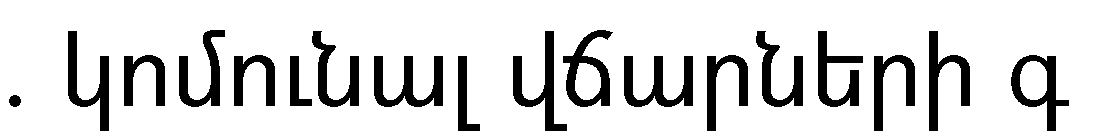 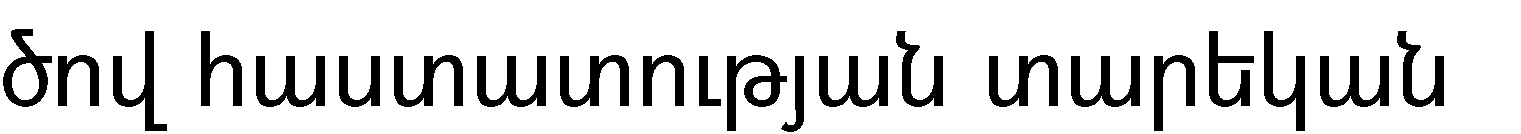 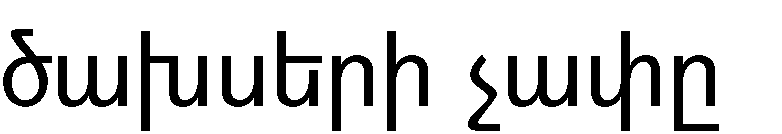 630630000630000800000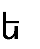 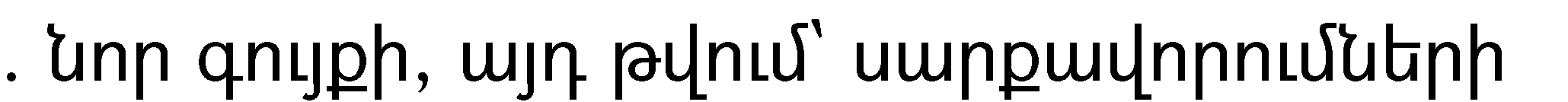 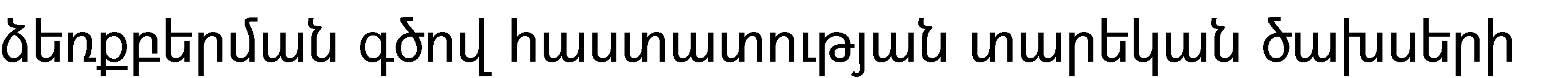 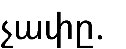 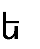 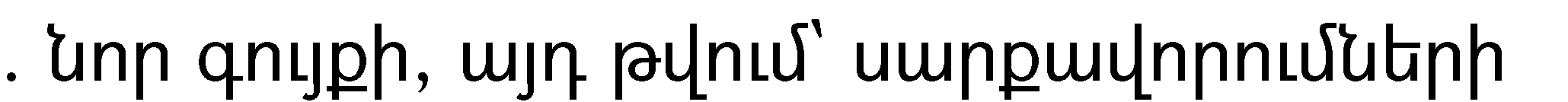 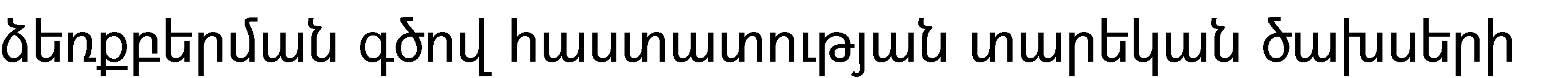 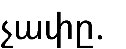 000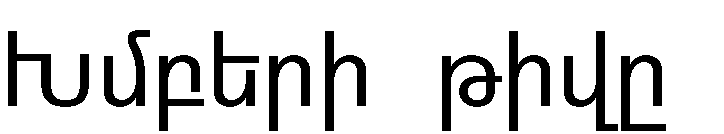 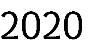 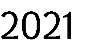 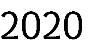 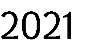 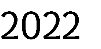 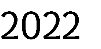 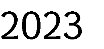 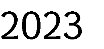 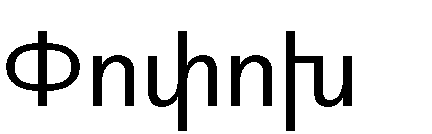 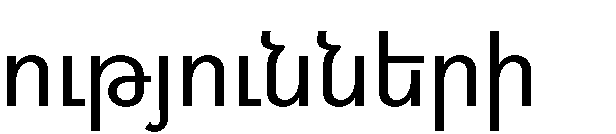 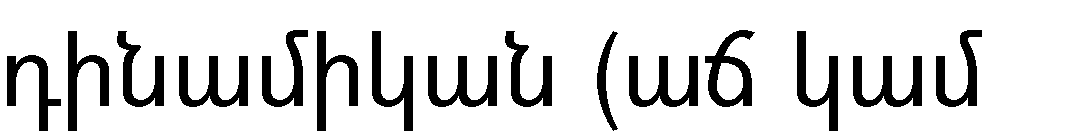 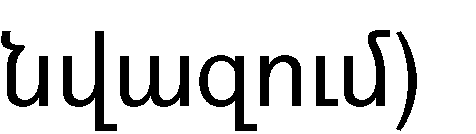 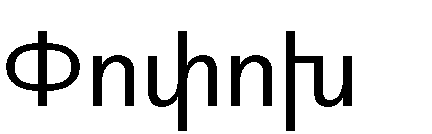 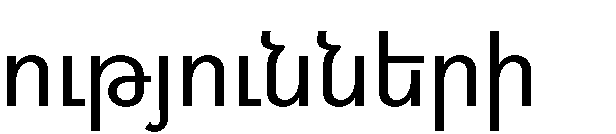 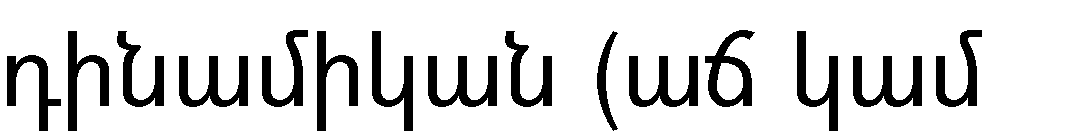 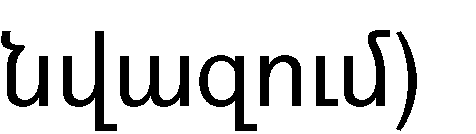 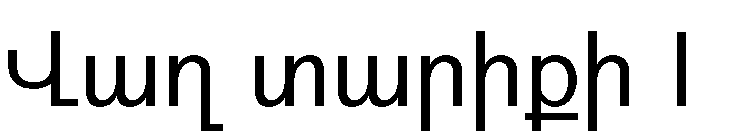 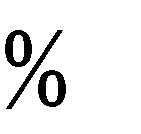 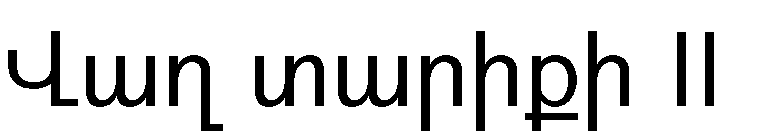 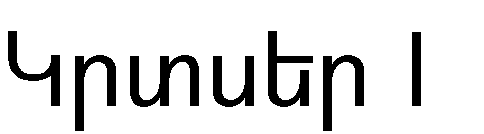 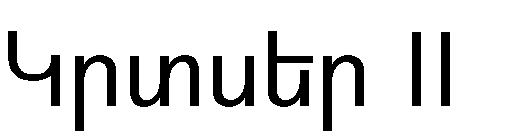 111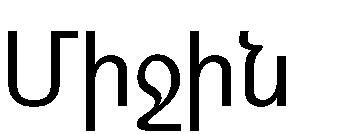 1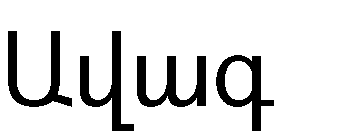 111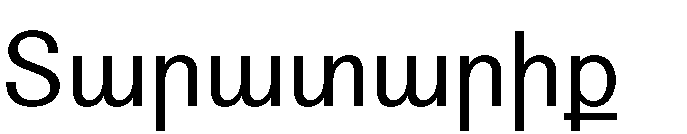 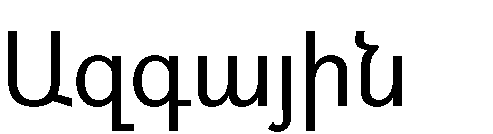 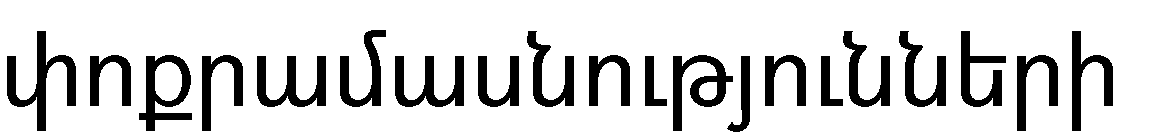 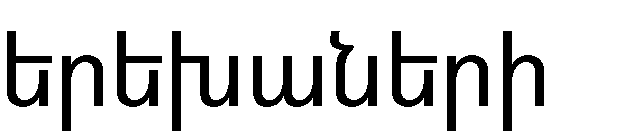 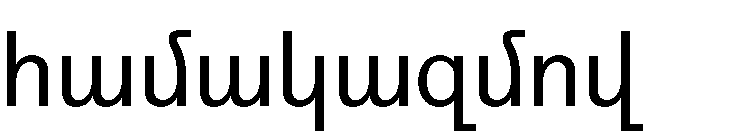 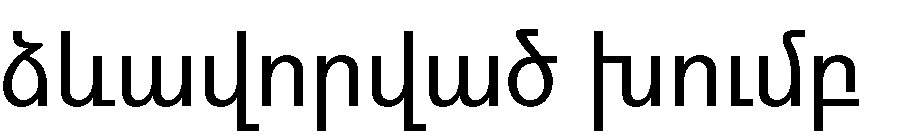 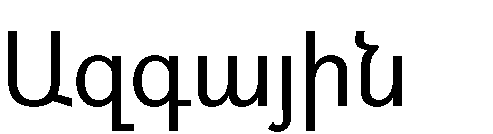 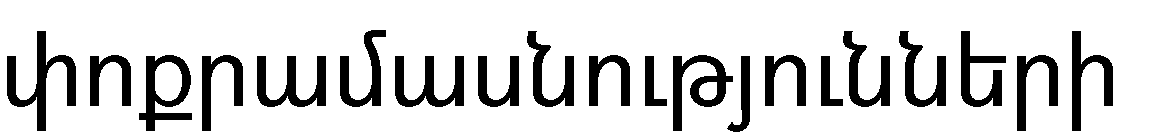 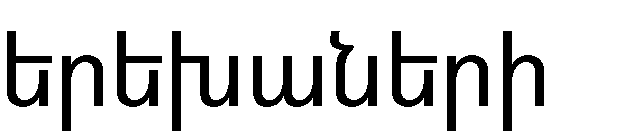 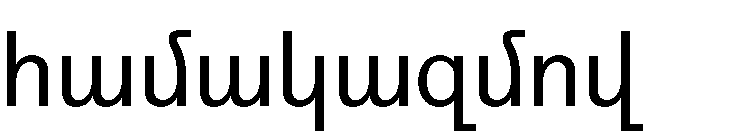 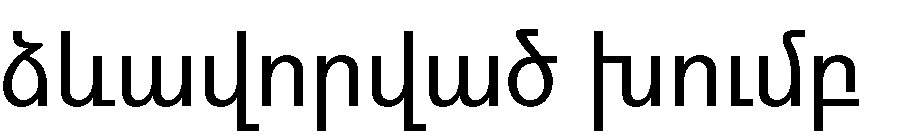 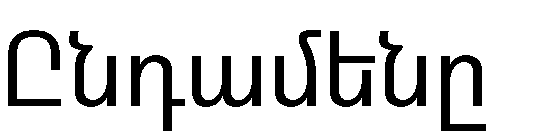 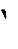 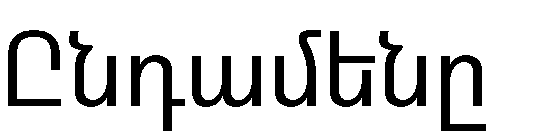 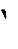 223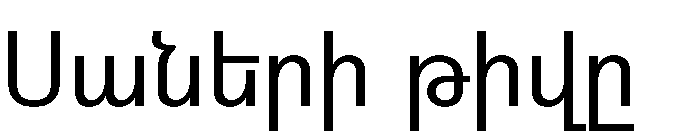 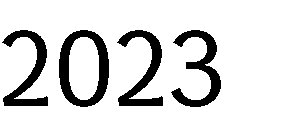 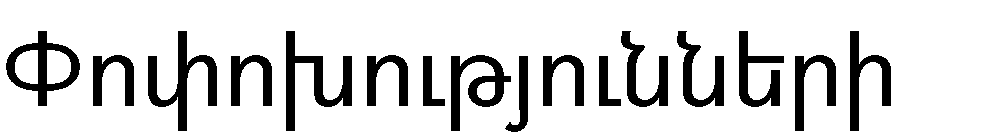 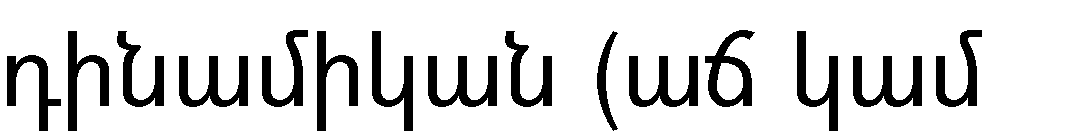 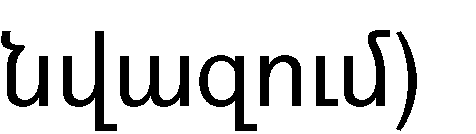 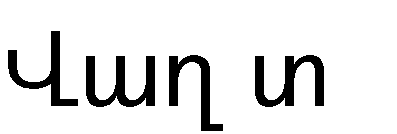 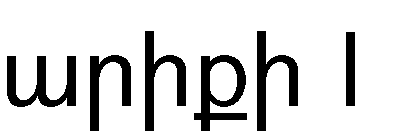 262533303030243330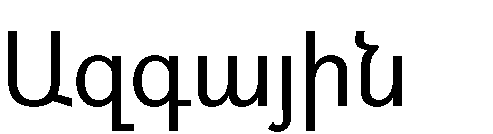 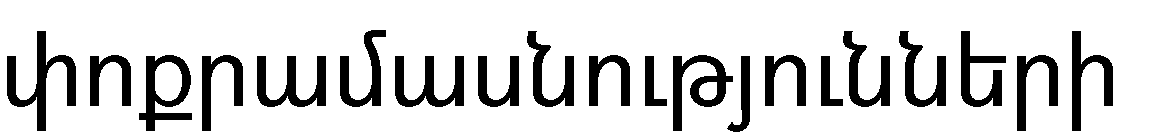 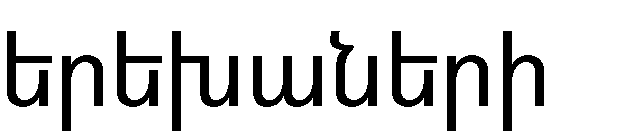 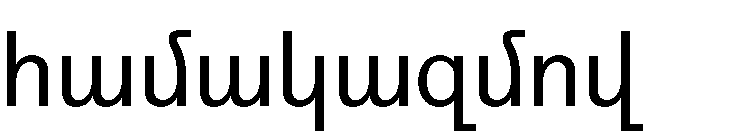 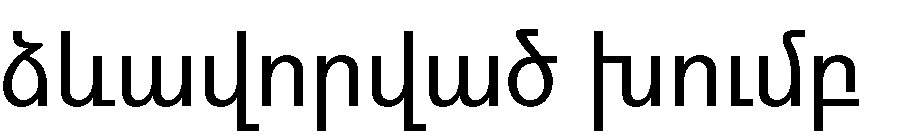 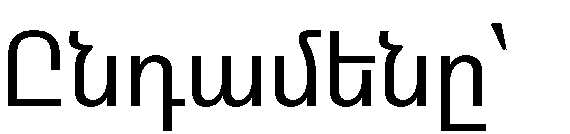 496690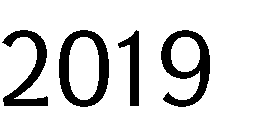 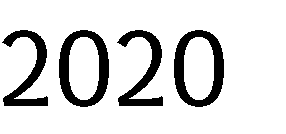 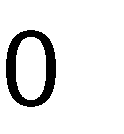 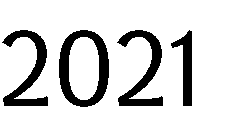 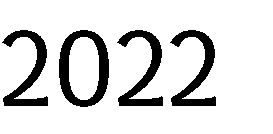 2022-2023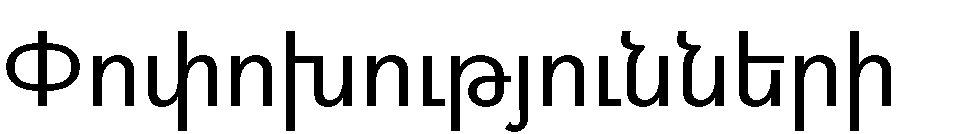 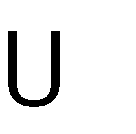 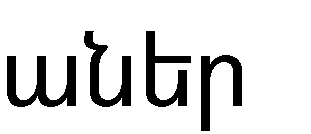 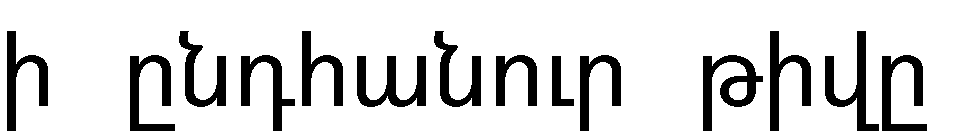 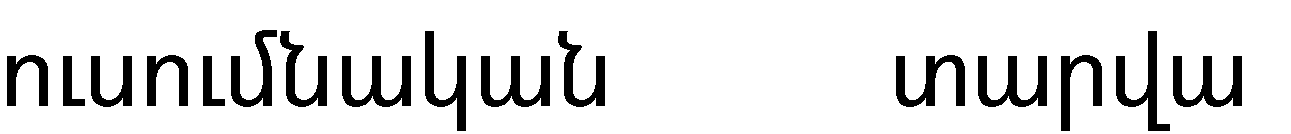 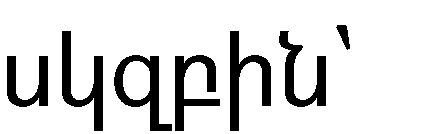 63485066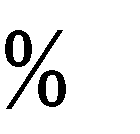 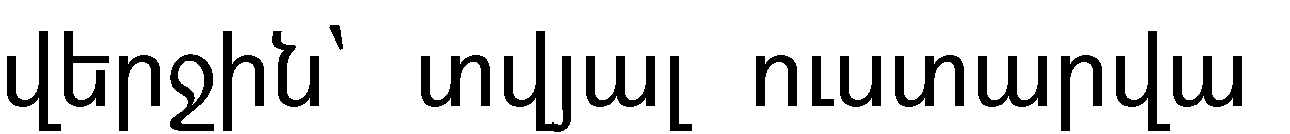 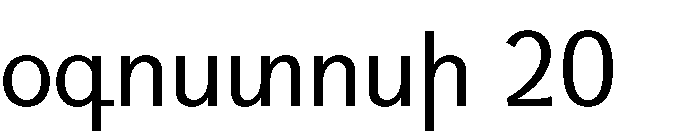 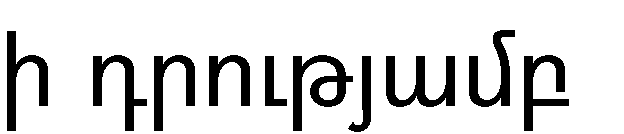 0495989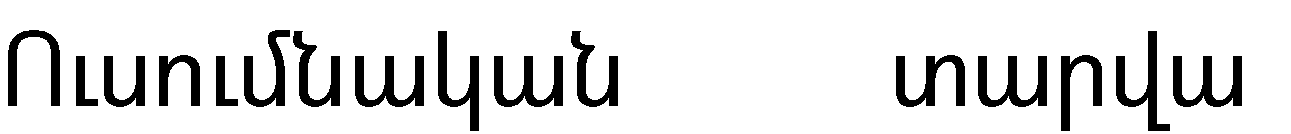 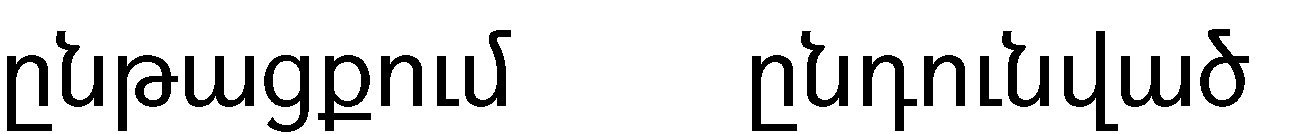 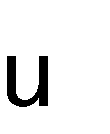 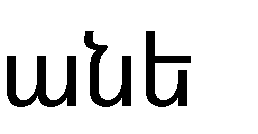 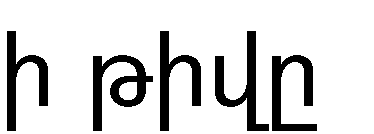 00924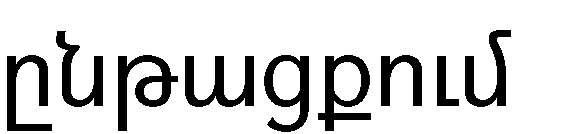 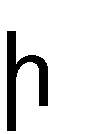 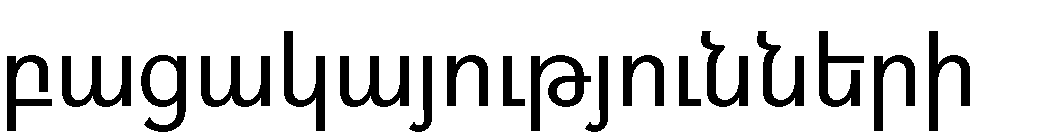 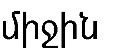 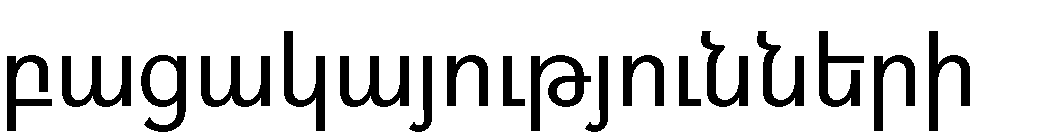 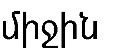 0101518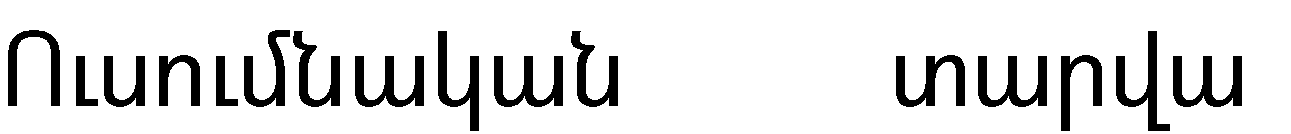 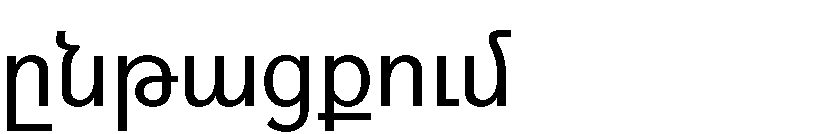 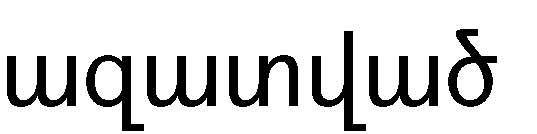 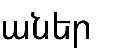 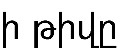 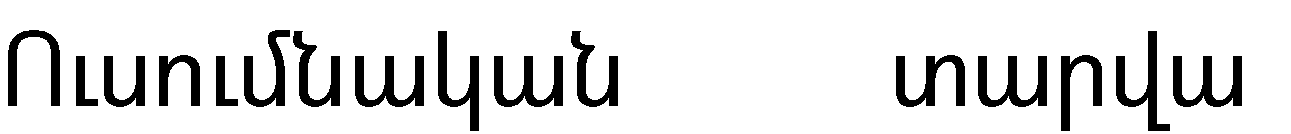 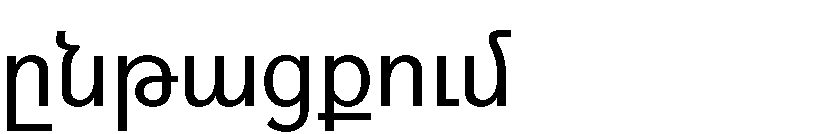 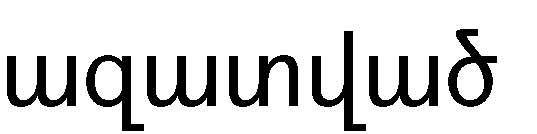 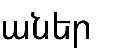 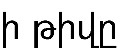 0142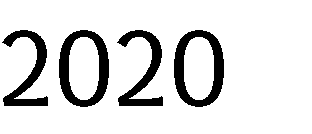 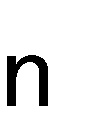 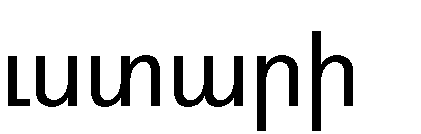 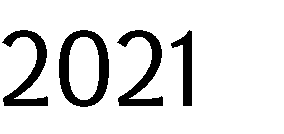 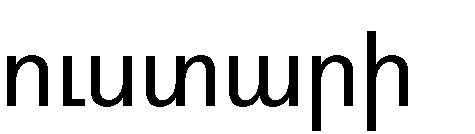 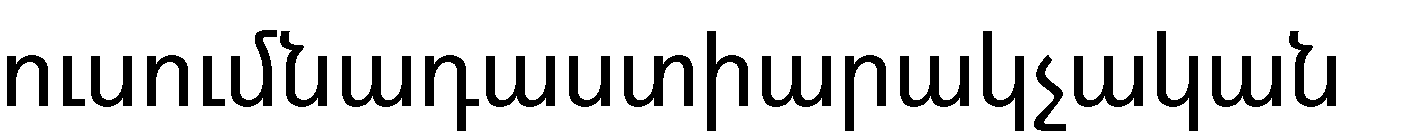 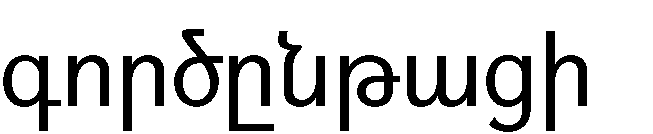 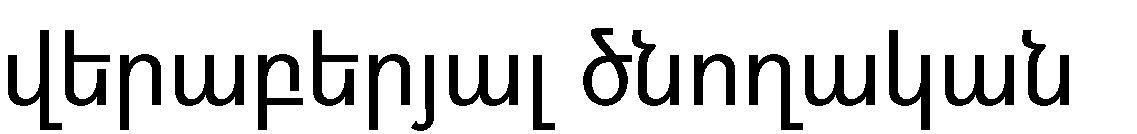 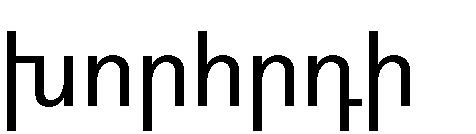 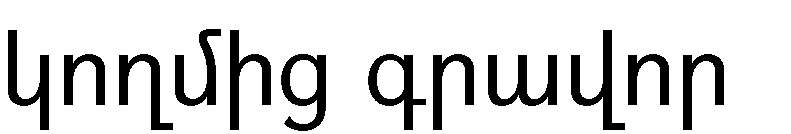 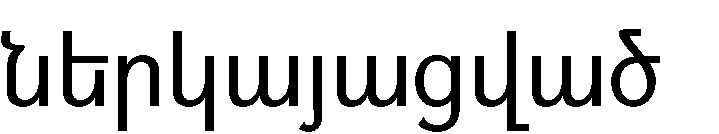 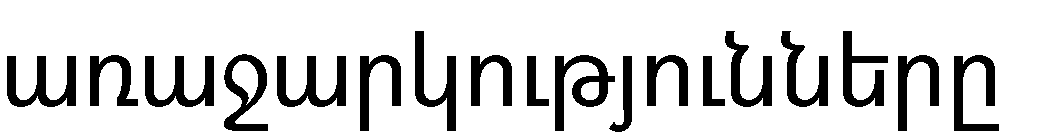 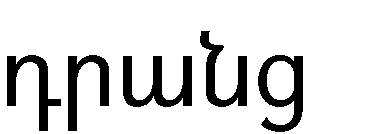 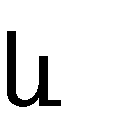 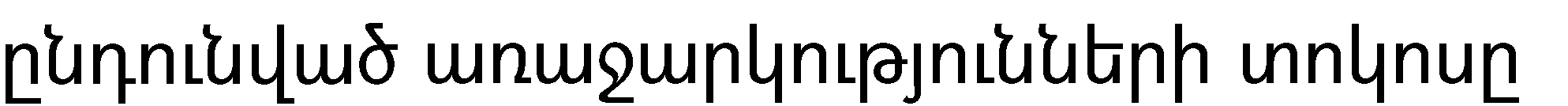 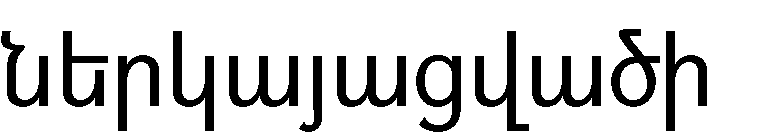 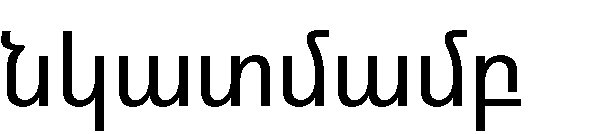 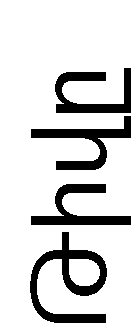 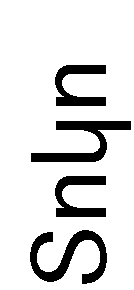 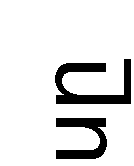 121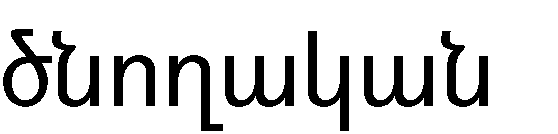 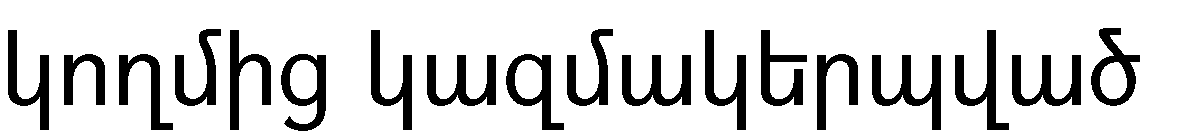 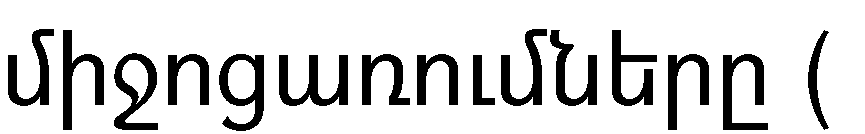 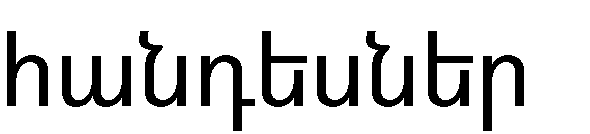 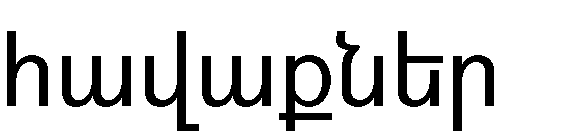 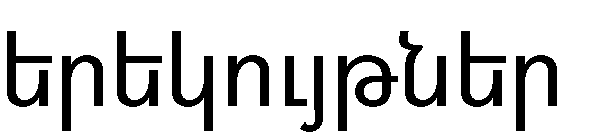 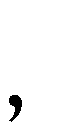 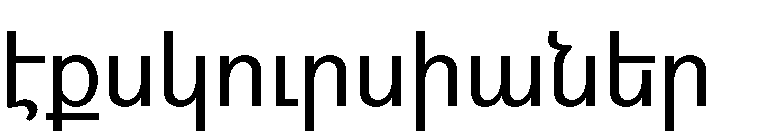 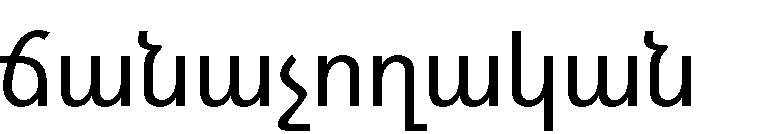 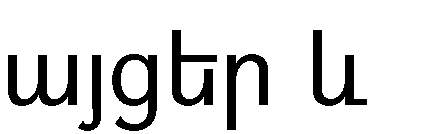 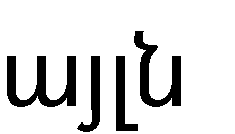 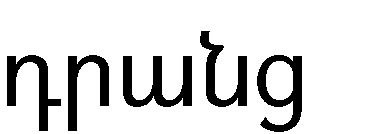 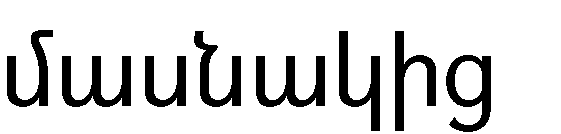 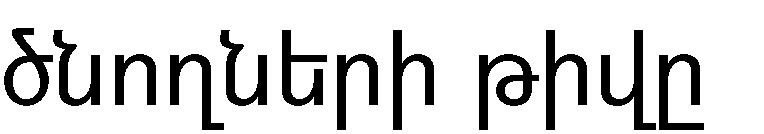 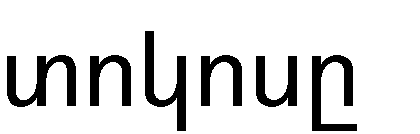 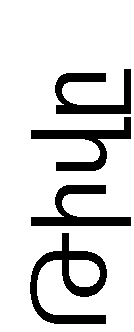 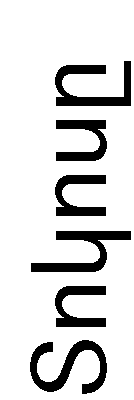 001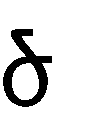 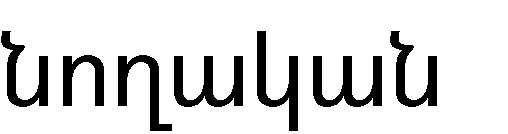 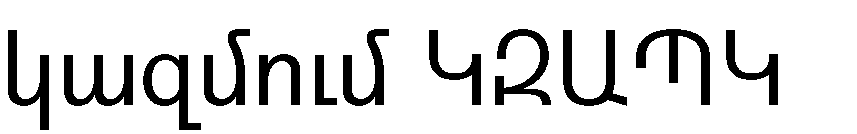 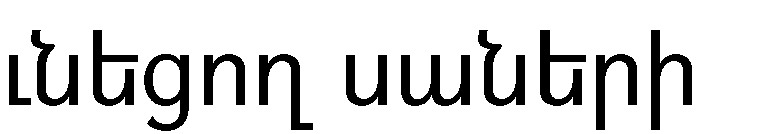 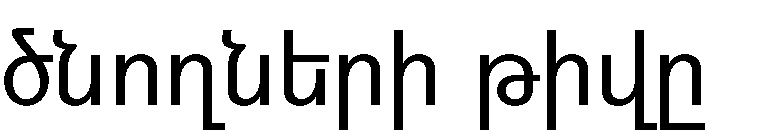 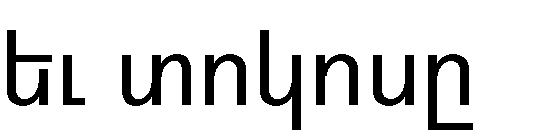 00000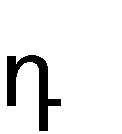 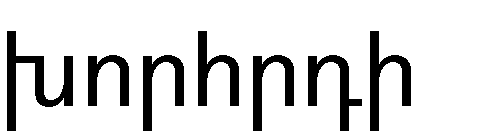 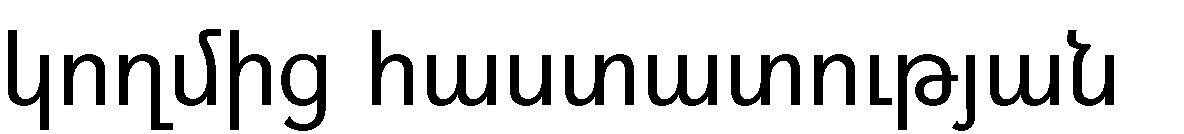 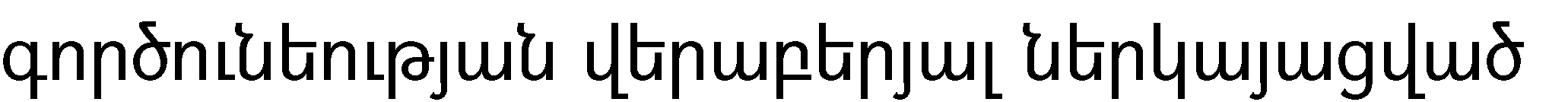 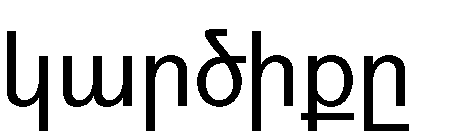 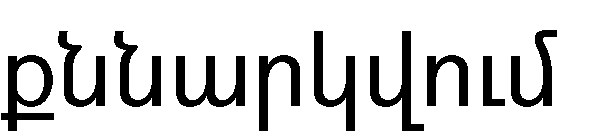 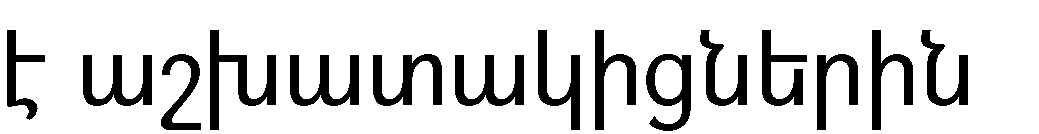 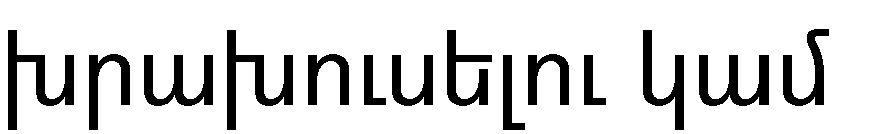 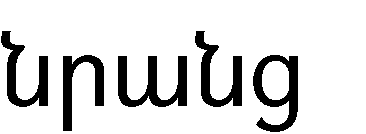 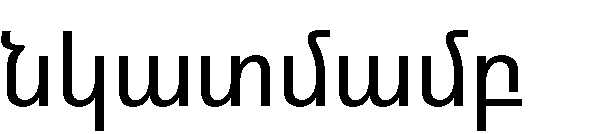 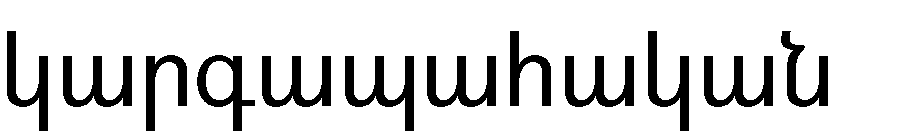 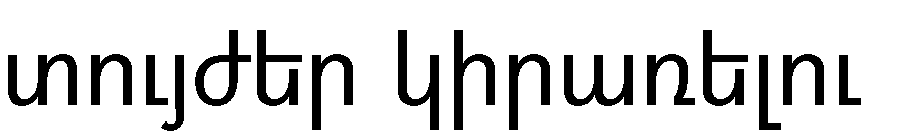 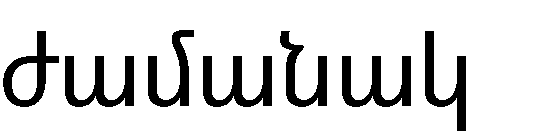 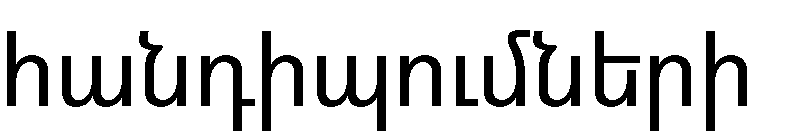 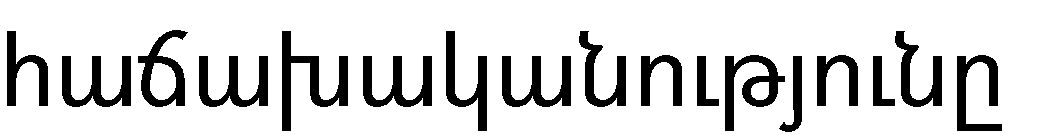 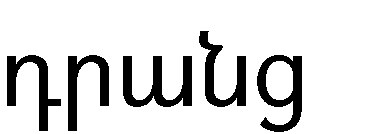 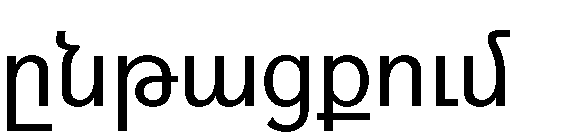 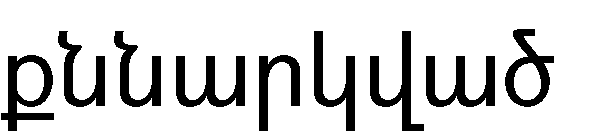 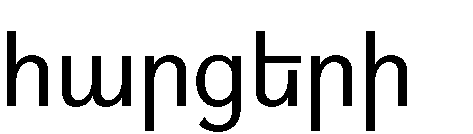 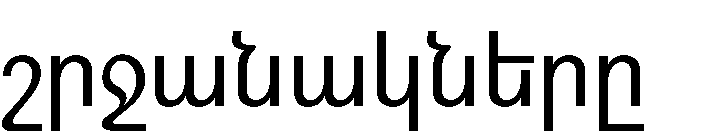 Ծնողական խորհրդի հանդիպումների ժամանակ քննարկվում է և վարչական և ուսումնամեթոդական հարցեր։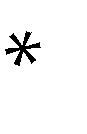 Ծնողական խորհրդի հանդիպումների ժամանակ քննարկվում է և վարչական և ուսումնամեթոդական հարցեր։Ծնողական խորհրդի հանդիպումների ժամանակ քննարկվում է և վարչական և ուսումնամեթոդական հարցեր։Ծնողական խորհրդի հանդիպումների ժամանակ քննարկվում է և վարչական և ուսումնամեթոդական հարցեր։Ծնողական խորհրդի հանդիպումների ժամանակ քննարկվում է և վարչական և ուսումնամեթոդական հարցեր։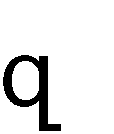 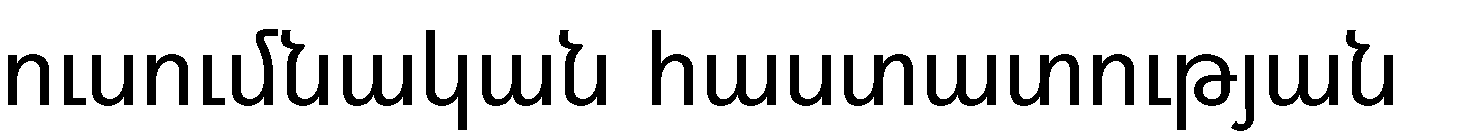 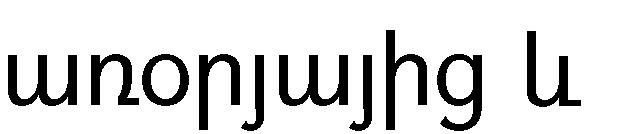 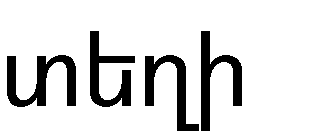 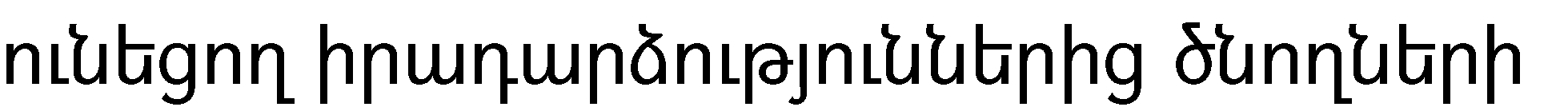 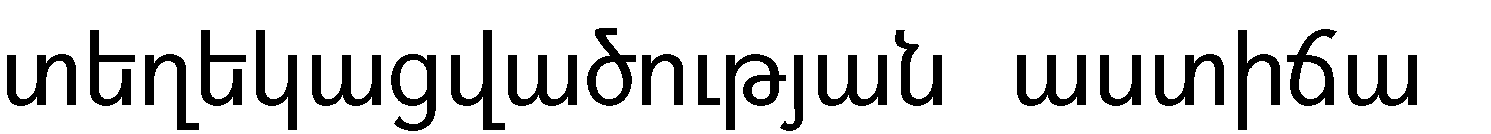 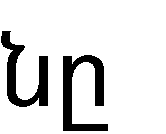 Բոլոր ծնողները տեղեկացված են հաստատությունում տեղի ունեցող իրադարձություններից։  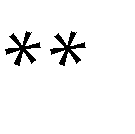 Բոլոր ծնողները տեղեկացված են հաստատությունում տեղի ունեցող իրադարձություններից։  Բոլոր ծնողները տեղեկացված են հաստատությունում տեղի ունեցող իրադարձություններից։  Բոլոր ծնողները տեղեկացված են հաստատությունում տեղի ունեցող իրադարձություններից։  Բոլոր ծնողները տեղեկացված են հաստատությունում տեղի ունեցող իրադարձություններից։  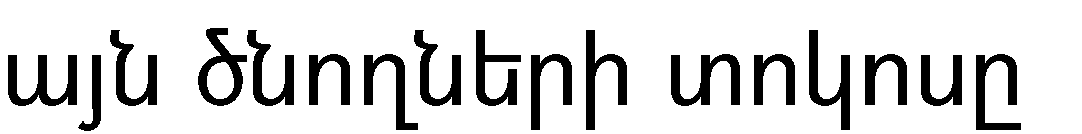 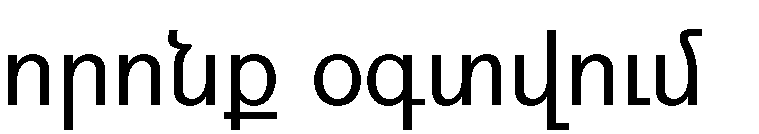 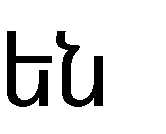 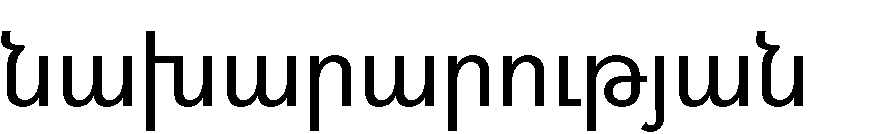 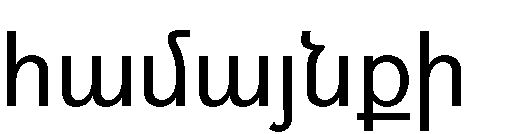 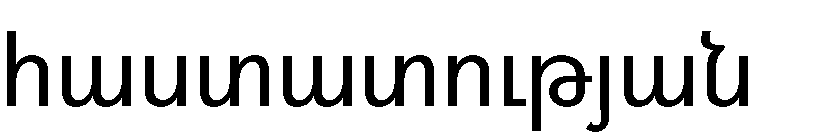 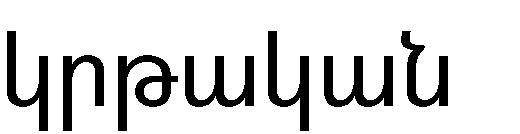 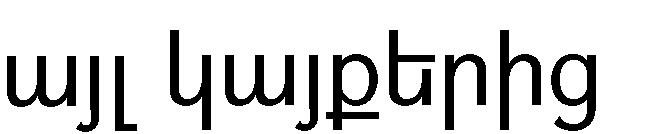 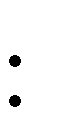 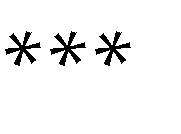 	30	30	30	30	30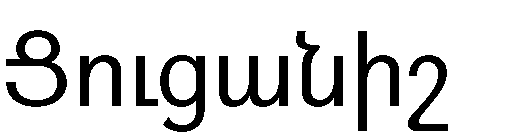 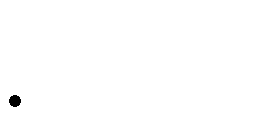 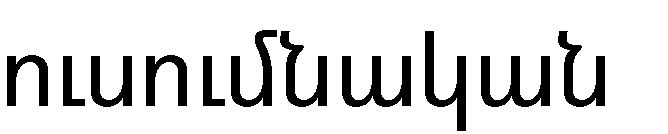 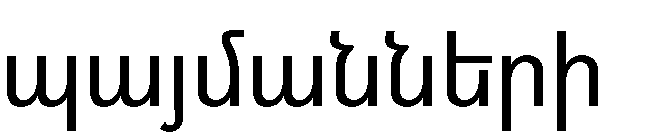 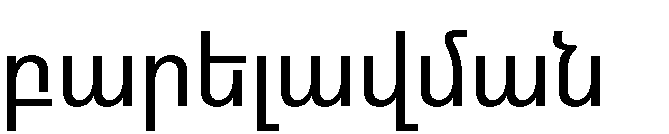 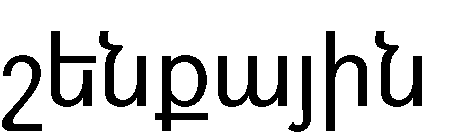 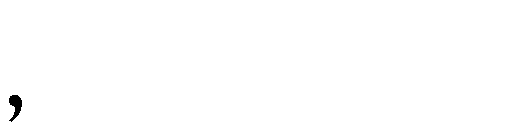 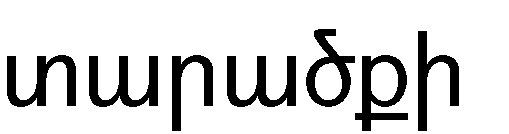 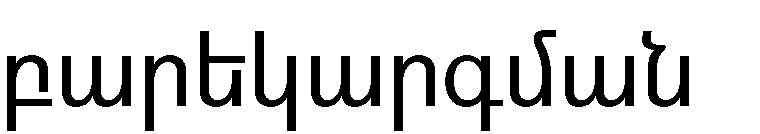 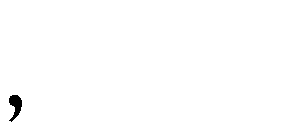 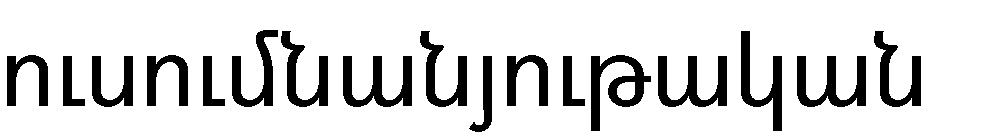 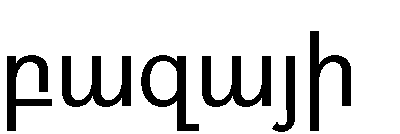 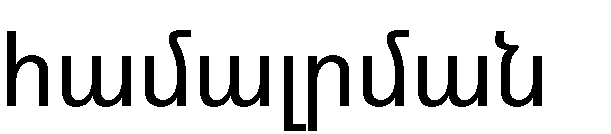 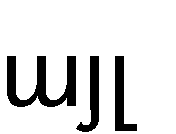 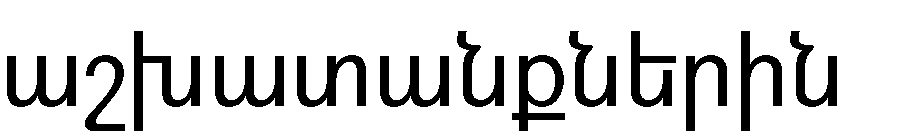 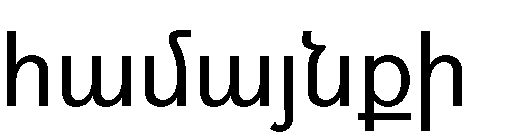 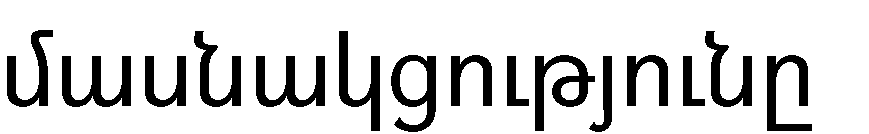 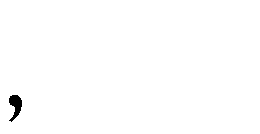 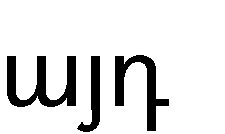 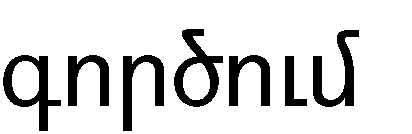 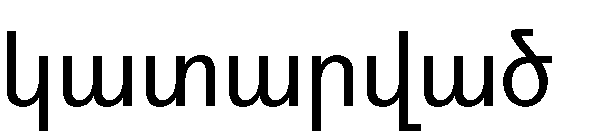 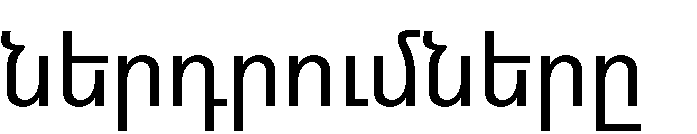 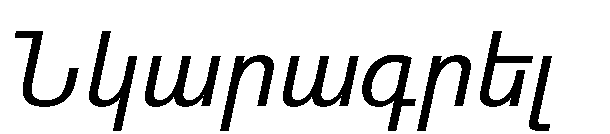 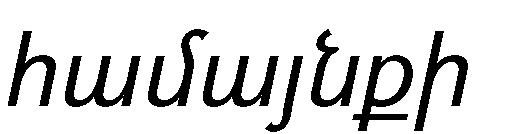 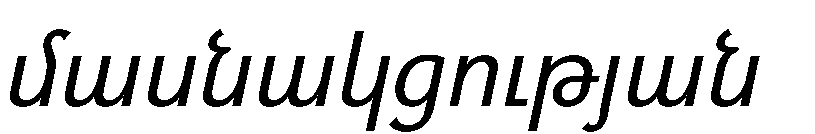 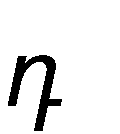 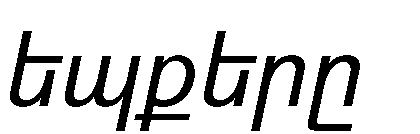 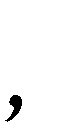 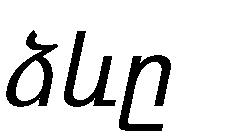 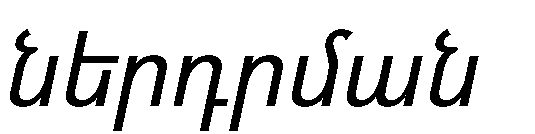 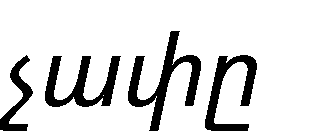 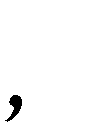 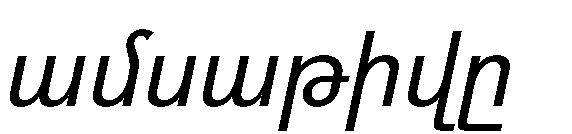 YԸնթացիկ ուսումնական տարում կատարվել են բակի վերանորոգման աշխատանքներ։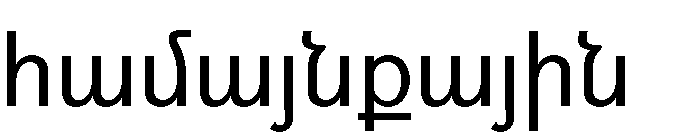 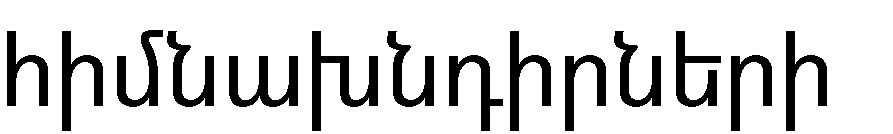 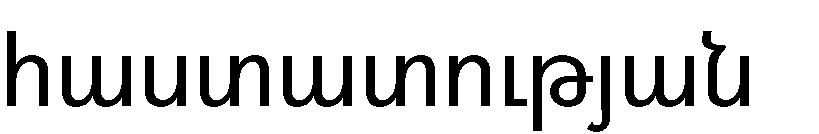 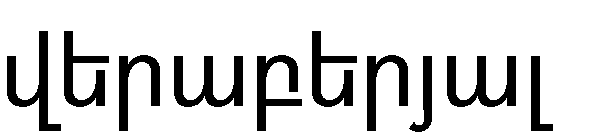 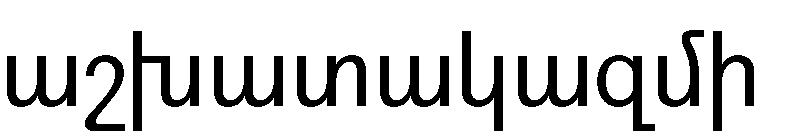 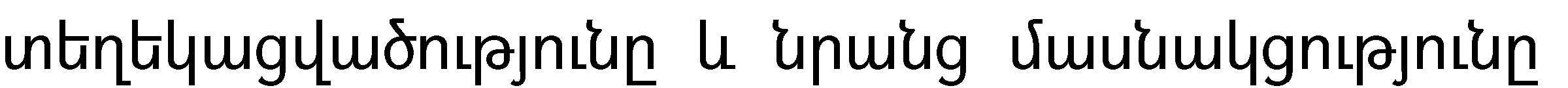 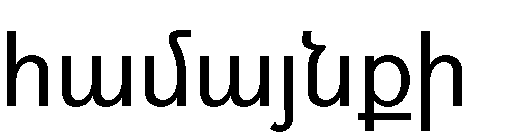 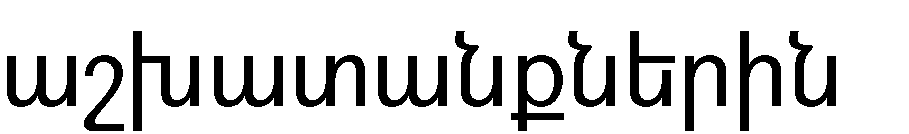 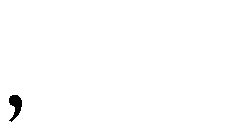 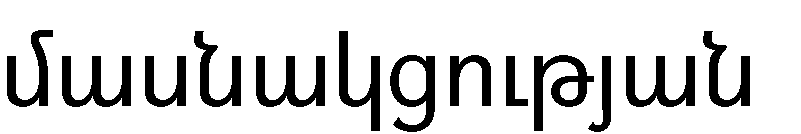 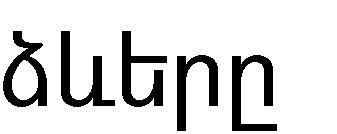 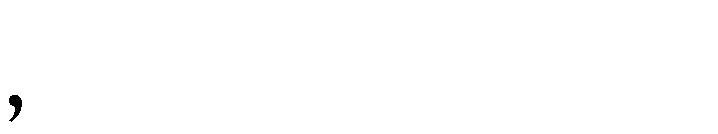 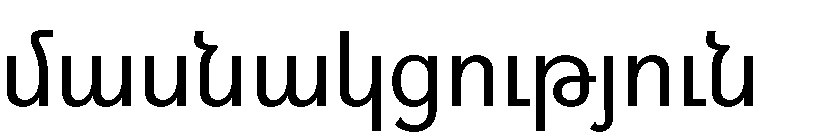 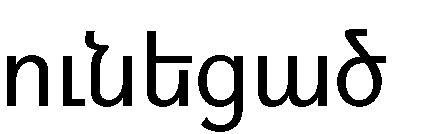 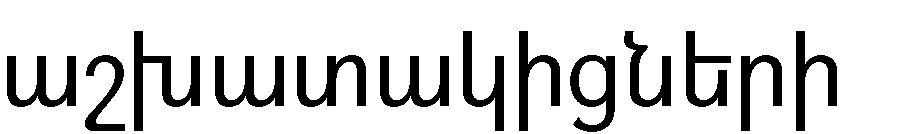 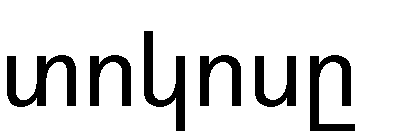 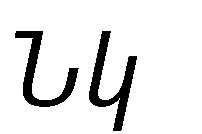 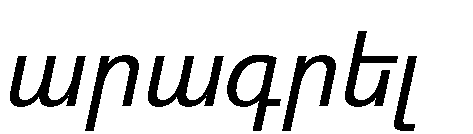 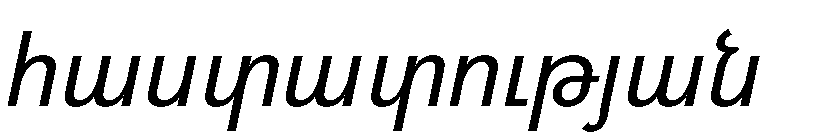 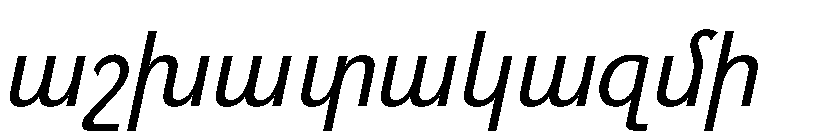 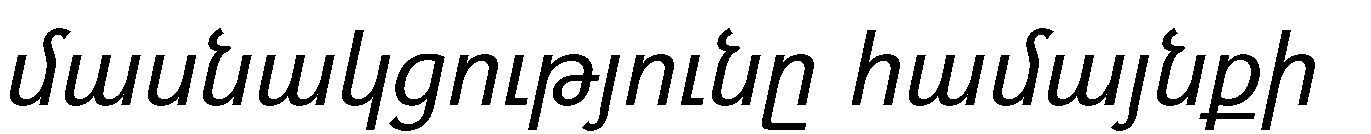 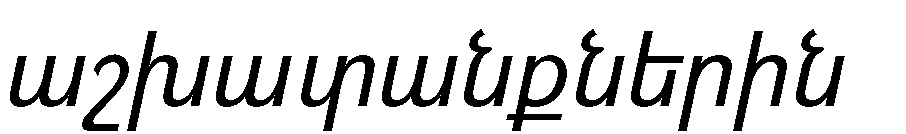 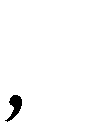 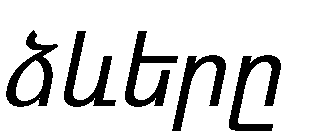 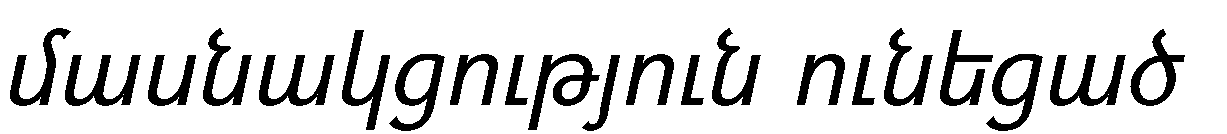 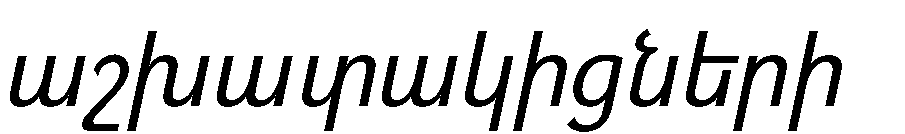 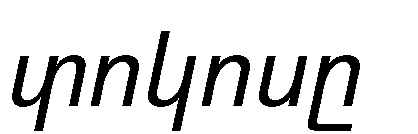 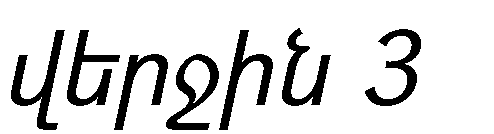 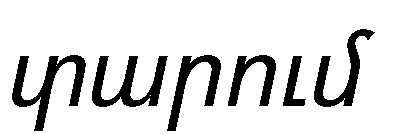 Համաընքում կատարվել է ծառատունկ ,որին մասնակցել են մանկապարտեզի  բոլոր աշղատողները ,նաև մասնակցել են համապետական և մարզային շաբաթօրյակներին;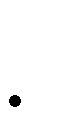 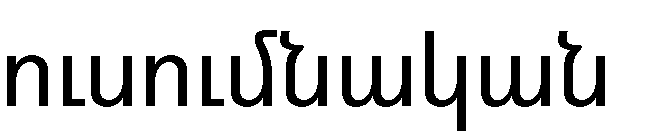 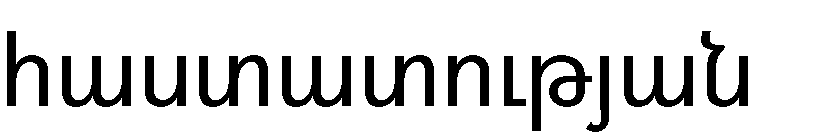 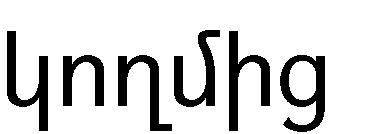 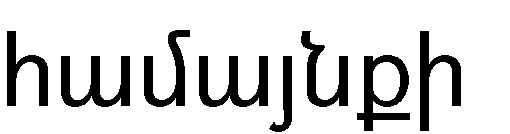 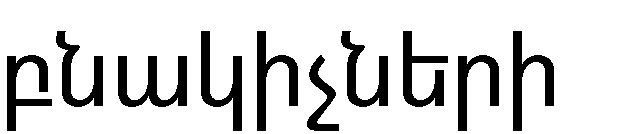 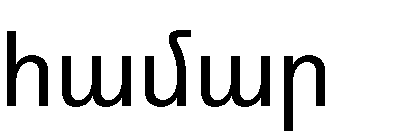 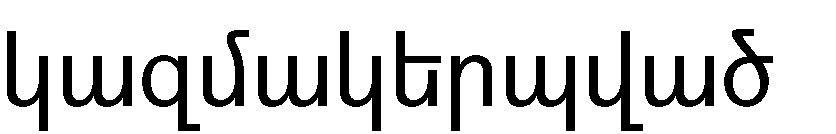 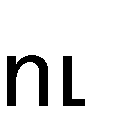 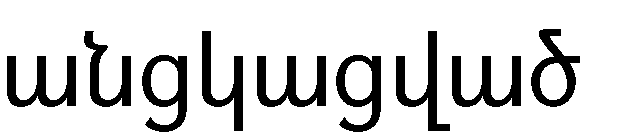 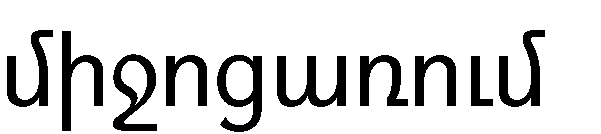 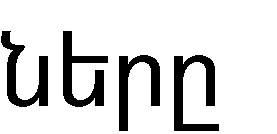 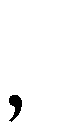 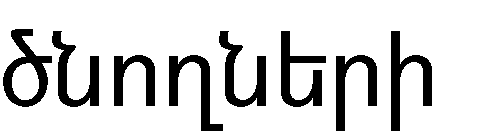 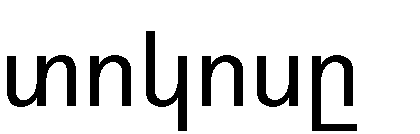 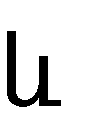 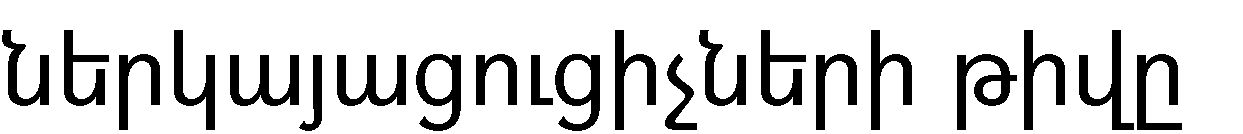 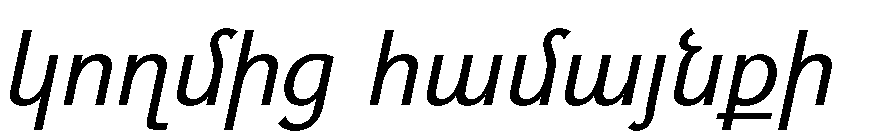 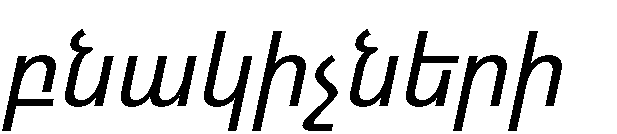 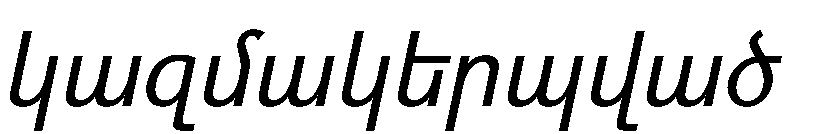 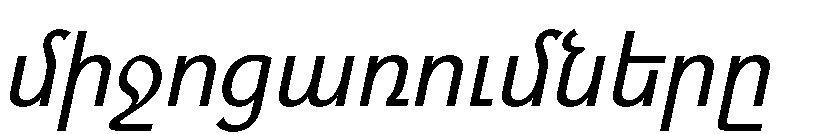 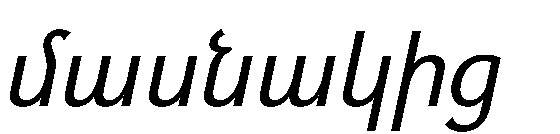 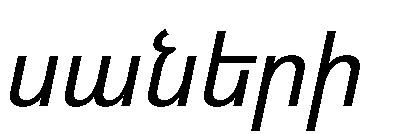 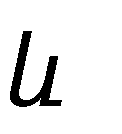 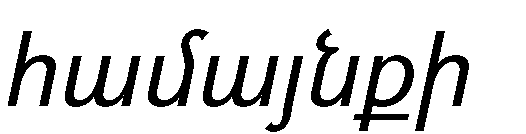 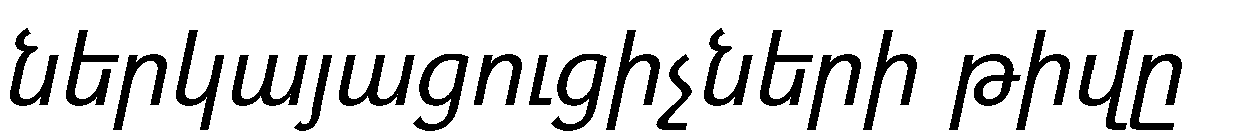 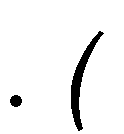 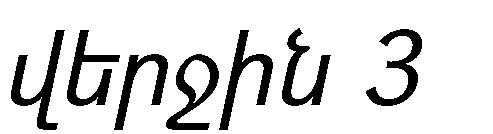 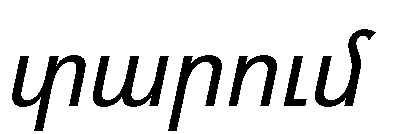 2022 թվականին հաստատության  բակում կազմակերպվել է վարդավառի և համբարձման տոների միջոցառումներ ,որին մասնակցել են բոլոր ծնողները,բոլոր սաները և համայնքապետարանի ներկաըացուցիչներ ՝թվով 52022 թվականին կազմակերպվել  է <<Աշնան շուկա>> միջոցառումը․որին մասնակցել են բոլոր ծնողները և սաները։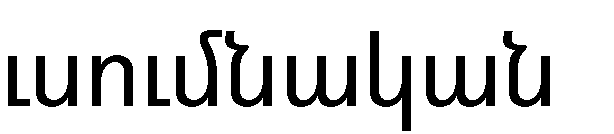 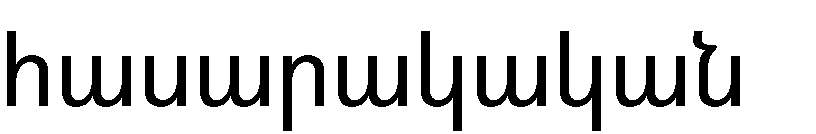 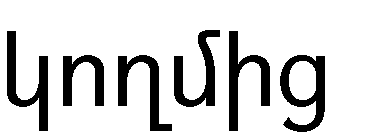 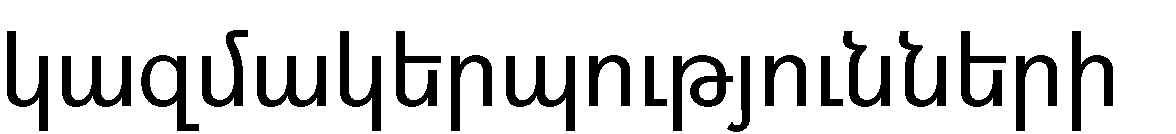 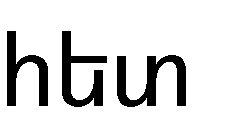 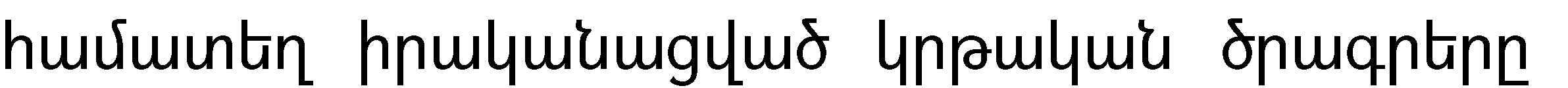 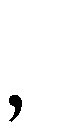 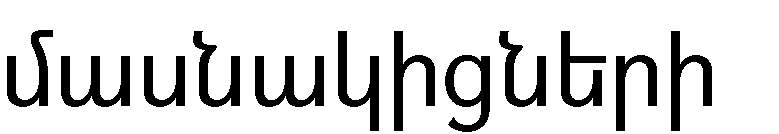 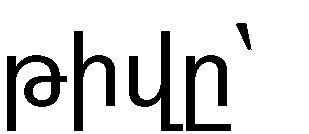 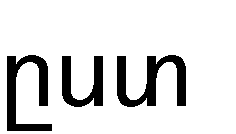 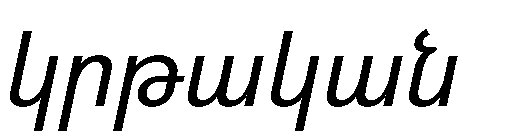 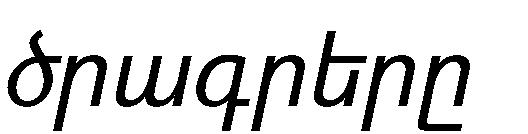 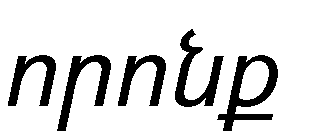 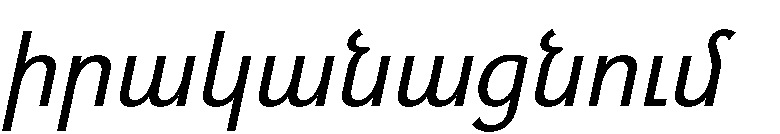 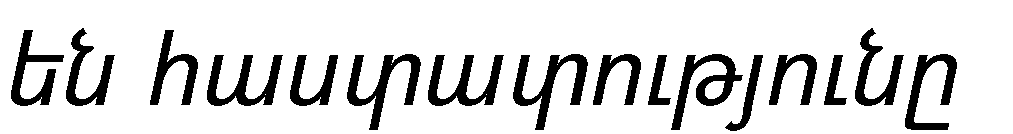 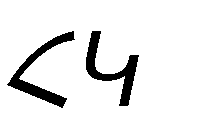 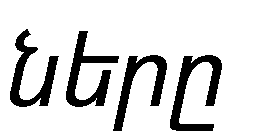 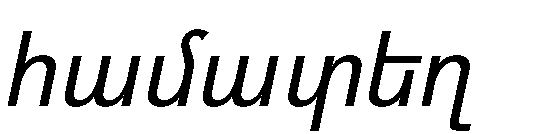 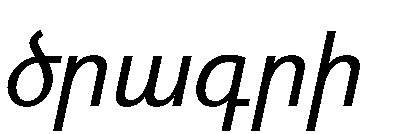 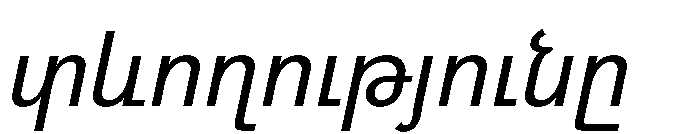 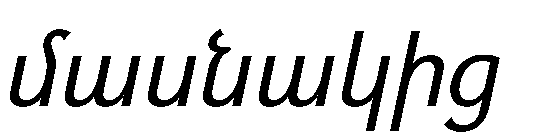 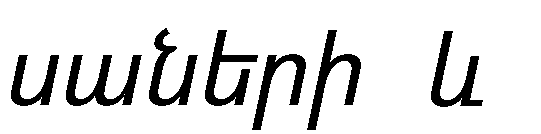 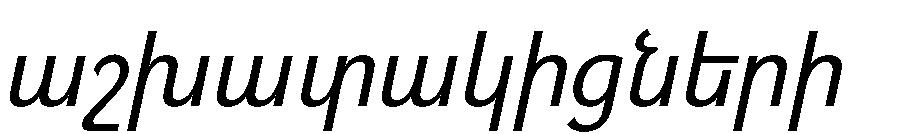 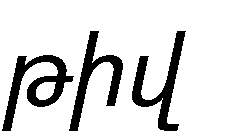 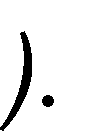 չի իրականացվել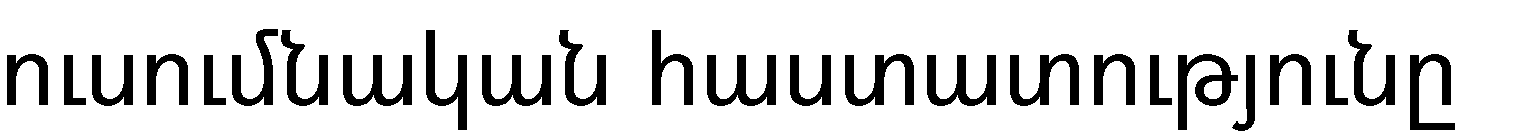 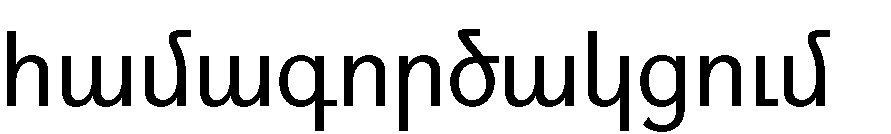 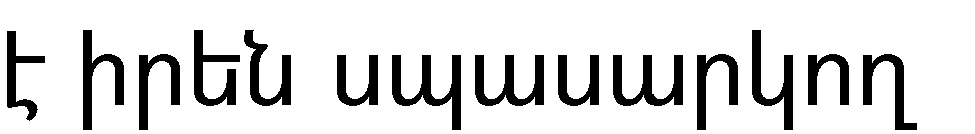 	այո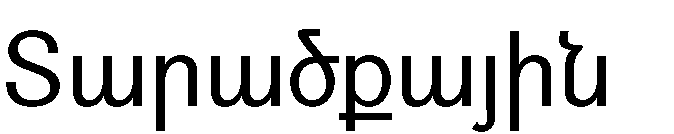 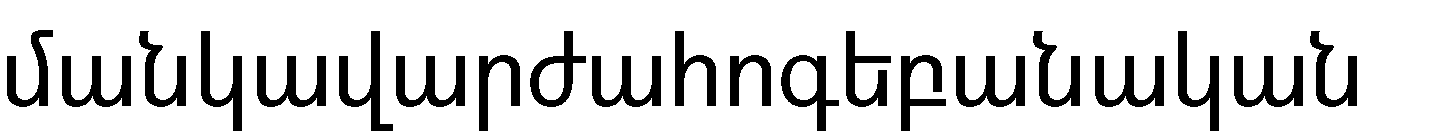 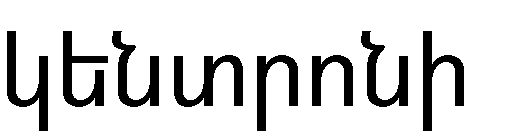 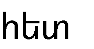 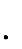 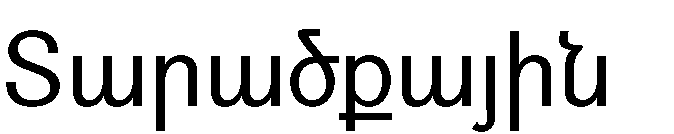 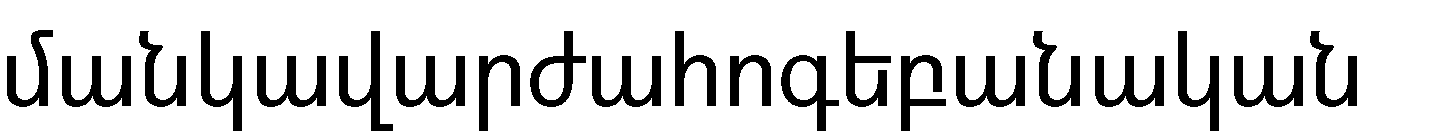 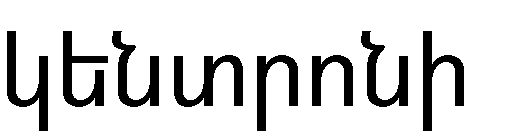 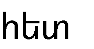 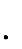 2023թվականի մայիս ամսից հաստատությունը սկսել է աշխատել Վաղարշապատիտարածքային մանկավարժահոգեբանական կենտրոնի հետ։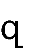 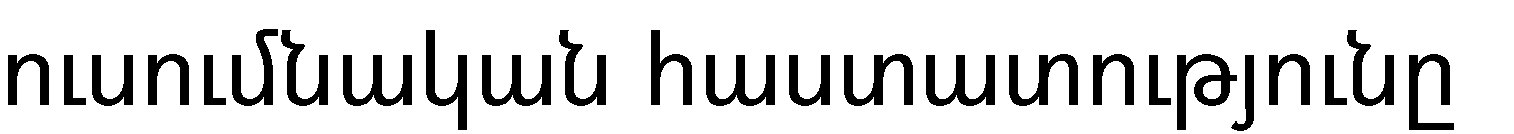 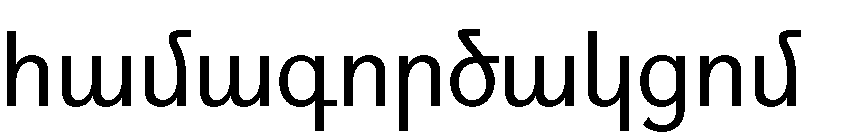 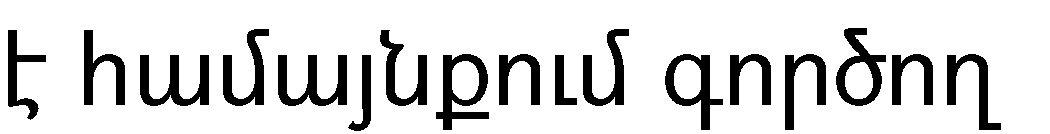 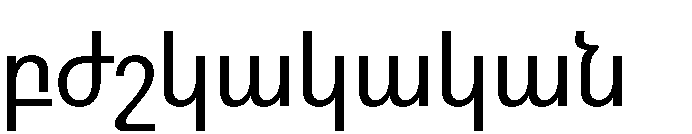 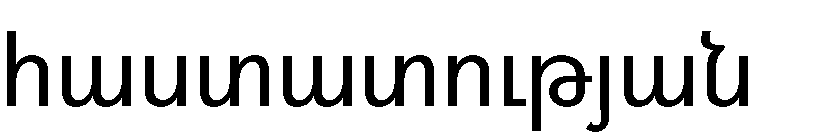 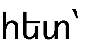 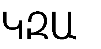 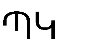 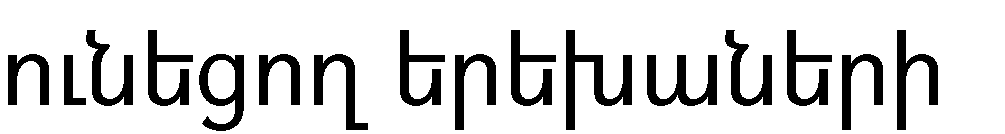 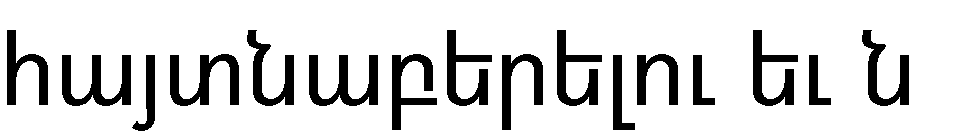 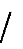 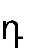 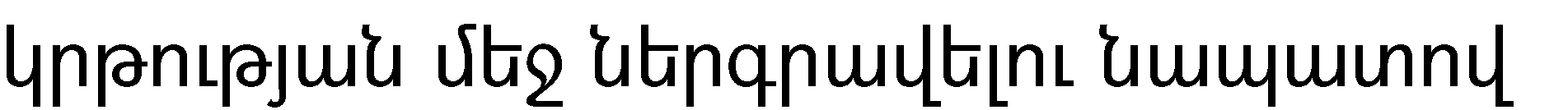 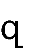 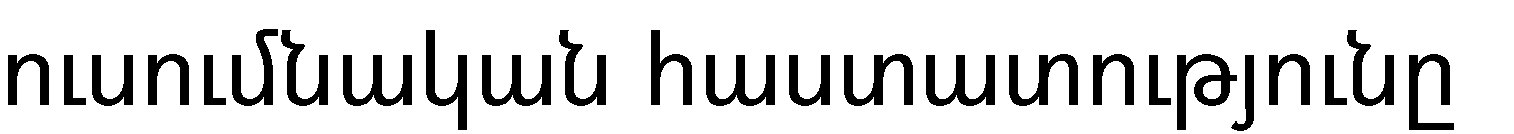 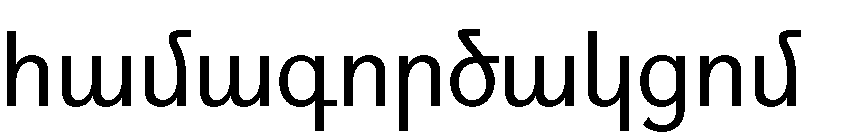 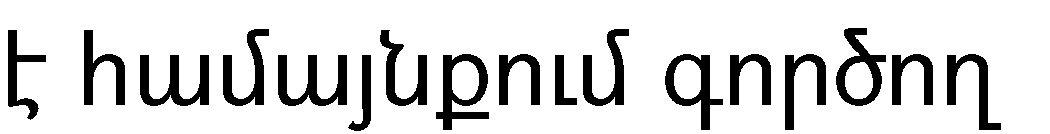 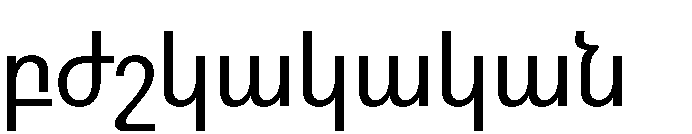 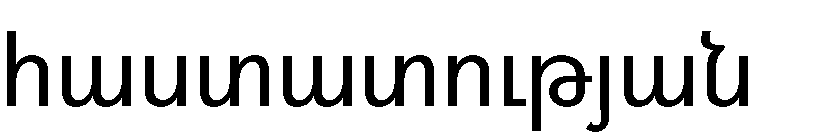 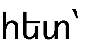 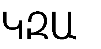 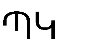 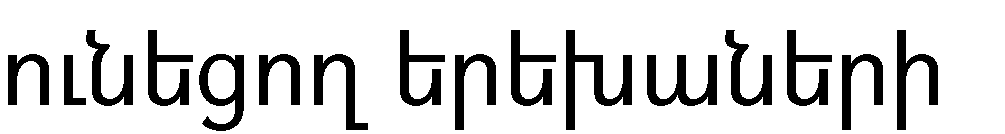 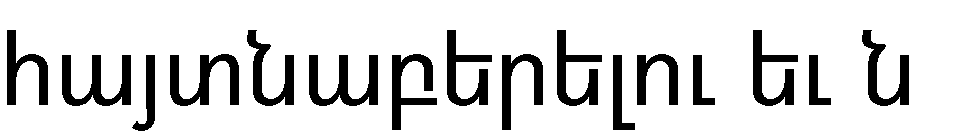 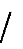 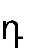 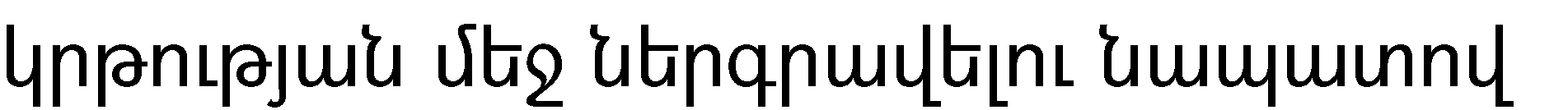 Համագործակցում է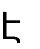 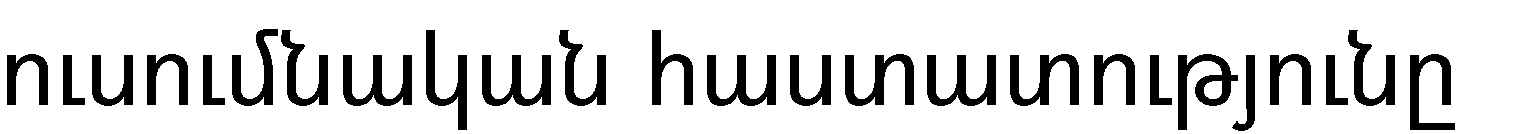 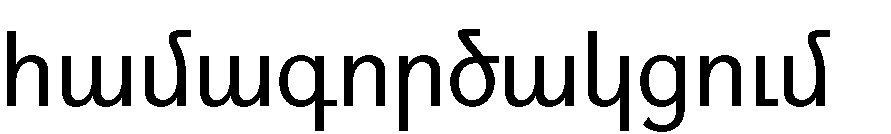 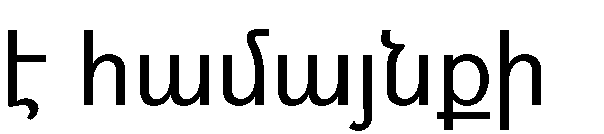 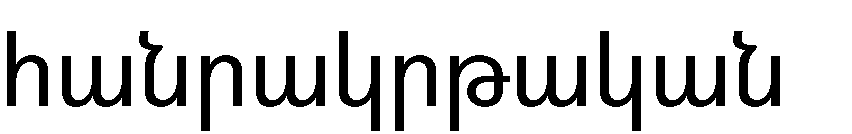 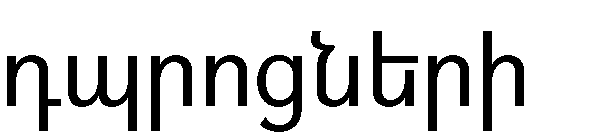 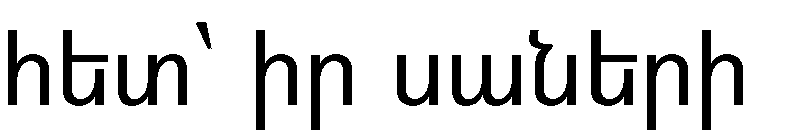 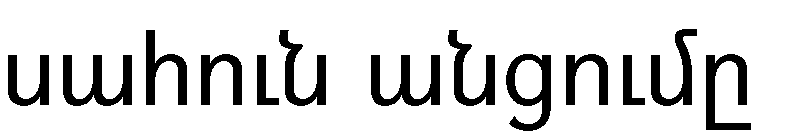 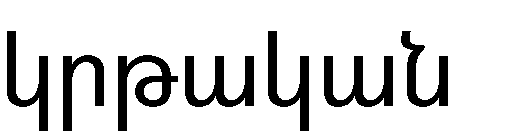 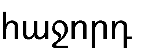 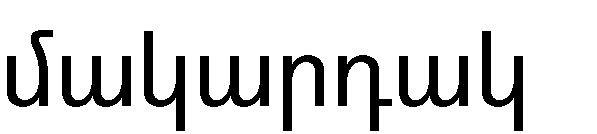 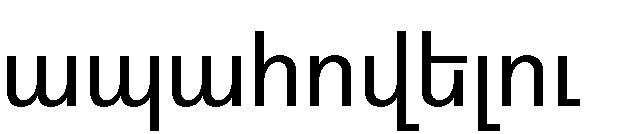 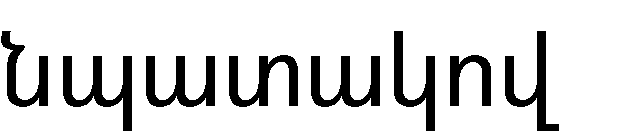 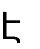 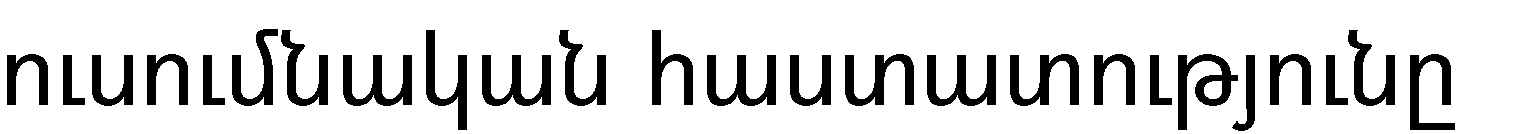 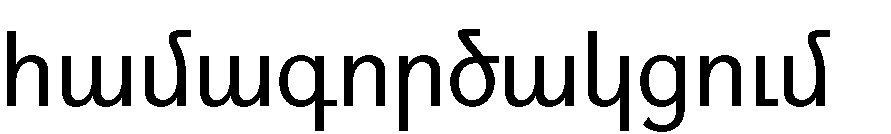 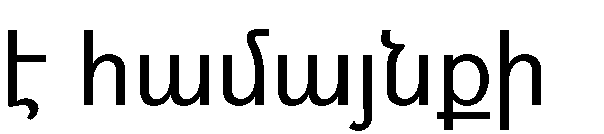 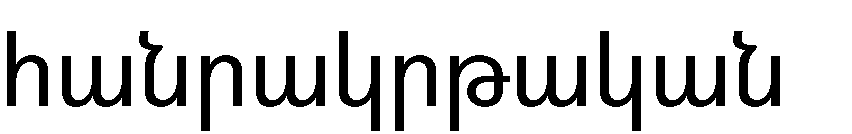 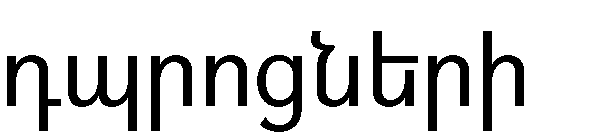 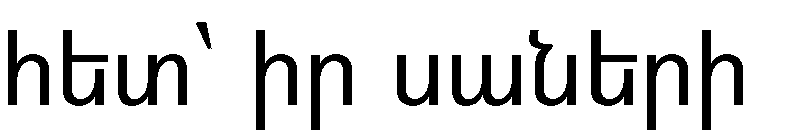 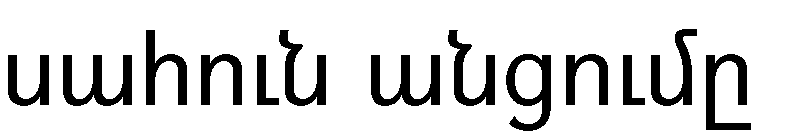 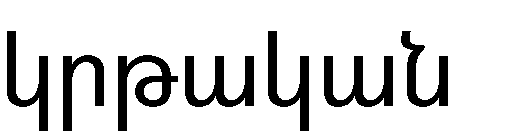 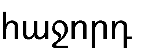 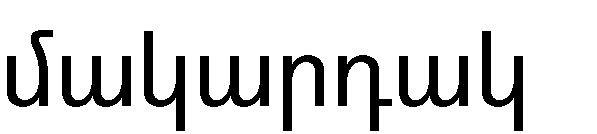 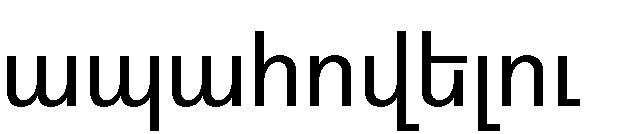 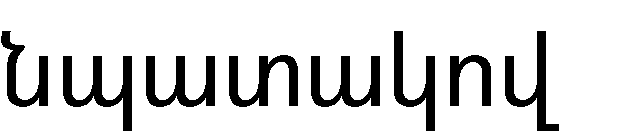 Հաստատությունը համագործակցում է համայնքի հանրակրթական դպրոցի հետ և ապահովում է սաների սահուն անցումը կրթական հաջորդ մակարդակ;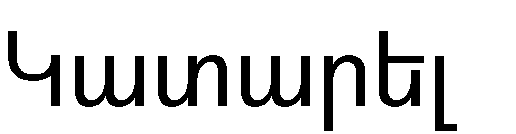 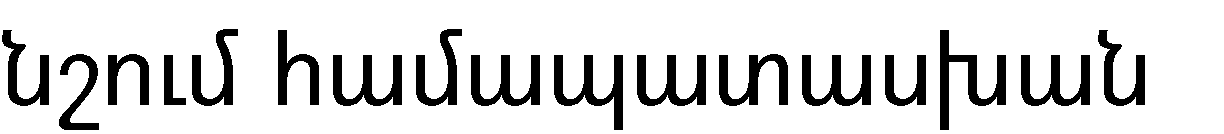 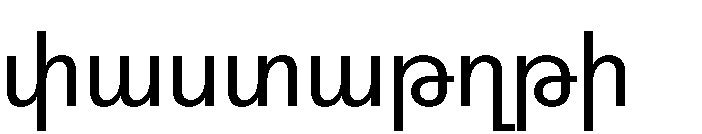 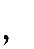 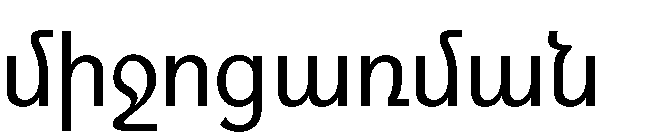 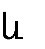 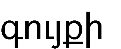 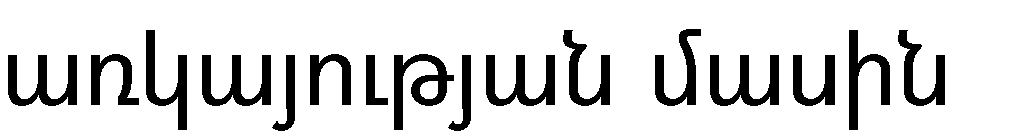 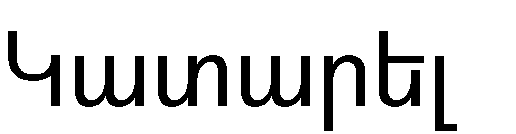 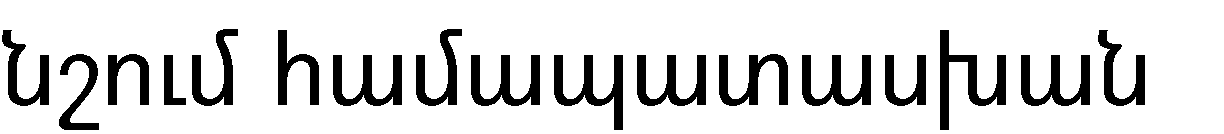 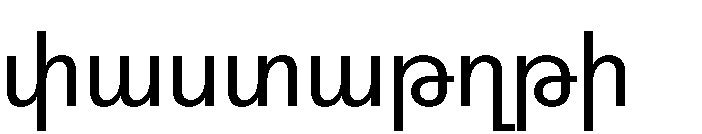 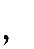 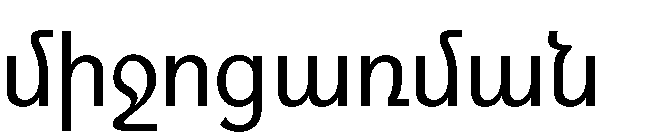 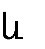 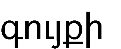 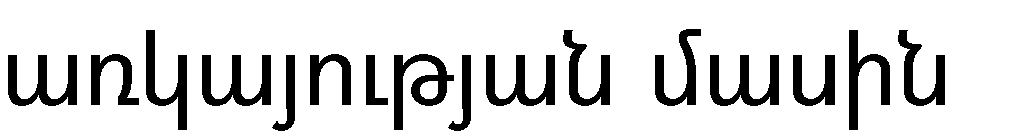 Հաստատության տարեկան պլանում համաձայն սահմանված կարգի ներառված են գործողություններ,որոնք ապահովում են ուսուցման և խնամքի հավասար հնարավորություններ, մատչելիություն,հասանելիություն,ներառականություն ։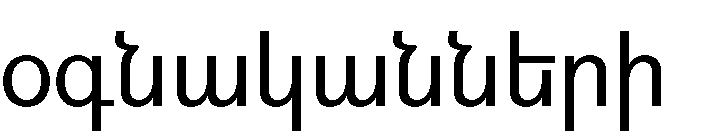 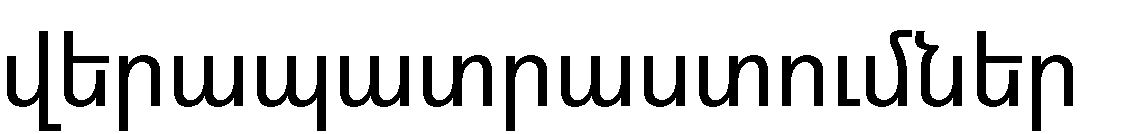 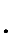 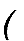 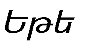 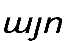 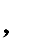 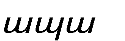 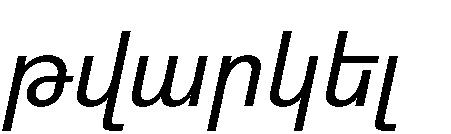 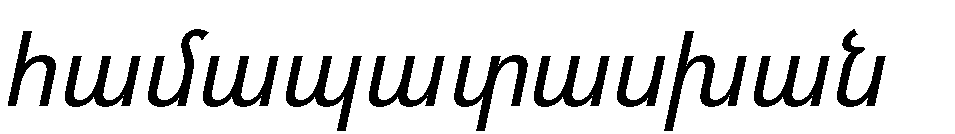 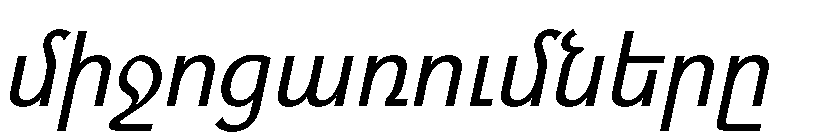 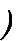 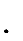 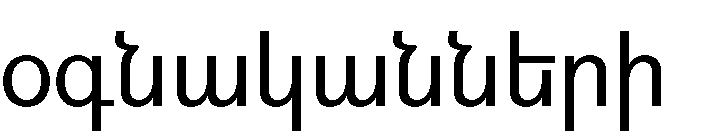 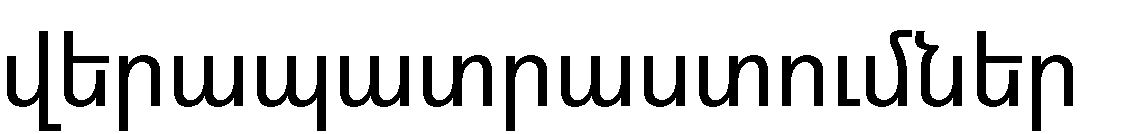 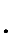 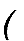 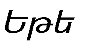 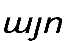 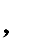 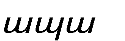 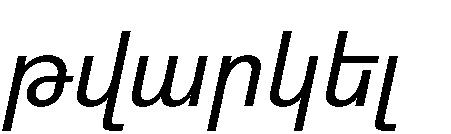 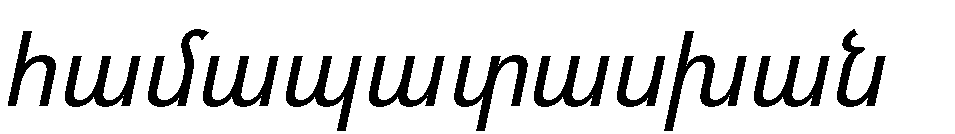 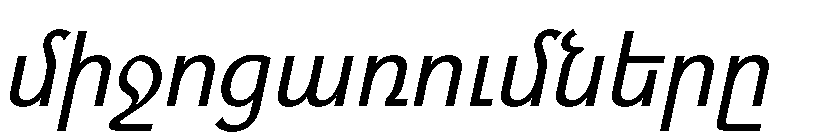 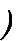 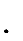 Վաղարշապատի ՏՄԱԿ-ի կողմից կազմակերպել է վերապատրաստումներ։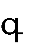 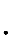 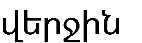 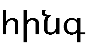 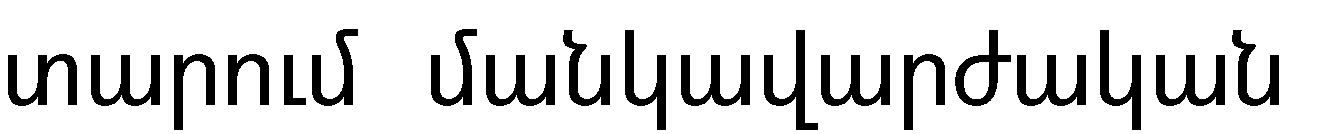 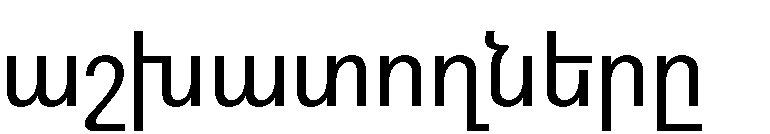 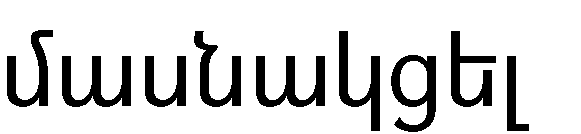 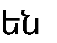 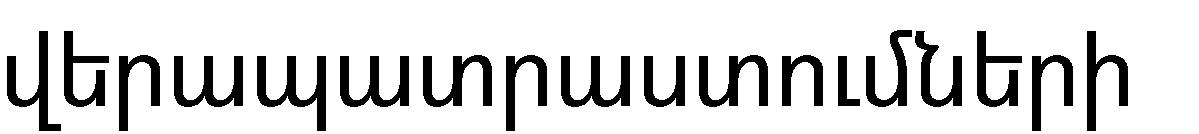 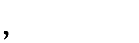 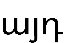 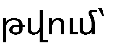 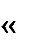 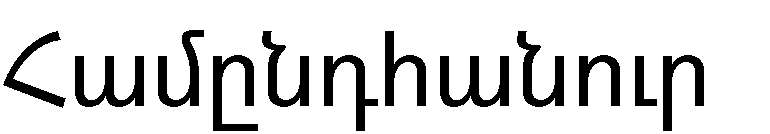 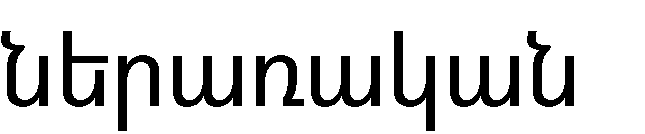 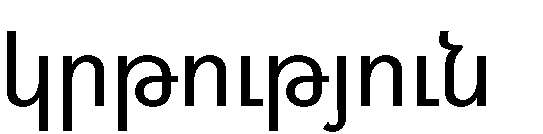 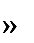 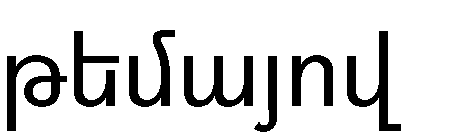 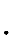 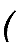 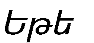 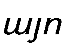 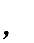 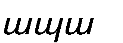 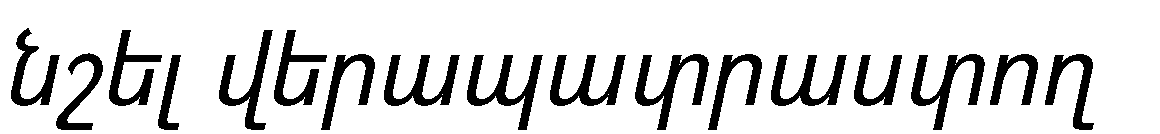 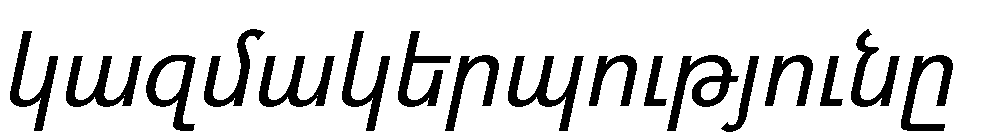 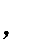 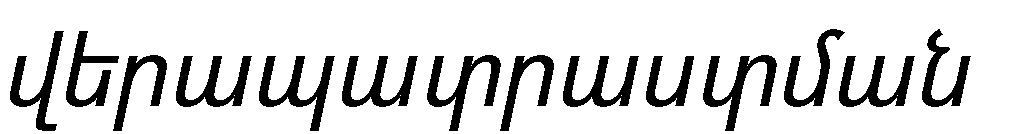 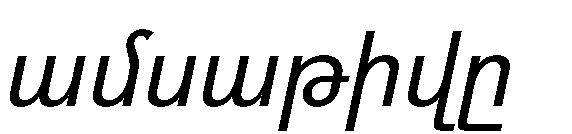 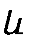 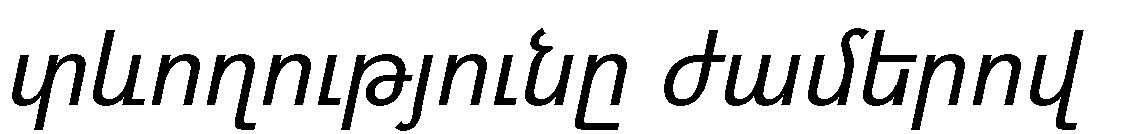 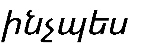 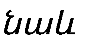 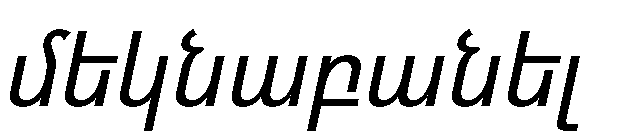 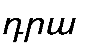 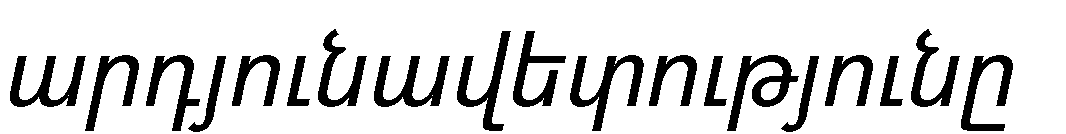 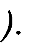 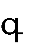 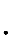 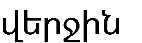 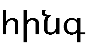 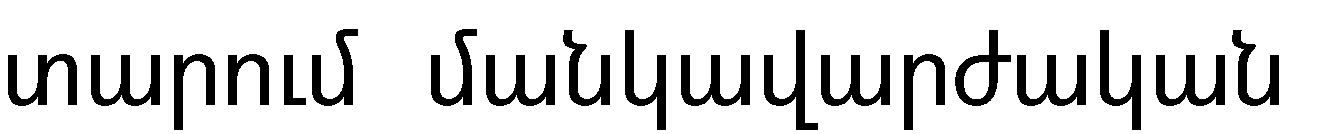 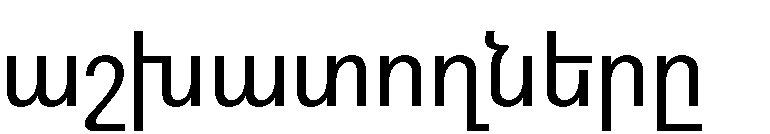 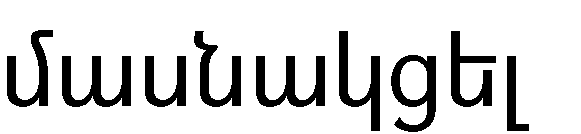 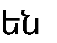 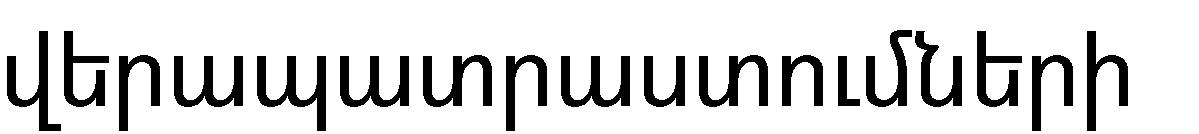 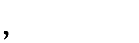 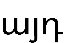 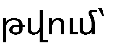 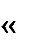 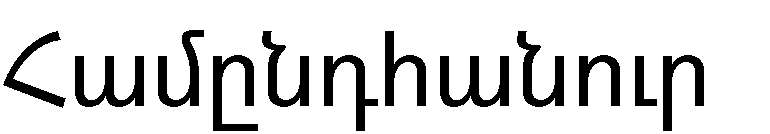 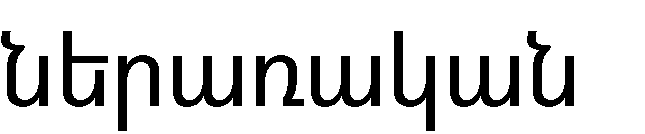 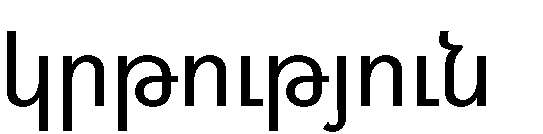 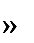 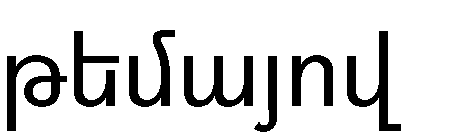 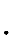 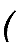 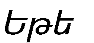 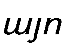 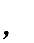 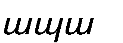 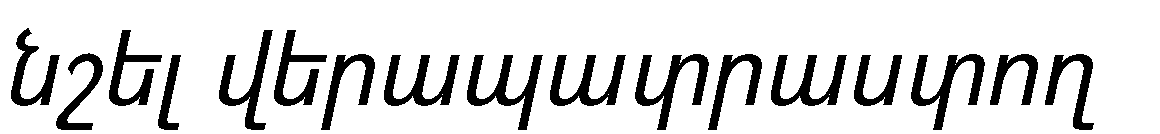 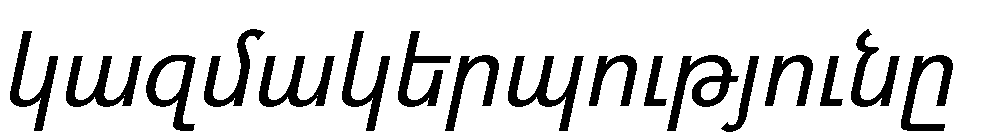 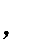 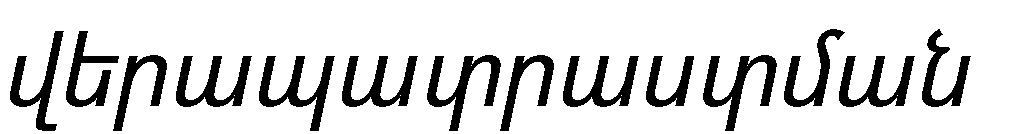 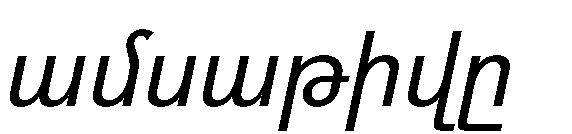 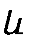 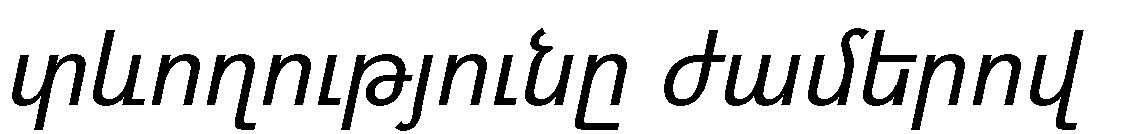 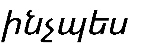 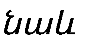 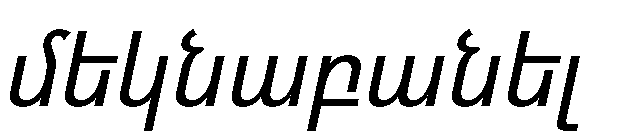 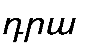 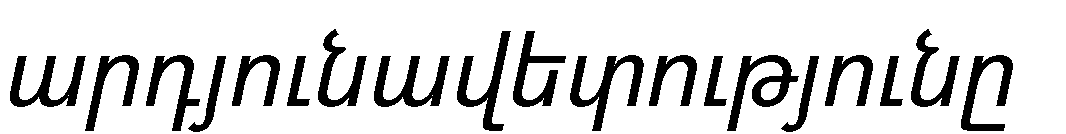 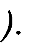 Տնօրեն անցել է վերապատրաստում<<Համընդհանուր ներառական կրթություն>> թեմայով։<<Հույս և Ապագա>>կազմակերպությունում,      տևողությունը 4ժամ,մասնակցել է նաև <<էդիտ Պրինտ>>կազմակերպությունում ,տևողությունը 3 ժամՄանկավարժները մասնակցել են ԿԶՆԱԿ հինադրամի կողմից կազմակերպված վերապատրաստումներինԴստիարակներ 3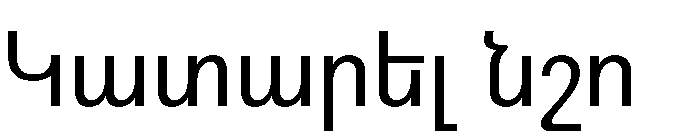 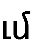 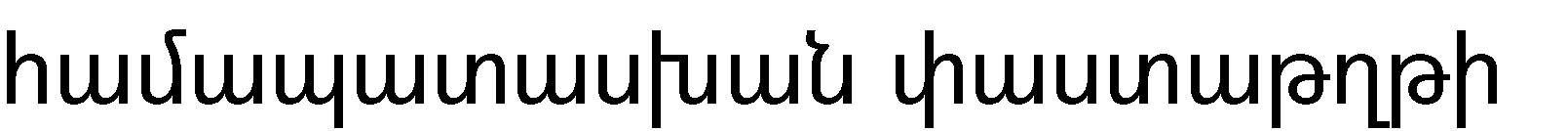 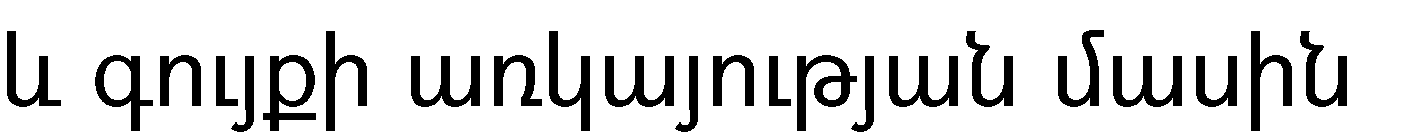 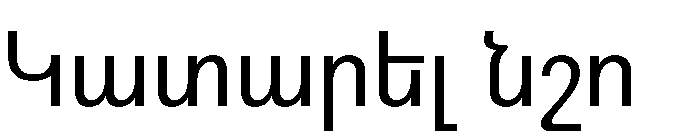 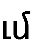 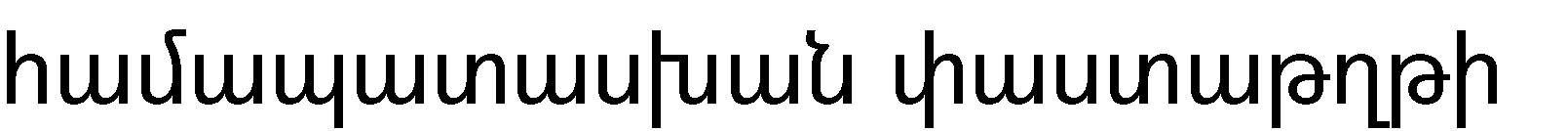 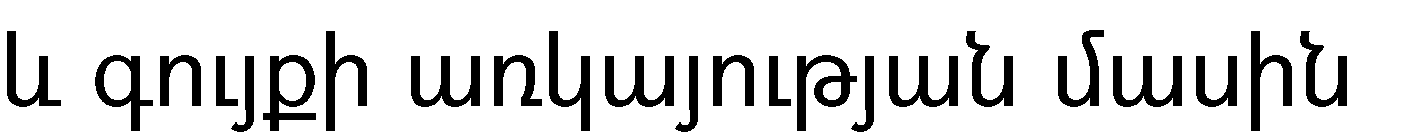 	Բացակայում էբացակայումբացակայում են հաստիքները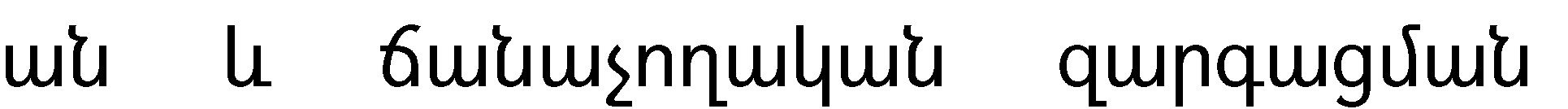 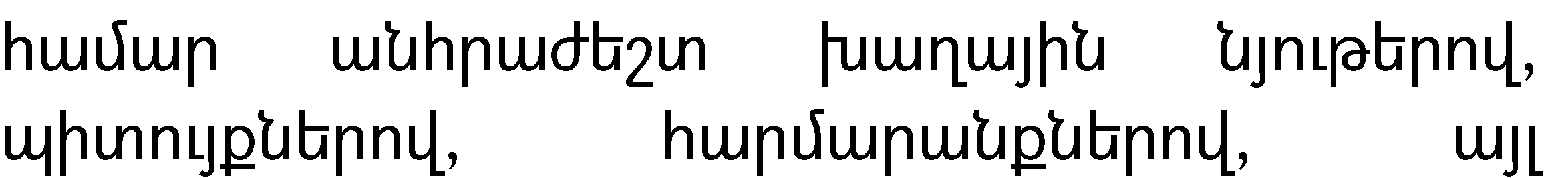 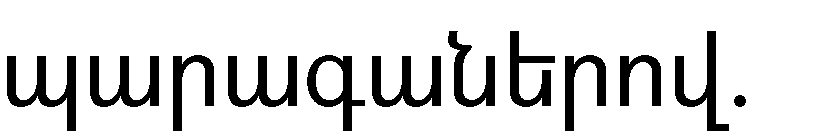 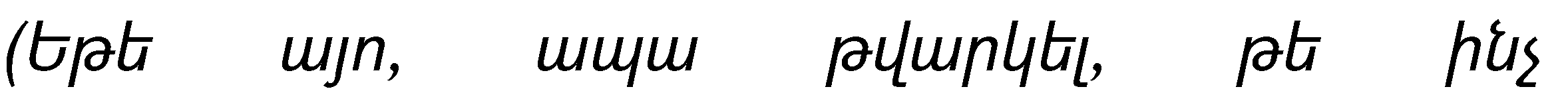 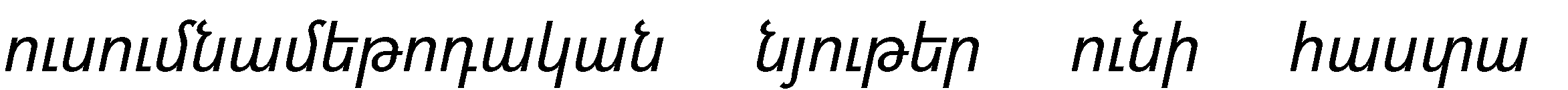 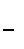 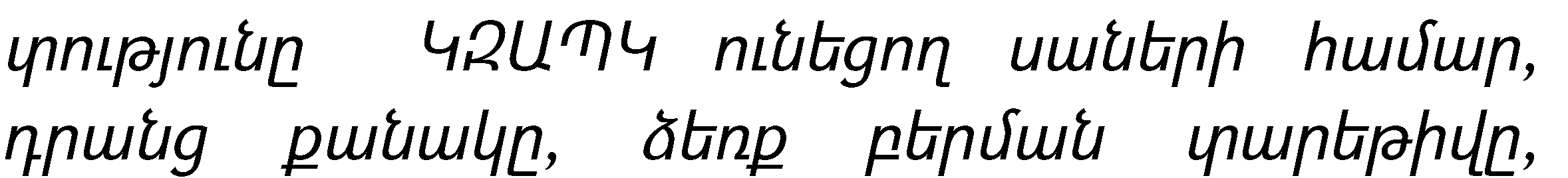 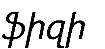 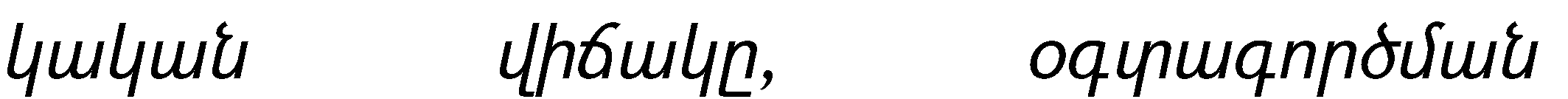 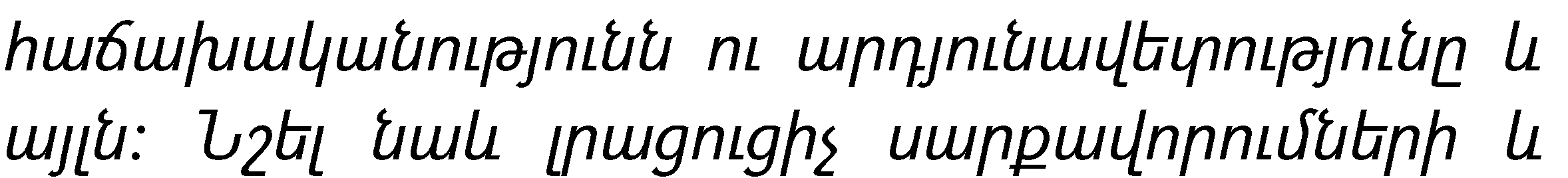 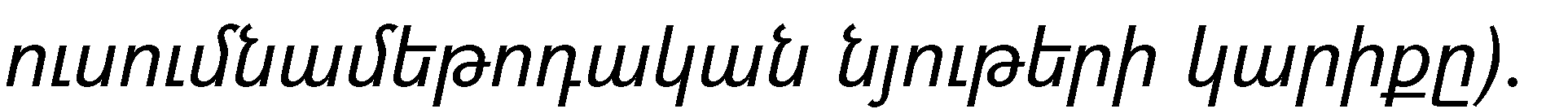 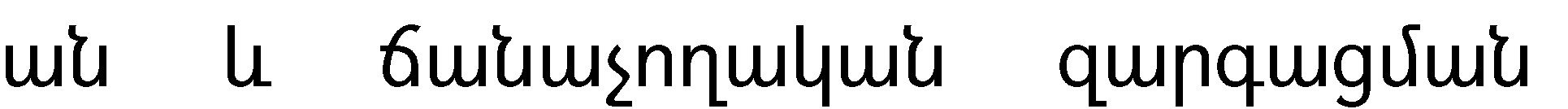 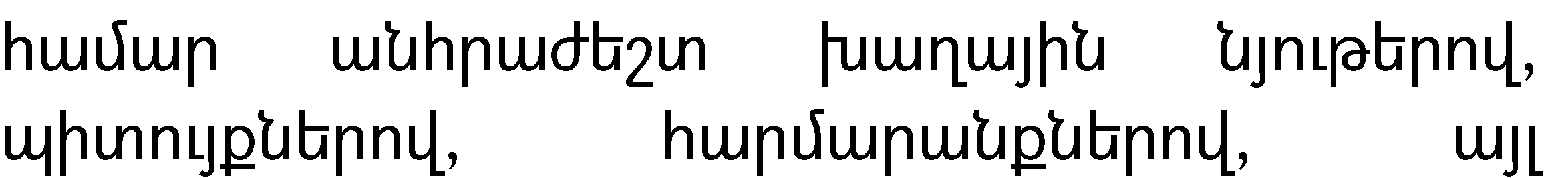 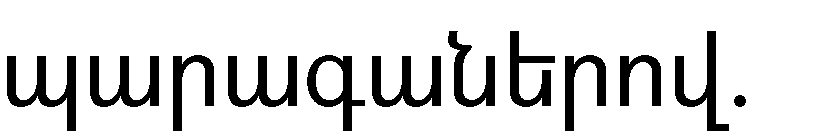 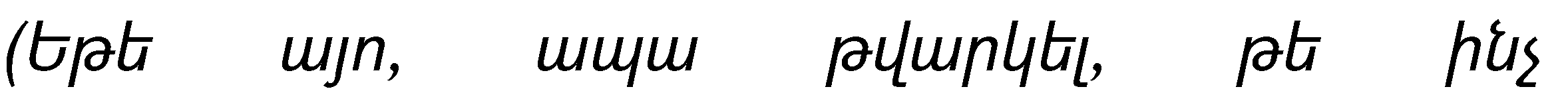 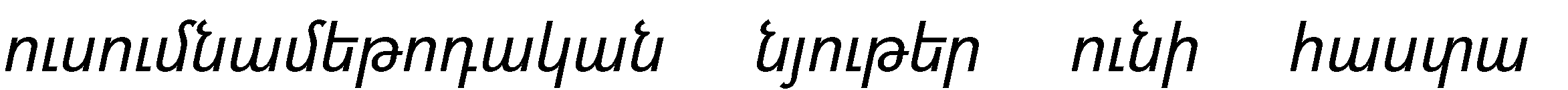 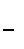 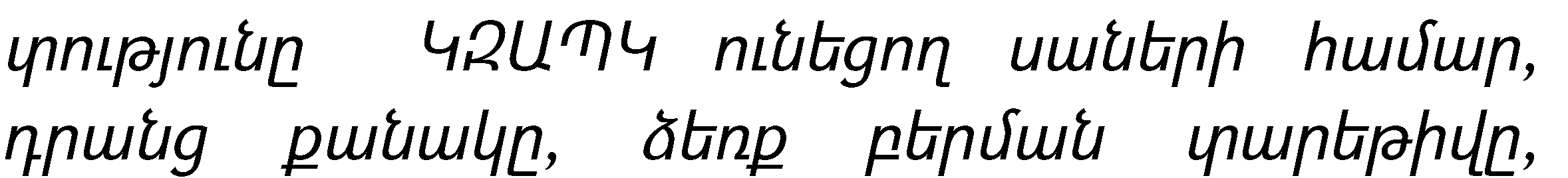 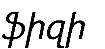 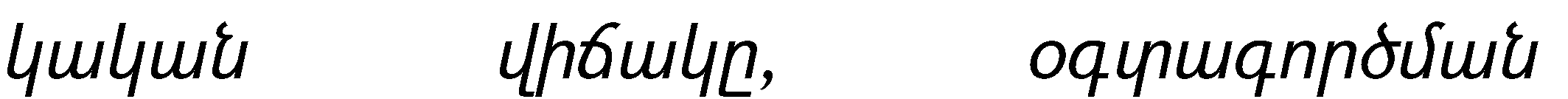 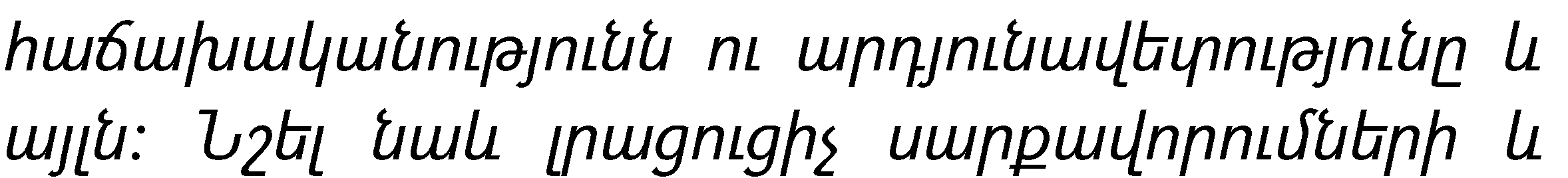 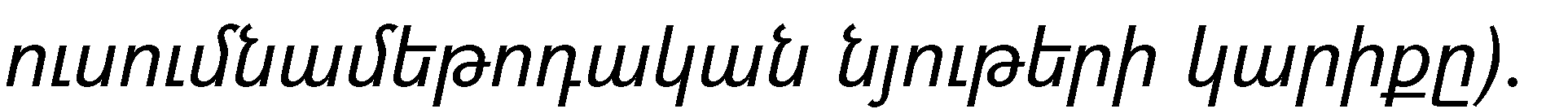 000	0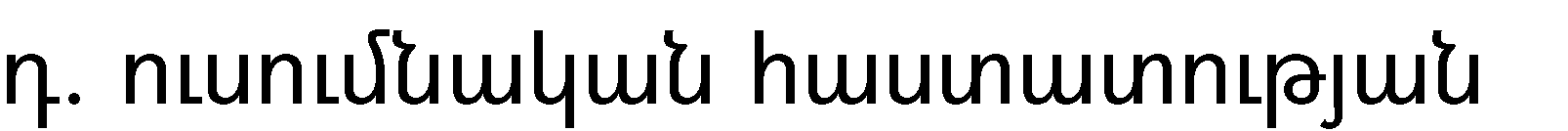 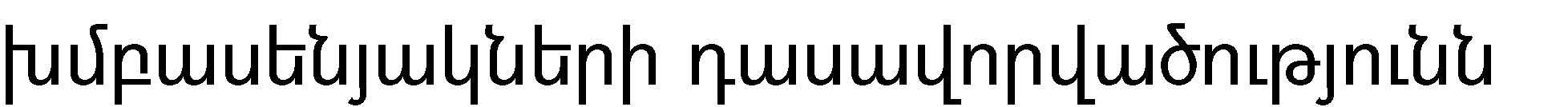 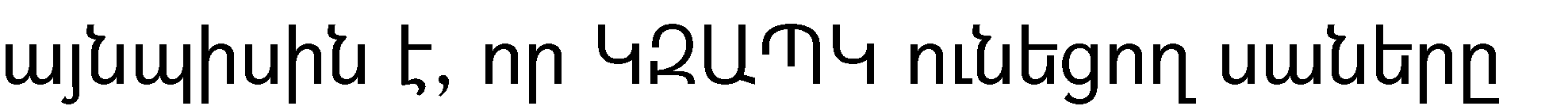 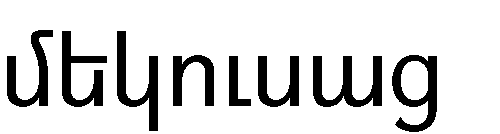 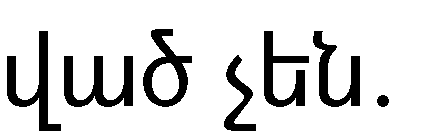 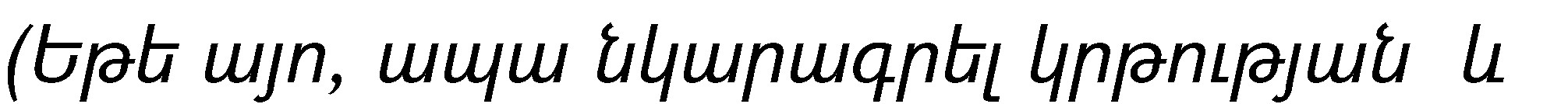 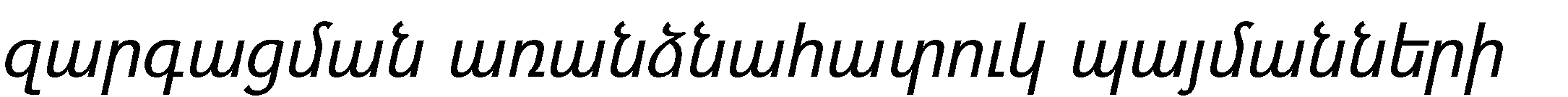 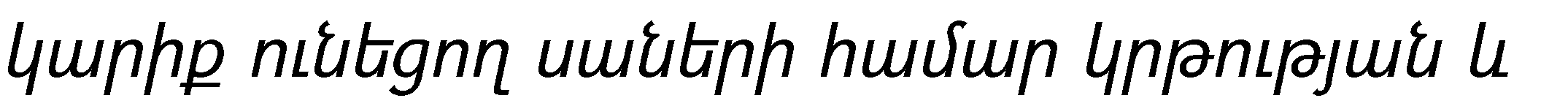 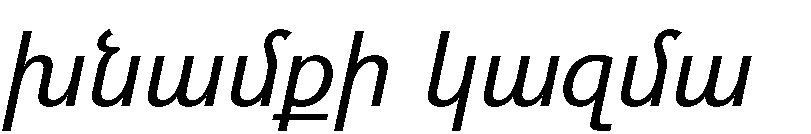 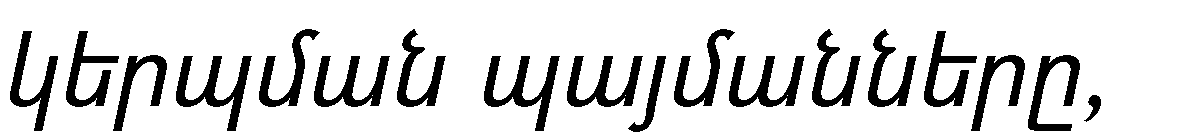 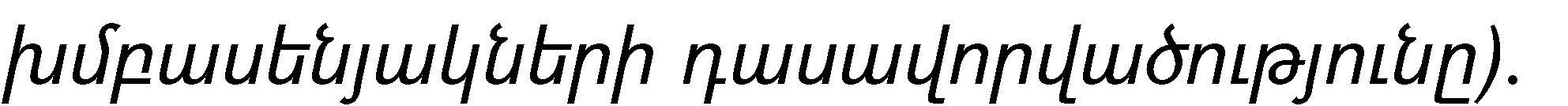 0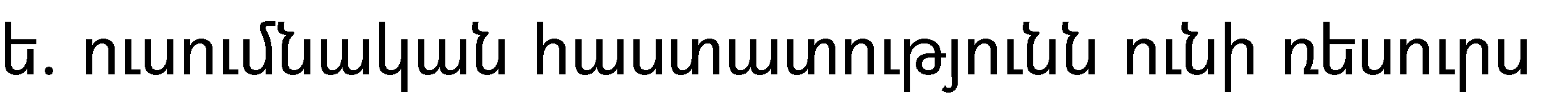 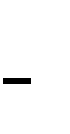 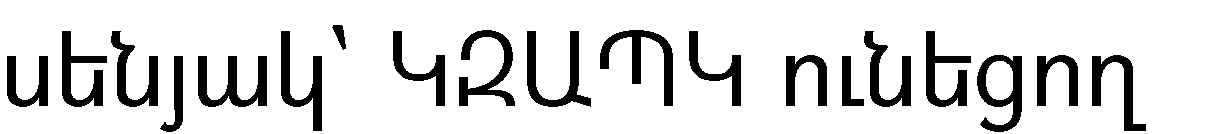 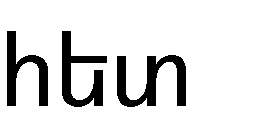 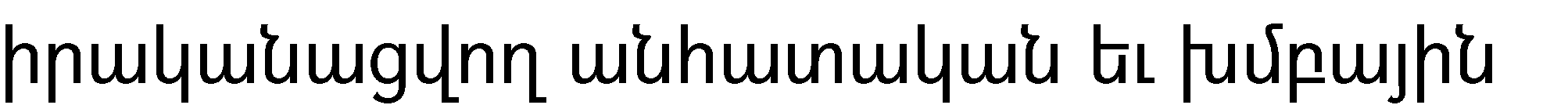 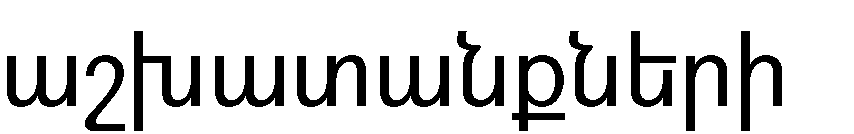 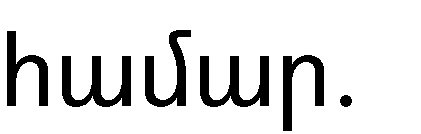 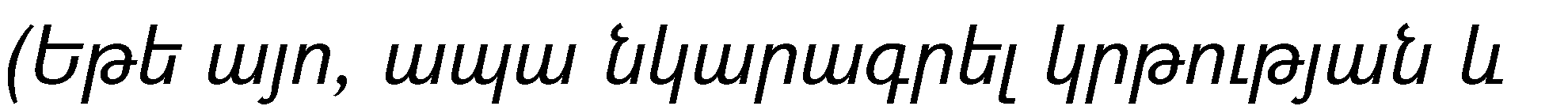 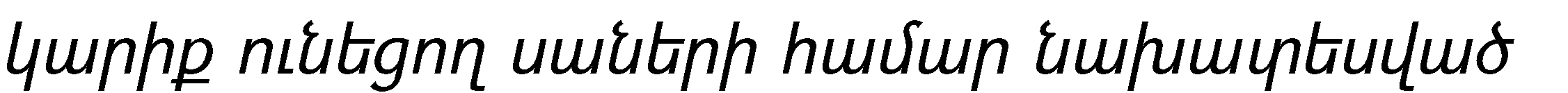 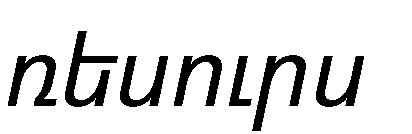 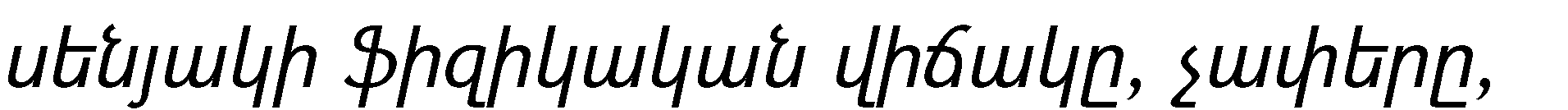 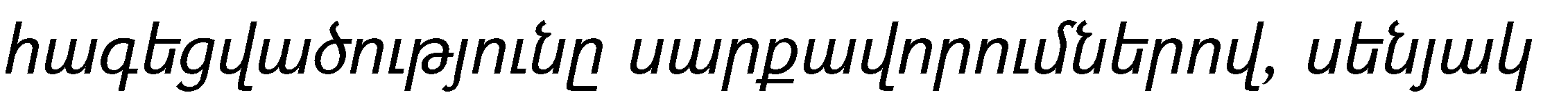 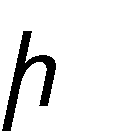 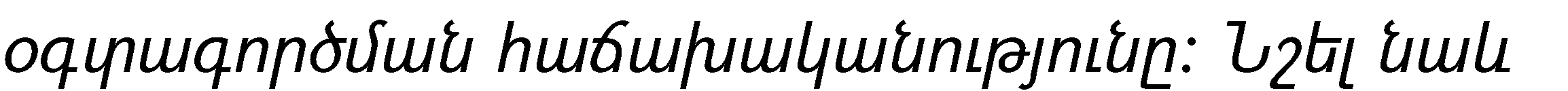 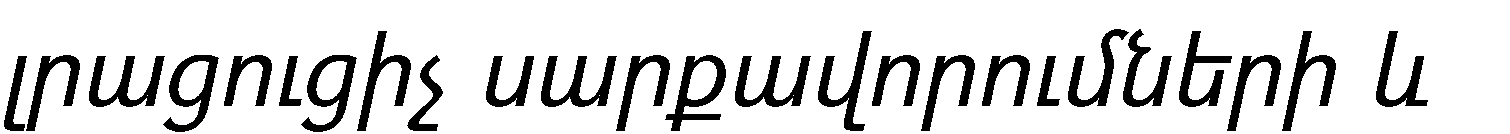 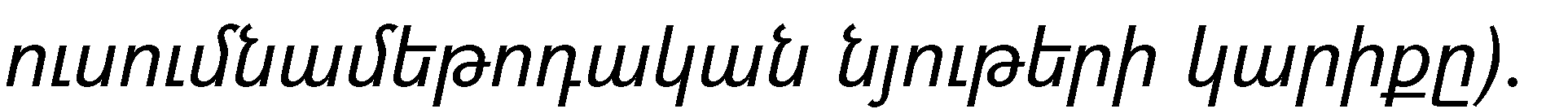 	0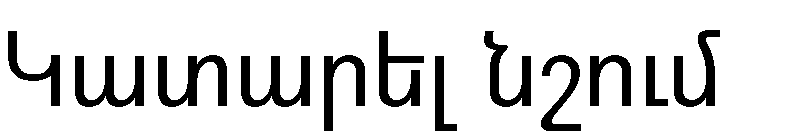 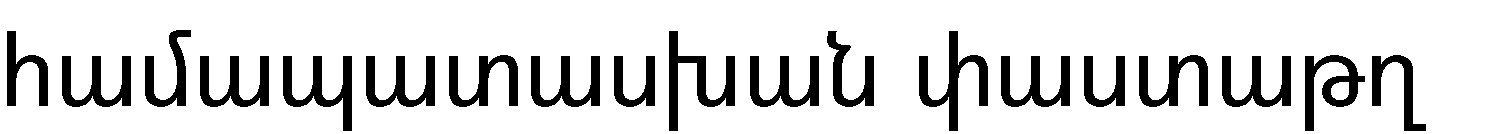 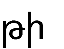 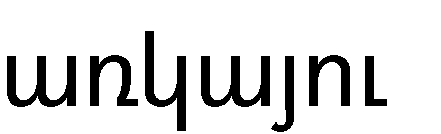 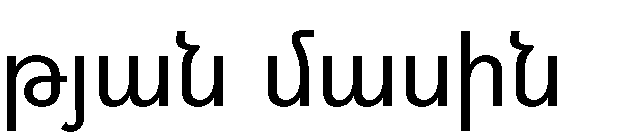 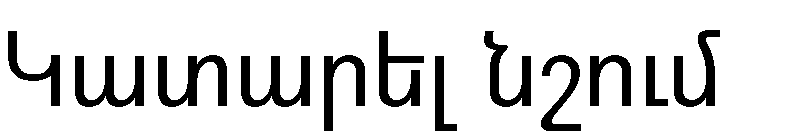 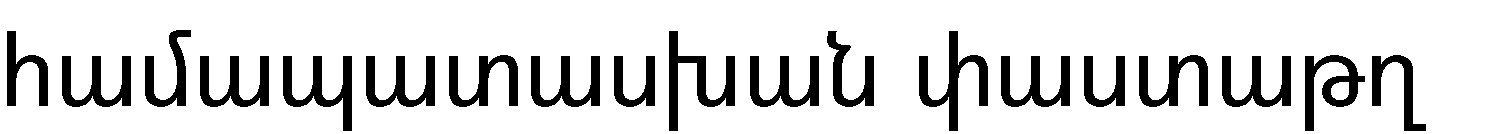 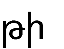 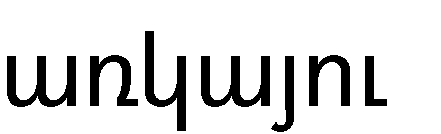 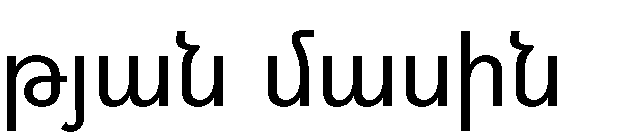 Պլանները սահմանում են երեխաների զարգացման,ուսուցման և դաստիարակության  տարեկան հասնելու գործողությունները՝սաների նպատակները,խնդիրները  և դրանց համար հասանելի դարձնելու  նախադպրոցական կրթության պետական չափորոշչի և կրթական ծրագրերի սահմանված  վերջնարդյունքները։Մանկապարտեզի մանկավարժները,սպասարկող անձնակազմը՝ կատարված հարցումների արդյունքում պարզ դարձավ, որ  լիովին գիտակցում են Կ ԶԱՊԿՈՒսաներին աջակցելու և նրանց՝  որպես հասարակության լիարժեք անդամի վերաբերվելու կարևորությունը;Մանկավարժները գիտակցում են սաների հետ աշխատանքի նրբությունները,իրականացնում են իրազեկման աշխատանքներ թե երեխաների թե ծնողների շրջանում։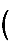 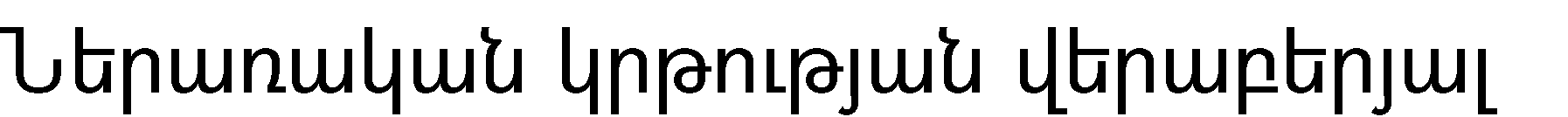 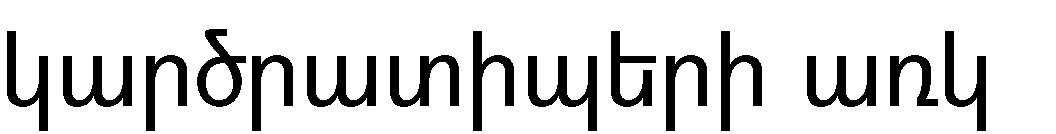 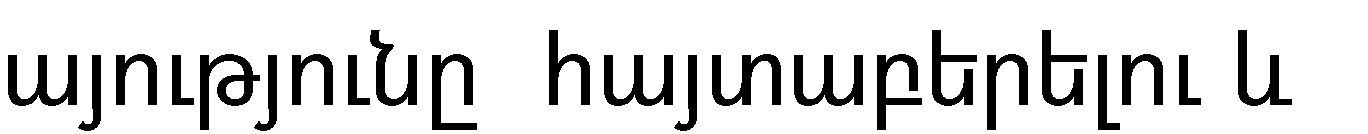 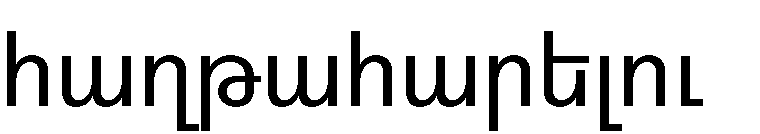 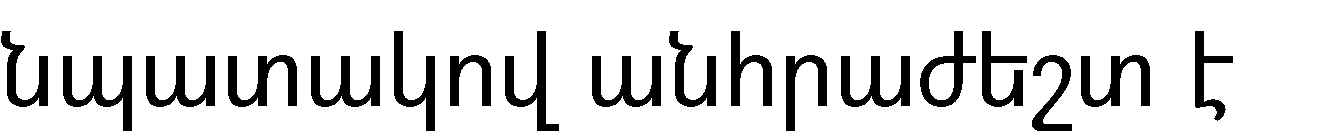 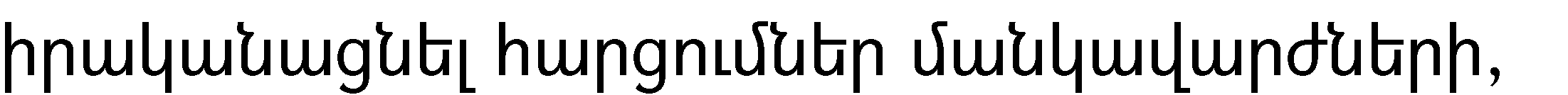 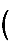 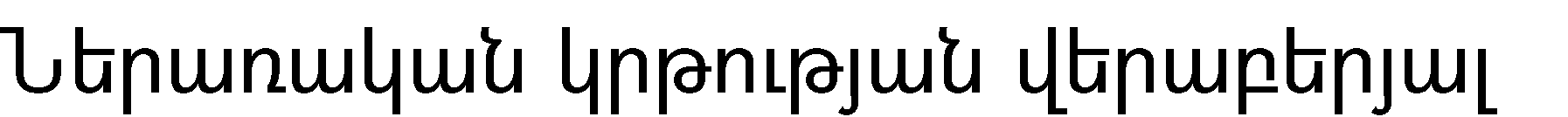 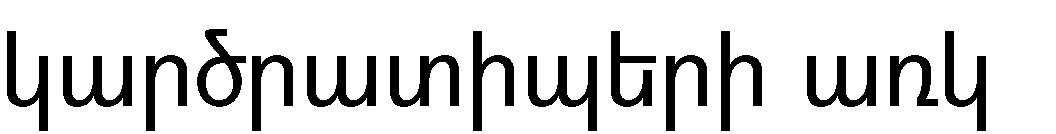 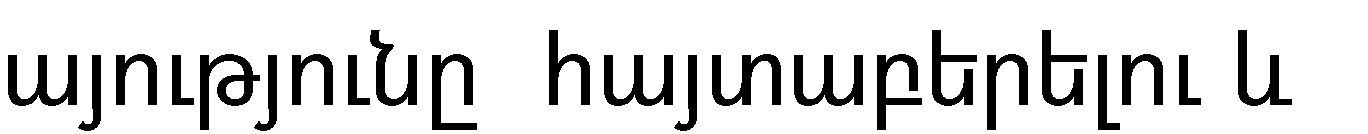 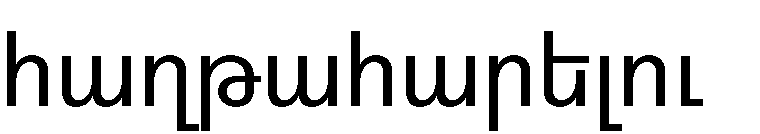 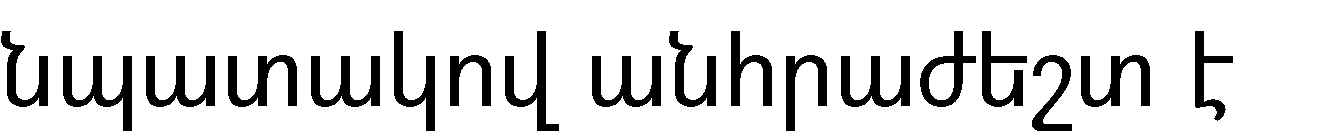 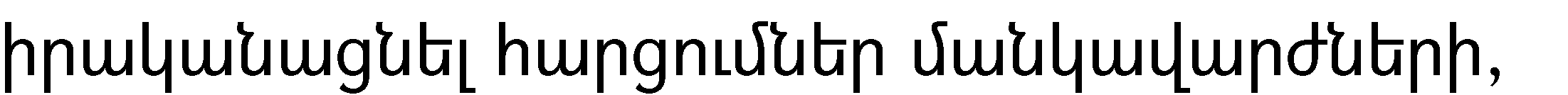 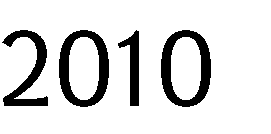 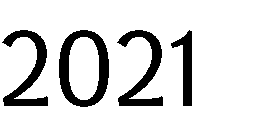 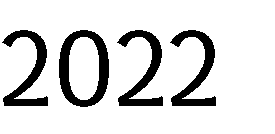 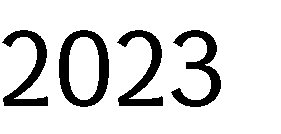 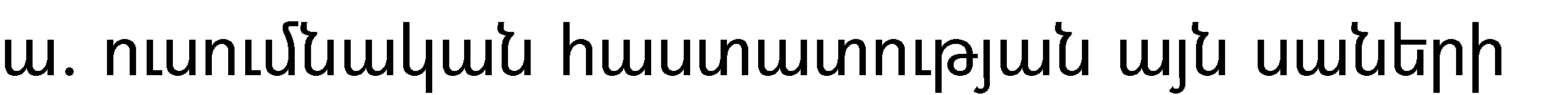 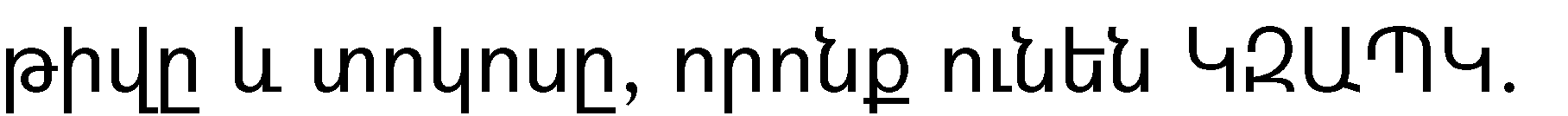 000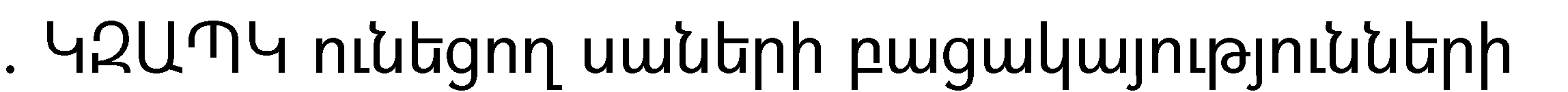 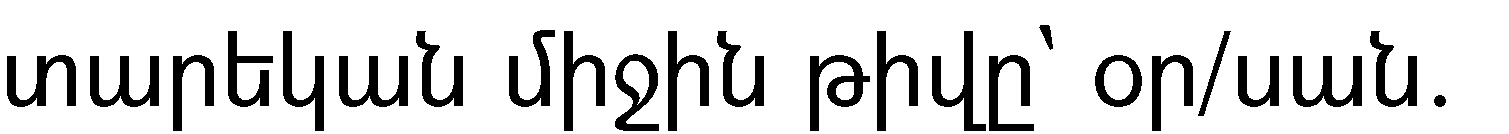 00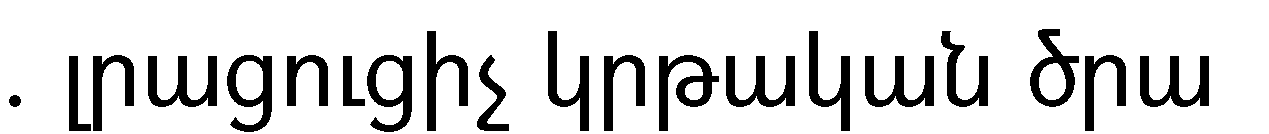 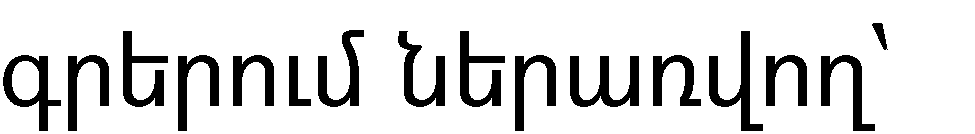 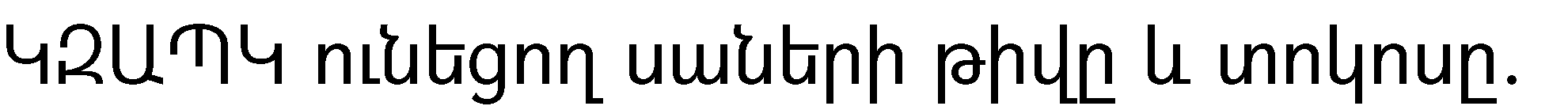 0000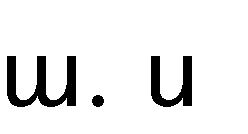 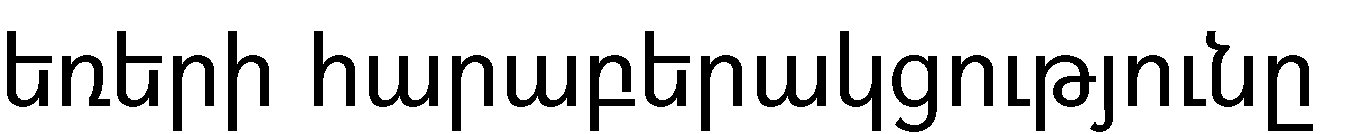 37 աղջիկ54 տղա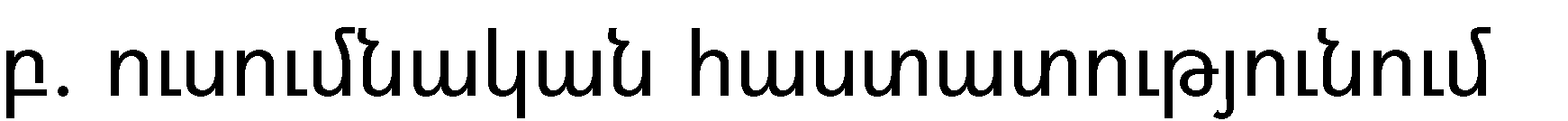 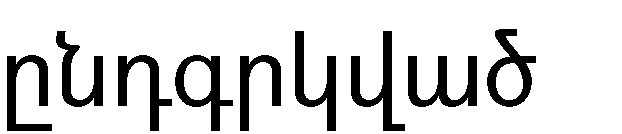 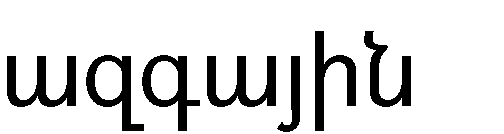 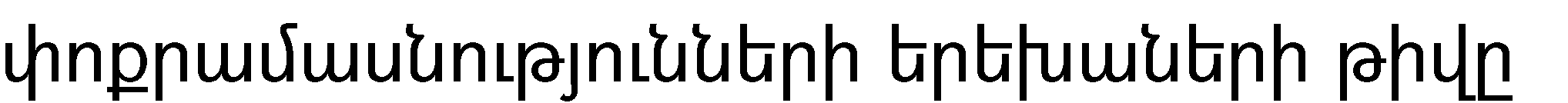 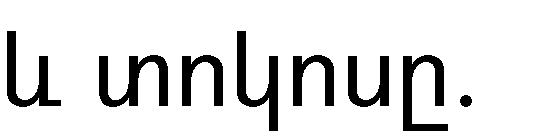 003